Lista A. Lekovi koji se propisuju i izdaju na obrascu lekarskog recepta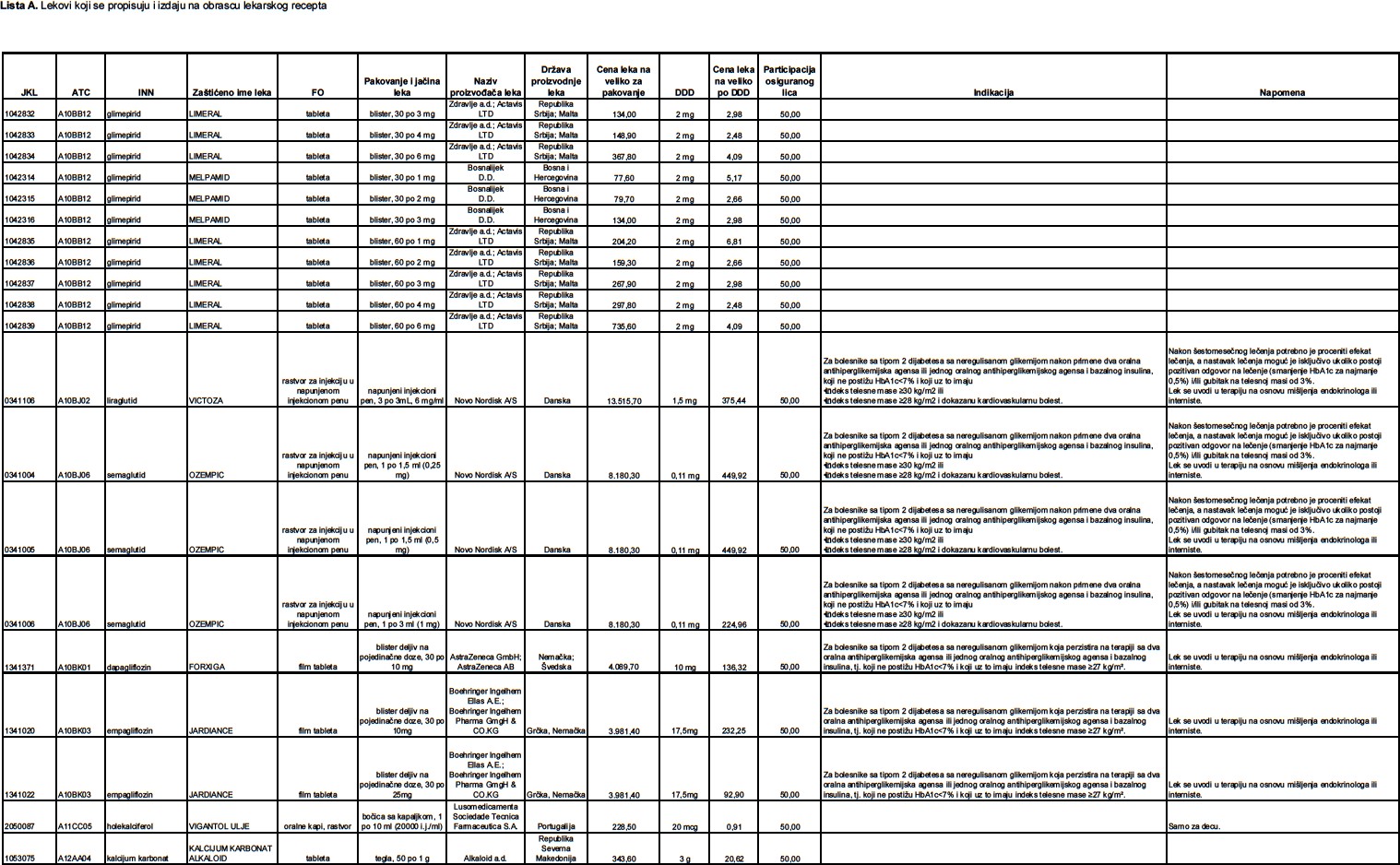 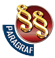 ПРАВИЛНИКО ЛИСТИ ЛЕКОВА КОЈИ СЕ ПРОПИСУЈУ И ИЗДАЈУ НА ТЕРЕТ СРЕДСТАВА ОБАВЕЗНОГ ЗДРАВСТВЕНОГ ОСИГУРАЊА("Сл. гласник РС", бр. 40/2022)JKLATCINNZaštićeno ime lekaFOPakovanje i jačinalekaNazivproizvođača lekaDržava proizvodnje lekaCena leka na veliko za pakovanjeDDDCena leka na veliko po DDDParticipacija osiguranog licaIndikacijaNapomena1122460A02BC01omeprazolOMEPROLgastrorezistentna kapsula, tvrdablister, 15 po 20 mgZdravlje a.d.Republika Srbija232,9020 mg15,5350,00Zollinger Elisonov sindrom trajno (E16.8).Lek se u terapiju uvodi na osnovu mišljenja gastroenterologa ili endokrinologa na osnovu patohistološkog nalaza.1122867A02BC02pantoprazolPANRAZOLgastrorezistentna tabletablister, 14 po 40 mgZdravlje a.d; Balkanpharma- Dupnitsa ad; Actavis LTD.; Actavis EHFRepublika Srbija; Bugarska; Malta; Island119,4040 mg8,5350,00Zollinger Elisonov sindrom trajno (E16.8).Lek se u terapiju uvodi na osnovu mišljenja gastroenterologa ili endokrinologa na osnovu patohistološkog nalaza.1122920A02BC02pantoprazolNOLPAZAgastrorezistentna tabletablister, 14 po 40 mgKrka, Tovarna Zdravil, d.d.Slovenija119,4040 mg8,5350,00Zollinger Elisonov sindrom trajno (E16.8).Lek se u terapiju uvodi na osnovu mišljenja gastroenterologa ili endokrinologa na osnovu patohistološkog nalaza.1122921A02BC02pantoprazolNOLPAZAgastrorezistentna tabletablister, 28 po 40 mgKrka, Tovarna Zdravil, d.d.Slovenija238,9040 mg8,5350,00Zollinger Elisonov sindrom trajno (E16.8).Lek se u terapiju uvodi na osnovu mišljenja gastroenterologa ili endokrinologa na osnovu patohistološkog nalaza.1122502A02BC02pantoprazolACIPANgastrorezistentna tabletablister, 14 po 40 mgLek farmacevtskadružba d.d.Slovenija119,4040 mg8,5350,00Zollinger Elisonov sindrom trajno (E16.8).Lek se u terapiju uvodi na osnovu mišljenja gastroenterologa ili endokrinologa na osnovu patohistološkog nalaza.1122882A02BC05esomeprazolEMANERAgastrorezistentna kapsula, tvrdablister, 14 po 20 mgKrka, Tovarna Zdravil, d.d.Slovenija151,4030 mg16,2250,00Zollinger Elisonov sindrom trajno (E16.8).Lek se u terapiju uvodi na osnovu mišljenja gastroenterologa ili endokrinologa na osnovu patohistološkog nalaza.1122881A02BC05esomeprazolEMANERAgastrorezistentna kapsula, tvrdablister, 28 po 20 mgKrka, Tovarna Zdravil, d.d.Slovenija302,8030 mg16,2250,00Zollinger Elisonov sindrom trajno (E16.8).Lek se u terapiju uvodi na osnovu mišljenja gastroenterologa ili endokrinologa na osnovu patohistološkog nalaza.1122864A02BC05esomeprazolEMANERAgastrorezistentna kapsula, tvrdablister, 14 po 40 mgKrka, Tovarna Zdravil, d.d.Slovenija230,5030 mg12,3550,00Zollinger Elisonov sindrom trajno (E16.8).Lek se u terapiju uvodi na osnovu mišljenja gastroenterologa ili endokrinologa na osnovu patohistološkog nalaza.1122865A02BC05esomeprazolEMANERAgastrorezistentna kapsula, tvrdablister, 28 po 40 mgKrka, Tovarna Zdravil, d.d.Slovenija460,9030 mg12,3550,00Zollinger Elisonov sindrom trajno (E16.8).Lek se u terapiju uvodi na osnovu mišljenja gastroenterologa ili endokrinologa na osnovu patohistološkog nalaza.1124301A03FA01metoklopramidKLOMETOLtabletablister, 30 po 10 mgGalenika a.d.Republika Srbija141,9030 mg14,1950,001124303A03FA01metoklopramidREGLANtabletablister, 40 po 10 mgAlkaloid a.d. u saradnji sa Sanofi- Aventis, FrancuskaRepublika Severna Makedonija189,2030 mg14,1950,001124532A04AA01ondansetronONDASANfilm tableta10 po 4 mgSlaviamed d.o.o.Republika Srbija953,9016 mg381,5650,00Za suzbijanje mučnine i povraćanja uz radio i hemioterapiju.1124534A04AA01ondansetronONDASANfilm tableta10 po 8 mgSlaviamed d.o.o.Republika Srbija1.535,6016 mg307,1250,00Za suzbijanje mučnine i povraćanja uz radio i hemioterapiju.1124533A04AA01ondansetronONDAfilm tabletablister, 15 po 8 mgVianex S.A. - Plant B'Grčka2.303,3016 mg307,1150,00Za suzbijanje mučnine i povraćanja uz radio i hemioterapiju.1124100A04AA02granisetronRASETRONfilm tabletablister, 10 po 1 mgActavis LTDMalta2.233,902 mg446,7850,00Za suzbijanje mučnine i povraćanja uz radio i hemioterapiju.1124104A04AA02granisetronRASETRONfilm tabletablister, 5 po 2 mgActavis LTDMalta2.884,002 mg576,8050,00Za suzbijanje mučnine i povraćanja uz radio i hemioterapiju.1124586A04AA02granisetronKYTRILfilm tabletablister, 10 po 1 mgIL CSM Clinical Supplies Management; Waymade PLC.Nemačka;Velika Britanija2.233,902 mg446,7850,00Za suzbijanje mučnine i povraćanja uz radio i hemioterapiju.1127177A05AA02ursodeoksiholnakiselinaURSOFALKkapsula, tvrdablister, 100 po 250 mgDr Falk PharmaGmbHNemačka2.325,400,75 g69,7650,001. Primarna bilijarna ciroza dijagnostikovana u zdravstvenoj ustanovi koja obavlja zdravstvenudelatnost na tercijarnom nivou zdravstvene zaštite (K74.3)Lek se u terapiju uvodi na osnovu mišljenja gastroenterologa iliinfektologa/hepatologa.1127176A05AA02ursodeoksiholnakiselinaURSOFALKkapsula, tvrdablister, 50 po 250 mgDr Falk PharmaGmbHNemačka1.162,700,75 g69,7650,001. Primarna bilijarna ciroza dijagnostikovana u zdravstvenoj ustanovi koja obavlja zdravstvenudelatnost na tercijarnom nivou zdravstvene zaštite (K74.3)Lek se u terapiju uvodi na osnovu mišljenja gastroenterologa iliinfektologa/hepatologa.3127050A06AD11laktulozaPORTALAKsirup1 po 500 ml (66,7 g/100ml) 96%Belupo Lijekovi i kozmetika d.d.Hrvatska426,206,7 g8,5650,00Portosistemske encefalopatije (K72),Prevencija i terapija opstipacije izazvane opioidima.Za indikaciju pod tačkom 1. lek se u terapiju uvodi na osnovumišljenja gastroenterologa ili infektologa/hepatologa.3127426A06AD11laktulozaLAKTULOZA RPsirupboca plastična, 1 po500 ml (66,7 g/100 ml)Hemofarm a.d.Republika Srbija426,206,7 g8,5650,00Portosistemske encefalopatije (K72),Prevencija i terapija opstipacije izazvane opioidima.Za indikaciju pod tačkom 1. lek se u terapiju uvodi na osnovumišljenja gastroenterologa ili infektologa/hepatologa.3126303A07AX03nifuroksazidENTEROFURYLoralna suspenzijabočica, 1 po 90 ml (200mg/5 ml)Bosnalijek d.d.Bosna iHercegovina242,20600 mg40,3750,00Akutna dijareja (A09) u trajanju terapije do 5 dana.Samo za decu.3126000A07AX03nifuroksazidNIFUROKSAZID ALKALOIDoralna suspenzijaboca staklena, 1 po 90ml (200mg/5ml)Alkaloid AD SkopjeRepublika Severna Makedonija242,20600 mg40,3750,00Akutna dijareja (A09) u trajanju terapije do 5 dana.Samo za decu.1126401A07DA03loperamidLOPERAMID ACTAVIStabletablister, 20 po 2 mgZdravlje a.d.Republika Srbija188,9010 mg47,2350,00JKLATCINNZaštićeno ime lekaFOPakovanje i jačinalekaNazivproizvođača lekaDržava proizvodnje lekaCena leka na veliko za pakovanjeDDDCena leka na veliko po DDDParticipacija osiguranog licaIndikacijaNapomena1129930A07EA06budesonidBUDOSANgastrorezistentna kapsula, tvrdablister, 100 po 3 mgDr Falk Pharma GmbHNemačka9.128,809 mg273,8650,00Crohnova bolest terminalnog ileuma ili ascedentnog kolona (K50).Autoimuni hepatitis (К75.4)Za indikaciju pod tačkom 1. lek se u terapiju uvodi do tri meseca u toku 12 meseci na osnovu mišljenja gastroenterologa, a nastavak terapije još do tri meseca u toku 12 meseci na osnovu mišljenja gastroenterologa zdravstvene ustanove koja obavlja zdravstvenu delatnost na tercijarnom nivou zdravstvene zaštite.Za indikaciju pod tačkom 2. lek se u terapiju uvodi na osnovu mišljenja lekara specijaliste interne medicine ili infektivnih i tropskih bolesti sa užom specijalizacijom iz gastroenterohepatologije zdravstvene ustanove sekundarnog ilitercijarnog nivoa zdravstvene zaštite.1129490A07EC01sulfasalazinSALAZOPYRIN-ENgastrorezistentnatabletaboca plastična, 100 po500 mgRecipharm UppsalaABŠvedska1.022,602 g40,9050,001129300A07EC02mesalazin5-ASAgastrorezistentnatabletablister, 100 po 250 mgSlaviamed d.o.o.Republika Srbija914,601,5 g54,8850,00Crohnova bolest (K50),Ulcerozni kolitis (K51).Za indikacije pod tačkom 1. i 2. lek se u terapiju uvodi naosnovu mišljenja gastroenterologa.5129303A07EC02mesalazin5-ASAsupozitorijablister, 30 po 250 mgSlaviamed d.o.o.Republika Srbija955,301,5 g191,0650,00Crohnova bolest (K50),Ulcerozni kolitis (K51).Za indikacije pod tačkom 1. i 2. lek se u terapiju uvodi naosnovu mišljenja gastroenterologa.1121154A09AA02pankreatinKREON 25 000gastrorezistentna kapsula, tvrdakontejner plastični, 50po 300 mgAbbott Laboratories GMBHNemačka1.478,304 kapsule118,2650,00Poremećaj egzokrine funkcije pankreasa uzrokovan cističnom fibrozom (E84).Steatorrhoea pancreatica (K90.3), dokazana odgovarajućim dijagnostičkim testom, kvalitativnim ili kvantitativnim ili odgovarajućim morfološkim vizuelizacionim metodama, uz pothranjenost pacijenta (ITM < 20).Za indikaciju pod tačkom 1. lek se uvodi u terapiju na osnovu mišljenja pedijatra ili gastroenterologa ili pulmologa zdravstvene ustanove koja obavlja zdravstvenu delatnost na tercijarnom nivou zdravstvene zaštite, a za indikaciju pod tačkom 2. lek se uvodi uterapiju na osnovu mišljenja gastroenterologa.1121155A09AA02pankreatinKREON 25 000gastrorezistentna kapsula, tvrdakontejner plastični, 100po 300 mgAbbott Laboratories GMBHNemačka2.956,404 kapsule118,2650,00Poremećaj egzokrine funkcije pankreasa uzrokovan cističnom fibrozom (E84).Steatorrhoea pancreatica (K90.3), dokazana odgovarajućim dijagnostičkim testom, kvalitativnim ili kvantitativnim ili odgovarajućim morfološkim vizuelizacionim metodama, uz pothranjenost pacijenta (ITM < 20).Za indikaciju pod tačkom 1. lek se uvodi u terapiju na osnovu mišljenja pedijatra ili gastroenterologa ili pulmologa zdravstvene ustanove koja obavlja zdravstvenu delatnost na tercijarnom nivou zdravstvene zaštite, a za indikaciju pod tačkom 2. lek se uvodi u terapiju na osnovu mišljenja gastroenterologa.1121163A09AA02pankreatinKREON 25000gastrorezistentna kapsula, tvrdakutija, 20 po 300 mgAbbott Laboratories GmbHNemačka591,304 kapsule118,2650,00Poremećaj egzokrine funkcije pankreasa uzrokovan cističnom fibrozom (E84).Steatorrhoea pancreatica (K90.3), dokazana odgovarajućim dijagnostičkim testom, kvalitativnim ili kvantitativnim ili odgovarajućim morfološkim vizuelizacionim metodama, uz pothranjenost pacijenta (ITM < 20).Za indikaciju pod tačkom 1. lek se uvodi u terapiju na osnovu mišljenja pedijatra ili gastroenterologa ili pulmologa zdravstvene ustanove koja obavlja zdravstvenu delatnost na tercijarnom nivou zdravstvene zaštite, a za indikaciju pod tačkom 2. lek se uvodi u terapiju na osnovu mišljenja gastroenterologa.1121152A09AA02pankreatinKREON 10 000gastrorezistentna kapsula, tvrdakontejener plastični, 100po 150 mgAbbott Laboratories GMBHNemačka1.166,406 kapsula69,9850,00Poremećaj egzokrine funkcije pankreasa uzrokovan cističnom fibrozom (E84).Steatorrhoea pancreatica (K90.3), dokazana odgovarajućim dijagnostičkim testom, kvalitativnim ili kvantitativnim ili odgovarajućim morfološkim vizuelizacionim metodama, uz pothranjenost pacijenta (ITM < 20).Za indikaciju pod tačkom 1. lek se uvodi u terapiju na osnovu mišljenja pedijatra ili gastroenterologa ili pulmologa zdravstvene ustanove koja obavlja zdravstvenu delatnost na tercijarnom nivou zdravstvene zaštite, a za indikaciju pod tačkom 2. lek se uvodi u terapiju na osnovu mišljenja gastroenterologa.0041559A10AB01insulin humaniACTRAPID PENFILLrastvor za injekciju uuloškuuložak, 5 po 3 ml (100i.j./ml)Novo Nordisk A/S; Novo Nordisk Production S.A.SDanska; Francuska2.312,9040 i.j.61,6850,00Samo za decu.Lek se u terapiju uvodi na osnovu mišljenja endokrinologa iliinterniste ili pedijatra.0041610A10AB01insulin humaniACTRAPID FLEXPENrastvor za injekciju u napunjenom injekcionom penunapunjeni injekcioni pen, 5 po 3 ml (100i.j./ml)Novo Nordisk A/S; Novo Nordisk ProductionS.A.S -ChartresDanska; Francuska2.312,9040 i.j.61,6850,00Lek se u terapiju uvodi na osnovu mišljenja endokrinologa iliinterniste ili pedijatra.0041425A10AB01insulin humaniHUMULIN Rrastvor za injekciju uulošku5 po 3 ml (100 i.j./ml)Lilly France S.A.S.;Eli Lilly Italia S.P.A.Francuska;Italija2.312,9040 i.j.61,6850,00Lek se u terapiju uvodi na osnovu mišljenja endokrinologa iliinterniste ili pedijatra.0041563A10AB01insulin humaniINSUMAN RAPIDSOLOSTARrastvor za injekciju,pen sa uloškom5 po 3 ml (100 i.j./ml )Sanofi-AventisDeutschland GmbHNemačka2.312,9040 i.j.61,6850,00Lek se u terapiju uvodi na osnovu mišljenja endokrinologa iliinterniste ili pedijatra.JKLATCINNZaštićeno ime lekaFOPakovanje i jačinalekaNazivproizvođača lekaDržava proizvodnje lekaCena leka na veliko za pakovanjeDDDCena leka na veliko po DDDParticipacija osiguranog licaIndikacijaNapomena0041507A10AB04insulin lisproHUMALOGrastvor za injekciju uuloškuuložak, 5 po 3 ml (100i.j./ml)Lilly France;Eli Lilly Italia S.P.A.Francuska; Italija3.009,0040 i.j.80,2450,00Samo za pacijente sa nezadovoljavajućom kontrolom dijabetesa na intenziviranoj terapiji humanim insulinima u toku poslednjih 6 meseci (glikozilirani hemoglobin veći od 7%, tj. HbA1c>7%) u kojih se uvodi intenzivirana terapija insulinskim analozima (4-5 doza dnevno, kombinacija kratkodelujućeg i dugodelujućeg, odnosno bifaznog analoga, koji su uvedeni u terapiju u skladu sa njima propisanim napomenama) ili za pacijente na terapiji dugodelujućim, odnosno bifaznim analogom kao dodatna terapija u slučaju perzistiranja ponavljane postprandijalne hiperglikemije( glikemija veća od 9mmol/l, 2h posle obroka) i pored adekvatne korekcije doziranja insulina i komplijanse pacijenta u navedenom periodu od 6 meseci.Postprandijalna hiperglikemijska epizoda se utvrđuje na jedan od sledećih načina:podatak o nivou glikemije u toku postprandijalne hiperglikemijske epizode utvrđen aparatom za samokontrolu glikemije (memorija ličnog aparata) i verifikovan nalazom u kartonu pacijenta, odnosno specijalističkim izveštajem na osnovu koga se lek uvodi u terapiju;podatak o nivou glikemije u toku postprandijalne hiperglikemijske epizode utvrđen u zdravstvenoj ustanovi i verifikovan u kartonu pacijenta, odnosno specijalističkom izveštaju na osnovu koga se lek uvodi u terapiju.Lek se u terapiju uvodi na osnovu mišljenja endokrinologa ili interniste ili pedijatra koji je dužan da u specijalističkom izveštaju utvrdi i dokumentuje ispunjenost napred propisanih uslova za uvođenje ovog leka u terapiju.Za lečenje dece sa dijabetesom tip I, lek se može koristiti i kaoalternativa humanim insulinima u prvoj liniji terapije na osnovumišljenja endokrinologa ili pedijatra.0041532A10AB05insulin aspartNOVO RAPIDrastvor za injekcijubočica, 1 po 10 ml (100j./ml )Novo Nordisk A/SDanska2.003,6040 j.80,1450,00Pacijenti na terapiji subkutanom insulinskom infuzijom pomoću insulinske pumpe, na osnovu mišljenja  endokrinologa ili interniste ili pedijatra.0041527A10AB05insulin aspartNOVORAPID FLEXPENrastvor za injekcijupen sa uloškom, 5 po 3ml (100 j./ml )Novo Nordisk A/S; Novo Nordisk Production S.A.SDanska; Francuska3.613,3040 j.96,3550,00Samo za pacijente sa nezadovoljavajućom kontrolom dijabetesa na intenziviranoj terapiji humanim insulinima u toku poslednjih 6 meseci (glikozilirani hemoglobin veći od 7%, tj. HbA1c>7%) u kojih se uvodi intenzivirana terapija insulinskim analozima (4-5 doza dnevno, kombinacija kratkodelujućeg i dugodelujućeg, odnosno bifaznog analoga, koji su uvedeni u terapiju u skladu sa njima propisanim napomenama) ili za pacijente na terapiji dugodelujućim, odnosno bifaznim analogom kao dodatna terapija u slučaju perzistiranja ponavljane postprandijalne hiperglikemije( glikemija veća od 9mmol/l, 2h posle obroka) i pored adekvatne korekcije doziranja insulina i komplijanse pacijenta u navedenom periodu od 6 meseci.Postprandijalna hiperglikemijska epizoda se utvrđuje na jedan od sledećih načina:podatak o nivou glikemije u toku postprandijalne hiperglikemijske epizode utvrđen aparatom za samokontrolu glikemije (memorija ličnog aparata) i verifikovan nalazom u kartonu pacijenta, odnosno specijalističkim izveštajem na osnovu koga se lek uvodi u terapiju;podatak o nivou glikemije u toku postprandijalne hiperglikemijske epizode utvrđen u zdravstvenoj ustanovi i verifikovan u kartonu pacijenta, odnosno specijalističkom izveštaju na osnovu koga se lek uvodi u terapiju.Lek se u terapiju uvodi na osnovu mišljenja endokrinologa ili interniste ili pedijatra koji je dužan da u specijalističkom izveštaju utvrdi i dokumentuje ispunjenost napred propisanih uslova za uvođenje ovog leka u terapiju.Za lečenje dece sa dijabetesom tip I, lek se može koristiti i kaoalternativa humanim insulinima u prvoj liniji terapije na osnovumišljenja endokrinologa ili pedijatra.0041560A10AB05insulin aspartFIASPrastvor za injekcijubočica staklena, 1 po 10ml (100 j/ml)Novo Nordisk A/SDanska2.003,6040 j.80,1450,00Pacijenti na terapiji subkutanom insulinskom infuzijom pomoću insulinske pumpe, na osnovu mišljenja endokrinologa iliinterniste ili pedijatra.JKLATCINNZaštićeno ime lekaFOPakovanje i jačinalekaNazivproizvođača lekaDržava proizvodnje lekaCena leka na veliko za pakovanjeDDDCena leka na veliko po DDDParticipacija osiguranog licaIndikacijaNapomena0041561A10AB05insulin aspartFIASP FLEXTOUCHrastvor za injekciju upenu sa uloškompen sa uloškom, 5 po 3ml (100 j/ml)Novo Nordisk A/SDanska3.613,3040 j.96,3550,00Samo za pacijente sa nezadovoljavajućom kontrolom dijabetesa na intenziviranoj terapiji humanim insulinima u toku poslednjih 6 meseci (glikozilirani hemoglobin veći od 7%, tj. HbA1c>7%) u kojih se uvodi intenzivirana terapija insulinskim analozima (4-5 doza dnevno, kombinacija kratkodelujućeg i dugodelujućeg, odnosno bifaznog analoga, koji su uvedeni u terapiju u skladu sa njima propisanim napomenama) ili za pacijente na terapiji dugodelujućim, odnosno bifaznim analogom kao dodatna terapija u slučaju perzistiranja ponavljane postprandijalne hiperglikemije( glikemija veća od 9mmol/l, 2h posle obroka) i pored adekvatne korekcije doziranja insulina i komplijanse pacijenta u navedenom periodu od 6 meseci.Postprandijalna hiperglikemijska epizoda se utvrđuje na jedan od sledećih načina:podatak o nivou glikemije u toku postprandijalne hiperglikemijske epizode utvrđen aparatom za samokontrolu glikemije (memorija ličnog aparata) i verifikovan nalazom u kartonu pacijenta, odnosno specijalističkim izveštajem na osnovu koga se lek uvodi u terapiju;podatak o nivou glikemije u toku postprandijalne hiperglikemijske epizode utvrđen u zdravstvenoj ustanovi i verifikovan u kartonu pacijenta, odnosno specijalističkom izveštaju na osnovu koga se lek uvodi u terapiju.Lek se u terapiju uvodi na osnovu mišljenja endokrinologa ili interniste ili pedijatra koji je dužan da u specijalističkom izveštaju utvrdi i dokumentuje ispunjenost napred propisanih uslova za uvođenje ovog leka u terapiju.Za lečenje dece sa dijabetesom tip I, lek se može koristiti i kaoalternativa humanim insulinima u prvoj liniji terapije na osnovumišljenja endokrinologa ili pedijatra.0041556A10AB06insulin glulizinAPIDRA SOLOSTARrastvor za injekcijupen sa uloškom, 5 po 3ml (100 i.j./ml)Sanofi-Aventis Deutschland GmbHNemačka3.348,7040 i.j.89,3050,00Samo za pacijente sa nezadovoljavajućom kontrolom dijabetesa na intenziviranoj terapiji humanim insulinima u toku poslednjih 6 meseci (glikozilirani hemoglobin veći od 7%, tj. HbA1c>7%) u kojih se uvodi intenzivirana terapija insulinskim analozima (4-5 doza dnevno, kombinacija kratkodelujućeg i dugodelujućeg, odnosno bifaznog analoga, koji su uvedeni u terapiju u skladu sa njima propisanim napomenama) ili za pacijente na terapiji dugodelujućim, odnosno bifaznim analogom kao dodatna terapija u slučaju perzistiranja ponavljane postprandijalne hiperglikemije( glikemija veća od 9mmol/l, 2h posle obroka) i pored adekvatne korekcije doziranja insulina i komplijanse pacijenta u navedenom periodu od 6 meseci.Postprandijalna hiperglikemijska epizoda se utvrđuje na jedan od sledećih načina:podatak o nivou glikemije u toku postprandijalne hiperglikemijske epizode utvrđen aparatom za samokontrolu glikemije (memorija ličnog aparata) i verifikovan nalazom u kartonu pacijenta, odnosno specijalističkim izveštajem na osnovu koga se lek uvodi u terapiju;podatak o nivou glikemije u toku postprandijalne hiperglikemijske epizode utvrđen u zdravstvenoj ustanovi i verifikovan u kartonu pacijenta, odnosno specijalističkom izveštaju na osnovu koga se lek uvodi u terapiju.Lek se u terapiju uvodi na osnovu mišljenja endokrinologa ili interniste ili pedijatra koji je dužan da u specijalističkom izveštaju utvrdi i dokumentuje ispunjenost napred propisanih uslova za uvođenje ovog leka u terapiju.Za lečenje dece sa dijabetesom tip I, lek se može koristiti i kaoalternativa humanim insulinima u prvoj liniji terapije na osnovumišljenja endokrinologa ili pedijatra.0041557A10AC01insulin srednje dugog dejstva, humani (izofan)INSULATARD PENFILLsuspenzija zainjekciju u ulošku(za Novopen) 5 po 3 ml(100 i.j./ml)Novo Nordisk A/S; Novo Nordisk Production S.A.SDanska; Francuska2.487,2040 i.j.66,3350,00Samo za decu.Lek se u terapiju uvodi na osnovu mišljenja endokrinologa iliinterniste ili pedijatra.0041611A10AC01insulin humaniINSULATARD FLEXPENsuspenzija za injekciju u napunjenominjekcionom penunapunjeni injekcioni pen, 5 po 3 ml (100i.j./ml)Novo Nordisk A/S; Novo Nordisk ProductionS.A.S -ChartresDanska; Francuska2.487,2040 i.j.66,3350,00Lek se u terapiju uvodi na osnovu mišljenja endokrinologa iliinterniste ili pedijatra.JKLATCINNZaštićeno ime lekaFOPakovanje i jačinalekaNazivproizvođača lekaDržava proizvodnje lekaCena leka na veliko za pakovanjeDDDCena leka na veliko po DDDParticipacija osiguranog licaIndikacijaNapomena0041428A10AC01insulin humaniHUMULIN NPHsuspenzija zainjekciju u ulošku5 po 3 ml (100 i.j./ml)Lilly France S.A.S.;Eli Lilly Italia S.P.A.Francuska;Italija2.487,2040 i.j.66,3350,00Lek se u terapiju uvodi na osnovu mišljenja endokrinologa iliinterniste ili pedijatra.0041564A10AC01humani insulinINSUMAN BAZAL SOLOSTARsuspenzija za injekciju, pen sa uloškom5 po 3 ml (100 i.j./ml )Sanofi-Aventis Deutschland GmbHNemačka2.487,2040 i.j.66,3350,00Lek se u terapiju uvodi na osnovu mišljenja endokrinologa iliinterniste ili pedijatra.0041558A10AD01insulin humaniMIXTARD 30 PENFILLsuspenzija zainjekciju u ulošku(za Novopen) 5 po 3 ml(100 i.j./ml)Novo Nordisk A/S; Novo Nordisk Production S.A.SDanska; Francuska1.996,6040 i.j.53,2450,00Samo za decu.Lek se u terapiju uvodi na osnovu mišljenja endokrinologa iliinterniste ili pedijatra.0041612A10AD01insulin humaniMIXTARD 30 FLEXPENsuspenzija za injekciju u napunjenom injekcionom penunapunjeni injekcioni pen, 5 po 3 ml (100i.j./ml)Novo Nordisk A/S; Novo Nordisk ProductionS.A.S -ChartresDanska; Francuska1.996,6040 i.j.53,2450,00Lek se u terapiju uvodi na osnovu mišljenja endokrinologa iliinterniste ili pedijatra.0041565A10AD01insulin humaniINSUMAN COMB 25 SOLOSTARsuspenzija za injekciju, pen sa uloškom5 po 3 ml (100 i.j./ml )Sanofi-Aventis Deutschland GmbHNemačka1.996,6040 i.j.53,2450,00Lek se u terapiju uvodi na osnovu mišljenja endokrinologa iliinterniste ili pedijatra.0041427A10AD01insulin humaniHUMULIN M3suspenzija zainjekciju u ulošku5 po 3 ml (100 i.j./ml)Lilly France S.A.S.;Eli Lilly Italia S.P.A.Francuska;Italija1.996,6040 i.j.53,2450,00Lek se u terapiju uvodi na osnovu mišljenja endokrinologa iliinterniste ili pedijatra.0041502A10AD04insulin lisproHUMALOG MIX 25suspenzija zainjekciju u uloškuuložak, 5 po 3 ml (100i.j/1 ml)Lilly France S.A.S.; Eli Lilly Italia S.P.A.Francuska; Italija3.009,0040 i.j.80,2450,00Samo za pacijente sa nezadovoljavajućom kontrolom dijabetesa na terapiji humanim insulinima u toku poslednjih 6 meseci (glikozilirani hemoglobin veći od 7%, tj. HbA1c>7%) u kojih perzistiraju ponavljane postprandijalne hiperglikemije (glikemija veca od 9mmol/l, 2h posle obroka) ili ponavljane hipoglikemije ( glikemija manja od 3,5mmol/l) i pored adekvatne korekcije doziranja insulina i komplijanse pacijenta u navedenom periodu od 6 meseci.Hipoglikemijska, odnosno postprandijalna hiperglikemijskaepizoda se utvrđuje na jedan od sledećih načina:podatak o nivou glikemije u toku hipoglikemijske, odnosno postprandijalne hiperglikemijske epizode utvrđen aparatom za samokontrolu glikemije (memorija ličnog aparata) i verifikovan nalazom u kartonu pacijenta, odnosno specijalističkim izveštajem na osnovu koga se lek uvodi u terapiju;podatak o nivou glikemije u toku  hipoglikemijske epizode utvrđen aparatom za samokontrolu od strane lekara hitne pomoći/hitne službe u čijem se prisustvu dogodila hipoglikemijska epizoda i verifikovan u njegovom izveštaju;podatak o nivou glikemije u toku hipoglikemijske, odnosno postprandijalne hiperglikemijske epizode utvrđen u zdravstvenoj ustanovi i verifikovan u kartonu pacijenta, odnosno specijalističkom izveštaju na osnovu koga se lek uvodi u terapiju.Lek se u terapiju uvodi na osnovu mišljenja endokrinologa ili interniste ili pedijatra koji je dužan da u specijalističkom izveštaju utvrdi i dokumentuje ispunjenost napred propisanih uslova za uvođenje ovog leka u terapiju.2. Za lečenje dece sa dijabetesom tip I, lekovi Humalog Mix 25 i Humalog Mix 25 KwikPen mogu se koristiti i kao alternativa humanim insulinima u prvoj liniji terapije na osnovu mišljenjaendokrinologa ili pedijatra.JKLATCINNZaštićeno ime lekaFOPakovanje i jačinalekaNazivproizvođača lekaDržava proizvodnje lekaCena leka na veliko za pakovanjeDDDCena leka na veliko po DDDParticipacija osiguranog licaIndikacijaNapomena0041503A10AD04insulin lisproHUMALOG MIX 50suspenzija zainjekciju u uloškuuložak, 5 po 3 ml (100i.j/1 ml)Lilly France S.A.S.; Eli Lilly Italia S.P.A.Francuska; Italija3.009,0040 i.j.80,2450,00Samo za pacijente sa nezadovoljavajućom kontrolom dijabetesa na intenziviranoj terapiji humanim insulinima u toku poslednjih 6 meseci (glikozilirani hemoglobin veći od 7%, tj. HbA1c>7%) u kojih se uvodi intenzivirana terapija insulinskim analozima (4-5 doza dnevno, kombinacija kratkodelujućeg i dugodelujućeg, odnosno bifaznog analoga, koji su uvedeni u terapiju u skladu sa njima propisanim napomenama) ili za pacijente na terapiji dugodelujućim, odnosno bifaznim analogom kao dodatna terapija u slučaju perzistiranja ponavljane postprandijalne hiperglikemije( glikemija veća od 9mmol/l, 2h posle obroka) i pored adekvatne korekcije doziranja insulina i komplijanse pacijenta u navedenom periodu od 6 meseci.Postprandijalna hiperglikemijska epizoda se utvrđuje na jedan od sledećih načina:podatak o nivou glikemije u toku postprandijalne hiperglikemijske epizode utvrđen aparatom za samokontrolu glikemije (memorija ličnog aparata) i verifikovan nalazom u kartonu pacijenta, odnosno specijalističkim izveštajem na osnovu koga se lek uvodi u terapiju;podatak o nivou glikemije u toku postprandijalne hiperglikemijske epizode utvrđen u zdravstvenoj ustanovi i verifikovan u kartonu pacijenta, odnosno specijalističkom izveštaju na osnovu koga se lek uvodi u terapiju.Lek se u terapiju uvodi na osnovu mišljenja endokrinologa ili interniste ili pedijatra koji je dužan da u specijalističkom izveštaju utvrdi i dokumentuje ispunjenost napred propisanih uslova za uvođenje ovog leka u terapiju.Za lečenje dece sa dijabetesom tip I, lek se može koristiti i kaoalternativa humanim insulinima u prvoj liniji terapije na osnovumišljenja endokrinologa ili pedijatra.0041528A10AD05insulin aspartNOVOMIX 30 FLEXPENsuspenzija za injekcijupen sa uloskom, 5 po 3 ml (100 j./1 ml )Novo Nordisk A/S; Novo Nordisk Production S.A.SDanska; Francuska3.613,3040 j.96,3550,00Samo za pacijente sa nezadovoljavajućom kontrolom dijabetesa na terapiji humanim insulinima u toku poslednjih 6 meseci (glikozilirani hemoglobin veći od 7%, tj. HbA1c>7%) u kojih perzistiraju ponavljane postprandijalne hiperglikemije (glikemija veca od 9mmol/l, 2h posle obroka) ili ponavljane hipoglikemije ( glikemija manja od 3,5mmol/l) i pored adekvatne korekcije doziranja insulina i komplijanse pacijenta u navedenom periodu od 6 meseci.Hipoglikemijska, odnosno postprandijalna hiperglikemijskaepizoda se utvrđuje na jedan od sledećih načina:podatak o nivou glikemije u toku hipoglikemijske, odnosno postprandijalne hiperglikemijske epizode utvrđen aparatom za samokontrolu glikemije (memorija ličnog aparata) i verifikovan nalazom u kartonu pacijenta, odnosno specijalističkim izveštajem na osnovu koga se lek uvodi u terapiju;podatak o nivou glikemije u toku  hipoglikemijske epizode utvrđen aparatom za samokontrolu od strane lekara hitne pomoći/hitne službe u čijem se prisustvu dogodila hipoglikemijska epizoda i verifikovan u njegovom izveštaju;podatak o nivou glikemije u toku hipoglikemijske, odnosno postprandijalne hiperglikemijske epizode utvrđen u zdravstvenoj ustanovi i verifikovan u kartonu pacijenta, odnosno specijalističkom izveštaju na osnovu koga se lek uvodi u terapiju.Lek se u terapiju uvodi na osnovu mišljenja endokrinologa ili interniste ili pedijatra koji je dužan da u specijalističkom izveštaju utvrdi i dokumentuje ispunjenost napred propisanih uslova za uvođenje ovog leka u terapiju.Za lečenje dece sa dijabetesom tip I, lek se može koristiti i kao alternativa humanim insulinima u prvoj liniji terapije na osnovu mišljenja endokrinologa ili pedijatra.JKLATCINNZaštićeno ime lekaFOPakovanje i jačinalekaNazivproizvođača lekaDržava proizvodnje lekaCena leka na veliko za pakovanjeDDDCena leka na veliko po DDDParticipacija osiguranog licaIndikacijaNapomena0041555A10AE04insulin glarginLANTUS SOLOSTARrastvor za injekcijupen sa uloškom, 5 po 3ml (100 i.j./ml)Sanofi-Aventis Deutschland GmbHNemačka4.119,0040 i.j.109,8450,00Samo za pacijente sa nezadovoljavajućom kontrolom dijabetesa na intenziviranoj terapiji humanim insulinima u toku poslednjih 6 meseci (glikozilirani hemoglobin veći od 7%, tj. HbA1c>7%) u kojih se uvodi intenzivirana terapija insulinskim analozima (4-5 doza dnevno, kombinacija kratkodelujućeg i dugodelujućeg, odnosno bifaznog analoga, koji su uvedeni u terapiju u skladu sa njima propisanim napomenama) ili za pacijente na terapiji dugodelujućim, odnosno bifaznim analogom kao dodatna terapija u slučaju perzistiranja ponavljane postprandijalne hiperglikemije( glikemija veća od 9mmol/l, 2h posle obroka) i pored adekvatne korekcije doziranja insulina i komplijanse pacijenta u navedenom periodu od 6 meseci.Postprandijalna hiperglikemijska epizoda se utvrđuje na jedan od sledećih načina:podatak o nivou glikemije u toku postprandijalne hiperglikemijske epizode utvrđen aparatom za samokontrolu glikemije (memorija ličnog aparata) i verifikovan nalazom u kartonu pacijenta, odnosno specijalističkim izveštajem na osnovu koga se lek uvodi u terapiju;podatak o nivou glikemije u toku postprandijalne hiperglikemijske epizode utvrđen u zdravstvenoj ustanovi i verifikovan u kartonu pacijenta, odnosno specijalističkom izveštaju na osnovu koga se lek uvodi u terapiju.Lek se u terapiju uvodi na osnovu mišljenja endokrinologa ili interniste ili pedijatra koji je dužan da u specijalističkom izveštaju utvrdi i dokumentuje ispunjenost napred propisanih uslova za uvođenje ovog leka u terapiju.Za lečenje dece sa dijabetesom tip I, lek se može koristiti i kaoalternativa humanim insulinima u prvoj liniji terapije na osnovumišljenja endokrinologa ili pedijatra.0041666A10AE04insulin glarginTOUJEOrastvor za injekciju upenu sa uloškompen sa uloškom Solostar, 3 po 1,5ml (300j./ml)Sanofi-Aventis Deutschland GmbHNemačka4.201,3040 i.j.124,4850,00Samo za odrasle pacijente sa nezadovoljavajućom kontrolom dijabetesa na terapiji humanim insulinima u toku poslednjih 6 meseci ( glikozilirani hemoglobin veći od 7% tj. HbA1c>7%) u kojih perzistiraju ponavljane hipoglikemije ( glikemija manja od 3,5 mmola /l ) i pored adekvatne korekcije doziranja insulina i komplijanse pacijenta u navedenom periodu od 6 meseci.Hipoglikemijska epizoda se utvrđuje na jedan od sledećih načina:podatak o nivou glikemije u toku hipoglikemijske epizode utvrđen aparatom za samokontrolu glikemije (memorija ličnog aparata) i verifikovan nalazom u kartonu pacijenta, odnosno specijalističkim na osnovu koga se lek uvodi u terapiju;podatak o nivou glikemije u toku  hipoglikemijske epizode utvrđen aparatom za samokontrolu od strane lekara hitne pomoći/hitne službe u čijem se prisustvu dogodila hipoglikemijska epizoda i verifikovan u njegovom izveštaju;podatak o nivou glikemije u toku hipoglikemijske epizode utvrđen u zdravstvenoj ustanovi i verifikovan u kartonu pacijenta, odnosno specijalističkom izveštaju na osnovu koga se lek uvodi u terapiju.Lek se u terapiju uvodi na osnovu mišljenja endokrinologa ili interniste koji je dužan da u specijalističkom izveštaju utvrdi i dokumentuje ispunjenost napred propisanih uslova za uvođenjeovog leka u terapiju.JKLATCINNZaštićeno ime lekaFOPakovanje i jačinalekaNazivproizvođača lekaDržava proizvodnje lekaCena leka na veliko za pakovanjeDDDCena leka na veliko po DDDParticipacija osiguranog licaIndikacijaNapomena0041667A10AE04insulin glarginABASAGLARrastvor za injekciju uuloškuuložak, 5 po 3 ml (100j./ml)Lilly FranceFrancuska3.212,8040 i.j85,6750,00Samo za pacijente sa nezadovoljavajućom kontrolom dijabetesa na intenziviranoj terapiji humanim insulinima u toku poslednjih 6 meseci (glikozilirani hemoglobin veći od 7%, tj. HbA1c>7%) u kojih se uvodi intenzivirana terapija insulinskim analozima (4-5 doza dnevno, kombinacija kratkodelujućeg i dugodelujućeg, odnosno bifaznog analoga, koji su uvedeni u terapiju u skladu sa njima propisanim napomenama) ili za pacijente na terapiji dugodelujućim, odnosno bifaznim analogom kao dodatna terapija u slučaju perzistiranja ponavljane postprandijalne hiperglikemije( glikemija veća od 9mmol/l, 2h posle obroka) i pored adekvatne korekcije doziranja insulina i komplijanse pacijenta u navedenom periodu od 6 meseci.Postprandijalna hiperglikemijska epizoda se utvrđuje na jedan od sledećih načina:podatak o nivou glikemije u toku postprandijalne hiperglikemijske epizode utvrđen aparatom za samokontrolu glikemije (memorija ličnog aparata) i verifikovan nalazom u kartonu pacijenta, odnosno specijalističkim izveštajem na osnovu koga se lek uvodi u terapiju;podatak o nivou glikemije u toku postprandijalne hiperglikemijske epizode utvrđen u zdravstvenoj ustanovi i verifikovan u kartonu pacijenta, odnosno specijalističkom izveštaju na osnovu koga se lek uvodi u terapiju.Lek se u terapiju uvodi na osnovu mišljenja endokrinologa ili interniste ili pedijatra koji je dužan da u specijalističkom izveštaju utvrdi i dokumentuje ispunjenost napred propisanih uslova za uvođenje ovog leka u terapiju.Za lečenje dece sa dijabetesom tip I, lek se može koristiti i kaoalternativa humanim insulinima u prvoj liniji terapije na osnovumišljenja endokrinologa ili pedijatra.0041600A10AE04insulin glarginSEMGLEErastvor za injekciju u napunjenom injekcionom penunapunjeni injekcioni pen, 5 po 3 ml (100i.j./ml)MC Dermott Laboratories Limited T/A Mylan DublinIrska3.212,8040 i.j85,6750,00Samo za pacijente sa nezadovoljavajućom kontrolom dijabetesa na intenziviranoj terapiji humanim insulinima u toku poslednjih 6 meseci (glikozilirani hemoglobin veći od 7%, tj. HbA1c>7%) u kojih se uvodi intenzivirana terapija insulinskim analozima (4-5 doza dnevno, kombinacija kratkodelujućeg i dugodelujućeg, odnosno bifaznog analoga, koji su uvedeni u terapiju u skladu sa njima propisanim napomenama) ili za pacijente na terapiji dugodelujućim, odnosno bifaznim analogom kao dodatna terapija u slučaju perzistiranja ponavljane postprandijalne hiperglikemije( glikemija veća od 9mmol/l, 2h posle obroka) i pored adekvatne korekcije doziranja insulina i komplijanse pacijenta u navedenom periodu od 6 meseci.Postprandijalna hiperglikemijska epizoda se utvrđuje na jedan od sledećih načina:podatak o nivou glikemije u toku postprandijalne hiperglikemijske epizode utvrđen aparatom za samokontrolu glikemije (memorija ličnog aparata) i verifikovan nalazom u kartonu pacijenta, odnosno specijalističkim izveštajem na osnovu koga se lek uvodi u terapiju;podatak o nivou glikemije u toku postprandijalne hiperglikemijske epizode utvrđen u zdravstvenoj ustanovi i verifikovan u kartonu pacijenta, odnosno specijalističkom izveštaju na osnovu koga se lek uvodi u terapiju.Lek se u terapiju uvodi na osnovu mišljenja endokrinologa ili interniste ili pedijatra koji je dužan da u specijalističkom izveštaju utvrdi i dokumentuje ispunjenost napred propisanih uslova za uvođenje ovog leka u terapiju.Za lečenje dece sa dijabetesom tip I, lek se može koristiti i kaoalternativa humanim insulinima u prvoj liniji terapije na osnovumišljenja endokrinologa ili pedijatra.JKLATCINNZaštićeno ime lekaFOPakovanje i jačinalekaNazivproizvođača lekaDržava proizvodnje lekaCena leka na veliko za pakovanjeDDDCena leka na veliko po DDDParticipacija osiguranog licaIndikacijaNapomena0041550A10AE05insulin detemirLEVEMIR FLEXPENrastvor za injekcijupen sa uloškom, 5 po 3ml (100 j./1 ml )Novo Nordisk A/S; Novo Nordisk Production S.A.SDanska; Francuska5.408,8040 j.144,2350,00Samo za pacijente sa nezadovoljavajućom kontrolom dijabetesa na intenziviranoj terapiji humanim insulinima u toku poslednjih 6 meseci (glikozilirani hemoglobin veći od 7%, tj. HbA1c>7%) u kojih se uvodi intenzivirana terapija insulinskim analozima (4-5 doza dnevno, kombinacija kratkodelujućeg i dugodelujućeg, odnosno bifaznog analoga, koji su uvedeni u terapiju u skladu sa njima propisanim napomenama) ili za pacijente na terapiji dugodelujućim, odnosno bifaznim analogom kao dodatna terapija u slučaju perzistiranja ponavljane postprandijalne hiperglikemije( glikemija veća od 9mmol/l, 2h posle obroka) i pored adekvatne korekcije doziranja insulina i komplijanse pacijenta u navedenom periodu od 6 meseci.Postprandijalna hiperglikemijska epizoda se utvrđuje na jedan od sledećih načina:podatak o nivou glikemije u toku postprandijalne hiperglikemijske epizode utvrđen aparatom za samokontrolu glikemije (memorija ličnog aparata) i verifikovan nalazom u kartonu pacijenta, odnosno specijalističkim izveštajem na osnovu koga se lek uvodi u terapiju;podatak o nivou glikemije u toku postprandijalne hiperglikemijske epizode utvrđen u zdravstvenoj ustanovi i verifikovan u kartonu pacijenta, odnosno specijalističkom izveštaju na osnovu koga se lek uvodi u terapiju.Lek se u terapiju uvodi na osnovu mišljenja endokrinologa ili interniste ili pedijatra koji je dužan da u specijalističkom izveštaju utvrdi i dokumentuje ispunjenost napred propisanih uslova za uvođenje ovog leka u terapiju.Za lečenje dece sa dijabetesom tip I, lek se može koristiti i kaoalternativa humanim insulinima u prvoj liniji terapije na osnovumišljenja endokrinologa ili pedijatra.0041206A10AE06insulin degludekTRESIBA FLEXTOUCHrastvor za injekciju upenu sa uloškompen sa uloškom, 5 po 3ml (100j./ml)Novo Nordisk A/SDanska5.845,8040 j155,8950,00Samo za pacijente sa nezadovoljavajućom kontrolom dijabetesa na intenziviranoj terapiji humanim insulinima u toku poslednjih 6 meseci (glikozilirani hemoglobin veći od 7%, tj. HbA1c>7%) u kojih se uvodi intenzivirana terapija insulinskim analozima (4-5 doza dnevno, kombinacija kratkodelujućeg i dugodelujućeg, odnosno bifaznog analoga, koji su uvedeni u terapiju u skladu sa njima propisanim napomenama) ili za pacijente na terapiji dugodelujućim, odnosno bifaznim analogom kao dodatna terapija u slučaju perzistiranja ponavljane postprandijalne hiperglikemije( glikemija veća od 9mmol/l, 2h posle obroka) i pored adekvatne korekcije doziranja insulina i komplijanse pacijenta u navedenom periodu od 6 meseci.Postprandijalna hiperglikemijska epizoda se utvrđuje na jedan od sledećih načina:podatak o nivou glikemije u toku postprandijalne hiperglikemijske epizode utvrđen aparatom za samokontrolu glikemije (memorija ličnog aparata) i verifikovan nalazom u kartonu pacijenta, odnosno specijalističkim izveštajem na osnovu koga se lek uvodi u terapiju;podatak o nivou glikemije u toku postprandijalne hiperglikemijske epizode utvrđen u zdravstvenoj ustanovi i verifikovan u kartonu pacijenta, odnosno specijalističkom izveštaju na osnovu koga se lek uvodi u terapiju.Lek se u terapiju uvodi na osnovu mišljenja endokrinologa ili interniste ili pedijatra koji je dužan da u specijalističkom izveštaju utvrdi i dokumentuje ispunjenost napred propisanih uslova za uvođenje ovog leka u terapiju.Za lečenje dece sa dijabetesom tip I, lek se može koristiti i kaoalternativa humanim insulinima u prvoj liniji terapije na osnovumišljenja endokrinologa ili pedijatra.JKLATCINNZaštićeno ime lekaFOPakovanje i jačinalekaNazivproizvođača lekaDržava proizvodnje lekaCena leka na veliko za pakovanjeDDDCena leka na veliko po DDDParticipacija osiguranog licaIndikacijaNapomena0041207A10AE06insulin degludekTRESIBA FLEXTOUCHrastvor za injekciju upenu sa uloškompen sa uloškom, 3 po 3ml (200j./ml)Novo Nordisk A/SDanska7.014,9040 j155,8950,00Samo za pacijente sa nezadovoljavajućom kontrolom dijabetesa na intenziviranoj terapiji humanim insulinima u toku poslednjih 6 meseci (glikozilirani hemoglobin veći od 7%, tj. HbA1c>7%) u kojih se uvodi intenzivirana terapija insulinskim analozima (4-5 doza dnevno, kombinacija kratkodelujućeg i dugodelujućeg, odnosno bifaznog analoga, koji su uvedeni u terapiju u skladu sa njima propisanim napomenama) ili za pacijente na terapiji dugodelujućim, odnosno bifaznim analogom kao dodatna terapija u slučaju perzistiranja ponavljane postprandijalne hiperglikemije( glikemija veća od 9mmol/l, 2h posle obroka) i pored adekvatne korekcije doziranja insulina i komplijanse pacijenta u navedenom periodu od 6 meseci.Postprandijalna hiperglikemijska epizoda se utvrđuje na jedan od sledećih načina:podatak o nivou glikemije u toku postprandijalne hiperglikemijske epizode utvrđen aparatom za samokontrolu glikemije (memorija ličnog aparata) i verifikovan nalazom u kartonu pacijenta, odnosno specijalističkim izveštajem na osnovu koga se lek uvodi u terapiju;podatak o nivou glikemije u toku postprandijalne hiperglikemijske epizode utvrđen u zdravstvenoj ustanovi i verifikovan u kartonu pacijenta, odnosno specijalističkom izveštaju na osnovu koga se lek uvodi u terapiju.Lek se u terapiju uvodi na osnovu mišljenja endokrinologa ili interniste ili pedijatra koji je dužan da u specijalističkom izveštaju utvrdi i dokumentuje ispunjenost napred propisanih uslova za uvođenje ovog leka u terapiju.Za lečenje dece sa dijabetesom tip I, lek se može koristiti i kaoalternativa humanim insulinima u prvoj liniji terapije na osnovumišljenja endokrinologa ili pedijatra.1043060A10BA02metforminGLUFORMINfilm tabletablister, 30 po 500 mgHemofarm a.d.Republika Srbija79,202 g10,5650,001043062A10BA02metforminGLUFORMINfilm tabletablister, 30 po 1000 mgHemofarm a.d.Republika Srbija121,702 g8,1150,001043070A10BA02metforminTEFORfilm tabletablister, 30 po 500 mgGalenika a.d.Republika Srbija79,202 g10,5650,001043071A10BA02metforminTEFORfilm tabletategla, 30 po 850 mgGalenika a.d.Republika Srbija94,502 g7,4150,001043107A10BA02metforminGLUCOPHAGEfilm tableta30 po 1000 mgMerck Sante S.A.S; Merck S.L.; Merck Healthcare KGaA; Famar LyonFrancuska; Španija; Nemačka; Austrija; Francuska121,702 g8,1150,001043116A10BA02metforminMETFODIABfilm tabletablister, 30 po 500 mgActavis UK Limited; Balkanpharma- Dupnitsa adVelika Britanija; Bugarska79,202 g10,5650,001043117A10BA02metforminMETFODIABfilm tabletablister, 30 po 1000 mgBalkanpharma-Dupnitsa adBugarska121,702 g8,1150,001042332A10BB01glibenklamidMANINIL 3,5tabletablister, 30 po 3,5 mgBerlin-Chemie(Menarini group)Nemačka95,307 mg6,3550,001042076A10BB09gliklazidGLIKOSANtabletablister, 30 po 80 mgSlaviamed d.o.o.Republika Srbija177,9060mg4,4550,001042070A10BB09gliklazidGLIORALtabletablister, 30 po 80 mgGalenika a.d.Republika Srbija177,9060mg4,4550,001042065A10BB09gliklazidDIPRIANtableta sa modifikovanim oslobađanjemblister, 30 po 80 mgHemofarm a.d.Republika Srbija177,9060mg4,4550,001042311A10BB12glimepiridAMARYLtabletablister, 30 po 2 mgSanofi Winthrop Industrie; Sanofi S.P.A.Francuska; Italija79,702 mg2,6650,001042312A10BB12glimepiridAMARYLtabletablister, 30 po 3 mgSanofi Winthrop Industrie; Sanofi S.P.A.Francuska; Italija134,002 mg2,9850,001042313A10BB12glimepiridAMARYLtabletablister, 30 po 4 mgSanofi Winthrop Industrie; Sanofi S.P.A.Francuska; Italija148,902 mg2,4850,001042830A10BB12glimepiridLIMERALtabletablister, 30 po 1 mgZdravlje a.d.; ActavisLTDRepublikaSrbija; Malta102,102 mg6,8150,001042831A10BB12glimepiridLIMERALtabletablister, 30 po 2 mgZdravlje a.d.; ActavisLTDRepublikaSrbija; Malta79,702 mg2,6650,00JKLATCINNZaštićeno ime lekaFOPakovanje i jačinalekaNazivproizvođača lekaDržava proizvodnje lekaCena leka na veliko za pakovanjeDDDCena leka na veliko po DDDParticipacija osiguranog licaIndikacijaNapomena2053247A12BA01kalijum-hloridKALII CHLORIDIprašak za oralnirastvorkesica, 10 po 1gUfar d.o.oRepublika Srbija122,003g36,6050,00Uz diuretike Henleove petlje, nakon bolničkog lečenja, na osnovu mišljenja iz otpusne liste i kod preosetljivosti ili kontraindikacije na spironolakton.1063115B01AA03varfarinFARINtabletablister, 30 po 5 mgGalenika a.d.Republika Srbija114,407,5 mg5,7250,003060072B03AB05gvožđe (III) hidroksidpolimaltozni kompleksREFERUMsirupboca staklena, 100 ml (50 mg/5 ml)Slaviamed d.o.o.Republika Srbija235,1090 mg21,1650,003060074B03AB05gvožđe (III) hidroksidpolimaltozni kompleksREFERUMsirupboca staklena, 100 ml (100 mg/5 ml)Slaviamed d.o.o.Republika Srbija523,9090 mg23,5850,003060050B03AB09gvožđe (III)-proteinsukcinilatLEGOFERoralni rastvorboca staklena, 1 po 150 ml (800 mg/15 ml)Alkaloid a.d. u saradnji sa Italfarmaco S.P.A, ItalijaRepublika Severna Makedonija269,20--50,001061040B03BB01folna kiselinaFOLNAKtabletakontejner za tablete, 20po 5 mgM.D. Nini d.o.o.Republika Srbija116,700,4 mg0,4750,00Lek se u terapiju uvodi na osnovu mišljenja interniste iliginekologa.1061050B03BB01folna kiselinaFOLACINtabletablister, 20 po 5 mgJGL D.O.O.BEOGRAD-SOPOTRepublika Srbija116,700,4 mg0,4750,00Lek se u terapiju uvodi na osnovu mišljenja interniste iliginekologa.1061021B03BB01folna kiselinaFOLKIStabletablister, 20 po 5 mgAve Pharmaceutical d.o.o.Republika Srbija116,700,4 mg0,4750,00Lek se u terapiju uvodi na osnovu mišljenja interniste iliginekologa.1061022B03BB01folna kiselinaFOLKIStabletablister, 30 po 5 mgAve Pharmaceuticald.o.o. BeogradRepublika Srbija175,000,4 mg0,4750,00Lek se u terapiju uvodi na osnovu mišljenja interniste iliginekologa.1100252C01AA05digoksinDILACORtabletablister, 20 po 0,25 mgZdravlje a.d.Republika Srbija81,900,25 mg4,1050,001100254C01AA05digoksinDIGOXICORtabletablister, 50 po 0,25 mgSopharma Pharmaceuticals ADBugarska184,200,25 mg3,6850,001101130C01BC03propafenonPROPAFENfilm tabletablister, 50 po 150 mgHemofarm a.d.Republika Srbija317,500,3 g12,7050,00Lek se u terapiju uvodi na osnovu mišljenja interniste ilikardiologa.1101131C01BC03propafenonPROPAFENfilm tabletablister, 50 po 300 mgHemofarm a.d.Republika Srbija686,400,3 g13,7350,00Lek se u terapiju uvodi na osnovu mišljenja interniste ilikardiologa.1101402C01BD01amjodaronAMIODARON ACTAVIStabletablister, 60 po 200 mgZdravlje a.d.Republika Srbija1.009,300,2 g16,8250,00Lek se u terapiju uvodi na osnovu mišljenja interniste ilikardiologa.1101354C01BD01amjodaronCORDARONEtabletablister, 30 po 200 mgSanofi WinthropIndustrieFrancuska397,800,2 g13,2650,00Lek se u terapiju uvodi na osnovu mišljenja interniste ilikardiologa.1102101C01DA02gliceriltrinitratNITROGLICERINsublingvalna tabletabočica staklena, 40 po0,5 mgJaka-80 Radoviš a.d.Republika Severna Makedonija118,602,5 mg14,8350,001102102C01DA02gliceriltrinitratNITROGLICERINUNIONsublingvalna tabletabočica staklena, 40 po0,5 mgUnion-Medic d.o.o.Novi SadRepublika Srbija118,602,5 mg14,8350,001102060C01DA08izosorbid dinitratISOSORB RETARDkapsula sa produženim oslobađanjem, tvrdablister, 60 po 20 mgZdravlje a.d.Republika Srbija226,0060 mg11,3050,001102082C01DA08izosorbid dinitratCORNILATtabletablister, 20 po 20 mgGalenika a.d.Republika Srbija79,3060 mg11,9050,001102450C01DA14izosorbid mononitratMONIZOLtabletablister, 30 po 20 mgHemofarm a.d.Republika Srbija114,1040 mg7,6150,001102452C01DA14izosorbid mononitratMONIZOLtabletablister, 30 po 40 mgHemofarm a.d.Republika Srbija185,3040 mg6,1850,001102302C01DA14izosorbid mononitratMONOSANtabletablister, 30 po 20 mgSlaviamed d.o.o.Republika Srbija114,1040 mg7,6150,001102300C01DA14izosorbid mononitratMONOSANtabletablister, 30 po 40 mgSlaviamed d.o.o.Republika Srbija185,3040 mg6,1850,001102471C01DA14izosorbid mononitratISOCARDtableta sa produženim oslobađanjemblister, 50 po 60 mgBelupo Lijekovi i kozmetika d.d.Hrvatska724,5040mg9,6650,001102520C01DX12molsidominMOLICORtabletablister, 30 po 2 mgUnion-Medic d.o.o.Novi SadRepublika Srbija143,70--50,001102519C01DX12molsidominMOLICORtabletablister, 60 po 2 mgUnion-Medic d.o.oNovi SadRepublika Srbija287,40--50,001103432C02AB02metildopa (racemat)METHYLDOPAfilm tableta20 po 250 mgHemofarm a.d.Republika Srbija168,302 g67,3250,00Hipertenzija u trudnoći (O10; O11; O13-O15).Lek se u terapiju uvodi na osnovu mišljenja interniste ilikardiologa ili ginekologa.1103374C02KX01bosentanCARDISTEPSfilm tabletablister, 60 po 125 mgBalkanpharma- Dupnitsa ADBugarska43.064,800,25 g1.435,4950,00Plućna arterijska hipertenzija udružena sa kongenitalnim sistemsko-pulmonalnim šantom iEisenmengerovom fiziologijom (I27.8);Primarne (idiopatske i nasledne) plućne arterijske hipertenzije (I27.0; I27.2; I27.8);Plućna arterijska hipertenzija kao posledica sklerodermije, bez značajne intersticijalne bolesti pluća (I27.0; I27.2)Lek se uvodi u terapiju na osnovu mišljenja tri lekara zdravstvene ustanove tercijarnog nivoa zdravstvene zaštite.JKLATCINNZaštićeno ime lekaFOPakovanje i jačinalekaNazivproizvođača lekaDržava proizvodnje lekaCena leka na veliko za pakovanjeDDDCena leka na veliko po DDDParticipacija osiguranog licaIndikacijaNapomena1103379C02KX01bosentanCASCATAfilm tabletablister, 56 po 62,5 mgHemofarm AD VršacRepublika Srbija33.545,300,25 g2.396,0950,00Plućna arterijska hipertenzija udružena sa kongenitalnim sistemsko-pulmonalnim šantom iEisenmengerovom fiziologijom (I27.8);Primarne (idiopatske i nasledne) plućne arterijske hipertenzije (I27.0; I27.2; I27.8);Plućna arterijska hipertenzija kao posledica sklerodermije, bez značajne intersticijalne bolesti pluća (I27.0; I27.2)Lek se uvodi u terapiju na osnovu mišljenja tri lekara zdravstvene ustanove tercijarnog nivoa zdravstvene zaštite.1103378C02KX01bosentanCASCATAfilm tabletablister, 56 po 125 mgHemofarm AD VršacRepublika Srbija40.193,800,25 g1.435,4950,00Plućna arterijska hipertenzija udružena sa kongenitalnim sistemsko-pulmonalnim šantom iEisenmengerovom fiziologijom (I27.8);Primarne (idiopatske i nasledne) plućne arterijske hipertenzije (I27.0; I27.2; I27.8);Plućna arterijska hipertenzija kao posledica sklerodermije, bez značajne intersticijalne bolesti pluća (I27.0; I27.2)Lek se uvodi u terapiju na osnovu mišljenja tri lekara zdravstvene ustanove tercijarnog nivoa zdravstvene zaštite.1103380C02KX01bosentanIPERTAZINfilm tabletablister, 56 po 62,5 mgPharmascience International Limited; Pharmascience Inc.Kipar; Kanada33.545,300,25 g2.396,0950,00Plućna arterijska hipertenzija udružena sa kongenitalnim sistemsko-pulmonalnim šantom iEisenmengerovom fiziologijom (I27.8);Primarne (idiopatske i nasledne) plućne arterijske hipertenzije (I27.0; I27.2; I27.8);Plućna arterijska hipertenzija kao posledica sklerodermije, bez značajne intersticijalne bolesti pluća (I27.0; I27.2)Lek se uvodi u terapiju na osnovu mišljenja tri lekara zdravstvene ustanove tercijarnog nivoa zdravstvene zaštite.1103381C02KX01bosentanIPERTAZINfilm tabletablister, 56 po 125 mgPharmascience International Limited;Pharmascience Inc.Kipar; Kanada40.193,800,25 g1.435,4950,00Plućna arterijska hipertenzija udružena sa kongenitalnim sistemsko-pulmonalnim šantom iEisenmengerovom fiziologijom (I27.8);Primarne (idiopatske i nasledne) plućne arterijske hipertenzije (I27.0; I27.2; I27.8);Plućna arterijska hipertenzija kao posledica sklerodermije, bez značajne intersticijalne bolesti pluća (I27.0; I27.2)Lek se uvodi u terapiju na osnovu mišljenja tri lekara zdravstvene ustanove tercijarnog nivoa zdravstvene zaštite.1400410C03AA03hidrohlortiazidDIUNORMtabletablister, 20 po 25 mgSlaviamed d.o.o.Republika Srbija119,4025 mg5,9750,001400142C03CA01furosemidLASIXtabletablister, 12 po 40 mgSanofi WinthropIndustrieFrancuska58,2040 mg4,8550,00Terapija stanja koja se karakterišu retencijom tečnosti i za terapiju blage do umerene hipertenzijebilo kao monoterapija ili kao adjuvantna terapija.1400473C03CA01furosemidFUROSEMID BELUPOtabletablister, 20 po 40 mgBelupo, Lijekovi ikozmetika d.d.Hrvatska87,2040 mg4,3650,00Terapija stanja koja se karakterišu retencijom tečnosti i za terapiju blage do umerene hipertenzijebilo kao monoterapija ili kao adjuvantna terapija.1400001C03CA01furosemidFUROSEMIDUMPOLFARMEXtabletablister, 30 po 40 mgPolfarmex S.A.Poljska130,8040 mg4,3650,00Terapija stanja koja se karakterišu retencijom tečnosti i za terapiju blage do umerene hipertenzijebilo kao monoterapija ili kao adjuvantna terapija.1400041C03CA02bumetanidYURINEXtabletablister, 20 po 1 mgHemofarm a.d.Republika Srbija206,901 mg10,3550,001400440C03DA01spironolaktonSPIRONOLAKTONtabletablister, 40 po 25 mgGalenika a.d.Republika Srbija351,2075 mg26,3450,001400441C03DA01spironolaktonSPIRONOLAKTONtabletablister, 30 po 100 mgGalenika a.d.Republika Srbija563,8075 mg14,1050,001401290C03EA..metiklotiazid,amiloridLOMETAZIDtabletablister, 30 po (5 mg +10mg )Galenika a.d.Republika Srbija146,301 tableta4,8850,001400400C03EA01hidrohlortiazid,amiloridHEMOPREStabletablister, 40 po (50 mg +5 mg)Hemofarm a.d.Republika Srbija173,001 tableta4,3350,001107183C07AA05propranololPROPRANOLOLtabletablister, 50 po 40 mgGalenika a.d.Republika Srbija200,700,16 g16,0650,001107496C07AB02metoprololPRESOLOLfilm tabletablister, 30 po 100 mgHemofarm a.d.Republika Srbija138,100,15 g6,9150,001107750C07AB02metoprololPRESOLOLfilm tabletablister, 28 po 50 mgHemofarm a.d.Republika Srbija66,600,15 g7,1450,001107751C07AB02metoprololPRESOLOLfilm tabletablister, 56 po 50 mgHemofarm a.d.Republika Srbija133,300,15 g7,1450,001107990C07AB02metoprololMEKSENAfilm tabletablister, 30 po 50 mgAlkaloid AD SkopjeRepublika Severna Makedonija71,400,15 g7,1450,001107991C07AB02metoprololMEKSENAfilm tabletablister, 30 po 100 mgAlkaloid AD SkopjeRepublika Severna Makedonija138,100,15 g6,9150,001107170C07AB03atenololPRINORMtabletablister, 14 po 100 mgGalenika a.d.Republika Srbija97,0075 mg5,2050,001107042C07AB07bisoprololBISOPROLOLPHARMAStabletablister, 30 po 2,5 mgPharmaS d.o.o.Republika Srbija100,4010 mg13,3950,001107020C07AB07bisoprololBISOPROLOLPHARMAStabletablister, 30 po 5 mgPharmaS d.o.o.Republika Srbija142,8010 mg9,5250,001107021C07AB07bisoprololBISOPROLOLPHARMAStabletablister, 30 po 10 mgPharmaS d.o.o.Republika Srbija248,7010 mg8,2950,001107023C07AB07bisoprololTENSECfilm tabletablister, 30 po 5 mgHemofarm a.d.Republika Srbija142,8010 mg9,5250,001107022C07AB07bisoprololTENSECfilm tabletablister, 30 po 10 mgHemofarm a.d.Republika Srbija248,7010 mg8,2950,001107026C07AB07bisoprololBYOLfilm tabletablister, 30 po 2,5 mgUfar d.o.o. u saradnji sa Sandoz Pharmaceuticals d.d.Slovenija;Lek S.A.Republika Srbija; Poljska100,4010 mg13,3950,00JKLATCINNZaštićeno ime lekaFOPakovanje i jačinalekaNazivproizvođača lekaDržava proizvodnje lekaCena leka na veliko za pakovanjeDDDCena leka na veliko po DDDParticipacija osiguranog licaIndikacijaNapomena1107027C07AB07bisoprololBYOLfilm tabletablister, 30 po 5 mgUfar d.o.o. u saradnji sa Sandoz Pharmaceuticals d.d.Slovenija;Lek S.A.Republika Srbija; Poljska142,8010 mg9,5250,001107025C07AB07bisoprololBYOLfilm tabletablister, 30 po 10 mgUfar d.o.o. u saradnji sa Sandoz Pharmaceuticals d.d.Slovenija;Lek S.A.Republika Srbija; Poljska248,7010 mg8,2950,001107035C07AB07bisoprololBIPREZfilm tabletablister, 30 po 2,5 mgAlkaloid d.o.o. Beograd; Alkaloida.d. SkopjeRepublika Srbija; Republika Severna Makedonija100,4010 mg13,3950,001107036C07AB07bisoprololBIPREZfilm tabletablister, 30 po 5 mgAlkaloid d.o.o. Beograd; Alkaloida.d. SkopjeRepublika Srbija; Republika SevernaMakedonija142,8010 mg9,5250,001107037C07AB07bisoprololBIPREZfilm tabletablister, 30 po 10 mgAlkaloid d.o.o. Beograd; Alkaloida.d. SkopjeRepublika Srbija; Republika Severna Makedonija248,7010 mg8,2950,001107048C07AB07bisoprololBISPROLfilm tabletablister, 30 po 5 mgGalenika a.d.Republika Srbija142,8010 mg9,5250,001107049C07AB07bisoprololBISPROLfilm tabletablister, 30 po 10 mgGalenika a.d.Republika Srbija248,7010 mg8,2950,001107605C07AB07bisoprololCONCOR CORfilm tabletablister, 30 po 1,25 mgMerck S.L; Merck KGaA&Co.WERKSPITTAL; MerckKGaAŠpanija; Austrija; Nemačka196,9010 mg52,5150,001107060C07AB07bisoprololSOBYCORfilm tableta30 po 2,5 mgKrka tovarna Zdravild.d.Slovenija100,4010 mg13,3950,001107061C07AB07bisoprololSOBYCORfilm tableta30 po 5 mgKrka tovarna Zdravild.d.Slovenija142,8010 mg9,5250,001107062C07AB07bisoprololSOBYCORfilm tableta30 po 10 mgKrka tovarna Zdravild.d.Slovenija248,7010 mg8,2950,001107501C07AB07bisoprololBISOPROLOL ATBfilm tabletablister, 30 po 5 mgS.C. Antibiotice S.A.Rumunija142,8010 mg9,5250,001107502C07AB07bisoprololBISOPROLOL ATBfilm tabletablister, 30 po 10 mgS.C. Antibiotice S.A.Rumunija248,7010 mg8,2950,001107606C07AB07bisoprololCONCOR CORfilm tabletablister, 30 po 3,75 mgMerck S.L.; Merck KGaA & Co. Werk Spittal; Merck KGaAŠpanija; Austrija; Nemačka311,5010 mg27,6950,001107040C07AB07bisoprololBYOLfilm tabletablister, 30 po 2,5 mgLek S.A.Poljska100,4010 mg13,3950,001107041C07AB07bisoprololBYOLfilm tabletablister, 30 po 5 mgLek S.A.Poljska142,8010 mg9,5250,001107050C07AB07bisoprololBYOLfilm tabletablister, 30 po 10 mgLek S.A.Poljska248,7010 mg8,2950,001107625C07AG02karvedilolKARVILEKStabletablister, 30 po 12,5 mgZdravlje a.d.Republika Srbija135,9037,5 mg13,5950,00Srčana insuficijencija (I50).Lek se uvodi u terapiju na osnovu mišljenja kardiologa.1107659C07AG02karvedilolMILENOLtabletablister, 30 po 12,5 mgHemofarm A.DRepublika Srbija135,9037.5 mg13,5950,00Srčana insuficijencija (I50).Lek se uvodi u terapiju na osnovu mišljenja kardiologa.1107658C07AG02karvedilolMILENOLtabletablister, 30 po 25 mgHemofarm A.DRepublika Srbija209,5037.5 mg10,4850,00Srčana insuficijencija (I50).Lek se uvodi u terapiju na osnovu mišljenja kardiologa.1107673C07AG02karvedilolCORYOLtabletablister, 28 po 6,25 mgKrka Tovarna Zdravild.d.Slovenija158,8037,5 mg34,0350,00Srčana insuficijencija (I50).Lek se uvodi u terapiju na osnovu mišljenja kardiologa.1107676C07AG02karvedilolCORYOLtabletablister, 28 po 12,5 mgKrka Tovarna Zdravild.d.Slovenija126,8037,5 mg13,5950,00Srčana insuficijencija (I50).Lek se uvodi u terapiju na osnovu mišljenja kardiologa.1107833C07AG02karvedilolKARVOLtabletablister, 30 po 12,5 mgAve Pharmaceutical d.o.o.Republika Srbija135,9037,5 mg13,5950,00Srčana insuficijencija (I50).Lek se uvodi u terapiju na osnovu mišljenja kardiologa.1107834C07AG02karvedilolKARVOLtabletablister, 30 po 25 mgAve Pharmaceutical d.o.o.Republika Srbija209,5037,5 mg10,4850,00Srčana insuficijencija (I50).Lek se uvodi u terapiju na osnovu mišljenja kardiologa.1107024C07BB07bisoprolol, hidrohlortiazidTENSEC plusfilm tabletablister, 30 po (5 mg+12,5 mg)Hemofarm a.d.Republika Srbija185,501 tableta6,1850,00Za lečenje esencijalne arterijske hipertenzije (I10) ukoliko se tromesečno lečenje pojedinačnim lekovima koji se koriste za lečenje hipertenzije, uključujući lečenje sa više pojedinačnih lekova istovremeno, pokazalo nedovoljno efikasno.JKLATCINNZaštićeno ime lekaFOPakovanje i jačinalekaNazivproizvođača lekaDržava proizvodnje lekaCena leka na veliko za pakovanjeDDDCena leka na veliko po DDDParticipacija osiguranog licaIndikacijaNapomena1402139C08CA01amlodipinAMLOGALtabletablister, 30 po 5 mgGalenika a.dBeogradRepublika Srbija75,305 mg2,5150,00Angina pektoris (I20),Arterijska hipertenzija ( I10; I11; I12; I13; I15 ).1402142C08CA01amlodipinAMLOGALtabletablister, 30 po 10 mgGalenika a.dBeogradRepublika Srbija91,105mg1,5250,00Angina pektoris (I20),Arterijska hipertenzija ( I10; I11; I12; I13; I15 ).1402850C08CA01amlodipinAMLODIPINtabletablister, 30 po 5 mgM.D. Nini d.o.o.Republika Srbija75,305 mg2,5150,00Angina pektoris (I20),Arterijska hipertenzija ( I10; I11; I12; I13; I15 ).1402851C08CA01amlodipinAMLODIPINtabletablister, 30 po 10 mgM.D. Nini d.o.o.Republika Srbija91,105 mg1,5250,00Angina pektoris (I20),Arterijska hipertenzija ( I10; I11; I12; I13; I15 ).1402956C08CA01amlodipinAMLODIPIN ALKALOIDtabletablister, 30 po 5 mgAlkaloid d.o.o. Beograd; Alkaloida.d. SkopjeRepublika Srbija; Republika Severna Makedonija75,305 mg2,5150,00Angina pektoris (I20),Arterijska hipertenzija ( I10; I11; I12; I13; I15 ).1402833C08CA01amlodipinAMLODIPIN ALKALOIDtabletablister, 30 po 10 mgAlkaloid d.o.o. Beograd; Alkaloida.d. SkopjeRepublika Srbija; Republika Severna Makedonija91,105 mg1,5250,00Angina pektoris (I20),Arterijska hipertenzija ( I10; I11; I12; I13; I15 ).1402852C08CA01amlodipinTENOXtabletablister, 30 po 5 mgKrka Tovarna Zdravild.d.Slovenija75,305 mg2,5150,00Angina pektoris (I20),Arterijska hipertenzija ( I10; I11; I12; I13; I15 ).1402853C08CA01amlodipinTENOXtabletablister, 30 po 10 mgKrka Tovarna Zdravild.d.Slovenija91,105 mg1,5250,00Angina pektoris (I20),Arterijska hipertenzija ( I10; I11; I12; I13; I15 ).1402000C08CA01amlodipinCARDIPINEtabletablister, 20 po 5 mgAve Pharmaceutical d.o.o.Republika Srbija50,105 mg2,5150,00Angina pektoris (I20),Arterijska hipertenzija ( I10; I11; I12; I13; I15 ).1402001C08CA01amlodipinCARDIPINEtabletablister, 20 po 10 mgAve Pharmaceutical d.o.o.Republika Srbija60,805 mg1,5250,00Angina pektoris (I20),Arterijska hipertenzija ( I10; I11; I12; I13; I15 ).1402666C08CA01amlodipinCARDIPINEtabletablister, 30 po 5mgAve Pharmaceutical d.o.oRepublika Srbija75,305 mg2,5150,00Angina pektoris (I20),Arterijska hipertenzija ( I10; I11; I12; I13; I15 ).1402002C08CA01amlodipinCARDIPINEtabletablister, 30 po 10mgAve Pharmaceutical d.o.oRepublika Srbija91,105 mg1,5250,00Angina pektoris (I20),Arterijska hipertenzija ( I10; I11; I12; I13; I15 ).1402878C08CA01amlodipinVAZOTALtabletablister, 30 po 5 mgHemofarm a.d.Republika Srbija75,305 mg2,5150,00Angina pektoris (I20),Arterijska hipertenzija ( I10; I11; I12; I13; I15 ).1402877C08CA01amlodipinVAZOTALtabletablister, 30 po 10 mgHemofarm a.d.Republika Srbija91,105 mg1,5250,00Angina pektoris (I20),Arterijska hipertenzija ( I10; I11; I12; I13; I15 ).1402481C08CA05nifedipinNIFELATtableta sa produženim oslobađanjemblister, 30 po 20 mgZdravlje a.d.Republika Srbija167,4030 mg8,3750,001402703C08DA01verapamilVERAPAMILfilm tabletablister, 30 po 40 mgHemofarm a.d.Republika Srbija68,000,24 g13,6050,001402704C08DA01verapamilVERAPAMILfilm tabletablister, 50 po 80 mgHemofarm a.d.Republika Srbija153,900,24 g9,2350,001402120C08DA01verapamilVERAPAMIL ALKALOIDobložena tabletablister, 30 po 40 mgAlkaloid d.o.o. Beograd; Alkaloida.d. SkopjeRepublika Srbija; Republika Severna Makedonija68,000,24 g13,6050,001402121C08DA01verapamilVERAPAMIL ALKALOIDobložena tabletablister, 30 po 80 mgAlkaloid d.o.o. Beograd; Alkaloida.d. SkopjeRepublika Srbija; Republika SevernaMakedonija92,300,24 g9,2350,001402250C08DB01diltiazemCORTIAZEM RETARDfilm tableta sa modifikovanim oslobađanjemblister, 30 po 90 mgHemofarm a.d.Republika Srbija203,200,24 g18,0650,001402203C08DB01diltiazemDILTIAZEM ALKALOIDtableta sa produženim oslobađanjemblister, 30 po 90 mgAlkaloid a.d. Skoplje; Alkaloid d.o.o.BeogradRepublika Srbija; Republika Severna Makedonija203,200,24 g18,0650,001103630C09AA01kaptoprilZORKAPTILtabletablister, 40 po 25 mgHemofarm a.d.Republika Srbija131,8050 mg6,5950,001103631C09AA01kaptoprilZORKAPTILtabletabočica plastična, 40 po50 mgHemofarm a.d.Republika Srbija263,6050 mg6,5950,001103220C09AA01kaptoprilKATOPILtabletablister, 40 po 25 mgGalenika a.d.Republika Srbija131,8050 mg6,5950,001103222C09AA01kaptoprilKATOPILtabletablister, 40 po 50 mgGalenika a.d.Republika Srbija263,6050 mg6,5950,001103578C09AA02enalaprilPRILENAPtabletablister, 30 po 10 mgHemofarm a.dRepublika Srbija147,6010 mg4,9250,00JKLATCINNZaštićeno ime lekaFOPakovanje i jačinalekaNazivproizvođača lekaDržava proizvodnje lekaCena leka na veliko za pakovanjeDDDCena leka na veliko po DDDParticipacija osiguranog licaIndikacijaNapomena1103579C09AA02enalaprilPRILENAPtabletablister, 30 po 20 mgHemofarm a.dRepublika Srbija291,2010 mg4,8550,001103178C09AA02enalaprilENALAPRIL ZDRAVLJEACTAVIStabletablister, 30 po 10 mgZdravlje a.d.Republika Srbija147,6010 mg4,9250,001103176C09AA02enalaprilENALAPRIL ZDRAVLJEACTAVIStabletablister, 30 po 20 mgZdravlje a.d.Republika Srbija291,2010 mg4,8550,001103886C09AA02enalaprilENALAPRIL REMEDICAtabletablister, 20 po 10 mgRemedica LtdKipar98,4010 mg4,9250,001103885C09AA02enalaprilENALAPRIL REMEDICAtabletablister, 20 po 20 mgRemedica LtdKipar194,1010 mg4,8550,001103200C09AA02enalaprilENAPtabletablister deljiv na pojedinačne doze, 20 po 10mgKrka D.D.Slovenija98,4010mg4,9250,001103202C09AA02enalaprilENAPtabletablister deljiv na pojedinačne doze, 20 po 20mgKrka D.D.Slovenija194,1010mg4,8550,001103179C09AA02enalaprilENALAPRIL ZDRAVLJEACTAVIStabletablister, 60 po 10 mgZdravlje ADLeskovacRepublika Srbija295,2010 mg4,9250,001103167C09AA02enalaprilENALAPRIL ZDRAVLJEACTAVIStabletablister, 60 po 20 mgZdravlje ADLeskovacRepublika Srbija582,4010 mg4,8550,001103366C09AA02enalaprilENALAPRIL TEVAtabletablister, 30 po 10 mgMerckle GmbH; Teva Operations Poland SP.Z.O.O.Nemačka;Poljska147,6010 mg4,9250,001103365C09AA02enalaprilENALAPRIL TEVAtabletablister, 30 po 20 mgMerckle GmbH; Teva Operations Poland SP.Z.O.O.Nemačka;Poljska291,2010 mg4,8550,001103565C09AA03lizinoprilSKOPRYLtabletablister, 20 po 10 mgAlkaloid d.o.o.Beograd; Alkaloid ad SkopjeRepublika Srbija; Republika Severna Makedonija72,0010 mg3,6050,001103566C09AA03lizinoprilSKOPRYLtabletablister, 20 po 20 mgAlkaloid d.o.o.Beograd; Alkaloid ad SkopjeRepublika Srbija; Republika Severna Makedonija196,6010 mg4,9250,001103567C09AA03lizinoprilSKOPRYLtabletablister, 30 po 10 mgAlkaloid d.o.o.Beograd; Alkaloid ad SkopjeRepublika Srbija; Republika Severna Makedonija108,1010 mg3,6050,001103568C09AA03lizinoprilSKOPRYLtabletablister, 30 po 20 mgAlkaloid d.o.o.Beograd; Alkaloid ad SkopjeRepublika Srbija; Republika Severna Makedonija295,0010 mg4,9250,001103550C09AA03lizinoprilIRUMEDtabletablister, 30 po 5 mgBelupo, Lijekovi ikozmetika d.d.Hrvatska87,5010 mg5,8350,001103551C09AA03lizinoprilIRUMEDtabletablister, 30 po 20 mgBelupo, Lijekovi ikozmetika d.d.Hrvatska295,0010 mg4,9250,001103867C09AA03lizinoprilLIZOPRILtabletablister, 20 po 5 mgBosnalijek D.D.Bosna iHercegovina58,3010 mg5,8350,001103866C09AA03lizinoprilLIZOPRILtabletablister, 20 po 10 mgBosnalijek D.D.Bosna iHercegovina72,0010 mg3,6050,001103865C09AA03lizinoprilLIZOPRILtabletablister, 20 po 20 mgBosnalijek D.D.Bosna iHercegovina196,6010 mg4,9250,001103873C09AA03lizinoprilLIZINOPRIL ATBtabletablister, 30 po 10 mgS.C. Antibiotice S.A.Rumunija108,1010 mg3,6050,001103874C09AA03lizinoprilLIZINOPRIL ATBtabletablister, 30 po 20 mgS.C. Antibiotice S.A.Rumunija295,0010 mg4,9250,001103879C09AA03lizinoprilIRUMEDtabletablister, 30 po 10 mgBelupo, Lijekovi ikozmetika d.d.Hrvatska108,1010 mg3,6050,001103018C09AA05ramiprilRAMITENStabletablister, 30 po 5 mgPharmaSwiss d.o.o.Republika Srbija201,702,5 mg3,3650,001103722C09AA05ramiprilTRITACEtabletablister, 28 po 2,5 mgSanofi S.P.A.Italija108,102,5 mg3,8650,001103723C09AA05ramiprilTRITACEtabletablister, 28 po 5 mgSanofi S.P.A.Italija188,302,5 mg3,3650,001103724C09AA05ramiprilTRITACEtabletablister, 28 po 10 mgSanofi S.P.A.Italija270,002,5 mg2,4150,001103012C09AA05ramiprilVIVACEtabletablister, 28 po 1,25 mgZdravlje a.d Leskovac; Actavis LTD.;Balkanpharma-Dupnitsa adRepublika Srbija; Malta; Bugarska86,002,5 mg6,1450,00JKLATCINNZaštićeno ime lekaFOPakovanje i jačinalekaNazivproizvođača lekaDržava proizvodnje lekaCena leka na veliko za pakovanjeDDDCena leka na veliko po DDDParticipacija osiguranog licaIndikacijaNapomena1103013C09AA05ramiprilVIVACEtabletablister, 28 po 2,5 mgZdravlje a.d Leskovac; Actavis LTD.;Balkanpharma-Dupnitsa adRepublika Srbija; Malta; Bugarska108,102,5 mg3,8650,001103083C09AA05ramiprilVIVACEtabletablister, 28 po 5 mgZdravlje a.d Leskovac; Actavis LTD.; Balkanpharma- Dupnitsa adRepublika Srbija; Malta; Bugarska188,302,5 mg3,3650,001103082C09AA05ramiprilVIVACEtabletablister, 28 po 10 mgZdravlje a.d Leskovac; Actavis LTD.; Balkanpharma- Dupnitsa adRepublika Srbija; Malta; Bugarska270,002,5 mg2,4150,001103256C09AA05ramiprilAMPRILtabletablister, 30 po 2,5 mgKrka, TovarnaZdravil, d.d.Slovenija115,902,5 mg3,8650,001103260C09AA05ramiprilAMPRILtabletablister, 30 po 5mgKrka, TovarnaZdravil, d.d.Slovenija201,702,5 mg3,3650,001103264C09AA05ramiprilAMPRILtabletablister, 30 po 10 mgKrka, TovarnaZdravil, d.d.Slovenija289,302.5 mg2,4150,001103286C09AA05ramiprilPRILINDAtabletablister, 28 po 2.5 mgHemofarm A.DRepublika Srbija108,102,5mg3,8650,001103287C09AA05ramiprilPRILINDAtabletablister, 28 po 5 mgHemofarm A.DRepublika Srbija188,302,5mg3,3650,001103285C09AA05ramiprilPRILINDAtabletablister, 28 po 10 mgHemofarm A.DRepublika Srbija270,002,5mg2,4150,001103026C09AA05ramiprilCORACEtabletablister, 28 po 2,5mgActavis LTD; Balkanpharma- Dupnitsa ADMalta; Bugarska108,102,5 mg3,8650,001103025C09AA05ramiprilCORACEtabletablister, 28 po 5mgActavis LTD; Balkanpharma- Dupnitsa ADMalta; Bugarska188,302,5 mg3,3650,001401503C09BA02enalapril, hidrohlortiazidPRILENAP Htabletablister, 30 po (10 mg +25 mg)Hemofarm a.d.Republika Srbija263,401 tableta8,7850,00Za lečenje arterijske hipertenzije ( I10 i I11 ) ukoliko se tromesečno lečenje pojedinačnim lekovima koji se koriste za lečenje hipertenzije, uključujući lečenje sa više pojedinačnih lekova istovremeno, pokazalo nedovoljno efikasno.1401499C09BA02enalapril, hidrohlortiazidPRILENAP HLtabletablister, 30 po (10 mg +12.5 mg)Hemofarm a.d.Republika Srbija220,701 tableta7,3650,00Za lečenje arterijske hipertenzije ( I10 i I11 ) ukoliko se tromesečno lečenje pojedinačnim lekovima koji se koriste za lečenje hipertenzije, uključujući lečenje sa više pojedinačnih lekova istovremeno, pokazalo nedovoljno efikasno.1401082C09BA02enalapril, hidrohlortiazidENALAPRIL HCTtabletablister, 30 po (20 mg +12,5 mg)Zdravlje a.d.Republika Srbija368,401 tableta12,2850,00Za lečenje arterijske hipertenzije ( I10 i I11 ) ukoliko se tromesečno lečenje pojedinačnim lekovima koji se koriste za lečenje hipertenzije, uključujući lečenje sa više pojedinačnih lekova istovremeno, pokazalo nedovoljno efikasno.1401083C09BA02enalapril, hidrohlortiazidENALAPRIL HCTtabletablister, 30 po (20 mg +6 mg)Zdravlje a.d.Republika Srbija328,301 tableta10,9450,00Za lečenje arterijske hipertenzije ( I10 i I11 ) ukoliko se tromesečno lečenje pojedinačnim lekovima koji se koriste za lečenje hipertenzije, uključujući lečenje sa više pojedinačnih lekova istovremeno, pokazalo nedovoljno efikasno.1401140C09BA02enalapril, hidrohlortiazidENAP- Htabletablister deljiv na pojedinačne doze, 20 po (10mg+25mg)Krka D.D.Slovenija175,501 tableta8,7850,00Za lečenje arterijske hipertenzije ( I10 i I11 ) ukoliko se tromesečno lečenje pojedinačnim lekovima koji se koriste za lečenje hipertenzije, uključujući lečenje sa više pojedinačnih lekova istovremeno, pokazalo nedovoljno efikasno.1401175C09BA02enalapril, hidrohlortiazidENAP- HLtabletablister deljiv na pojedinačne doze, 20 po (10mg+12,5mg)Krka D.D.Slovenija147,101 tableta7,3650,00Za lečenje arterijske hipertenzije ( I10 i I11 ) ukoliko se tromesečno lečenje pojedinačnim lekovima koji se koriste za lečenje hipertenzije, uključujući lečenje sa više pojedinačnih lekova istovremeno, pokazalo nedovoljno efikasno.1401020C09BA02enalapril, hidrohlortiazidENALAPRIL HCTtabletablister, 60 po (20 mg +6 mg)Zdravlje AD LeskovacRepublika Srbija656,501 tableta10,9450,00Za lečenje arterijske hipertenzije ( I10 i I11 ) ukoliko se tromesečno lečenje pojedinačnim lekovima koji se koriste za lečenje hipertenzije, uključujući lečenje sa više pojedinačnih lekova istovremeno, pokazalo nedovoljno efikasno.1401021C09BA02enalapril, hidrohlortiazidENALAPRIL HCTtabletablister, 60 po (20 mg +12,5 mg)Zdravlje AD LeskovacRepublika Srbija736,801 tableta12,2850,00Za lečenje arterijske hipertenzije ( I10 i I11 ) ukoliko se tromesečno lečenje pojedinačnim lekovima koji se koriste za lečenje hipertenzije, uključujući lečenje sa više pojedinačnih lekova istovremeno, pokazalo nedovoljno efikasno.1401171C09BA03lizinopril, hidrohlortiazidLIZOPRIL Htabletablister, 20 po (10 mg +12,5 mg)Bosnalijek d.d.Bosna i Hercegovina123,501 tableta6,1850,00Za lečenje arterijske hipertenzije ( I10 i I11 ) ukoliko se tromesečno lečenje pojedinačnim lekovima koji se koriste za lečenje hipertenzije, uključujući lečenje sa više pojedinačnih lekova istovremeno, pokazalo nedovoljno efikasno.1401172C09BA03lizinopril, hidrohlortiazidLIZOPRIL Htabletablister, 20 po (20 mg +12,5 mg)Bosnalijek d.d.Bosna i Hercegovina223,501 tableta11,1850,00Za lečenje arterijske hipertenzije ( I10 i I11 ) ukoliko se tromesečno lečenje pojedinačnim lekovima koji se koriste za lečenje hipertenzije, uključujući lečenje sa više pojedinačnih lekova istovremeno, pokazalo nedovoljno efikasno.1401182C09BA03lizinopril, hidrohlortiazidSKOPRYL PLUStabletablister, 30 po (20 mg +12,5 mg)Alkaloid d.o.o.Beograd; Alkaloid ad SkopjeRepublika Srbija; Republika Severna Makedonija335,301 tableta11,1850,00Za lečenje arterijske hipertenzije ( I10 i I11 ) ukoliko se tromesečno lečenje pojedinačnim lekovima koji se koriste za lečenje hipertenzije, uključujući lečenje sa više pojedinačnih lekova istovremeno, pokazalo nedovoljno efikasno.1401922C09BA03lizinopril, hidrohlortiazidIRUZIDtabletablister, 30 po (10 mg +12,5 mg)Belupo Lijekovi i kozmetika d.d.Hrvatska185,301 tableta6,1850,00Za lečenje arterijske hipertenzije ( I10 i I11 ) ukoliko se tromesečno lečenje pojedinačnim lekovima koji se koriste za lečenje hipertenzije, uključujući lečenje sa više pojedinačnih lekova istovremeno, pokazalo nedovoljno efikasno.1401923C09BA03lizinopril, hidrohlortiazidIRUZIDtabletablister, 30 po (20 mg +25 mg)Belupo Lijekovi i kozmetika d.d.Hrvatska414,501 tableta13,8250,00Za lečenje arterijske hipertenzije ( I10 i I11 ) ukoliko se tromesečno lečenje pojedinačnim lekovima koji se koriste za lečenje hipertenzije, uključujući lečenje sa više pojedinačnih lekova istovremeno, pokazalo nedovoljno efikasno.JKLATCINNZaštićeno ime lekaFOPakovanje i jačinalekaNazivproizvođača lekaDržava proizvodnje lekaCena leka na veliko za pakovanjeDDDCena leka na veliko po DDDParticipacija osiguranog licaIndikacijaNapomena1401992C09BA03lizinopril, hidrohlortiazidIRUZIDtabletablister, 30 po (20 mg +12,5 mg)Belupo, Lijekovi i kozmetika, d.d.Hrvatska335,301 tableta11,1850,00Za lečenje arterijske hipertenzije ( I10 i I11 ) ukoliko se tromesečno lečenje pojedinačnim lekovima koji se koriste za lečenje hipertenzije, uključujući lečenje sa više pojedinačnih lekova istovremeno, pokazalo nedovoljno efikasno.1401131C09BA05ramipril, hidrohlortiazidAMPRIL HDtableta28 po (5 mg + 25 mg)Krka, Tovarna Zdravil, d.d.Slovenija159,201 tableta5,6950,00Za lečenje arterijske hipertenzije ( I10 i I11 ) ukoliko se tromesečno lečenje pojedinačnim lekovima koji se koriste za lečenje hipertenzije, uključujući lečenje sa više pojedinačnih lekova istovremeno, pokazalo nedovoljno efikasno.1401013C09BA05ramipril, hidrohlortiazidTRITACE COMPtabletablister, 28 po (5 mg +25 mg)Sanofi S.P.A.Italija159,201 tableta5,6950,00Za lečenje arterijske hipertenzije ( I10 i I11 ) ukoliko se tromesečno lečenje pojedinačnim lekovima koji se koriste za lečenje hipertenzije, uključujući lečenje sa više pojedinačnih lekova istovremeno, pokazalo nedovoljno efikasno.1401012C09BA05ramipril, hidrohlortiazidTRITACE COMP LStabletablister, 28 po (2,5 mg +12,5 mg)Sanofi S.P.A.Italija131,001 tableta4,6850,00Za lečenje arterijske hipertenzije ( I10 i I11 ) ukoliko se tromesečno lečenje pojedinačnim lekovima koji se koriste za lečenje hipertenzije, uključujući lečenje sa više pojedinačnih lekova istovremeno, pokazalo nedovoljno efikasno.1401908C09BA05ramipril, hidrohlortiazidVIVACE PLUS Ltabletablister, 28 po (2,5 mg +12,5 mg)Zdravlje a.d; Actavis LTD.; Actavis EHFRepublika Srbija; Malta; Island131,001 tableta4,6850,00Za lečenje arterijske hipertenzije ( I10 i I11 ) ukoliko se tromesečno lečenje pojedinačnim lekovima koji se koriste za lečenje hipertenzije, uključujući lečenje sa više pojedinačnih lekova istovremeno, pokazalo nedovoljno efikasno.1401909C09BA05ramipril, hidrohlortiazidVIVACE PLUStabletablister, 28 po (5 mg +25 mg)Zdravlje a.d; Actavis LTD.; Actavis EHFRepublika Srbija; Malta; Island159,201 tableta5,6950,00Za lečenje arterijske hipertenzije ( I10 i I11 ) ukoliko se tromesečno lečenje pojedinačnim lekovima koji se koriste za lečenje hipertenzije, uključujući lečenje sa više pojedinačnih lekova istovremeno, pokazalo nedovoljno efikasno.1401931C09BA05ramipril, hidrohlortiazidPRILINDA PLUStabletablister, 28 po (2,5 mg +12,5 mg)Hemofarm a.d.Republika Srbija131,001 tableta4,6850,00Za lečenje arterijske hipertenzije ( I10 i I11 ) ukoliko se tromesečno lečenje pojedinačnim lekovima koji se koriste za lečenje hipertenzije, uključujući lečenje sa više pojedinačnih lekova istovremeno,pokazalo nedovoljno efikasno.1401932C09BA05ramipril, hidrohlortiazidPRILINDA PLUStabletablister, 28 po (5 mg +25 mg)Hemofarm a.d.Republika Srbija159,201 tableta5,6950,00Za lečenje arterijske hipertenzije ( I10 i I11 ) ukoliko se tromesečno lečenje pojedinačnim lekovima koji se koriste za lečenje hipertenzije, uključujući lečenje sa više pojedinačnih lekova istovremeno, pokazalo nedovoljno efikasno.1401130C09BA05ramipril, hidrohlortiazidAMPRIL- HLtableteblister, 28 po (2.5mg+12.5mg)Krka, Tovarna Zdravil, d.d.Slovenija131,001 tableta4,6850,00Za lečenje arterijske hipertenzije ( I10 i I11 ) ukoliko se tromesečno lečenje pojedinačnim lekovima koji se koriste za lečenje hipertenzije, uključujući lečenje sa više pojedinačnih lekova istovremeno, pokazalo nedovoljno efikasno.1103028C09BA05ramipril, hidrohlortiazidCORACE PLUStabletablister, 28 po (2,5mg+12,5mg)Actavis LTD; Balkanpharma- Dupnitsa ADMalta; Bugarska131,001 tableta4,6850,00Za lečenje arterijske hipertenzije ( I10 i I11 ) ukoliko se tromesečno lečenje pojedinačnim lekovima koji se koriste za lečenje hipertenzije, uključujući lečenje sa više pojedinačnih lekova istovremeno, pokazalo nedovoljno efikasno.1103027C09BA05ramipril, hidrohlortiazidCORACE PLUStabletablister, 28 po (5mg+25mg)Actavis LTD; Balkanpharma- Dupnitsa ADMalta; Bugarska159,201 tableta5,6950,00Za lečenje arterijske hipertenzije ( I10 i I11 ) ukoliko se tromesečno lečenje pojedinačnim lekovima koji se koriste za lečenje hipertenzije, uključujući lečenje sa više pojedinačnih lekova istovremeno, pokazalo nedovoljno efikasno.1103774C09DX04valsartan, sakubitrilENTRESTOfilm tabletablister, 28 po (26mg + 24mg)Novartis Farma S.P.A.; LekFarmacevtska Družba D.D., Poslovna enotaproizvodnja LendavaItalija; Slovenija6.917,40--50,00Simptomatska hronična srčana insuficijencija kod bolesnika sa smanjenom ejekcionom frakcijom EF<40%, koji imaju pro-BNP ≥ 600 pg/ml (ili pro-BNP >400 pg/ml ako su zbog srčane insuficijencije bili hospitalizovani u poslednjih 12 meseci).Lek se propisuje na osnovu nalaza lekara specijaliste interne medicine ili kardiologa na vreme od 6 meseci. Nastavak lečenja  je moguć samo uz dokumentovano simptomatsko poboljšanje uz niži pro BNP u odnosu na vrednost pre početka terapije.1103778C09DX04valsartan, sakubitrilENTRESTOfilm tabletablister, 56 po (51mg + 49mg)Novartis Farma S.P.A.; LekFarmacevtska Družba D.D., Poslovna enotaproizvodnja LendavaItalija; Slovenija13.778,40--50,00Simptomatska hronična srčana insuficijencija kod bolesnika sa smanjenom ejekcionom frakcijom EF<40%, koji imaju pro-BNP ≥ 600 pg/ml (ili pro-BNP >400 pg/ml ako su zbog srčane insuficijencije bili hospitalizovani u poslednjih 12 meseci).Lek se propisuje na osnovu nalaza lekara specijaliste interne medicine ili kardiologa na vreme od 6 meseci. Nastavak lečenja  je moguć samo uz dokumentovano simptomatsko poboljšanje uz niži pro BNP u odnosu na vrednost pre početka terapije.1103779C09DX04valsartan, sakubitrilENTRESTOfilm tabletablister, 56 po (103mg + 97mg)Novartis Farma S.P.A.; LekFarmacevtska Družba D.D., Poslovna enotaproizvodnja LendavaItalija; Slovenija13.778,40--50,00Simptomatska hronična srčana insuficijencija kod bolesnika sa smanjenom ejekcionom frakcijom EF<40%, koji imaju pro-BNP ≥ 600 pg/ml (ili pro-BNP >400 pg/ml ako su zbog srčane insuficijencije bili hospitalizovani u poslednjih 12 meseci).Lek se propisuje na osnovu nalaza lekara specijaliste interne medicine ili kardiologa na vreme od 6 meseci. Nastavak lečenja  je moguć samo uz dokumentovano simptomatsko poboljšanje uz niži pro BNP u odnosu na vrednost pre početka terapije.1104512C10AA01simvastatinCHOLIPAMfilm tabletablister, 30 po 20 mgHemofarm a.d.Republika Srbija229,4030 mg11,4750,00Porodična forma hiperlipidemije ( E78.4 ).Lek se uvodi u terapiju na osnovu mišljenja Klinike za endokrine bolesti, dijabetes i bolesti metabolizma Univerzitetskog kliničkog centra Srbije.1104513C10AA01simvastatinCHOLIPAMfilm tabletablister, 30 po 10 mgHemofarm a.d.Republika Srbija131,4030 mg13,1450,00Porodična forma hiperlipidemije ( E78.4 ).Lek se uvodi u terapiju na osnovu mišljenja Klinike za endokrine bolesti, dijabetes i bolesti metabolizma Univerzitetskog kliničkog centra Srbije.1104490C10AA01simvastatinVASILIPfilm tabletablister, 28 po 10 mgKrka, Tovarna Zdravil, d.d,Slovenija122,6030 mg13,1450,00Porodična forma hiperlipidemije ( E78.4 ).Lek se uvodi u terapiju na osnovu mišljenja Klinike za endokrine bolesti, dijabetes i bolesti metabolizma Univerzitetskog kliničkog centra Srbije.1104491C10AA01simvastatinVASILIPfilm tabletablister, 28 po 20 mgKrka, Tovarna Zdravil, d.d.Slovenija214,1030 mg11,4750,00Porodična forma hiperlipidemije ( E78.4 ).Lek se uvodi u terapiju na osnovu mišljenja Klinike za endokrine bolesti, dijabetes i bolesti metabolizma Univerzitetskog kliničkog centra Srbije.1104492C10AA01simvastatinVASILIPfilm tabletablister, 28 po 40 mgKrka, Tovarna Zdravil, d.d.Slovenija351,2030 mg9,4150,00Porodična forma hiperlipidemije ( E78.4 ).Lek se uvodi u terapiju na osnovu mišljenja Klinike za endokrine bolesti, dijabetes i bolesti metabolizma Univerzitetskog kliničkog centra Srbije.1104610C10AA01simvastatinHOLLESTAfilm tabletablister, 30 po 10 mgAlkaloid d.o.o. Beograd; Alkaloida.d. SkopjeRepublika Srbija; Republika SevernaMakedonija131,4030 mg13,1450,00Porodična forma hiperlipidemije ( E78.4 ).Lek se uvodi u terapiju na osnovu mišljenja Klinike za endokrine bolesti, dijabetes i bolesti metabolizma Univerzitetskog kliničkog centra Srbije.JKLATCINNZaštićeno ime lekaFOPakovanje i jačinalekaNazivproizvođača lekaDržava proizvodnje lekaCena leka na veliko za pakovanjeDDDCena leka na veliko po DDDParticipacija osiguranog licaIndikacijaNapomena1104611C10AA01simvastatinHOLLESTAfilm tabletablister, 30 po 20 mgAlkaloid d.o.o. Beograd; Alkaloida.d. SkopjeRepublika Srbija; Republika SevernaMakedonija229,4030 mg11,4750,00Porodična forma hiperlipidemije ( E78.4 ).Lek se uvodi u terapiju na osnovu mišljenja Klinike za endokrine bolesti, dijabetes i bolesti metabolizma Univerzitetskog kliničkog centra Srbije.1104612C10AA01simvastatinHOLLESTAfilm tabletablister, 30 po 40 mgAlkaloid d.o.o. Beograd; Alkaloida.d. SkopjeRepublika Srbija; Republika Severna Makedonija376,3030 mg9,4150,00Porodična forma hiperlipidemije ( E78.4 ).Lek se uvodi u terapiju na osnovu mišljenja Klinike za endokrine bolesti, dijabetes i bolesti metabolizma Univerzitetskog kliničkog centra Srbije.1104482C10AA03pravastatinPRAVACORtabletablister, 30 po 20 mgPharmaSwiss d.o.o.Republika Srbija283,2030 mg14,1650,00Porodična forma hiperlipidemije ( E78.4 ).Lek se uvodi u terapiju na osnovu mišljenja Klinike za endokrine bolesti, dijabetes i bolesti metabolizma Univerzitetskog kliničkog centra Srbije.1104483C10AA03pravastatinPRAVACORtabletablister, 30 po 40 mgPharmaSwiss d.o.o.Republika Srbija398,6030 mg9,9750,00Porodična forma hiperlipidemije ( E78.4 ).Lek se uvodi u terapiju na osnovu mišljenja Klinike za endokrine bolesti, dijabetes i bolesti metabolizma Univerzitetskog kliničkog centra Srbije.1104125C10AA05atorvastatinATACORfilm tabletablister, 30 po 10 mgZdravlje a.d.Republika Srbija233,3020 mg15,5550,00Porodična forma hiperlipidemije ( E78.4 ).Lek se uvodi u terapiju na osnovu mišljenja Klinike za endokrine bolesti, dijabetes i bolesti metabolizma Univerzitetskog kliničkog centra Srbije.1104126C10AA05atorvastatinATACORfilm tabletablister, 30 po 20 mgZdravlje a.d.Republika Srbija351,6020 mg11,7250,00Porodična forma hiperlipidemije ( E78.4 ).Lek se uvodi u terapiju na osnovu mišljenja Klinike za endokrine bolesti, dijabetes i bolesti metabolizma Univerzitetskog kliničkog centra Srbije.1104127C10AA05atorvastatinATACORfilm tabletablister, 30 po 40 mgZdravlje a.d.Republika Srbija404,5020 mg6,7450,00Porodična forma hiperlipidemije ( E78.4 ).Lek se uvodi u terapiju na osnovu mišljenja Klinike za endokrine bolesti, dijabetes i bolesti metabolizma Univerzitetskog kliničkog centra Srbije.1104520C10AA05atorvastatinATORISfilm tabletablister, 30 po 10 mgKrka, Tovarna Zdravil, d.d.Slovenija233,3020 mg15,5550,00Porodična forma hiperlipidemije ( E78.4 ).Lek se uvodi u terapiju na osnovu mišljenja Klinike za endokrine bolesti, dijabetes i bolesti metabolizma Univerzitetskog kliničkog centra Srbije.1104522C10AA05atorvastatinATORISfilm tabletablister, 30 po 20 mgKrka, Tovarna Zdravil, d.d.Slovenija351,6020 mg11,7250,00Porodična forma hiperlipidemije ( E78.4 ).Lek se uvodi u terapiju na osnovu mišljenja Klinike za endokrine bolesti, dijabetes i bolesti metabolizma Univerzitetskog kliničkog centra Srbije.1104524C10AA05atorvastatinATORISfilm tabletablister, 30 po 40 mgKrka, Tovarna Zdravil, d.d.Slovenija404,5020 mg6,7450,00Porodična forma hiperlipidemije ( E78.4 ).Lek se uvodi u terapiju na osnovu mišljenja Klinike za endokrine bolesti, dijabetes i bolesti metabolizma Univerzitetskog kliničkog centra Srbije.1104759C10AA05atorvastatinDISLIPATfilm tabletablister, 30 po 10 mgMedico Uno d.o.o.Republika Srbija233,3020 mg15,5550,00Porodična forma hiperlipidemije ( E78.4 ).Lek se uvodi u terapiju na osnovu mišljenja Klinike za endokrine bolesti, dijabetes i bolesti metabolizma Univerzitetskog kliničkog centra Srbije.1104760C10AA05atorvastatinDISLIPATfilm tabletablister, 30 po 20 mgMedico Uno d.o.o.Republika Srbija351,6020 mg11,7250,00Porodična forma hiperlipidemije ( E78.4 ).Lek se uvodi u terapiju na osnovu mišljenja Klinike za endokrine bolesti, dijabetes i bolesti metabolizma Univerzitetskog kliničkog centra Srbije.1104551C10AA05atorvastatinATOLIPfilm tabletablister, 30 po 10 mgGalenika a.d.Republika Srbija233,3020 mg15,5550,00Porodična forma hiperlipidemije ( E78.4 ).Lek se uvodi u terapiju na osnovu mišljenja Klinike za endokrine bolesti, dijabetes i bolesti metabolizma Univerzitetskog kliničkog centra Srbije.1104552C10AA05atorvastatinATOLIPfilm tabletablister, 30 po 20 mgGalenika a.d.Republika Srbija351,6020 mg11,7250,00Porodična forma hiperlipidemije ( E78.4 ).Lek se uvodi u terapiju na osnovu mišljenja Klinike za endokrine bolesti, dijabetes i bolesti metabolizma Univerzitetskog kliničkog centra Srbije.1104794C10AA05atorvastatinTOREZfilm tabletablister, 30 po 10mgAlkaloid d.o.o Beograd; Alkaloida.d. Skoplje;Republika Srbija; Republika Severna Makedonija233,3020mg15,5550,00Porodična forma hiperlipidemije ( E78.4 ).Lek se uvodi u terapiju na osnovu mišljenja Klinike za endokrine bolesti, dijabetes i bolesti metabolizma Univerzitetskog kliničkog centra Srbije.1104793C10AA05atorvastatinTOREZfilm tabletablister, 30 po 20mgAlkaloid d.o.o Beograd; Alkaloida.d. Skoplje;Republika Srbija; Republika SevernaMakedonija351,6020mg11,7250,00Porodična forma hiperlipidemije ( E78.4 ).Lek se uvodi u terapiju na osnovu mišljenja Klinike za endokrine bolesti, dijabetes i bolesti metabolizma Univerzitetskog kliničkogcentra Srbije.1104792C10AA05atorvastatinTOREZfilm tabletablister, 30 po 40mgAlkaloid d.o.o Beograd; Alkaloida.d. Skoplje;Republika Srbija; Republika Severna Makedonija404,5020mg6,7450,00Porodična forma hiperlipidemije ( E78.4 ).Lek se uvodi u terapiju na osnovu mišljenja Klinike za endokrine bolesti, dijabetes i bolesti metabolizma Univerzitetskog kliničkog centra Srbije.1104787C10AA05atorvastatinHYPOLIPfilm tabletablister, 30 po 10mgHemofarm a.d.Republika Srbija233,3020 mg15,5550,00Porodična forma hiperlipidemije (E78.4).Lek se uvodi u terapiju na osnovu mišljenja Klinike za endokrine bolesti, dijabetes i bolesti metabolizma Univerzitetskog kliničkog centra Srbije.1104788C10AA05atorvastatinHYPOLIPfilm tabletablister, 30 po 20mgHemofarm a.d.Republika Srbija351,6020 mg11,7250,00Porodična forma hiperlipidemije (E78.4).Lek se uvodi u terapiju na osnovu mišljenja Klinike za endokrine bolesti, dijabetes i bolesti metabolizma Univerzitetskog kliničkog centra Srbije.1104789C10AA05atorvastatinHYPOLIPfilm tabletablister, 30 po 40mgHemofarm a.d.Republika Srbija404,5020 mg6,7450,00Porodična forma hiperlipidemije (E78.4).Lek se uvodi u terapiju na osnovu mišljenja Klinike za endokrine bolesti, dijabetes i bolesti metabolizma Univerzitetskog kliničkog centra Srbije.1104727C10AA07rosuvastatinROXERAfilm tabletablister, 28 po 5 mgKrka, Tovarna Zdravil, d.d.Slovenija175,8010 mg12,5650,00Porodična forma hiperlipidemije ( E78.4 ).Lek se uvodi u terapiju na osnovu mišljenja Klinike za endokrine bolesti, dijabetes i bolesti metabolizma Univerzitetskog kliničkogcentra Srbije.JKLATCINNZaštićeno ime lekaFOPakovanje i jačinalekaNazivproizvođača lekaDržava proizvodnje lekaCena leka na veliko za pakovanjeDDDCena leka na veliko po DDDParticipacija osiguranog licaIndikacijaNapomena1104725C10AA07rosuvastatinROXERAfilm tabletablister, 28 po 10 mgKrka, Tovarna Zdravil, d.d.Slovenija399,1010 mg14,2550,00Porodična forma hiperlipidemije ( E78.4 ).Lek se uvodi u terapiju na osnovu mišljenja Klinike za endokrine bolesti, dijabetes i bolesti metabolizma Univerzitetskog kliničkog centra Srbije.1104728C10AA07rosuvastatinROXERAfilm tabletablister, 28 po 20 mgKrka, Tovarna Zdravil, d.d.Slovenija485,6010 mg8,6750,00Porodična forma hiperlipidemije ( E78.4 ).Lek se uvodi u terapiju na osnovu mišljenja Klinike za endokrine bolesti, dijabetes i bolesti metabolizma Univerzitetskog kliničkog centra Srbije.1104726C10AA07rosuvastatinROXERAfilm tabletablister, 28 po 40 mgKrka, Tovarna Zdravil, d.d.Slovenija463,2010 mg4,1450,00Porodična forma hiperlipidemije ( E78.4 ).Lek se uvodi u terapiju na osnovu mišljenja Klinike za endokrine bolesti, dijabetes i bolesti metabolizma Univerzitetskog kliničkog centra Srbije.1104771C10AA07rosuvastatinROSUHOLfilm tabletablister, 30 po 10 mgPharmaSwiss d.o.o.Republika Srbija427,6010 mg14,2550,00Porodična forma hiperlipidemije ( E78.4 ).Lek se uvodi u terapiju na osnovu mišljenja Klinike za endokrine bolesti, dijabetes i bolesti metabolizma Univerzitetskog kliničkog centra Srbije.1104772C10AA07rosuvastatinROSUHOLfilm tabletablister, 30 po 20 mgPharmaSwiss d.o.o.Republika Srbija520,3010 mg8,6750,00Porodična forma hiperlipidemije ( E78.4 ).Lek se uvodi u terapiju na osnovu mišljenja Klinike za endokrine bolesti, dijabetes i bolesti metabolizma Univerzitetskog kliničkog centra Srbije.1104735C10AA07rosuvastatinROSUVASTATIN SANDOZfilm tabletablister, 28 po 5 mgLek Farmaceutskadružba d.dSlovenija175,8010 mg12,5650,00Porodična forma hiperlipidemije ( E78.4 ).Lek se uvodi u terapiju na osnovu mišljenja Klinike za endokrine bolesti, dijabetes i bolesti metabolizma Univerzitetskog kliničkog centra Srbije.1104540C10AA07rosuvastatinPARAVANOfilm tabletablister, 30 po 5 mgHemofarm A.D VršacRepublika Srbija188,4010mg12,5650,00Porodična forma hiperlipidemije ( E78.4 ).Lek se uvodi u terapiju na osnovu mišljenja Klinike za endokrine bolesti, dijabetes i bolesti metabolizma Univerzitetskog kliničkogcentra Srbije.1104541C10AA07rosuvastatinPARAVANOfilm tabletablister, 30 po 10 mgHemofarm A.D VršacRepublika Srbija427,6010mg14,2550,00Porodična forma hiperlipidemije ( E78.4 ).Lek se uvodi u terapiju na osnovu mišljenja Klinike za endokrine bolesti, dijabetes i bolesti metabolizma Univerzitetskog kliničkog centra Srbije.1104542C10AA07rosuvastatinPARAVANOfilm tabletablister, 30 po 20 mgHemofarm A.D VršacRepublika Srbija520,3010mg8,6750,00Porodična forma hiperlipidemije ( E78.4 ).Lek se uvodi u terapiju na osnovu mišljenja Klinike za endokrine bolesti, dijabetes i bolesti metabolizma Univerzitetskog kliničkog centra Srbije.1104666C10AA07rosuvastatinEPRIfilm tabletablister, 30 po 10 mgMerckle GmbH; HBM Pharma S.R.O.;  Teva Pharma B.V.; Pliva Hrvatska d.o.o.; Teva UK Limited; Teva Pharma S.L.U.Nemačka; Slovačka; Holandija; Hrvatska; Velika Britanija; Španija427,6010 mg14,2550,00Porodična forma hiperlipidemije ( E78.4 ).Lek se uvodi u terapiju na osnovu mišljenja Klinike za endokrine bolesti, dijabetes i bolesti metabolizma Univerzitetskog kliničkog centra Srbije.1104667C10AA07rosuvastatinEPRIfilm tabletablister, 30 po 20 mgMerckle GmbH; HBM Pharma S.R.O.;  Teva Pharma B.V.; Pliva Hrvatska d.o.o.; Teva UK Limited; Teva Pharma S.L.U.Nemačka; Slovačka; Holandija; Hrvatska; Velika Britanija; Španija520,3010 mg8,6750,00Porodična forma hiperlipidemije ( E78.4 ).Lek se uvodi u terapiju na osnovu mišljenja Klinike za endokrine bolesti, dijabetes i bolesti metabolizma Univerzitetskog kliničkog centra Srbije.1104668C10AA07rosuvastatinEPRIfilm tabletablister, 30 po 40 mgMerckle GmbH; HBM Pharma S.R.O. Teva Pharma B.V.; Pliva Hrvatska d.o.o.;Teva UK Limited;Teva Pharma S.L.U.Nemačka; Slovačka; Holandija; Hrvatska; Velika Britanija; Španija496,2010 mg4,1450,00Porodična forma hiperlipidemije ( E78.4 ).Lek se uvodi u terapiju na osnovu mišljenja Klinike za endokrine bolesti, dijabetes i bolesti metabolizma Univerzitetskog kliničkog centra Srbije.1104381C10AA07rosuvastatinROSUVASTATIN ATBfilm tabletablister, 30 po 10 mgS.C. Antibiotice S.A.Rumunija427,6010 mg14,2550,00Porodična forma hiperlipidemije (E78.4).Lek se uvodi u terapiju na osnovu mišljenja Klinike za endokrine bolesti, dijabetes i bolesti metabolizma Univerzitetskog kliničkogcentra Srbije.1104380C10AA07rosuvastatinROSUVASTATIN ATBfilm tabletablister, 30 po 20 mgS.C. Antibiotice S.A.Rumunija520,3010 mg8,6750,00Porodična forma hiperlipidemije (E78.4).Lek se uvodi u terapiju na osnovu mišljenja Klinike za endokrine bolesti, dijabetes i bolesti metabolizma Univerzitetskog kliničkog centra Srbije.1104007C10AA07rosuvastatinRUSOVASfilm tabletablister, 30 po 10 mgEMS, S.A.Brazil427,6010 mg14,2550,00Porodična forma hiperlipidemije (E78.4).Lek se uvodi u terapiju na osnovu mišljenja Klinike za endokrine bolesti, dijabetes i bolesti metabolizma Univerzitetskog kliničkog centra Srbije.1104008C10AA07rosuvastatinRUSOVASfilm tabletablister, 30 po 20 mgEMS, S.A.Brazil520,3010 mg8,6750,00Porodična forma hiperlipidemije (E78.4).Lek se uvodi u terapiju na osnovu mišljenja Klinike za endokrine bolesti, dijabetes i bolesti metabolizma Univerzitetskog kliničkog centra Srbije.1104555C10AA07rosuvastatinRUSOVAStabletablister, 30 po 5 mgEMS, S.A.Brazil188,4010 mg12,5650,00Porodična forma hiperlipidemije (E78.4).Lek se uvodi u terapiju na osnovu mišljenja Klinike za endokrine bolesti, dijabetes i bolesti metabolizma Univerzitetskog kliničkog centra Srbije.1104571C10AA07rosuvastatinROPUIDOfilm tabletablister, 30 po 10 mgAlkaloid AD SkopjeRepublika Severna Makedonija427,6010mg14,2550,00Porodična forma hiperlipidemije (E78.4).Lek se uvodi u terapiju na osnovu mišljenja Klinike za endokrine bolesti, dijabetes i bolesti metabolizma Univerzitetskog kliničkog centra Srbije.1104572C10AA07rosuvastatinROPUIDOfilm tabletablister, 30 po 20 mgAlkaloid AD SkopjeRepublikaSeverna Makedonija520,3010mg8,6750,00Porodična forma hiperlipidemije (E78.4).Lek se uvodi u terapiju na osnovu mišljenja Klinike za endokrine bolesti, dijabetes i bolesti metabolizma Univerzitetskog kliničkogcentra Srbije.JKLATCINNZaštićeno ime lekaFOPakovanje i jačinalekaNazivproizvođača lekaDržava proizvodnje lekaCena leka na veliko za pakovanjeDDDCena leka na veliko po DDDParticipacija osiguranog licaIndikacijaNapomena1104736C10AA07rosuvastatinCOUPETfilm tabletablister, 28 po 10mgLek farmacevtskadružba d.d.Slovenija399,1010 mg14,2550,00Porodična forma hiperlipidemije (E78.4).Lek se uvodi u terapiju na osnovu mišljenja Klinike za endokrine bolesti, dijabetes i bolesti metabolizma Univerzitetskog kliničkog centra Srbije.1104737C10AA07rosuvastatinCOUPETfilm tabletablister, 28 po 20mgLek farmacevtskadružba d.d.Slovenija485,6010 mg8,6750,00Porodična forma hiperlipidemije (E78.4).Lek se uvodi u terapiju na osnovu mišljenja Klinike za endokrine bolesti, dijabetes i bolesti metabolizma Univerzitetskog kliničkog centra Srbije.1104594C10AA07rosuvastatinEPRIfilm tabletablister, 30 po 5 mgMerckle GmbH; Pliva Hrvatska d.o.o.; Teva Pharma B.V.; HBM Pharma S.R.O.;  Teva UK Limited; Teva Pharma S.L.U.Nemačka; Hrvatska; Holandija; Slovačka; Velika Britanija;  Španija188,4010 mg12,5650,00Porodična forma hiperlipidemije (E78.4).Lek se uvodi u terapiju na osnovu mišljenja Klinike za endokrine bolesti, dijabetes i bolesti metabolizma Univerzitetskog kliničkog centra Srbije.1104470C10AB08ciprofibratLIPANORkapsula, tvrdablister, 30 po 100 mgSanofi Winthrop IndustrieFrancuska349,800,1 g11,6650,00Lek se uvodi u terapiju na osnovu mišljenja Klinike za endokrine bolesti, dijabetes i bolesti metabolizma Univerzitetskog kliničkog centra Srbije.1104480C10AX09ezetimibEZOLETAtabletablister, 30 po 10 mgKrka, Tovarna Zdravil, d.d.Slovenija1.244,0010 mg41,4750,00Porodična forma hiperlipidemije (E78.4)Lek se uvodi u terapiju na osnovu mišljenja Klinike za endokrine bolesti, dijabetes i bolesti metabolizma Univerzitetskog kliničkogcentra Srbije.1104477C10AX09ezetimibEZACTtabletablister, 30 po 10 mgPliva Hrvatska d.o.o.Hrvatska1.244,0010 mg41,4750,00Porodična forma hiperlipidemije (E78.4)Lek se uvodi u terapiju na osnovu mišljenja Klinike za endokrine bolesti, dijabetes i bolesti metabolizma Univerzitetskog kliničkog centra Srbije.1104104C10BA06rosuvastatin, ezetimibOLITORkapsula, tvrdablister, 30 po (10mg + 10mg)Egis    Pharmaceuticals PLCMađarska1.218,401 tableta40,6150,00Porodična forma hiperlipidemije (E78.4)Lek se uvodi u terapiju na osnovu mišljenja Klinike za endokrine bolesti, dijabetes i bolesti metabolizma Univerzitetskog kliničkog centra Srbije.1104103C10BA06rosuvastatin, ezetimibOLITORkapsula, tvrdablister, 30 po (20mg + 10mg)Egis    Pharmaceuticals PLCMađarska1.218,401 tableta40,6150,00Porodična forma hiperlipidemije (E78.4)Lek se uvodi u terapiju na osnovu mišljenja Klinike za endokrine bolesti, dijabetes i bolesti metabolizma Univerzitetskog kliničkog centra Srbije.4137000D01AC02mikonazolROJAZOLkremtuba, 1 po 30 g (20mg/g)Belupo, Lijekovi ikozmetika d.d.Hrvatska189,00--50,004150023D06AX01fusidinska kiselinaSTANICIDmasttuba, 1 po 10 g (2%)Hemofarm a.d.Republika Srbija235,30--50,004151050D06BA01sulfadiazinSANADERMkremtuba, 1 po 50 g 1%Zdravlje a.d.; Hemofarm a.d.Republika Srbija; Republika Srbija273,00--50,004152075D07AA02hidrokortizonHYDROCORTISONGALENIKAmasttuba, 1 po 5 g (2,5%)Galenika a.d.BeogradRepublika Srbija70,90--50,004152192D07AC04fluocinolonacetonidSINODERMgeltuba, 1 po 30 g (0,25mg/g)Galenika a.d.Republika Srbija127,50--50,004152190D07AC04fluocinolonacetonidSINODERMkremtuba, 1 po 15 g (0,25mg/g)Galenika a.d.Republika Srbija78,00--50,004152191D07AC04fluocinolonacetonidSINODERMmasttuba,1 po 15 g (0,25mg/g)Galenika a.d.Republika Srbija78,00--50,004153221D07CC02fluocinolonacetonid,neomicinSINODERM Nmasttuba,1 po 15 g (0,25mg/g + 3,3 mg/g)Galenika a.d.Republika Srbija113,50--50,004159350D11AH02pimekrolimusELIDELkremtuba,1 po 15 g (1%)Meda Manufacturing; Meda Pharma GmbH & Co.KGFrancuska;Nemačka1.281,00--50,00Atopijski dermatitis ( L20 ).Samo za decu.Lek se uvodi u terapiju na osnovu mišljenja dermatologa zdravstvene ustanove koja obavlja zdravstvenu delatnost na tercijarnom nivou.6137082G01AF01metronidazolORVAGILvagitorijastrip, 10 po 500 mgGalenika a.d.BeogradRepublika Srbija171,700,5 g17,1750,00Vaginalna infekcija (N76).Lek se uvodi u terapiju na osnovu mišljenja ginekologa.6137225G01AF04mikonazolGINO-DAKTANOLvagitorijastrip, 7 po 200 mgGalenika a.d.Republika Srbija299,100,1 g21,3650,00Vaginalna infekcija (N76).Lek se uvodi u terapiju na osnovu mišljenja ginekologa.2141136G02AB01metilergometrinMETHYLERGOMETRINoralne kapi, rastvorbočica sa kapaljkom, 1po 10 ml (0,25 mg/1 ml)Hemofarm a.d.Republika Srbija98,100,2 mg7,8550,00Neoznačen pobačaj (O06);Krvarenje posle porođaja (O72).Lek se uvodi u terapiju na osnovu mišljenja ginekologa.1135240G03AA07levonorgestrel,etinilestradiolLEGRAVANfilm tabletablister, 1 po 21 (0,15mg + 0,03 mg)Galenika a.d.Republika Srbija212,900,75 tabl.7,6050,00Hormonska kontracepcija (Z30).Lek se uvodi u terapiju na osnovu mišljenja ginekologa iliendokrinologa.1048463G03DA04progesteronUTROGESTANkapsula, mekablister, 30 po 100 mgLaboratoires Besins International; Besins Manufacturing BelgiumFrancuska; Belgija674,80300 mg67,4850,00Primarni ili sekundarni sterilitet, usled parcijalne ili totalne progesteronske insuficijencije (N97);Potpora lutealne faze u toku IVF kao i u programu donacije oocita (N98);Preteći pobačaj (O20.0);Prevremeni porođaj (O60).Lek se uvodi u terapiju na osnovu mišljenja urologa iliginekologa ili endokrinologa.1048462G03DA04progesteronUTROGESTANkapsula, mekablister, 14 po 200 mgLaboratoires Besins International; Besins ManufacturingBelgiumFrancuska; Belgija720,70300 mg77,2250,00Primarni ili sekundarni sterilitet, usled parcijalne ili totalne progesteronske insuficijencije (N97);Potpora lutealne faze u toku IVF kao i u programu donacije oocita (N98);Preteći pobačaj (O20.0);Prevremeni porođaj (O60).Lek se uvodi u terapiju na osnovu mišljenja urologa iliginekologa ili endokrinologa.1048781G03FB01norgestrel,estradiolvaleratCYCLO-PROGYNOVAobložena tabletablister, 1 po 21 (0,5 mg+ 2 mg; 2 mg)Bayer WeimarGmbH & CO.KGNemačka190,200,75 tabl.6,7950,00Primarna amenoreja (N91.0);Sekundarna amenoreja (N91.1).Lek se uvodi u terapiju na osnovu mišljenja ginekologa iliendokrinologa.JKLATCINNZaštićeno ime lekaFOPakovanje i jačinalekaNazivproizvođača lekaDržava proizvodnje lekaCena leka na veliko za pakovanjeDDDCena leka na veliko po DDDParticipacija osiguranog licaIndikacijaNapomena1048331G03HA01ciproteronANDROCURtabletablister, 50 po 50 mgDelpharm Lille Sas; Bayer Weimar GmbH & CO.KGFrancuska;Nemačka2.210,600,1 g88,4250,00Organski i izuzetno funkcionalni hiperandrogenizam (N91.4 i L68.0).Lek se uvodi u terapiju na osnovu mišljenja ginekologa ili urologa ili endokrinologa zdravstvene ustanove koja obavlja zdravstvenu delatnost na sekundarnom nivou.1139800G04BE03sildenafilREVATIOfilm tabletablister, 90 po 20 mgFareva Amboise - Poce sur CisseFrancuska13.860,8050 mg385,0250,00Plućna hipertenzija (I27.0; I27.2)Lek se uvodi u terapiju na osnovu mišljenja tri lekara zdravstvene ustanove tercijarnog nivoa zdravstvene zaštite.1139117G04BE03sildenafilFIUMINfilm tabletablister, 90 po 20 mgHemofarm ADRepublika Srbija13.860,8050 mg385,0250,00Plućna hipertenzija (I27.0; I27.2)Lek se uvodi u terapiju na osnovu mišljenja tri lekara zdravstvene ustanove tercijarnog nivoa zdravstvene zaštite.1139880G04BE03sildenafilSILDENAFIL SANDOZfilm tabletablister, 90 po 20 mgSalutas Pharma GmbHNemačka13.860,8050 mg385,0250,00Plućna hipertenzija (I27.0; I27.2)Lek se uvodi u terapiju na osnovu mišljenja tri lekara zdravstvene ustanove tercijarnog nivoa zdravstvene zaštite.0044308H01AC01somatropinNORDITROPIN NORDILETrastvor za injekcijupen sa uloškom, 1 po30 i.j. (10 mg/1,5 ml)Novo Nordisk A/SDanska22.508,402 i.j.1.500,5650,00Nizak rast prouzrokovan nedovoljnim lučenjem ili izostankom lučenja hormona rasta ( E23.0 ),samo kod dece,Turnerov sindrom ( Q96 ), samo kod dece,Kao supstituciona terapija kod osoba sa urođenim ili stečenim deficitom hormona rasta (hipopituitarizam ) ( E23.0 ),Deca rođena mala za određeno gestaciono doba ( SGA ), intrauterusni zastoj u rastenju (P05.1 ).Lek se u terapiju uvodi na osnovu mišljenja endokrinologa.0044309H01AC01somatropinNORDITROPIN NORDILETrastvor za injekcijupen sa uloškom, 1 po45 i.j. (15 mg/1,5 ml)Novo Nordisk A/SDanska33.762,802 i.j.1.500,5750,00Nizak rast prouzrokovan nedovoljnim lučenjem ili izostankom lučenja hormona rasta (E23.0),samo kod dece;Turnerov sindrom (Q96), samo kod dece;Kao supstituciona terapija kod osoba sa urođenim ili stečenim deficitom hormona rasta(hipopituitarizam) (E23.0);Deca rođena mala za određeno gestaciono doba (SGA), intrauterusni zastoj u rastenju(P05.1);Usporeni rast kod dece u prepubertetu usled hroničnog oboljenja bubrega (N18.2-N18.9).Lek se u terapiju uvodi na osnovu mišljenja endokrinologa.0044110H01AC01somatropinNORDITROPIN NORDIFLEXrastvor za injekciju u napunjenom injekcionom penunapunjeni injekcioni pen, 1 po 1,5 ml (10mg/1,5ml)Novo Nordisk A/SDanska22.508,402 i.j.1.500,5650,00Nizak rast prouzrokovan nedovoljnim lučenjem ili izostankom lučenja hormona rasta ( E23.0 ),samo kod dece,Turnerov sindrom ( Q96 ), samo kod dece,Kao supstituciona terapija kod osoba sa urođenim ili stečenim deficitom hormona rasta (hipopituitarizam ) (E23.0),Deca rođena mala za određeno gestaciono doba ( SGA ), intrauterusni zastoj u rastenju (P05.1 ).Lek se u terapiju uvodi na osnovu mišljenja endokrinologa.0044111H01AC01somatropinNORDITROPIN NORDIFLEXrastvor za injekciju u napunjenom injekcionom penunapunjeni injekcioni pen, 1 po 1,5 ml (15mg/1,5ml)Novo Nordisk A/SDanska33.762,802 i.j.1.500,5750,00Nizak rast prouzrokovan nedovoljnim lučenjem ili izostankom lučenja hormona rasta (E23.0),samo kod dece;Turnerov sindrom (Q96), samo kod dece;Kao supstituciona terapija kod osoba sa urođenim ili stečenim deficitom hormona rasta(hipopituitarizam) (E23.0);Deca rođena mala za određeno gestaciono doba (SGA), intrauterusni zastoj u rastenju(P05.1);Usporeni rast kod dece u prepubertetu usled hroničnog oboljenja bubrega (N18.2-N18.9).Lek se u terapiju uvodi na osnovu mišljenja endokrinologa.0044239H01AC01somatropinGENOTROPINprašak i rastvarač za rastvor za injekciju u napunjenom injekcionom penupen sa uloškom, 1 po 1ml (5,3 mg/ml)Pfizer Manufacturing Belgium NVBelgija9.236,602 i.j.1.161,8450,00Nizak rast prouzrokovan nedovoljnim lučenjem ili izostankom lučenja hormona rasta ( E23.0 ),samo kod dece,Turnerov sindrom ( Q96 ), samo kod dece,Kao supstituciona terapija kod osoba sa urođenim ili stečenim deficitom hormona rasta (hipopituitarizam )( E23.0 ),Deca rođena mala za određeno gestaciono doba ( SGA ), intrauterusni zastoj u rastenju (P05.1 ),Prader - Willi sindrom ( Q87.1 ).Lek se u terapiju uvodi na osnovu mišljenja endokrinologa.0044236H01AC01somatropinGENOTROPINprašak i rastvarač za rastvor za injekciju u napunjenom injekcionom penupen sa uloškom, 1 po 1ml (12 mg/ml)Pfizer Manufacturing Belgium NVBelgija20.782,402 i.j.1.154,5850,00Nizak rast prouzrokovan nedovoljnim lučenjem ili izostankom lučenja hormona rasta ( E23.0 ),samo kod dece,Turnerov sindrom ( Q96 ), samo kod dece,Kao supstituciona terapija kod osoba sa urođenim ili stečenim deficitom hormona rasta (hipopituitarizam )( E23.0 ),Deca rođena mala za određeno gestaciono doba ( SGA ), intrauterusni zastoj u rastenju (P05.1 ),Prader - Willi sindrom ( Q87.1 ).Lek se u terapiju uvodi na osnovu mišljenja endokrinologa.0044666H01AC01somatropinOMNITROPErastvor za injekciju uuloškuuložak,1 po 1,5 ml(5mg/1,5ml)Sandoz GMBHAustrija8.426,302 i.j.1.123,5150,00Nizak rast prouzrokovan nedovoljnim lučenjem ili izostankom lučenja hormona rasta ( E23.0 ),samo kod dece,Turnerov sindrom ( Q96 ), samo kod dece,Kao supstituciona terapija kod osoba sa urođenim ili stečenim deficitom hormona rasta (hipopituitarizam )( E23.0 ),Deca rođena mala za određeno gestaciono doba ( SGA ), intrauterusni zastoj u rastenju (P05.1 ),Prader - Willi sindrom ( Q87.1 ).Lek se u terapiju uvodi na osnovu mišljenja endokrinologa.JKLATCINNZaštićeno ime lekaFOPakovanje i jačinalekaNazivproizvođača lekaDržava proizvodnje lekaCena leka na veliko za pakovanjeDDDCena leka na veliko po DDDParticipacija osiguranog licaIndikacijaNapomena0044664H01AC01somatropinOMNITROPErastvor za injekciju uuloškuuložak, 1 po 1,5 ml(10mg/1,5ml)Sandoz GMBHAustrija16.630,702 i.j.1.108,7150,00Nizak rast prouzrokovan nedovoljnim lučenjem ili izostankom lučenja hormona rasta ( E23.0 ),samo kod dece,Turnerov sindrom ( Q96 ), samo kod dece,Kao supstituciona terapija kod osoba sa urođenim ili stečenim deficitom hormona rasta (hipopituitarizam )( E23.0 ),Deca rođena mala za određeno gestaciono doba ( SGA ), intrauterusni zastoj u rastenju (P05.1 ),Prader - Willi sindrom ( Q87.1 ).Lek se u terapiju uvodi na osnovu mišljenja endokrinologa.0044661H01AC01somatropinOMNITROPErastvor za injekciju uuloškuuložak, 1 po 1,5 ml(15mg/1,5ml)Sandoz GMBHAustrija22.620,502 i.j.1.005,3650,00Nizak rast prouzrokovan nedovoljnim lučenjem ili izostankom lučenja hormona rasta ( E23.0 ),samo kod dece,Turnerov sindrom ( Q96 ), samo kod dece,Kao supstituciona terapija kod osoba sa urođenim ili stečenim deficitom hormona rasta (hipopituitarizam )( E23.0 ),Deca rođena mala za određeno gestaciono doba ( SGA ), intrauterusni zastoj u rastenju (P05.1 ),Prader - Willi sindrom ( Q87.1 )Usporeni rast kod dece u prepubertetu usled hroničnog oboljenja bubrega (N18.2-N18.9).Lek se u terapiju uvodi na osnovu mišljenja endokrinologa.0044100H01AC01somatropinSAIZENrastvor za injekcijuuložak, 1 po 1.03 ml(5.83 mg/ml)Merck Serono S.P.AItalija13.505,102 i.j.1.499,3450,00Nizak rast prouzrokovan nedovoljnim lučenjem ili izostankom lučenja hormona rasta ( E23.0 ),samo kod dece,Turnerov sindrom ( Q96 ), samo kod dece,Kao supstituciona terapija kod osoba sa urođenim ili stečenim deficitom hormona rasta (hipopituitarizam ) ( E23.0 ),Deca rođena mala za određeno gestaciono doba ( SGA ), intrauterusni zastoj u rastenju (P05.1 ).Lek se u terapiju uvodi na osnovu mišljenja endokrinologa.0044101H01AC01somatropinSAIZENrastvor za injekcijuuložak, 1 po 1.5 ml (8mg/ml)Merck Serono S.P.AItalija27.010,302 i.j.1.500,5750,00Nizak rast prouzrokovan nedovoljnim lučenjem ili izostankom lučenja hormona rasta ( E23.0 ),samo kod dece,Turnerov sindrom ( Q96 ), samo kod dece,Kao supstituciona terapija kod osoba sa urođenim ili stečenim deficitom hormona rasta (hipopituitarizam ) ( E23.0 ),Deca rođena mala za određeno gestaciono doba ( SGA ), intrauterusni zastoj u rastenju (P05.1 ).Lek se u terapiju uvodi na osnovu mišljenja endokrinologa.0044102H01AC01somatropinSAIZENrastvor za injekcijuuložak, 1 po 2.5 ml (8mg/ml)Merck Serono S.P.AItalija42.040,902 i.j.1.401,3650,00Nizak rast prouzrokovan nedovoljnim lučenjem ili izostankom lučenja hormona rasta ( E23.0 ),samo kod dece,Turnerov sindrom ( Q96 ), samo kod dece,Kao supstituciona terapija kod osoba sa urođenim ili stečenim deficitom hormona rasta (hipopituitarizam ) ( E23.0 ),Deca rođena mala za određeno gestaciono doba ( SGA ), intrauterusni zastoj u rastenju (P05.1 ).Lek se u terapiju uvodi na osnovu mišljenja endokrinologa.7045080H01BA02dezmopresinMINIRINsprej za nos, rastvorbočica sa sprejpumpom, 1 po 5 ml(100 mcg/ml)Ferring AB; Ferring International Center SAŠvedska; Švajcarska2.468,1025 mcg123,4150,001045081H01BA02dezmopresinMINIRINtabletabočica plastična, 30 po0,2 mgFerring AB; Ferring International Center SAŠvedska; Švajcarska3.794,300,4 mg252,9550,001045084H01BA02dezmopresinMINIRIN MELToralni liofilizatblister, 30 po 60 mcgFerring GmbHNemačka1.891,90240 mcg252,2550,00Samo za decu1045082H01BA02dezmopresinMINIRIN MELToralni liofilizatblister, 30 po 120 mcgFerring GmbHNemačka3.725,00240 mcg248,3350,00Samo za decu1047143H02AB02deksametazonDEXASONtabletablister, 50 po 0,5 mgGalenika a.d.Republika Srbija388,801,5 mg23,3350,001047144H02AB02deksametazonFORTECORTINtabletablister, 20 po 4 mgMerck KGaA & CO.Werk SpittalAustrija1.239,901.5 mg23,2550,001047145H02AB02deksametazonFORTECORTINtabletablister, 20 po 8 mgMerck KGaA & CO.Werk SpittalAustrija1.929,801.5 mg18,0950,001047150H02AB02deksametazonDEKSAMETAZONKRKAtabletablister, 20 po 4 mgKrka D.D., NovoMestoSlovenija1.239,901.5 mg23,2550,001047152H02AB02deksametazonDEKSAMETAZONKRKAtabletablister, 20 po 8 mgKrka D.D., NovoMestoSlovenija1.043,201.5 mg9,7850,001047153H02AB02deksametazonDEKSAMETAZONKRKAtabletablister, 20 po 20 mgKrka D.D., NovoMestoSlovenija4.503,601.5 mg16,8950,001047632H02AB07prednizonPRONISONtabletablister, 20 po 20 mgGalenika a.d.BeogradRepublika Srbija298,4010 mg7,4650,001047511H02AB07prednizonPREDNIZONtabletablister, 10 po 5 mgBosnalijek d.d.Bosna iHercegovina59,2010 mg11,8450,001040230H03AA01levotiroksin natrijumEUTHYROXtableta50 po 25 mcgMerck KGaANemačka100,80150 mcg12,1050,001040080H03AA01levotiroksin natrijumLETROX 50tabletablister, 50 po 50 mcgBerlin-Chemie AGNemačka106,70150 mcg6,4050,001040266H03AA01levotiroksin natrijumLETROX 75tabletablister, 50 po 75 mcgBerlin-Chemie AGNemačka116,60150 mcg4,6650,001040081H03AA01levotiroksin natrijumLETROX 100tabletablister, 50 po 100 mcgBerlin-Chemie AGNemačka121,70150 mcg3,6550,001040267H03AA01levotiroksin natrijumLETROX 125tabletablister, 50 po 125 mcgBerlin-Chemie AGNemačka125,10150 mcg3,0050,00JKLATCINNZaštićeno ime lekaFOPakovanje i jačinalekaNazivproizvođača lekaDržava proizvodnje lekaCena leka na veliko za pakovanjeDDDCena leka na veliko po DDDParticipacija osiguranog licaIndikacijaNapomena1040082H03AA01levotiroksin natrijumLETROX 150tabletablister, 50 po 150 mcgBerlin-Chemie AGNemačka138,90150 mcg2,7850,001040190H03BA02propiltiouracilPTUtableta20 po 50 mgAlkaloid a.d.Republika Severna Makedonija142,400,1 g14,2450,001040192H03BA02propiltiouracilPTUtableta45 po 100 mgAlkaloid a.d.Republika Severna Makedonija690,100,1 g15,3450,001040120H03BB02tiamazolTIASTATtableta20 po 20 mgBosnalijek d.d.Bosna iHercegovina150,7010 mg3,7750,000341340H04AA01glukagonGLUCAGEN HYPOKITprašak i rastvarač zarastvor za injekcijubočica sa praškom i napunjeni injekcioni špric sa rastvaračem, 1 po 1 ml (1 mg/1 ml)Novo Nordisk A/SDanska1.659,001 mg1.659,0050,001022510J01AA02doksiciklinDOVICINkapsula5 po 100 mgGalenika a.d.Republika Srbija74,000,1 g14,8050,001022515J01AA02doksiciklinDOKSICIKLIN HFkapsula, tvrdablister, 5 po 100 mgHemofarm a.d.Republika Srbija74,000,1 g14,8050,001021145J01CA04amoksicilinSINACILINkapsula, tvrdablister, 16 po 250 mgGalenika ADBeogradRepublika Srbija89,001 g22,2550,001021148J01CA04amoksicilinSINACILINkapsula, tvrdablister, 16 po 500 mgGalenika ADBeogradRepublika Srbija117,201 g14,6550,003021146J01CA04amoksicilinSINACILINprašak za oralnususpenzijuboca staklena, 1 po 100ml (250 mg/5 ml)Galenika a.d.Republika Srbija129,801 g25,9650,001021965J01CA04amoksicilinAMOKSICILIN HFkapsula, tvrdablister, 16 po 500 mgHemofarm AD VršacRepublika Srbija117,201 g14,6550,001021912J01CA04amoksicilinAMOXICILLINREMEDICAkapsula, tvrdablister, 16 po 500mgRemedica Ltd.Kipar117,201g14,6550,001021007J01CA04amoksicilinOSPAMOX DTtableta za oralnususpenziju14 po 1000 mgSandoz GmbHAustrija250,901 g17,9250,003021001J01CA04amoksicilinOSPAMOXprašak za oralnususpenziju1 po 60 ml (500 mg/5ml)Sandoz GmbHAustrija128,901 g21,4850,003021147J01CA04amoksicilinSINACILIN babyprašak za oralnususpenzijuboca staklena, 1 po 100ml; (250mg/5ml)Galenika a.dRepublika Srbija129,801g25,9650,003021602J01CR02amoksicilin, klavulanska kiselinaPANKLAVprašak za oralnususpenzijubočica staklena, 1 po100 ml (125 mg/5 ml +31,25 mg/5 ml)Hemofarm a.d.Republika Srbija238,701 g95,4850,00Infekcije gornjeg i donjeg respiratornog trakta ( J00- J06.8; J20; J32; J40; J41; J42 ),Infekcije urogenitalnog trakta ( N30, N34; N36; N37; N39 ),Infekcije srednjeg uha ( H65; H66 ).Samo za decu.Samo za osobe sa poremećenim aktom gutanja što je potrebno naznačiti na poleđini recepta.3021606J01CR02amoksicilin, klavulanska kiselinaPANKLAV FORTEprašak za oralnususpenzijubočica staklena, 1 po 100ml (250 mg/5 ml + 62,5 mg/5 ml)Hemofarm a.d.Republika Srbija451,501 g90,3050,00Infekcije gornjeg i donjeg respiratornog trakta ( J00- J06.8; J20; J32; J40; J41; J42 ),Infekcije urogenitalnog trakta ( N30, N34; N36; N37; N39 ),Infekcije srednjeg uha ( H65; H66 ).Samo za decu.Samo za osobe sa poremećenim aktom gutanja što je potrebno naznačiti na poleđini recepta.3021608J01CR02amoksicilin, klavulanska kiselinaPANKLAV 2Xprašak za oralnususpenzijubočica staklena, 1 po 70ml (400 mg/5 ml + 57 mg/5 ml)Hemofarm a.d.Republika Srbija284,901 g50,8850,00Infekcije gornjeg i donjeg respiratornog trakta ( J00- J06.8; J20; J32; J40; J41; J42 ),Infekcije urogenitalnog trakta ( N30, N34; N36; N37; N39 ),Infekcije srednjeg uha ( H65; H66 ).Samo za decu.Samo za osobe sa poremećenim aktom gutanja što je potrebno naznačiti na poleđini recepta.3021609J01CR02amoksicilin, klavulanska kiselinaPANKLAV 2Xprašak za oralnususpenzijubočica staklena, 1 po140 ml (400 mg/5 ml +57 mg/5 ml)Hemofarm a.d.Republika Srbija569,701 g50,8750,00Infekcije gornjeg i donjeg respiratornog trakta ( J00- J06.8; J20; J32; J40; J41; J42 ),Infekcije urogenitalnog trakta ( N30, N34; N36; N37; N39 ),Infekcije srednjeg uha ( H65; H66 ).Samo za decu.Samo za osobe sa poremećenim aktom gutanja što je potrebno naznačiti na poleđini recepta.3021568J01CR02amoksicilin, klavulanska kiselinaAMOKSIKLAV 2Xprašak za oralnususpenzijubočica staklena, 1 po 70 ml (400 mg+57 mg)/5  mlLek farmacevtskadružba d.d.Slovenija284,901 g50,8850,00Infekcije gornjeg i donjeg respiratornog trakta ( J00- J06.8; J20; J32; J40; J41; J42 ),Infekcije urogenitalnog trakta ( N30, N34; N36; N37; N39 ),Infekcije srednjeg uha ( H65; H66 ).Samo za decu.Samo za osobe sa poremećenim aktom gutanja što je potrebno naznačiti na poleđini recepta.3021637J01CR02amoksicilin, klavulanska kiselinaAUGMENTINprašak za oralnususpenzijuboca staklena, 1 po 70ml     (400mg+57mg)/5mlSmithKline Beecham PharmaceuticalVelika Britanija284,901 g50,8850,00Infekcije gornjeg i donjeg respiratornog trakta ( J00- J06.8; J20; J32; J40; J41; J42 ),Infekcije urogenitalnog trakta ( N30, N34; N36; N37; N39 ),Infekcije srednjeg uha ( H65; H66 ).Samo za decu.Samo za osobe sa poremećenim aktom gutanja što je potrebno naznačiti na poleđini recepta.1021611J01CR02amoksicilin, klavulanska kiselinaPANKLAVfilm tabletabočica staklena, 15 po(500mg + 125mg)Hemofarm A.D VršacRepublika Srbija519,501g69,2750,00Infekcije gornjeg i donjeg respiratornog trakta (J00- J06.8; J20; J32; J40; J41; J42),Infekcije urogenitalnog trakta ( N30, N34; N36; N37; N39 ),Infekcije srednjeg uha ( H65; H66 ).Samo za decu.1021610J01CR02amoksicilin, klavulanska kiselinaPANKLAV 2Xfilm tabletateglica, 10 po (875mg + 125mg)Hemofarm A.D VršacRepublika Srbija248,701g28,4250,00Infekcije gornjeg i donjeg respiratornog trakta (J00- J06.8; J20; J32; J40; J41; J42),Infekcije urogenitalnog trakta ( N30, N34; N36; N37; N39 ),Infekcije srednjeg uha ( H65; H66 ).Samo za decu.3021569J01CR02amoksicilin, klavulanska kiselinaBETAKLAVprašak za oralnususpenzijuboca plastična, 1 po 70ml (400mg/5ml + 57mg/5ml)Krka tovarna Zdravil d.d.Slovenija284,901g50,8850,00Infekcije gornjeg i donjeg respiratornog trakta ( J00- J06.8; J20; J32; J40; J41; J42 ),Infekcije urogenitalnog trakta ( N30, N34; N36; N37; N39 ),Infekcije srednjeg uha ( H65; H66 ).Samo za decu.Samo za osobe sa poremećenim aktom gutanja što je potrebno naznačiti na poleđini recepta.1021600J01CR02amoksicilin, klavulanska kiselinaPANKLAVfilm tabletabočica staklena, 15 po375 mg (250 mg + 125mg)Hemofarm a.d.Republika Srbija323,401 g86,2450,00Infekcije gornjeg i donjeg respiratornog trakta (J00- J06.8; J20; J32; J40; J41; J42),Infekcije urogenitalnog trakta ( N30, N34; N36; N37; N39 ),Infekcije srednjeg uha ( H65; H66 ).Samo za decu.1021601J01CR02amoksicilin, klavulanska kiselinaPANKLAVfilm tabletabočica staklena, 20 po625 mg (500 mg + 125mg)Hemofarm a.d.Republika Srbija692,701 g69,2750,00Infekcije gornjeg i donjeg respiratornog trakta (J00- J06.8; J20; J32; J40; J41; J42),Infekcije urogenitalnog trakta ( N30, N34; N36; N37; N39),Infekcije srednjeg uha ( H65; H66 ).Samo za decu.1021607J01CR02amoksicilin, klavulanska kiselinaPANKLAV 2Xfilm tabletateglica, 14 po 1000 mg(875 mg + 125 mg)Hemofarm a.d.Republika Srbija348,201 g28,4250,00Infekcije gornjeg i donjeg respiratornog trakta (J00- J06.8; J20; J32; J40; J41; J42),Infekcije urogenitalnog trakta (N30, N34; N36; N37; N39),Infekcije srednjeg uha ( H65; H66 ).Samo za decu.1021566J01CR02amoksicilin, klavulanska kiselinaAMOKSIKLAV 2Xfilm tabletablister, 10 po(500 mg + 125 mg)Lek farmacevtskadružba d.d.Slovenija346,401 g69,2850,00Infekcije gornjeg i donjeg respiratornog trakta (J00- J06.8; J20; J32; J40; J41; J42),Infekcije urogenitalnog trakta (N30, N34; N36; N37; N39),Infekcije srednjeg uha ( H65; H66 ).Samo za decu.JKLATCINNZaštićeno ime lekaFOPakovanje i jačinalekaNazivproizvođača lekaDržava proizvodnje lekaCena leka na veliko za pakovanjeDDDCena leka na veliko po DDDParticipacija osiguranog licaIndikacijaNapomena1021567J01CR02amoksicilin, klavulanska kiselinaAMOKSIKLAV 2Xfilm tabletablister, 10 po(875 mg + 125 mg)Lek farmacevtskadružba d.d.Slovenija245,901 g28,1050,00Infekcije gornjeg i donjeg respiratornog trakta (J00- J06.8; J20; J32; J40; J41; J42),Infekcije urogenitalnog trakta (N30, N34; N36; N37; N39),Infekcije srednjeg uha ( H65; H66 ).Samo za decu.1021560J01CR02amoksicilin, klavulanska kiselinaAMOKSIKLAVfilm tabletabočica staklena, 15 po(500 mg + 125 mg)Lek farmacevtskadružba d.d.Slovenija519,501 g69,2750,00Infekcije gornjeg i donjeg respiratornog trakta (J00- J06.8; J20; J32; J40; J41; J42),Infekcije urogenitalnog trakta ( N30, N34; N36; N37; N39 ),Infekcije srednjeg uha ( H65; H66 ).Samo za decu.1021632J01CR02amoksicilin, klavulanska kiselinaAUGMENTINfilm tableta14 po (875 mg + 125mg)Glaxo Wellcome Production; Glaxosmithkline Pharmaceuticals S.A.Francuska; Poljska434,501 g35,4750,00Infekcije gornjeg i donjeg respiratornog trakta (J00- J06.8; J20; J32; J40; J41; J42),Infekcije urogenitalnog trakta (N30, N34; N36; N37; N39),Infekcije srednjeg uha ( H65; H66 ).Samo za decu.1021561J01CR02amoksicilin, klavulanska kiselinaKLAVOBELfilm tabletablister,14 po (500mg+125mg)Belupo,ljekovi i kozmetika d.dHrvatska484,901g69,2750,00Infekcije gornjeg i donjeg respiratornog trakta (J00- J06.8; J20; J32; J40; J41; J42),Infekcije urogenitalnog trakta (N30, N34; N36; N37; N39),Infekcije srednjeg uha ( H65; H66 ).Samo za decu.1021562J01CR02amoksicilin, klavulanska kiselinaKLAVOBEL BIDfilm tabletablister,14 po (875mg+125mg)Belupo,ljekovi i kozmetika d.dHrvatska344,201g28,1050,00Infekcije gornjeg i donjeg respiratornog trakta (J00- J06.8; J20; J32; J40; J41; J42),Infekcije urogenitalnog trakta (N30, N34; N36; N37; N39),Infekcije srednjeg uha ( H65; H66 ).Samo za decu.1321872J01DB01cefaleksinPALITREXkapsula, tvrdablister, 16 po 500 mgGalenika a.d.Republika Srbija217,302 g54,3350,00Infekcije gornjeg i donjeg respiratornog trakta (J00-J06.8; J20; J32; J40; J41; J42),Infekcije urinarnog takta (N30; N34; N36; N37; N39),Infekcije uzrokovane uzročnicima koji ne reaguju na polusintetske peniciline (E.Coli,H.influenzae, Proteus).Za indikaciju pod tačkom 3. potrebno je naznačiti na poleđinirecepta.1321711J01DB01cefaleksinCEFALEKSIN HFkapsula, tvrdablister, 16 po 500 mgHemofarm AD VršacRepublika Srbija217,302 g54,3350,00Infekcije gornjeg i donjeg respiratornog trakta (J00-J06.8; J20; J32; J40; J41; J42),Infekcije urinarnog takta (N30; N34; N36; N37; N39),Infekcije uzrokovane uzročnicima koji ne reaguju na polusintetske peniciline (E.Coli,H.influenzae, Proteus).Za indikaciju pod tačkom 3. potrebno je naznačiti na poleđinirecepta.1321010J01DB01cefaleksinCEFALEXIN ALKALOIDkapsula, tvrdablister, 16 po 500 mgAlkaloid a.d.Republika Severna Makedonija217,302g54,3350,00Infekcije gornjeg i donjeg respiratornog trakta (J00-J06.8; J20; J32; J40; J41; J42),Infekcije urinarnog takta (N30; N34; N36; N37; N39),Infekcije uzrokovane uzročnicima koji ne reaguju na polusintetske peniciline (E.Coli,H.influenzae, Proteus).Za indikaciju pod tačkom 3. potrebno je naznačiti na poleđinirecepta.3321012J01DB01cefaleksinCEFALEXIN ALKALOIDprašak za oralnususpenzijubočica, 1 po 100 ml(250 mg/5 ml)Alkaloid a.d.Republika Severna Makedonija198,702g79,4850,00Infekcije gornjeg i donjeg respiratornog trakta (J00-J06.8; J20; J32; J40; J41; J42),Infekcije urinarnog takta (N30; N34; N36; N37; N39),Infekcije uzrokovane uzročnicima koji ne reaguju na polusintetske peniciline (E.Coli,H.influenzae, Proteus).Za indikaciju pod tačkom 3. potrebno je naznačiti na poleđinirecepta.Samo za decu.Samo za osobe sa poremećenim aktom gutanja što je potrebno naznačiti na poleđini recepta.1321124J01DB01cefaleksinCEFALEXIN REMEDICAkapsula, tvrdablister, 16 po 500 mgRemedica Ltd.Kipar217,302g54,3350,00Infekcije gornjeg i donjeg respiratornog trakta (J00-J06.8; J20; J32; J40; J41; J42),Infekcije urinarnog takta (N30; N34; N36; N37; N39),Infekcije uzrokovane uzročnicima koji ne reaguju na polusintetske peniciline (E.Coli,H.influenzae, Proteus).Za indikaciju pod tačkom 3. potrebno je naznačiti na poleđinirecepta.3321904J01DB05cefadroksilVALDOCEFgranule za oralnu suspenzijuboca staklena, 1 po 100mL (250mg/5ml)Alkaloid AD SkopljeRepublika Severna Makedonija241,302g96,5250,00Infekcije gornjeg respiratornog trakta ( J02-J03);Akutno zapaljenje mokraćne bešike (N30);Infekcija mokraćnih puteva neoznačene lokalizacije (N39.0).Samo za decu. Samo za osobe sa poremećenim aktom gutanja što je potrebno naznačiti na poleđini recepta1321900J01DB05cefadroksilVALDOCEFkapsula, tvrdablister, 16 po 500 mgAlkaloid AD SkopljeRepublika Severna Makedonija385,902g96,4850,00Infekcije gornjeg respiratornog trakta ( J02-J03);Akutno zapaljenje mokraćne bešike (N30);Infekcija mokraćnih puteva neoznačene lokalizacije (N39.0).Samo za decu.1321976J01DC02cefuroksimCEROXIMtabletablister, 10 po 250 mgMedico Uno d.o.o.Republika Srbija323,800,5 g64,7650,00Infekcije donjeg respiratornog trakta (J13; J14; J15; J20; J32; J40; J41; J42),Infekcije kože i i mekog tkiva ( L00-L08 ),Infekcije mokraćne bešike i mokraćnih puteva (N30; N34),Lajmska bolest (A69.2).Samo za decu.1321977J01DC02cefuroksimCEROXIMtabletablister, 10 po 500 mgMedico Uno d.o.o.Republika Srbija410,500,5 g41,0550,00Infekcije donjeg respiratornog trakta (J13; J14; J15; J20; J32; J40; J41; J42),Infekcije kože i i mekog tkiva ( L00-L08 ),Infekcije mokraćne bešike i mokraćnih puteva (N30; N34),Lajmska bolest (A69.2).Samo za decu.1321956J01DC02cefuroksimZINNATfilm tabletablister, 14 po 500 mgGlaxo Operations UK LimitedVelika Britanija638,500,5 g45,6150,00Infekcije donjeg respiratornog trakta (J13; J14; J15; J20; J32; J40; J41; J42),Infekcije kože i i mekog tkiva ( L00-L08 ),Infekcije mokraćne bešike i mokraćnih puteva (N30; N34),Lajmska bolest (A69.2).Samo za decu.1321807J01DC02cefuroksimAKSEFfilm tabletablister, 10 po 500 mgNobel Ilac Sanayii ve Ticaret A.S.Turska410,500,5 g41,0550,00Infekcije donjeg respiratornog trakta (J13; J14; J15; J20; J32; J40; J41; J42),Infekcije kože i i mekog tkiva ( L00-L08 ),Infekcije mokraćne bešike i mokraćnih puteva (N30; N34),Lajmska bolest (A69.2).Samo za decu.3321956J01DC02cefuroksimZINNATgranule za oralnu suspenzijuboca staklena, 1 po 70 ml (125mg/5ml)Glaxo Operations UK LTDVelika Britanija641,000.5 g183,1450,00Infekcije gornjeg i donjeg respiratornog trakta (J00-J06.8; J13; J14; J15; J20; J32; J40; J41; J42),Infekcije kože i mekog tkiva (L00-L08),Infekcije mokraćne bešike i mokraćnih puteva (N30; N34),Zapaljenje srednjeg uha (H65;H66),Lajmska bolest (A69.2)Samo za decu.Samo za osobe sa poremećenim aktom gutanja što je potrebno naznačiti na poleđini recepta.3321957J01DC02cefuroksimZINNATgranule za oralnu suspenzijuboca staklena, 1 po 70 ml (250mg/5ml)Glaxo Operations UK LTDVelika Britanija966,900.5 g138,1350,00Infekcije gornjeg i donjeg respiratornog trakta (J00-J06.8; J13; J14; J15; J20; J32; J40; J41; J42),Infekcije kože i mekog tkiva (L00-L08),Infekcije mokraćne bešike i mokraćnih puteva (N30; N34),Zapaljenje srednjeg uha (H65;H66), 5.Lajmska bolest (A69.2)Samo za decu.Samo za osobe sa poremećenim aktom gutanja što je potrebno naznačiti na poleđini recepta.JKLATCINNZaštićeno ime lekaFOPakovanje i jačinalekaNazivproizvođača lekaDržava proizvodnje lekaCena leka na veliko za pakovanjeDDDCena leka na veliko po DDDParticipacija osiguranog licaIndikacijaNapomena1321610J01DC04cefahlorCEFAKLOR ALKALOIDkapsula, tvrdablister, 16 po 500 mgAlkaloid a.d. SkopjeRepublika Severna Makedonija696,701 g87,0950,00Infekcije gornjeg i donjeg respiratornog trakta (J00-J06.8; J13; J14; J15; J20; J32; J40; J41; J42),Infekcije kože i mekog tkiva ( L00-L08 ),Infekcije mokraćne bešike i mokraćnih puteva ( N30; N34 ),Zapaljenje srednjeg uha (H65;H66).Samo za decu.3321951J01DC10cefprozilCEFZILgranule za oralnu suspenzijubočica, 1 po 60 ml (250mg/5 ml)Facta Farmaceutici S.P.A.Italija809,001 g269,6750,00Infekcije gornjeg i donjeg respiratornog trakta (J00-J06.8; J13; J14; J15; J20; J32; J40; J41; J42),Infekcije kože i mekog tkiva ( L00-L08 ),Infekcije mokraćne bešike i mokraćnih puteva ( N30; N34 ),Zapaljenje srednjeg uha (H65;H66).Samo za decu.Samo za osobe sa poremećenim aktom gutanja što je potrebno naznačiti na poleđini recepta.1321950J01DC10cefprozilCEFZILfilm tabletablister, 10 po 500 mgPencef Pharma GMBHNemačka646,501 g129,3050,00Infekcije gornjeg i donjeg respiratornog trakta (J00-J06.8; J13; J14; J15; J20; J32; J40; J41; J42),Infekcije kože i mekog tkiva ( L00-L08 ),Infekcije mokraćne bešike i mokraćnih puteva ( N30; N34 ),Zapaljenje srednjeg uha (H65;H66).Samo za decu3321621J01DD08cefiksimPANCEFgranule za oralnu suspenzijuboca steklena, 1 po 100 ml (100 mg/5 ml)Alkaloid a.d. SkopjeRepublika Severna Makedonija694,200,4 g138,8450,00Infekcije gornjeg i donjeg respiratornog trakta (J01-J03; J13; J14; J15; J20; J32; J40; J41; J42);Zapaljenje srednjeg uha (H65; H66);Urinarne infekcije (N00; N10; N30; N34).Samo za decu i osobe sa poremećenim aktom gutanja što je potrebno naznačiti na poleđini recepta.3321623J01DD08cefiksimPANCEFgranule za oralnu suspenzijuboca staklena, 1 po 60 ml (100 mg/5 ml)Alkaloid a.d. SkopjeRepublika Severna Makedonija416,500,4 g138,8350,00Infekcije gornjeg i donjeg respiratornog trakta (J01-J03; J13; J14; J15; J20; J32; J40; J41; J42);Zapaljenje srednjeg uha (H65; H66);Urinarne infekcije (N00; N10; N30; N34).Samo za decu i osobe sa poremećenim aktom gutanja što je potrebno naznačiti na poleđini recepta.1321620J01DD08cefiksimPANCEFfilm tabletablister, 10 po 400 mgAlkaloid a.d. SkopjeRepublika Severna Makedonija512,800,4 g51,2850,00Infekcije gornjeg i donjeg respiratornog trakta (J01-J03; J13; J14; J15; J20; J32; J40; J41; J42);Zapaljenje srednjeg uha (H65; H66);Urinarne infekcije (N00; N10; N30; N34).Samo za decu1321622J01DD08cefiksimPANCEFfilm tabletablister, 5 po 400 mgAlkaloid a.d. SkopjeRepublika Severna Makedonija256,400,4 g51,2850,00Infekcije gornjeg i donjeg respiratornog trakta (J01-J03; J13; J14; J15; J20; J32; J40; J41; J42);Zapaljenje srednjeg uha (H65; H66);Urinarne infekcije (N00; N10; N30; N34).Samo za decu3321525J01DD13cefpodoksimTRIDOXprašak za oralnususpenzijubočica 1 po 64,8 g (40mg/5 ml)Alkaloid a.d.Republika Severna Makedonija500,100,4 g250,0550,00Infekcije gornjeg i donjeg respiratornog trakta (J01-J03; J13; J14; J15; J20; J32; J40; J41; J42);Zapaljenje srednjeg uha (H65;H66);Urinarne infekcije (N00; N10; N30; N34).Samo za decu i osobe sa poremećenim aktom gutanja što je potrebno naznačiti na poleđini recepta.1321521J01DD13cefpodoksimTRIDOXfilm tabletablister, 10 po 100 mgAlkaloid a.d.Republika Severna Makedonija313,700,4 g125,4850,00Infekcije gornjeg i donjeg respiratornog trakta (J01-J03; J13; J14; J15; J20; J32; J40; J41; J42);Zapaljenje srednjeg uha (H65;H66);Urinarne infekcije (N00; N10; N30; N34).Samo za decu.1321523J01DD13cefpodoksimTRIDOXfilm tabletablister, 10 po 200 mgAlkaloid a.d.Republika Severna Makedonija627,600,4 g125,5250,00Infekcije gornjeg i donjeg respiratornog trakta (J01-J03; J13; J14; J15; J20; J32; J40; J41; J42);Zapaljenje srednjeg uha (H65;H66);Urinarne infekcije (N00; N10; N30; N34).Samo za decu.3026210J01EE01sulfametoksazol, trimetoprimBACTRIMsirupbočica, 1 po 100 ml(200 mg + 40 mg)/5 mlGalenika a.d. u saradnji sa F. Hoffmann-La Roche Ltd.Republika Srbija153,601,92 g61,4450,001026211J01EE01sulfametoksazol, trimetoprimBACTRIMtabletablister, 20 po (400 mg +80 mg)Galenika a.d. u saradnji sa F. Hoffmann-La Roche Ltd.Republika Srbija172,301,92 g34,4650,001026131J01EE01sulfametoksazol, trimetoprimESBESULtabletablister, 20 po (400 mg+80 mg)Bosnalijek DDBosna i Hercegovina149,601.92g29,9250,001325152J01FA01eritromicinERITROMICIN HFfilm tabletablister, 20 po 250 mgHemofarm a.d.Republika Srbija238,901 g47,7850,00Infekcije respiratornog trakta ( J00-J06; J15.7; J16.0; J20-J32; J40; J41-J42 ),Zarazne bolesti creva izazvane uzročnikom Campylobacter ( A04.5 ),Bolest legionara ( A48.1; A48.2 ),Infekcije kože i imekog tkiva ( L00-L08 ),Infekcije mokraćnih puteva ( N34 ),Infekcije sa gram pozitivnim uzročnicima kod bolesnika alergičnih na penicilin ( Y40.0 ).Za indikaciju pod tačkom 6. potrebno je naznačiti na poleđinirecepta.1325153J01FA01eritromicinERITROMICIN HFtableta20 po 500 mgHemofarm a.d.Republika Srbija394,601 g39,4650,00Infekcije respiratornog trakta ( J00-J06; J15.7; J16.0; J20-J32; J40; J41-J42 ),Zarazne bolesti creva izazvane uzročnikom Campylobacter ( A04.5 ),Bolest legionara ( A48.1; A48.2 ),Infekcije kože i i mekog tkiva ( L00-L08 ),Infekcije mokraćnih puteva ( N34 ),Infekcije sa gram pozitivnim uzročnicima kod bolesnika alergičnih na penicilin ( Y40.0 ).Za indikaciju pod tačkom 6. potrebno je naznačiti na poleđinirecepta.JKLATCINNZaštićeno ime lekaFOPakovanje i jačinalekaNazivproizvođača lekaDržava proizvodnje lekaCena leka na veliko za pakovanjeDDDCena leka na veliko po DDDParticipacija osiguranog licaIndikacijaNapomena1325095J01FA03midekamicinMACROPENfilm tabletablister, 16 po 400 mgKrka Tovarna Zdravil d.d.Slovenija255,101 g39,8650,00Infekcije respiratornog trakta ( J00-J06; J15.7; J16.0; J20-J32; J40;J41-J42 ),Zarazne bolesti creva izazvane uzročnikom Campylobacter ( A04.5 ),Bolest legionara ( A48.1; A48.2 ),Infekcije kože i i mekog tkiva ( L00-L08 ),Infekcije mokraćnih puteva ( N34 ),Infekcije sa gram pozitivnim uzročnicima kod bolesnika alergičnih na penicilin ( Y40.0 ).Za indikaciju pod tačkom 6. potrebno je naznačiti na poleđinirecepta.3325096J01FA03midekamicinMACROPENgranule za oralnu suspenzijubočica,115 ml po 175mg/5 mlKrka Tovarna Zdravil d.d.Slovenija414,701 g103,0350,00Infekcije respiratornog trakta ( J00-J06; J15.7; J16.0; J20-J32; J40;J41-J42 ),Zarazne bolesti creva izazvane uzročnikom Campylobacter ( A04.5 ),Bolest legionara ( A48.1; A48.2 ),Infekcije kože i i mekog tkiva ( L00-L08 ),Infekcije mokraćnih puteva ( N34 ),Infekcije sa gram pozitivnim uzročnicima kod bolesnika alergičnih na penicilin ( Y40.0 ).Za indikaciju pod tačkom 6. potrebno je naznačiti na poleđinirecepta.Samo za decu.Samo za osobe sa poremećenim aktom gutanja što je potrebno naznačiti na poleđini recepta.1325300J01FA06roksitromicinROXIMISANfilm tabletablister, 10 po 150 mgSlaviamed d.o.o.Republika Srbija409,800,3 g81,9650,00Infekcije respiratornog trakta (J00-J06;J15.7;J16.0; J20-J32, J40; J41-J42);Infekcije srednjeg uha (H65;H66);Infekcije kože i mekog tkiva (L00-L08);Infekcije mokraćnih puteva (N34).Samo za decu2325625J01FA09klaritromicinKLACIDgranule za oralnu suspenzijuboca, 1 po 60 ml (125 mg/5 ml)AbbVie S.r.l.Italija311,800,5 g103,9350,00Infekcije respiratornog trakta (J00-J06; J15.7; J16.0; J20-J32; J40; J41-J42),Infekcije srednjeg uha (H65; H66),Infekcije kože i mekog tkiva (L00-L08).Samo za decu.Samo za osobe sa poremećenim aktom gutanja.1325611J01FA09klaritromicinFROMILIDfilm tabletablister, 14 po 500 mgKrka Tovarna Zdravil d.d.Slovenija353,800,5 g25,2750,00Infekcije respiratornog trakta ( J00-J06; J15.7; J16.0; J20-J32; J41-J42 ),Infekcije srednjeg uha ( H65; H66 ),Infekcije kože i i mekog tkiva ( L00-L08 ),Infekcije želuca i dvanaestopalačnog creva sa Helicobacter pylori (K29),Infekcije izazvane Mycobacterium ( A31 ).Samo za decu.1325651J01FA09klaritromicinFROMILID UNOtableta sa produženim oslobađanjemblister, 7 po 500 mgKrka, Tovarna Zdravil, d.dSlovenija196,400,5 g28,0650,00Infekcije respiratornog trakta ( J00-J06; J15.7; J16.0; J20-J32; J41-J42 ),Infekcije srednjeg uha ( H65; H66 ),Infekcije kože i i mekog tkiva ( L00-L08 ),Infekcije želuca i dvanaestopalačnog creva sa Helicobacter pylori (K29),Infekcije izazvane Mycobacterium ( A31 ).Samo za decu.1325653J01FA09klaritromicinFROMILID UNOtableta sa produženim oslobađanjemblister, 14 po 500 mgKrka, Tovarna Zdravil, d.dSlovenija392,900,5 g28,0650,00Infekcije respiratornog trakta ( J00-J06; J15.7; J16.0; J20-J32; J41-J42 ),Infekcije srednjeg uha ( H65; H66 ),Infekcije kože i i mekog tkiva ( L00-L08 ),Infekcije želuca i dvanaestopalačnog creva sa Helicobacter pylori (K29),Infekcije izazvane Mycobacterium ( A31 ).Samo za decu.1325525J01FA09klaritromicinKLACIDfilm tabletablister, 14 po 500 mgAbbVie S.r.l.Italija353,800,5 g25,2750,00Infekcije respiratornog trakta ( J00-J06; J15.7; J16.0; J20-J32; J41-J42 ),Infekcije srednjeg uha ( H65; H66 ),Infekcije kože i i mekog tkiva ( L00-L08 ),Infekcije želuca i dvanaestopalačnog creva sa Helicobacter pylori (K29),Infekcije izazvane Mycobacterium ( A31 ).Samo za decu.1325527J01FA09klaritromicinKLACID MRfilm tableta sa modifikovanim oslobađanjemblister, 7 po 500 mgAbbVie S.r.l.Italija196,400,5 g28,0650,00Infekcije respiratornog trakta ( J00-J06; J15.7; J16.0; J20-J32; J41-J42 ),Infekcije srednjeg uha ( H65; H66 ),Infekcije kože i i mekog tkiva ( L00-L08 ),Infekcije želuca i dvanaestopalačnog creva sa Helicobacter pylori (K29),Infekcije izazvane Mycobacterium ( A31 ).Samo za decu.3325483J01FA10azitromicinHEMOMYCINprašak za oralnususpenzijubočica staklena, 1 po 20ml (100 mg/5 ml)Hemofarm a.d.Republika Srbija133,200,3 g99,9050,00Infekcije respiratornog trakta (J00-J06; J15.7; J16.0; J20-J32; J40; J41-J42),Infekcije srednjeg uha (H65; H66),Infekcije kože i i mekog tkiva (L00-L08),Infekcije izazvane Chlamydia-ma (A55; A56),Negonokokni uretritis (N34.1),Cervicitis (N72).Samo za decu.Samo za osobe sa poremećenim aktom gutanja.3325482J01FA10azitromicinHEMOMYCINprašak za oralnususpenzijubočica staklena, 1 po 30ml (200 mg/5 ml)Hemofarm a.d.Republika Srbija239,000,3 g59,7550,00Infekcije respiratornog trakta (J00-J06; J15.7; J16.0; J20-J32; J40; J41-J42),Infekcije srednjeg uha (H65; H66),Infekcije kože i mekog tkiva (L00-L08),Infekcije izazvane Chlamydia-ma (A55; A56),Negonokokni uretritis (N34.1),Cervicitis (N72).Samo za decu.Samo za osobe sa poremećenim aktom gutanja.1325480J01FA10azitromicinHEMOMYCINkapsula, tvrdablister, 6 po 250 mgHemofarm a.d.Republika Srbija201,400,3 g40,2850,00Infekcije respiratornog trakta (J00-J06; J15.7; J16.0; J20-J32; J40; J41-J42),Infekcije srednjeg uha (H65; H66),Infekcije kože i i mekog tkiva (L00-L08),Infekcije izazvane Chlamydia-ma (A55; A56),Negonokokni uretritis (N34.1),Cervicitis (N72).Samo za decu.1325482J01FA10azitromicinHEMOMYCINfilm tabletablister, 3 po 500 mgHemofarm a.d.Republika Srbija169,600,3 g33,9250,00Infekcije respiratornog trakta (J00-J06; J15.7; J16.0; J20-J32; J40; J41-J42),Infekcije srednjeg uha (H65; H66),Infekcije kože i i mekog tkiva (L00-L08),Infekcije izazvane Chlamydia-ma (A55; A56),Negonokokni uretritis (N34.1),Cervicitis (N72).Samo za decu.JKLATCINNZaštićeno ime lekaFOPakovanje i jačinalekaNazivproizvođača lekaDržava proizvodnje lekaCena leka na veliko za pakovanjeDDDCena leka na veliko po DDDParticipacija osiguranog licaIndikacijaNapomena1325470J01FA10azitromicinSUMAMED KAPSULEkapsula, tvrdablister, 6 po 250 mgPliva Hrvatska d.o.o.Hrvatska201,400,3 g40,2850,00Infekcije respiratornog trakta (J00-J06; J15.7; J16.0; J20-J32; J40; J41-J42),Infekcije srednjeg uha (H65; H66),Infekcije kože i i mekog tkiva (L00-L08),Infekcije izazvane Chlamydia-ma (A55; A56),Negonokokni uretritis (N34.1),Cervicitis (N72).Samo za decu.1325472J01FA10azitromicinSUMAMED TABLETE 500film tabletablister, 3 po 500 mgPliva Hrvatska d.o.o.Hrvatska169,600,3 g33,9250,00Infekcije respiratornog trakta (J00-J06; J15.7; J16.0; J20-J32; J40; J41-J42),Infekcije srednjeg uha (H65; H66),Infekcije kože i i mekog tkiva (L00-L08),Infekcije izazvane Chlamydia-ma (A55; A56),Negonokokni uretritis (N34.1),Cervicitis (N72).Samo za decu.1325541J01FA10azitromicinAZIBIOTfilm tabletablister, 3 po 500 mgKrka Polska SP. Z.O.O.Poljska169,600,3 g33,9250,00Infekcije respiratornog trakta (J00-J06; J15.7; J16.0; J20-J32; J40; J41-J42),Infekcije srednjeg uha (H65; H66),Infekcije kože i i mekog tkiva (L00-L08),Infekcije izazvane Chlamydia-ma (A55; A56),Negonokokni uretritis (N34.1),Cervicitis (N72).Samo za decu.1325563J01FA10azitromicinAZINOCINfilm tabletablister, 3 po 500 mgEMS, S.A.Brazil169,600,3 g33,9250,00Infekcije respiratornog trakta (J00-J06; J15.7; J16.0; J20-J32; J40; J41-J42),Infekcije srednjeg uha (H65; H66),Infekcije kože i i mekog tkiva (L00-L08),Infekcije izazvane Chlamydia-ma (A55; A56),Negonokokni uretritis (N34.1),Cervicitis (N72).Samo za decu.1326226J01FF01klindamicinCLINDAMYCIN-MIPfilm tabletablister, 12 po 300 mgChephasaar Chem.Pharm.Nemačka255,901,2 g85,3050,00Samo za decu.1326228J01FF01klindamicinCLINDAMYCIN-MIPfilm tabletablister, 12 po 600 mgChephasaar Chem.Pharm.Nemačka479,401,2 g79,9050,00Samo za decu.1326222J01FF01klindamicinCLINDAMYCIN-MIPfilm tabletablister, 30 po 600 mgChephasaar Chem.Pharm.Nemačka1.198,501,2 g79,9050,00Samo za decu.1329192J01MA02ciprofloksacinCIPROCINALfilm tabletablister, 10 po 500 mgZdravlje a.d.Republika Srbija302,601 g60,5250,00Zarazne bolesti creva izazvane uzročnikom Salmonellae (A02), Shigellae (A03),Infekcije izazvane uzročnikom Mycobacterium tuberculosis (A15-A19),Infekcija respiratornog trakta izazvana uzročnikom Mycoplasma pneumoniae (J15.7),Infekcije urogenitalnog trakta (N30; N34; N36; N37; N39; N72),Zapaljenje srednjeg uha (H66).1329411J01MA02ciprofloksacinMAROCENfilm tabletablister, 10 po 500 mgHemofarm a.d.Republika Srbija302,601 g60,5250,00Zarazne bolesti creva izazvane uzročnikom Salmonellae (A02), Shigellae (A03),Infekcije izazvane uzročnikom Mycobacterium tuberculosis (A15-A19),Infekcija respiratornog trakta izazvana uzročnikom Mycoplasma pneumoniae (J15.7),Infekcije urogenitalnog trakta (N30; N34; N36; N37; N39; N72),Zapaljenje srednjeg uha (H66).1329400J01MA02ciprofloksacinCITERALfilm tabletablister, 10 po 250 mgAlkaloid d.o.o. Beograd; Alkaloida.d. SkopjeRepublika Srbija; Republika Severna Makedonija166,901 g66,7650,00Zarazne bolesti creva izazvane uzročnikom Salmonellae (A02), Shigellae (A03),Infekcije izazvane uzročnikom Mycobacterium tuberculosis (A15-A19),Infekcija respiratornog trakta izazvana uzročnikom Mycoplasma pneumoniae (J15.7),Infekcije urogenitalnog trakta (N30; N34; N36; N37; N39; N72),Zapaljenje srednjeg uha (H66).1329401J01MA02ciprofloksacinCITERALfilm tabletablister, 10 po 500 mgAlkaloid d.o.o. Beograd; Alkaloida.d. SkopjeRepublika Srbija; Republika Severna Makedonija302,601 g60,5250,00Zarazne bolesti creva izazvane uzročnikom Salmonellae (A02), Shigellae (A03),Infekcije izazvane uzročnikom Mycobacterium tuberculosis (A15-A19),Infekcija respiratornog trakta izazvana uzročnikom Mycoplasma pneumoniae (J15.7),Infekcije urogenitalnog trakta (N30; N34; N36; N37; N39; N72),Zapaljenje srednjeg uha (H66).1329511J01MA02ciprofloksacinCIPROFLOXACIN REMEDICAfilm tabletablister, 10 po 250 mgRemedica LtdKipar166,901 g66,7650,00Zarazne bolesti creva izazvane uzročnikom Salmonellae (A02), Shigellae (A03),Infekcije izazvane uzročnikom Mycobacterium tuberculosis (A15-A19),Infekcija respiratornog trakta izazvana uzročnikom Mycoplasma pneumoniae (J15.7),Infekcije urogenitalnog trakta (N30; N34; N36; N37; N39; N72),Zapaljenje srednjeg uha (H66).1329510J01MA02ciprofloksacinCIPROFLOXACIN REMEDICAfilm tabletablister, 10 po 500 mgRemedica LtdKipar302,601 g60,5250,00Zarazne bolesti creva izazvane uzročnikom Salmonellae (A02), Shigellae (A03),Infekcije izazvane uzročnikom Mycobacterium tuberculosis (A15-A19),Infekcija respiratornog trakta izazvana uzročnikom Mycoplasma pneumoniae (J15.7),Infekcije urogenitalnog trakta (N30; N34; N36; N37; N39; N72),Zapaljenje srednjeg uha (H66).1329200J01MA02ciprofloksacinCIPRINOLfilm tabletablister 10 po 250 mgKrka, Tovarna, Zdravil, d.d.Slovenija166,901g66,7650,00Zarazne bolesti creva izazvane uzročnikom Salmonellae (A02), Shigellae (A03),Infekcije izazvane uzročnikom Mycobacterium tuberculosis (A15-A19),Infekcija respiratornog trakta izazvana uzročnikom Mycoplasma pneumoniae (J15.7),Infekcije urogenitalnog trakta (N30; N34; N36; N37; N39; N72),Zapaljenje srednjeg uha (H66).JKLATCINNZaštićeno ime lekaFOPakovanje i jačinalekaNazivproizvođača lekaDržava proizvodnje lekaCena leka na veliko za pakovanjeDDDCena leka na veliko po DDDParticipacija osiguranog licaIndikacijaNapomena1329201J01MA02ciprofloksacinCIPRINOLfilm tabletablister 10 po 500 mgKrka, Tovarna, Zdravil, d.d.Slovenija302,601g60,5250,00Zarazne bolesti creva izazvane uzročnikom Salmonellae (A02), Shigellae (A03),Infekcije izazvane uzročnikom Mycobacterium tuberculosis (A15-A19),Infekcija respiratornog trakta izazvana uzročnikom Mycoplasma pneumoniae (J15.7),Infekcije urogenitalnog trakta (N30; N34; N36; N37; N39; N72),Zapaljenje srednjeg uha (H66).1132350J01MA06norfloksacinURICINfilm tabletablister, 20 po 400 mgSlaviamed d.o.o.Republika Srbija418,100,8 g41,8150,001132181J01MA06norfloksacinNOLICINfilm tabletablister, 20 po 400mgKrka Tovarna Zdravild.dSlovenija418,10800 mg41,8150,001025859J04AB02rifampicinRIFAMORkapsula, tvrdablister, 16 po 300 mgGalenika a.d.Republika Srbija389,000,6 g48,6350,001328230J05AB01aciklovirACIKLOVIRtabletablister, 25 po 200 mgZdravlje a.d.Republika Srbija711,204 g568,9650,00Bolesti oka izazvane virusom Herpes zoster (B02.3),U pripremi bolesnika za transplantaciju bubrega ili drugih organa (Z94),Infekcije uzrokovane virusima Herpes simplex (B00), Herpes zoster (B02) i Varicella (B01).Lek se uvodi u terapiju pod tačkom 1. na osnovu mišljenja oftalmologa, pod tačkom 2. na osnovu mišljenja zdravstvene ustanove koja obavlja zdravstvenu delatnost na tercijarnom nivou a pod tačkom 3. na osnovu mišljenja infektologa ili dermatologa.1328700J05AB01aciklovirVIRALEXtabletablister, 25 po 200 mgEMS, S.A.Brazil711,204 g568,9650,00Bolesti oka izazvane virusom Herpes zoster (B02.3),U pripremi bolesnika za transplantaciju bubrega ili drugih organa (Z94),Infekcije uzrokovane virusima Herpes simplex (B00), Herpes zoster (B02) i Varicella (B01).Lek se uvodi u terapiju pod tačkom 1. na osnovu mišljenja oftalmologa, pod tačkom 2. na osnovu mišljenja zdravstvene ustanove koja obavlja zdravstvenu delatnost na tercijarnom nivoua pod tačkom 3. na osnovu mišljenja infektologa ili  dermatologa.1328612J05AE10darunavirPREZISTAfilm tabletaboca, 60 po 600 mgJanssen-Cilag S.P.A.Italija54.849,101,2 g1.828,3050,00HIV infekcija - za bolesnike kod kojih je dokazana rezistencija virusa humane imunodeficijencije napostojeće antiretrovirusne lekove (B20; B21; B22; B23; B24)Lek se uvodi u terapiju na osnovu mišljenja:Klinike za infektivne i tropske bolesti Univerzitetskog kliničkogcentra Srbije;Klinike za infektivne bolesti Univerzitetskog kliničkog centra Niš;Klinike za infektivne bolesti Univerzitetskog kliničkog centraVojvodine;Klinike za infektivne bolesti Univerzitetskog kliničkog centraKragujevac.1328411J05AF01zidovudinZIDOSANkapsula, tvrdakontejner plastični, 100po 100 mgSlaviamed d.o.o.Republika Srbija8.225,500,6 g493,5350,00HIV infekcija ( B20; B21; B22; B23; B24 )Lek se uvodi u terapiju na osnovu mišljenja:Klinike za infektivne i tropske bolesti Univerzitetskog kliničkogcentra Srbije;Klinike za infektivne bolesti Univerzitetskog kliničkog centra Niš;Klinike za infektivne bolesti Univerzitetskog kliničkog centraVojvodine;Klinike za infektivne bolesti Univerzitetskog kliničkog centraKragujevac.1328376J05AF05lamivudinZEFFIXfilm tableta28 po 100 mgGlaxoSmithKline Pharmaceuticals  S.A; Glaxo WellcomeOperationsPoljska; Velika Britanija5.165,600,3 g553,4650,00Hepatitis acuta B ( B16.2; B16.9 ), teške forme akutnog hepatitisa B (fulminantni, subakutni).Hepatitis viralis chronica B ( B18.1 ),hronični hepatitis, kompenzovana ( K74.6 ) idekompenzovana ciroza jetre ( K74.6 )Prevencija HBV infekcije kod bolesnika HBsAg pozitivnih na hemioterapiji i sa transplantiranim organima i tkivimasvi oblici hroničnih oboljenja jetre izazvanih virusom  hepatitisa B (HBV) i HBsAg+ i  HBsAg¯ : hronični hepatitis, kompenzovana i dekompenzovana ciroza jetre, prevencija HBVinfekcije kod bolesnika sa transplantiranim organima HBsAg+Hronična HBV infekcija:HBsAg pozitivan u serumu > 6 meseciprisutna replikacija virusa (HBV DNK-PCR u titru >10 000 kopija/ml seruma)biohemijski povišena aktivnost transaminaza (ALT)>2x iznad normalne vrednostijedina kontraindikacija je preosetljivost na lavamudinLek se uvodi u terapiju na osnovu mišljenja infektologa ilihepatologa ili gastroenterologa.1328670J05AF05lamivudinLAMIVUDIN 100 SKfilm tabletablister, 28 po 100 mgPharmadox Healthcare Ltd.Malta3.622,300,3 g388,1050,00Hepatitis acuta B ( B16.2; B16.9 ), teške forme akutnog hepatitisa B (fulminantni, subakutni).Hepatitis viralis chronica B ( B18.1 ),hronični hepatitis, kompenzovana ( K74.6 ) idekompenzovana ciroza jetre ( K74.6 )Prevencija HBV infekcije kod bolesnika HBsAg pozitivnih na hemioterapiji i sa transplantiranim organima i tkivimasvi oblici hroničnih oboljenja jetre izazvanih virusom  hepatitisa B (HBV) i HBsAg+ i  HBsAg¯ : hronični hepatitis, kompenzovana i dekompenzovana ciroza jetre, prevencija HBVinfekcije kod bolesnika sa transplantiranim organima HBsAg+Hronična HBV infekcija:HBsAg pozitivan u serumu > 6 meseciprisutna replikacija virusa (HBV DNK-PCR u titru >10 000 kopija/ml seruma)biohemijski povišena aktivnost transaminaza (ALT)>2x iznad normalne vrednostijedina kontraindikacija je preosetljivost na lamivudinLek se uvodi u terapiju na osnovu mišljenja infektologa ilihepatologa ili gastroenterologa.JKLATCINNZaštićeno ime lekaFOPakovanje i jačinalekaNazivproizvođača lekaDržava proizvodnje lekaCena leka na veliko za pakovanjeDDDCena leka na veliko po DDDParticipacija osiguranog licaIndikacijaNapomena1328375J05AF05lamivudinEPIVIRfilm tabletabočica plastična, 60 po150 mgGlaxoSmithKline Pharmaceuticals  S.A; Glaxo Wellcome OperationsPoljska; Velika Britanija6.624,700,3 g220,8250,00HIV infekcija ( B20; B21; B22; B23; B24 )Lek se uvodi u terapiju na osnovu mišljenja:Klinike za infektivne i tropske bolesti Univerzitetskog kliničkogcentra Srbije;Klinike za infektivne bolesti Univerzitetskog kliničkog centra Niš;Klinike za infektivne bolesti Univerzitetskog kliničkog centraVojvodine;Klinike za infektivne bolesti Univerzitetskog kliničkog centraKragujevac.1328530J05AF06abakavirZIAGENfilm tabletablister, 60 po 300 mgGlaxoSmithKline Pharmaceuticals S.A.; Glaxo Wellcome OperationsPoljska; Velika Britanija19.979,800,6 g665,9950,00HIV infekcija ( B20; B21; B22; B23; B24 )Lek se uvodi u terapiju na osnovu mišljenja:Klinike za infektivne i tropske bolesti Univerzitetskog kliničkogcentra Srbije;Klinike za infektivne bolesti Univerzitetskog kliničkog centra Niš;Klinike za infektivne bolesti Univerzitetskog kliničkog centraVojvodine;Klinike za infektivne bolesti Univerzitetskog kliničkog centraKragujevac.1328500J05AF07tenofovirVIREADfilm tabletaboca, 30 po 245 mgGilead Sciences Ltd.Irska13.271,700,245 g442,3950,00Hronični hepatitis B (B16.2; B16.9; B18.1);HIV infekcija - za bolesnike kod kojih je dokazana rezistencija virusa humaneimunodeficijencije na postojeće antiretrovirusne lekove (B20; B21; B22; B23; B24)Za indikaciju pod tačkom 1. lek se uvodi u terapiju na osnovu mišljenja:Klinike za infektivne i tropske bolesti Univerzitetskog kliničkogcentra Srbije;Klinike za infektivne bolesti Univerzitetskog kliničkog centra Niš;Klinike za infektivne bolesti Univerzitetskog kliničkog centraVojvodine;Klinike za infektivne bolesti Univerzitetskog kliničkog centraKragujevac;Vojnomedicinske akademije (VMA).Za indikaciju pod tačkom 2. lek se uvodi u terapiju na osnovu mišljenja:Klinike za infektivne i tropske bolesti Univerzitetskog kliničkogcentra Srbije;Klinike za infektivne bolesti Univerzitetskog kliničkog centra Niš;Klinike za infektivne bolesti Univerzitetskog kliničkog centraVojvodine;Klinike za infektivne bolesti Univerzitetskog kliničkog centraKragujevac.1328501J05AF07tenofovirGILESTRAfilm tabletaboca plastična, 30 po245 mgRemedica LTDKipar11.465,300.245g382,1850,00Hronični hepatitis B (B16.2; B16.9; B18.1);HIV infekcija - za bolesnike kod kojih je dokazana rezistencija virusa humaneimunodeficijencije na postojeće antiretrovirusne lekove (B20; B21; B22; B23; B24)Za indikaciju pod tačkom 1. lek se uvodi u terapiju na osnovu mišljenja:Klinike za infektivne i tropske bolesti Univerzitetskog kliničkogcentra Srbije;Klinike za infektivne bolesti Univerzitetskog kliničkog centra Niš;Klinike za infektivne bolesti Univerzitetskog kliničkog centraVojvodine;Klinike za infektivne bolesti Univerzitetskog kliničkog centraKragujevac;Vojnomedicinske akademije (VMA).Za indikaciju pod tačkom 2. lek se uvodi u terapiju na osnovu mišljenja:Klinike za infektivne i tropske bolesti Univerzitetskog kliničkogcentra Srbije;Klinike za infektivne bolesti Univerzitetskog kliničkog centra Niš;Klinike za infektivne bolesti Univerzitetskog kliničkog centraVojvodine;Klinike za infektivne bolesti Univerzitetskog kliničkog centraKragujevac.JKLATCINNZaštićeno ime lekaFOPakovanje i jačinalekaNazivproizvođača lekaDržava proizvodnje lekaCena leka na veliko za pakovanjeDDDCena leka na veliko po DDDParticipacija osiguranog licaIndikacijaNapomena1328540J05AF07tenofovirTENOFOVIR DISOPROXIL MYLANfilm tabletaboca plastična, 30 po245 mgMylan Hungary KFT.; Mcdermott Laboratoires Ltd T/A Gerard LaboratoiresT/A Mylan DublinMađarska; Irska11.465,300,245 g382,1850,00Hronični hepatitis B (B16.2; B16.9; B18.1);HIV infekcija - za bolesnike kod kojih je dokazana rezistencija virusa humaneimunodeficijencije na postojeće antiretrovirusne lekove (B20; B21; B22; B23; B24)Za indikaciju pod tačkom 1. lek se uvodi u terapiju na osnovu mišljenja:Klinike za infektivne i tropske bolesti Univerzitetskog kliničkogcentra Srbije;Klinike za infektivne bolesti Univerzitetskog kliničkog centra Niš;Klinike za infektivne bolesti Univerzitetskog kliničkog centraVojvodine;Klinike za infektivne bolesti Univerzitetskog kliničkog centraKragujevac;Vojnomedicinske akademije (VMA).Za indikaciju pod tačkom 2. lek se uvodi u terapiju na osnovu mišljenja:Klinike za infektivne i tropske bolesti Univerzitetskog kliničkogcentra Srbije;Klinike za infektivne bolesti Univerzitetskog kliničkog centra Niš;Klinike za infektivne bolesti Univerzitetskog kliničkog centraVojvodine;Klinike za infektivne bolesti Univerzitetskog kliničkog centraKragujevac.1328541J05AF07tenofovirTENOFOVIR SKfilm tabletablister, 30 po 245 mgPharmadox Healthcare Ltd.Malta11.465,300,245 g382,1850,00Hronični hepatitis B (B16.2; B16.9; B18.1);HIV infekcija - za bolesnike kod kojih je dokazana rezistencija virusa humaneimunodeficijencije na postojeće antiretrovirusne lekove (B20; B21; B22; B23; B24)Za indikaciju pod tačkom 1. lek se uvodi u terapiju na osnovu mišljenja:Klinike za infektivne i tropske bolesti Univerzitetskog kliničkogcentra Srbije;Klinike za infektivne bolesti Univerzitetskog kliničkog centra Niš;Klinike za infektivne bolesti Univerzitetskog kliničkog centraVojvodine;Klinike za infektivne bolesti Univerzitetskog kliničkog centraKragujevac;Vojnomedicinske akademije (VMA).Za indikaciju pod tačkom 2. lek se uvodi u terapiju na osnovu mišljenja:Klinike za infektivne i tropske bolesti Univerzitetskog kliničkogcentra Srbije;Klinike za infektivne bolesti Univerzitetskog kliničkog centra Niš;Klinike za infektivne bolesti Univerzitetskog kliničkog centraVojvodine;Klinike za infektivne bolesti Univerzitetskog kliničkog centraKragujevac.1328380J05AG01nevirapinVIRAMUNEtabletablister, 60 po 200 mgBoehringer Ingelheim Pharma GmbHNemačka3.666,600,4 g122,2250,00HIV infekcija ( B20; B21; B22; B23; B24 )Lek se uvodi u terapiju na osnovu mišljenja:Klinike za infektivne i tropske bolesti Univerzitetskog kliničkogcentra Srbije;Klinike za infektivne bolesti Univerzitetskog kliničkog centra Niš;Klinike za infektivne bolesti Univerzitetskog kliničkog centraVojvodine;Klinike za infektivne bolesti Univerzitetskog kliničkog centraKragujevac.1328393J05AG03efavirenzSTOCRINfilm tabletabočica plastična, 30 po600 mgMerck Sharp & DohmeHolandija8.246,40600 mg274,8850,00HIV infekcija ( B20; B21; B22; B23; B24 )Lek se uvodi u terapiju na osnovu mišljenja:Klinike za infektivne i tropske bolesti Univerzitetskog kliničkogcentra Srbije;Klinike za infektivne bolesti Univerzitetskog kliničkog centra Niš;Klinike za infektivne bolesti Univerzitetskog kliničkog centraVojvodine;Klinike za infektivne bolesti Univerzitetskog kliničkog centraKragujevac.1328395J05AG03efavirenzEFAVIRENZ SKfilm tabletablister, 30 po 600 mgPharmadox Healthcare Ltd.Malta8.246,40600 mg274,8850,00HIV infekcija ( B20; B21; B22; B23; B24 )Lek se uvodi u terapiju na osnovu mišljenja:Klinike za infektivne i tropske bolesti Univerzitetskog kliničkogcentra Srbije;Klinike za infektivne bolesti Univerzitetskog kliničkog centra Niš;Klinike za infektivne bolesti Univerzitetskog kliničkog centraVojvodine;Klinike za infektivne bolesti Univerzitetskog kliničkog centraKragujevac.JKLATCINNZaštićeno ime lekaFOFOPakovanje i jačinalekaNazivproizvođača lekaDržava proizvodnje lekaCena leka na veliko za pakovanjeDDDCena leka na veliko po DDDParticipacija osiguranog licaIndikacijaIndikacijaNapomena1328601J05AR02abakavir, lamivudinKIVEXAfilmtabletablister, 30 po (600 mg +300 mg)Glaxo Wellcome Operations; Glaxo Wellcome S.A.Velika Britanija;Španija18.062,001 tableta602,0750,00HIV infekcija ( B20; B21; B22; B23; B24)Lek se uvodi u terapiju na osnovu mišljenja:Klinike za infektivne i tropske bolesti Univerzitetskog kliničkogcentra Srbije;Klinike za infektivne bolesti Univerzitetskog kliničkog centraNiš;Klinike za infektivne bolesti Univerzitetskog kliničkog centraVojvodine;Klinike za infektivne bolesti Univerzitetskog kliničkog centraKragujevac.1328669J05AR02lamivudin, abakavirLAMIVUDIN ABAKAVIR SKfilmtabletablister, 30 po (300mg + 600mg)Pharmadox Healthcare Ltd.Malta11.405,901 tableta380,2050,00HIV infekcija ( B20; B21; B22; B23; B24)Lek se uvodi u terapiju na osnovu mišljenja:Klinike za infektivne i tropske bolesti Univerzitetskog kliničkogcentra Srbije;Klinike za infektivne bolesti Univerzitetskog kliničkog centraNiš;Klinike za infektivne bolesti Univerzitetskog kliničkog centraVojvodine;Klinike za infektivne bolesti Univerzitetskog kliničkog centraKragujevac.1328608J05AR02lamivudin, abakavirLAMIVUDIN/ABAKAVIR REMEDICAfilmtabletablister, 30 po (300mg + 600mg)Remedica LTDKipar11.405,901 tableta380,2050,00HIV infekcija ( B20; B21; B22; B23; B24)Lek se uvodi u terapiju na osnovu mišljenja:Klinike za infektivne i tropske bolesti Univerzitetskog kliničkogcentra Srbije;Klinike za infektivne bolesti Univerzitetskog kliničkog centraNiš;Klinike za infektivne bolesti Univerzitetskog kliničkog centraVojvodine;Klinike za infektivne bolesti Univerzitetskog kliničkog centraKragujevac.1328442J05AR03tenofovir, emtricitabinTRUVADAfilmtabletaboca, 30 po (245mg+200mg)Gilead Sciences Ltd.Irska24.953,501 tableta831,7850,00HIV infekcija (B20; B21; B22; B23; B24)HIV infekcija (B20; B21; B22; B23; B24)Lek se uvodi u terapiju na osnovu mišljenja:Klinike za infektivne i tropske bolesti Univerzitetskog kliničkogcentra Srbije;Klinike za infektivne bolesti Univerzitetskog kliničkog centraNiš;Klinike za infektivne bolesti Univerzitetskog kliničkog centraVojvodine;Klinike za infektivne bolesti Univerzitetskog kliničkog centraKragujevac.1328502J05AR03tenofovir, emtricitabinGILESTRA DUOfilmtabletaboca plastčna, 30 po(245 mg+200mg)Remedica LTDKipar4.465,801 tableta148,8650,00HIV infekcija (B20; B21; B22; B23; B24)HIV infekcija (B20; B21; B22; B23; B24)Lek se uvodi u terapiju na osnovu mišljenja:Klinike za infektivne i tropske bolesti Univerzitetskog kliničkogcentra Srbije;Klinike za infektivne bolesti Univerzitetskog kliničkog centraNiš;Klinike za infektivne bolesti Univerzitetskog kliničkog centraVojvodine;Klinike za infektivne bolesti Univerzitetskog kliničkog centraKragujevac.1328503J05AR03tenofovir, emtricitabinTENOFOVIRDIZOPROK SIL/EMTRICITABIN KRKAfilmtabletaboca plastična, 30 po(245 mg + 200 mg)Krka d.d., Novo Mesto;Tad pharma GmbHSlovenija;Nemačka4.465,801 tableta148,8650,00HIV infekcija (B20; B21; B22; B23; B24)HIV infekcija (B20; B21; B22; B23; B24)Lek se uvodi u terapiju na osnovu mišljenja:Klinike za infektivne i tropske bolesti Univerzitetskog kliničkogcentra Srbije;Klinike za infektivne bolesti Univerzitetskog kliničkog centraNiš;Klinike za infektivne bolesti Univerzitetskog kliničkog centraVojvodine;Klinike za infektivne bolesti Univerzitetskog kliničkog centraKragujevac.1328443J05AR08emtricitabin, tenofovir, rilpivirinEVIPLERAfilmtabletaboca plastična, 30 po (200mg + 245mg + 25mg)Gilead Sciences Ireland UCIrska46.935,201 tableta1.564,5150,00HIV infekcija (B20; B21; B22; B23; B24)HIV infekcija (B20; B21; B22; B23; B24)Lek se uvodi u terapiju na osnovu mišljenja:Klinike za infektivne i tropske bolesti Univerzitetskog kliničkogcentra Srbije;Klinike za infektivne bolesti Univerzitetskog kliničkog centraNiš;Klinike za infektivne bolesti Univerzitetskog kliničkog centraVojvodine;Klinike za infektivne bolesti Univerzitetskog kliničkog centraKragujevac.1328666J05AR13lamivudin, abakavir, dolutegravirTRIUMEQfilmtabletaboca plastična, 30 po(300mg + 600mg + 50mg)Glaxo Wellcome S.AŠpanija54.699,901 tableta1.823,3350,00HIV infekcija (B20; B21; B22; B23; B24)HIV infekcija (B20; B21; B22; B23; B24)Lek se uvodi u terapiju na osnovu mišljenja:Klinike za infektivne i tropske bolesti Univerzitetskog kliničkogcentra Srbije;Klinike za infektivne bolesti Univerzitetskog kliničkog centraNiš;Klinike za infektivne bolesti Univerzitetskog kliničkog centraVojvodine;Klinike za infektivne bolesti Univerzitetskog kliničkog centraKragujevac.JKLATCINNZaštićeno ime lekaFOPakovanje i jačinalekaNazivproizvođača lekaDržava proizvodnje lekaCena leka na veliko za pakovanjeDDDCena leka na veliko po DDDParticipacija osiguranog licaIndikacijaNapomena1328613J05AR14darunavir, kobicistatREZOLSTAfilm tabletabočica plastična, 30 po(800mg+150mg)Janssen-Cilag S.P.AItalija38.885,901 tableta1.296,2050,00HIV infekcija (B20; B21; B22; B23; B24)Lek se uvodi u terapiju na osnovu mišljenja:Klinike za infektivne i tropske bolesti Univerzitetskog kliničkogcentra Srbije;Klinike za infektivne bolesti Univerzitetskog kliničkog centra Niš;Klinike za infektivne bolesti Univerzitetskog kliničkog centraVojvodine;Klinike za infektivne bolesti Univerzitetskog kliničkog centraKragujevac.1328660J05AX08raltegravirISENTRESSfilm tabletabočica, 60 po 400 mgMerck Sharp & Dohme B.V.Holandija31.889,800,8 g1.062,9950,00HIV infekcija (B20; B21; B22; B23; B24)Lek se uvodi u terapiju na osnovu mišljenja:Klinike za infektivne i tropske bolesti Univerzitetskog kliničkogcentra Srbije;Klinike za infektivne bolesti Univerzitetskog kliničkog centra Niš;Klinike za infektivne bolesti Univerzitetskog kliničkog centraVojvodine;Klinike za infektivne bolesti Univerzitetskog kliničkog centraKragujevac.1328661J05AX08raltegravirISENTRESSfilm tabletaboca plastična, 60 po600 mgMerck Sharp & Dohme B.V.Holandija31.889,800.8 g708,6650,00HIV infekcija (B20; B21; B22; B23; B24)Lek se uvodi u terapiju na osnovu mišljenja:Klinike za infektivne i tropske bolesti Univerzitetskog kliničkogcentra Srbije;Klinike za infektivne bolesti Univerzitetskog kliničkog centra Niš;Klinike za infektivne bolesti Univerzitetskog kliničkog centraVojvodine;Klinike za infektivne bolesti Univerzitetskog kliničkog centraKragujevac.1328657J05AX09maravirokCELSENTRIfilm tabletablister, 60 po 150 mgPfizer Manufacturing Deutschland GmbHNemačka68.117,400,6 g4.541,1650,00HIV infekcija- za bolesnike kod kojih je dokazana rezistencija virusa humane imunodeficijencije na postojeće antiretrovirusne lekove, koji imaju dokazani tropizam virusa za CCR5 koreceptor (B20; B21; B22; B23; B24)Lek se uvodi u terapiju na osnovu mišljenja:Klinike za infektivne i tropske bolesti Univerzitetskog kliničkogcentra Srbije;Klinike za infektivne bolesti Univerzitetskog kliničkog centra Niš;Klinike za infektivne bolesti Univerzitetskog kliničkog centraVojvodine;Klinike za infektivne bolesti Univerzitetskog kliničkog centraKragujevac.1328656J05AX09maravirokCELSENTRIfilm tabletablister, 60 po 300 mgPfizer Manufacturing Deutschland GmbHNemačka68.117,400,6 g2.270,5850,00HIV infekcija- za bolesnike kod kojih je dokazana rezistencija virusa humane imunodeficijencije na postojeće antiretrovirusne lekove, koji imaju dokazani tropizam virusa za CCR5 koreceptor (B20; B21; B22; B23; B24)Lek se uvodi u terapiju na osnovu mišljenja:Klinike za infektivne i tropske bolesti Univerzitetskog kliničkogcentra Srbije;Klinike za infektivne bolesti Univerzitetskog kliničkog centra Niš;Klinike za infektivne bolesti Univerzitetskog kliničkog centraVojvodine;Klinike za infektivne bolesti Univerzitetskog kliničkog centraKragujevac.1328659J05AX12dolutegravirTIVICAYfilm tabletabočica plastična, 30 po50 mgGlaxo Wellcome S.A.Španija62.779,5050mg2.092,6550,00HIV infekcija-za bolesnike kod kojih je dokazana rezistencija virusa humane imunodeficijecije napostojeće antiretrovirusne lekove (B20; B21; B22; B23; B24)Lek se uvodi u terapiju na osnovu mišljenja:Klinike za infektivne i tropske bolesti Univerzitetskog kliničkogcentra Srbije;Klinike za infektivne bolesti Univerzitetskog kliničkog centra Niš;Klinike za infektivne bolesti Univerzitetskog kliničkog centraVojvodine;Klinike za infektivne bolesti Univerzitetskog kliničkog centraKragujevac.1030222L01CB01etopozidLASTET CAP.50kapsulablister, 20 po 50 mgNippon Kayaku Co.Ltd.Japan9.982,80--50,001039285L01XX05hidroksikarbamidLITALIR ◊kapsula, tvrdaboca, 100 po 500 mgCorden Pharma Latina S.P.AItalija2.042,30--50,00Hronične mijeloproliferativne bolesti (hronična granulocitna leukemija, esencijalna trombocitemija,primarna mijelofibroza, prava policitemija).Lek se uvodi u terapiju na osnovu mišljenja lekara specijaliste hematologa sledećih zdravstvenih ustanova:Institut za onkologiju i radiologiju Srbije, Klinika za hematologiju UKC Srbije, KBC Bežanijska Kosa,Univerzitetska dečja klinika,Klinika za hematologiju UKC Vojvodine,Klinika za hematologiju i kliničku imunologiju UKC Niš,UKC Kragujevac,Institut za zdravstvenu zaštitu majke i deteta Srbije „Dr Vukan Čupić”,Institut za zdravstvenu zaštitu dece i omladine Vojvodine, Klinika za dečje interne bolesti UKC Niš.JKLATCINNZaštićeno ime lekaFOPakovanje i jačinalekaNazivproizvođača lekaDržava proizvodnje lekaCena leka na veliko za pakovanjeDDDCena leka na veliko po DDDParticipacija osiguranog licaIndikacijaNapomena1031043L01XX11estramustinESTRACYT ◊kapsula, tvrdaboca staklena, 100 po 140 mgPfizer Italia S.R.L.Italija10.893,40--50,00Karcinom prostate, hormon refraktorni, u slučaju kontraindikacija za primenu docetaksela, PS 0, 1ili 2.Lek se uvodi u terapiju na osnovu mišljenja tri lekara sledećihzdravstvenih ustanova:Institut za onkologiju i radiologiju Srbije, Klinika za urologiju UKC Srbije,KBC Bežanijska Kosa,Institut za onkologiju Vojvodine, Klinika za urologiju UKC Vojvodine, Klinika za onkologiju UKC  Niš, UKC Kragujevac.3048912L02AB01megestrolMEGACEoralna suspenzijaboca plastična, 1 po240 ml  (40 mg/ml)Andersonbrecon (UK) Ltd.;PharmaSwiss d.o.o.LjubljanaVelika Britanija; Slovenija5.915,00160 mg98,5850,00Terapija nevoljnog značajnog gubitka telesne težine kod pacijenata sa nehematološkimmalignitetima (solidnim tumorima).Pacijenti moraju imati odmaklu malignu bolest i to hormon-nezavisnu bolest ili hormon-zavisnu ali   u hormon-refraktarnoj fazi, očekivano preživljavanje preko 2 meseca, PS 0-2, kao i značajan gubitak apetita i/ili značajan nevoljni gubitak telesne mase, veći od 10% za poslednjih 6 meseci.1048913L02AB01megestrolMEGACEtabletabočica, 30 po 160 mgHaupt PharmaAmareg GmbH; PharmaSwiss d.o.o.Nemačka;Slovenija4.593,20160 mg153,1150,00Terapija nevoljnog značajnog gubitka telesne težine kod pacijenata sa nehematološkimmalignitetima (solidnim tumorima).Pacijenti moraju imati odmaklu malignu bolest i to hormon-nezavisnu bolest ili hormon-zavisnu aliu hormon-refraktarnoj fazi, očekivano preživljavanje preko 2 meseca, PS 0-2, kao i značajan gubitak apetita i/ili značajan nevoljni gubitak telesne mase, veći od 10% za poslednjih 6 meseci.3048915L02AB01megestrolMEGOXIoralna suspenzijaboca plastična, 1 po240 ml  (40 mg/ml)PharmaSwiss d.o.o.Republika Srbija5.915,00160 mg98,5850,00Terapija nevoljnog značajnog gubitka telesne težine kod pacijenata sa nehematološkimmalignitetima (solidnim tumorima).Pacijenti moraju imati odmaklu malignu bolest i to hormon-nezavisnu bolest ili hormon-zavisnu ali   u hormon-refraktarnoj fazi, očekivano preživljavanje preko 2 meseca, PS 0-2, kao i značajan gubitak apetita i/ili značajan nevoljni gubitak telesne mase, veći od 10% za poslednjih 6 meseci.1039395L02BA01tamoksifenTAMOXIFENREMEDICAtabletastrip, 30 po 10 mgRemedica LtdKipar216,0020 mg14,4050,001037076L02BB03bikalutamidBICADEXfilm tabletablister, 28 po 50 mgPharmaSwiss d.o.o.Republika Srbija1.997,9050 mg71,3550,00Lek se primenjuje u kompletnoj androgenoj blokadi uz medikamentoznu (LH-RH analozima) ilihiruršku kastraciju (C61).Lek se uvodi u terapiju na osnovu mišljenja tri lekara - urologa zdravstvene ustanove koja obavlja zdravstvenu delatnost na tercijarnom nivou.1039326L02BG03anastrozolTRASOLETTEfilm tabletablister, 28 po 1 mgPharmaSwiss d.o.o.Republika Srbija822,901 mg29,3950,00Karcinom dojke:1. Rani steroid-receptor pozitivni karcinom dojke u postmenopauznih bolesnica, PS 0 ili 1, sekvencijalno, posle tri godine primene adjuvantne hormonske terapije tamoksifenom, kao nastavak adjuvantnog lečenja do ukupno 5 godina. Od ovoga se izuzimaju bolesnice sa:ranim steroid-receptor pozitivnim karcinomom dojke kod postmenopauznih žena, sa niskim rizikom za relaps bolesti, kod kojih će se sprovoditi terapija tamoksifenom do 5 godina;ranim steroid-receptor pozitivnim karcinomom dojke u postmenopauznih bolesnica, sa visokim rizikom od relapsa bolesti, kod bolesnica koje nisu podobne za primenu adjuvatne hemioterapije i biloške terapije. Kod ovih bolesnica će se primenjivati inhibitori aromataze od početka adjuvantnog hormonskog lečenja u trajanju do 5 godina;Postmenopauzne bolesnice sa steroid-receptor pozitivnim metastatskim karcinomom dojke, pri pojavi prvog relapsa bolesti na adjuvantno ili sistemski primenjentamoksifen;Kao prva linija sistemske ili adjuvantne terapije kod bolesnica koje imaju kontraindikacije za primenu tamoksifena (glaukom, duboka venska tromboza, CVI iliembolija u anamnezi) ili pojavu neželjenih reakcija na tamoksifen (dokazana medikamentnaalergija, hiperplazija i/ili polip endometrijuma dokazani histopatološki, ponavaljanje metroragije.Lek se uvodi u terapiju na osnovu mišljenja tri lekara zdravstvene ustanove koja obavlja zdravstvenu delatnost na tercijarnom nivou zdravstvene zaštite, a nastavak terapije na osnovu mišljenja  lekara specijaliste zdravstvene ustanove koja obavlja zdravstvenu delatnost na sekundarnom ili tercijarnom nivou zdravstvenezaštite.1039720L02BG03anastrozolAREMEDfilm tabletablister, 28 po 1 mgRemedica LtdKipar822,901 mg29,3950,00Karcinom dojke:1. Rani steroid-receptor pozitivni karcinom dojke u postmenopauznih bolesnica, PS 0 ili 1, sekvencijalno, posle tri godine primene adjuvantne hormonske terapije tamoksifenom, kao nastavak adjuvantnog lečenja do ukupno 5 godina. Od ovoga se izuzimaju bolesnice sa:ranim steroid-receptor pozitivnim karcinomom dojke kod postmenopauznih žena, sa niskim rizikom za relaps bolesti, kod kojih će se sprovoditi terapija tamoksifenom do 5 godina;ranim steroid-receptor pozitivnim karcinomom dojke u postmenopauznih bolesnica, sa visokim rizikom od relapsa bolesti, kod bolesnica koje nisu podobne za primenu adjuvatne hemioterapije i biloške terapije. Kod ovih bolesnica će se primenjivati inhibitori aromataze od početka adjuvantnog hormonskog lečenja u trajanju do 5 godina;Postmenopauzne bolesnice sa steroid-receptor pozitivnim metastatskim karcinomom dojke, pri pojavi prvog relapsa bolesti na adjuvantno ili sistemski primenjentamoksifen;Kao prva linija sistemske ili adjuvantne terapije kod bolesnica koje imaju kontraindikacije za primenu tamoksifena (glaukom, duboka venska tromboza, CVI iliembolija u anamnezi) ili pojavu neželjenih reakcija na tamoksifen (dokazana medikamentna alergija, hiperplazija i/ili polip endometrijuma dokazani histopatološki,ponavaljanje metroragije.Lek se uvodi u terapiju na osnovu mišljenja tri lekara zdravstvene ustanove koja obavlja zdravstvenu delatnost na tercijarnom nivou zdravstvene zaštite, a nastavak terapije na osnovu mišljenja  lekara specijaliste zdravstvene ustanove koja obavlja zdravstvenu delatnost na sekundarnom ili tercijarnom nivou zdravstvenezaštite.JKLATCINNZaštićeno ime lekaFOPakovanje i jačinalekaNazivproizvođača lekaDržava proizvodnje lekaCena leka na veliko za pakovanjeDDDCena leka na veliko po DDDParticipacija osiguranog licaIndikacijaNapomena1039331L02BG04letrozolFEMOZOLfilm tabletablister, 30 po 2,5 mgPharmaSwiss d.o.o.Republika Srbija1.090,702,5 mg36,3650,00Karcinom dojke:1. Rani steroid-receptor pozitivni karcinom dojke u postmenopauznih bolesnica, PS 0 ili 1, sekvencijalno, posle tri godine primene adjuvantne hormonske terapije tamoksifenom, kao nastavak adjuvantnog lečenja do ukupno 5 godina. Od ovoga se izuzimaju bolesnice sa:ranim steroid-receptor pozitivnim karcinomom dojke kod postmenopauznih žena, sa niskim rizikom za relaps bolesti, kod kojih će se sprovoditi terapija tamoksifenom do 5 godina;ranim steroid-receptor pozitivnim karcinomom dojke u postmenopauznih bolesnica, sa visokim rizikom od relapsa bolesti, kod bolesnica koje nisu podobne za primenu adjuvatne hemioterapije i biloške terapije. Kod ovih bolesnica će se primenjivati inhibitori aromataze od početka adjuvantnog hormonskog lečenja u trajanju do 5 godina;Postmenopauzne bolesnice sa steroid-receptor pozitivnim metastatskim karcinomom dojke, pri pojavi prvog relapsa bolesti na adjuvantno ili sistemski primenjentamoksifen;Kao prva linija sistemske ili adjuvantne terapije kod bolesnica koje imaju kontraindikacije za primenu tamoksifena (glaukom, duboka venska tromboza, CVI iliembolija u anamnezi) ili pojavu neželjenih reakcija na tamoksifen (dokazana medikamentna alergija, hiperplazija i/ili polip endometrijuma dokazani histopatološki,ponavaljanje metroragije.Lek se uvodi u terapiju na osnovu mišljenja tri lekara zdravstvene ustanove koja obavlja zdravstvenu delatnost na tercijarnom nivou zdravstvene zaštite, a nastavak terapije na osnovu mišljenja  lekara specijaliste zdravstvene ustanove koja obavlja zdravstvenu delatnost na sekundarnom ili tercijarnom nivou zdravstvenezaštite.1039002L02BG04letrozolLORTANDAfilm tabletablister, 30 po 2,5 mgKrka, Tovarna Zdravil d.dSlovenija1.090,702,5 mg36,3650,00Karcinom dojke:1. Rani steroid-receptor pozitivni karcinom dojke u postmenopauznih bolesnica, PS 0 ili 1, sekvencijalno, posle tri godine primene adjuvantne hormonske terapije tamoksifenom, kao nastavak adjuvantnog lečenja do ukupno 5 godina. Od ovoga se izuzimaju bolesnice sa:ranim steroid-receptor pozitivnim karcinomom dojke kod postmenopauznih žena, sa niskim rizikom za relaps bolesti, kod kojih će se sprovoditi terapija tamoksifenom do 5 godina;ranim steroid-receptor pozitivnim karcinomom dojke u postmenopauznih bolesnica, sa visokim rizikom od relapsa bolesti, kod bolesnica koje nisu podobne za primenu adjuvatne hemioterapije i biloške terapije. Kod ovih bolesnica će se primenjivati inhibitori aromataze od početka adjuvantnog hormonskog lečenja u trajanju do 5 godina;Postmenopauzne bolesnice sa steroid-receptor pozitivnim metastatskim karcinomom dojke, pri pojavi prvog relapsa bolesti na adjuvantno ili sistemski primenjentamoksifen;Kao prva linija sistemske ili adjuvantne terapije kod bolesnica koje imaju kontraindikacije za primenu tamoksifena (glaukom, duboka venska tromboza, CVI iliembolija u anamnezi) ili pojavu neželjenih reakcija na tamoksifen (dokazana medikamentna alergija, hiperplazija i/ili polip endometrijuma dokazani histopatološki,ponavaljanje metroragije.Lek se uvodi u terapiju na osnovu mišljenja tri lekara zdravstvene ustanove koja obavlja zdravstvenu delatnost na tercijarnom nivou zdravstvene zaštite, a nastavak terapije na osnovu mišljenja  lekara specijaliste zdravstvene ustanove koja obavlja zdravstvenu delatnost na sekundarnom ili tercijarnom nivou zdravstvenezaštite.1039390L02BG06eksemestanAROMASINobložena tabletablister, 30 po 25 mgPfizer Italia S.R.L.Italija1.618,7025 mg53,9650,00Karcinom dojke:1. Rani steroid-receptor pozitivni karcinom dojke u postmenopauznih bolesnica, PS 0 ili 1, sekvencijalno, posle tri godine primene adjuvantne hormonske terapije tamoksifenom, kao nastavak adjuvantnog lečenja do ukupno 5 godina. Od ovoga se izuzimaju bolesnice sa:ranim steroid-receptor pozitivnim karcinomom dojke kod postmenopauznih žena, sa niskim rizikom za relaps bolesti, kod kojih će se sprovoditi terapija tamoksifenom do 5 godina;ranim steroid-receptor pozitivnim karcinomom dojke u postmenopauznih bolesnica, sa visokim rizikom od relapsa bolesti, kod bolesnica koje nisu podobne za primenu adjuvatne hemioterapije i biloške terapije. Kod ovih bolesnica će se primenjivati inhibitori aromataze od početka adjuvantnog hormonskog lečenja u trajanju do 5 godina;Postmenopauzne bolesnice sa steroid-receptor pozitivnim metastatskim karcinomom dojke, pri pojavi prvog relapsa bolesti na adjuvantno ili sistemski primenjentamoksifen;Kao prva linija sistemske ili adjuvantne terapije kod bolesnica koje imaju kontraindikacije za primenu tamoksifena (glaukom, duboka venska tromboza, CVI iliembolija u anamnezi) ili pojavu neželjenih reakcija na tamoksifen (dokazana medikamentna alergija, hiperplazija i/ili polip endometrijuma dokazani histopatološki,ponavaljanje metroragije.Lek se uvodi u terapiju na osnovu mišljenja tri lekara zdravstvene ustanove koja obavlja zdravstvenu delatnost na tercijarnom nivou zdravstvene zaštite, a nastavak terapije na osnovu mišljenja  lekara specijaliste zdravstvene ustanove koja obavlja zdravstvenu delatnost na sekundarnom ili tercijarnom nivou zdravstvenezaštite.JKLATCINNZaštićeno ime lekaFOPakovanje i jačinalekaNazivproizvođača lekaDržava proizvodnje lekaCena leka na veliko za pakovanjeDDDCena leka na veliko po DDDParticipacija osiguranog licaIndikacijaNapomena1039377L02BG06eksemestanEXEDRAL 25film tabletablister, 30 po 25 mgRemedica Ltd.Kipar1.618,7025 mg53,9650,00Karcinom dojke:1. Rani steroid-receptor pozitivni karcinom dojke u postmenopauznih bolesnica, PS 0 ili 1, sekvencijalno, posle tri godine primene adjuvantne hormonske terapije tamoksifenom, kao nastavak adjuvantnog lečenja do ukupno 5 godina. Od ovoga se izuzimaju bolesnice sa:ranim steroid-receptor pozitivnim karcinomom dojke kod postmenopauznih žena, sa niskim rizikom za relaps bolesti, kod kojih će se sprovoditi terapija tamoksifenom do 5 godina;ranim steroid-receptor pozitivnim karcinomom dojke u postmenopauznih bolesnica, sa visokim rizikom od relapsa bolesti, kod bolesnica koje nisu podobne za primenu adjuvatne hemioterapije i biloške terapije. Kod ovih bolesnica će se primenjivati inhibitori aromataze od početka adjuvantnog hormonskog lečenja u trajanju do 5 godina;Postmenopauzne bolesnice sa steroid-receptor pozitivnim metastatskim karcinomom dojke, pri pojavi prvog relapsa bolesti na adjuvantno ili sistemski primenjentamoksifen;Kao prva linija sistemske ili adjuvantne terapije kod bolesnica koje imaju kontraindikacije za primenu tamoksifena (glaukom, duboka venska tromboza, CVI iliembolija u anamnezi) ili pojavu neželjenih reakcija na tamoksifen (dokazana medikamentna alergija, hiperplazija i/ili polip endometrijuma dokazani histopatološki,ponavaljanje metroragije.Lek se uvodi u terapiju na osnovu mišljenja tri lekara zdravstvene ustanove koja obavlja zdravstvenu delatnost na tercijarnom nivou zdravstvene zaštite, a nastavak terapije na osnovu mišljenja  lekara specijaliste zdravstvene ustanove koja obavlja zdravstvenu delatnost na sekundarnom ili tercijarnom nivou zdravstvenezaštite.1039405L02BG06eksemestanESCEPRANfilm tabletablister, 30 po 25 mgKrka, Tovarna Zdravil d.d.Slovenija1.618,7025 mg53,9650,00Karcinom dojke:1. Rani steroid-receptor pozitivni karcinom dojke u postmenopauznih bolesnica, PS 0 ili 1, sekvencijalno, posle tri godine primene adjuvantne hormonske terapije tamoksifenom, kao nastavak adjuvantnog lečenja do ukupno 5 godina. Od ovoga se izuzimaju bolesnice sa:ranim steroid-receptor pozitivnim karcinomom dojke kod postmenopauznih žena, sa niskim rizikom za relaps bolesti, kod kojih će se sprovoditi terapija tamoksifenom do 5 godina;ranim steroid-receptor pozitivnim karcinomom dojke u postmenopauznih bolesnica, sa visokim rizikom od relapsa bolesti, kod bolesnica koje nisu podobne za primenu adjuvatne hemioterapije i biloške terapije. Kod ovih bolesnica će se primenjivati inhibitori aromataze od početka adjuvantnog hormonskog lečenja u trajanju do 5 godina;Postmenopauzne bolesnice sa steroid-receptor pozitivnim metastatskim karcinomom dojke, pri pojavi prvog relapsa bolesti na adjuvantno ili sistemski primenjentamoksifen;Kao prva linija sistemske ili adjuvantne terapije kod bolesnica koje imaju kontraindikacije za primenu tamoksifena (glaukom, duboka venska tromboza, CVI iliembolija u anamnezi) ili pojavu neželjenih reakcija na tamoksifen (dokazana medikamentna alergija, hiperplazija i/ili polip endometrijuma dokazani histopatološki,ponavaljanje metroragije.Lek se uvodi u terapiju na osnovu mišljenja tri lekara zdravstvene ustanove koja obavlja zdravstvenu delatnost na tercijarnom nivou zdravstvene zaštite, a nastavak terapije na osnovu mišljenja  lekara specijaliste zdravstvene ustanove koja obavlja zdravstvenu delatnost na sekundarnom ili tercijarnom nivou zdravstvenezaštite.1014083L04AA06mikofenolna kiselinaCELLCEPTfilm tabletablister, 150 po 500 mgF. Hoffmann-La Roche Ltd.Švajcarska11.977,702 g319,4150,00Lek se koristi kod transplantacije bubrega, srca ili jetre (Z94.0; Z94.1 ili Z94.4).Lek se uvodi u terapiju na osnovu mišljenja tri lekara zdravstvene ustanove koja obavlja zdravstvenu delatnost  na  tercijarnom nivou.1014260L04AA06mikofenolat natrijumMYFORTICgastrorezistentna tabletablister, 120 po 180 mgNovartis Pharma Stein AGŠvajcarska11.999,402 g799,9650,00Lek se koristi kod transplantacije bubrega (Z94.0).Lek se uvodi u terapiju na osnovu mišljenja tri lekara zdravstvene ustanove koja obavlja zdravstvenu delatnost  na  tercijarnom nivou.1014261L04AA06mikofenolat natrijumMYFORTICgastrorezistentna tabletablister, 120 po 360 mgNovartis Pharma Stein AGŠvajcarska23.941,202 g798,0450,00Lek se koristi kod transplantacije bubrega (Z94.0).Lek se uvodi u terapiju na osnovu mišljenja tri lekara zdravstvene ustanove koja obavlja zdravstvenu delatnost  na  tercijarnom nivou.1014081L04AA06mikofenolna kiselinaCELLCEPTkapsulablister, 300 po 250 mgF. Hoffmann-La Roche Ltd.Švajcarska8.422,402 g224,6050,00Lek se koristi kod transplantacije bubrega, srca ili jetre (Z94.0; Z94.1 ili Z94.4).Lek se uvodi u terapiju na osnovu mišljenja tri lekara zdravstvene ustanove koja obavlja zdravstvenu delatnost  na  tercijarnom nivou.1014270L04AA10sirolimusRAPAMUNEobložena tabletablister deljiv na pojedinačne doze, 30 po 1 mgPfizer Manufacturing Deutschland GmbH- BETRIEBSSTATTEFREIBURG; Pfizer IrelandPharmaceuticalsNemačka; Irska11.605,503 mg1.160,5550,00Kod bolesnika sa pogoršanom bubrežnom funkcijom kalema, kod pojave izražene fibroze dokazane na bioptičkom materijalu ili ehosonografski, sa ciljem usporenja progresije hronične alograft nefropatije (Z94.0).Lek se uvodi u terapiju na osnovu mišljenja tri lekara, subspecijaliste odgovarajuće grane medicine, zdravstvene ustanove tercijarnog nivoa zdravstvene zaštite.1014051L04AA18everolimusCERTICANtabletablister, 60 po 0,25 mgNovartis Pharma Stein AGŠvajcarska9.197,401,5 mg919,7450,00Profilaksa odbacivanja organa kod odraslih pacijenata sa malim ili umerenim imunološkim rizikomkoji su dobili alogeni transplantat bubrega ili srca (Z94.0; Z94.1).Lek se uvodi u terapiju na osnovu mišljenja tri lekara, subspecijaliste odgovarajuće grane medicine, zdravstvene ustanove tercijarnog nivoa zdravstvene zaštite.1014052L04AA18everolimusCERTICANtabletablister, 60 po 0,5 mgNovartis Pharma Stein AGŠvajcarska18.333,601,5 mg916,6850,00Profilaksa odbacivanja organa kod odraslih pacijenata sa malim ili umerenim imunološkim rizikomkoji su dobili alogeni transplantat bubrega ili srca (Z94.0; Z94.1).Lek se uvodi u terapiju na osnovu mišljenja tri lekara, subspecijaliste odgovarajuće grane medicine, zdravstvene ustanove tercijarnog nivoa zdravstvene zaštite.1014990L04AD01ciklosporinSANDIMMUN NEORALkapsula, mekablister, 50 po 25 mgNovartis Pharma Stein AG; Novartis Pharma GmbHŠvajcarska; Nemačka2.672,200,25 g534,4450,00Samo za bolesnike nakon transplantacije pojedinih organa ( Z94 ),Isključivo za najteže autoimune bolesti, ukoliko postoji rezistencija na druge imunosupresivnelekove.Lek se uvodi u terapiju na osnovu mišljenja tri lekara zdravstvene ustanove koja obavlja zdravstvenu delatnost  na  tercijarnom nivou.1014992L04AD01ciklosporinSANDIMMUN NEORALkapsula, mekablister, 50 po 50 mgNovartis PharmaStein AG; Novartis Pharma GmbHŠvajcarska; Nemačka5.122,100,25 g512,2150,00Samo za bolesnike nakon transplantacije pojedinih organa ( Z94 ),Isključivo za najteže autoimune bolesti, ukoliko postoji rezistencija na druge imunosupresivnelekove.Lek se uvodi u terapiju na osnovu mišljenja tri lekara zdravstveneustanove koja obavlja zdravstvenu delatnost na tercijarnom nivou.JKLATCINNZaštićeno ime lekaFOPakovanje i jačinalekaNazivproizvođača lekaDržava proizvodnje lekaCena leka na veliko za pakovanjeDDDCena leka na veliko po DDDParticipacija osiguranog licaIndikacijaNapomena1014991L04AD01ciklosporinSANDIMMUN NEORALkapsula, mekablister, 50 po 100 mgNovartis Pharma Stein AG; Novartis Pharma GmbHŠvajcarska;Nemačka9.975,200,25 g498,7650,00Samo za bolesnike nakon transplantacije pojedinih organa ( Z94 ),Isključivo za najteže autoimune bolesti, ukoliko postoji rezistencija na druge imunosupresivnelekove.Lek se uvodi u terapiju na osnovu mišljenja tri lekara zdravstvene ustanove koja obavlja zdravstvenu delatnost  na  tercijarnom nivou.3014999L04AD01ciklosporinSANDIMMUN NEORALoralni rastvorboca staklena, 1 po 50ml (100 mg/ml)Novartis Pharma GMBHNemačka13.150,900,25 g657,5550,00Samo za bolesnike nakon transplantacije pojedinih organa ( Z94 ),Isključivo za najteže autoimune bolesti, ukoliko postoji rezistencija na druge imunosupresivnelekove.Lek se uvodi u terapiju na osnovu mišljenja tri lekara zdravstvene ustanove koja obavlja zdravstvenu delatnost  na  tercijarnom nivou.1014904L04AD01ciklosporinSIGMASPORINkapsula, mekablister, 50 po 25 mgGermed Farmaceutica, LTDABrazil1.891,200,25 g378,2450,00Samo za bolesnike nakon transplantacije pojedinih organa ( Z94 ),Isključivo za najteže autoimune bolesti, ukoliko postoji rezistencija na druge imunosupresivnelekove.Lek se uvodi u terapiju na osnovu mišljenja tri lekara zdravstvene ustanove koja obavlja zdravstvenu delatnost  na  tercijarnom nivou.1014908L04AD01ciklosporinSIGMASPORINkapsula, mekablister, 50 po 50 mgGermed Farmaceutica, LTDABrazil3.667,900,25 g366,7950,00Samo za bolesnike nakon transplantacije pojedinih organa ( Z94 ),Isključivo za najteže autoimune bolesti, ukoliko postoji rezistencija na druge imunosupresivnelekove.Lek se uvodi u terapiju na osnovu mišljenja tri lekara zdravstvene ustanove koja obavlja zdravstvenu delatnost  na  tercijarnom nivou.1014913L04AD01ciklosporinSIGMASPORINkapsula, mekablister, 50 po 100 mgGermed Farmaceutica, LTDABrazil6.864,900,25 g343,2550,00Samo za bolesnike nakon transplantacije pojedinih organa ( Z94 ),Isključivo za najteže autoimune bolesti, ukoliko postoji rezistencija na druge imunosupresivnelekove.Lek se uvodi u terapiju na osnovu mišljenja tri lekara zdravstvene ustanove koja obavlja zdravstvenu delatnost  na  tercijarnom nivou.3014900L04AD01ciklosporinSIGMASPORINoralni rastvorboca staklena, 1 po 50 ml (100mg/ml)Germed Farmaceutica, LTDABrazil9.205,900,25 g460,3050,00Samo za bolesnike nakon transplantacije pojedinih organa ( Z94 ),Isključivo za najteže autoimune bolesti, ukoliko postoji rezistencija na druge imunosupresivnelekove.Lek se uvodi u terapiju na osnovu mišljenja tri lekara zdravstvene ustanove koja obavlja zdravstvenu delatnost  na  tercijarnom nivou.1014250L04AD02takrolimusPROGRAFkapsula60 po 1 mgAstellasIrska6.250,105 mg520,8450,00Lek se koristi kod transplantacije bubrega, srca ili jetre i lečenja odbacivanja alogenihtransplantata pri postojanju rezistencije na primenu drugih imunosupresivnih lekova (Z94).Lek se uvodi u terapiju na osnovu mišljenja tri lekara zdravstveneustanove koja obavlja zdravstvenu delatnost na tercijarnom nivou.1014251L04AD02takrolimusPROGRAFkapsula30 po 5 mgAstellasIrska14.487,105 mg482,9050,00Lek se koristi kod transplantacije bubrega, srca ili jetre i lečenja odbacivanja alogenihtransplantata pri postojanju rezistencije na primenu drugih imunosupresivnih lekova (Z94).Lek se uvodi u terapiju na osnovu mišljenja tri lekara zdravstvene ustanove koja obavlja zdravstvenu delatnost  na  tercijarnom nivou.1014252L04AD02takrolimusPROGRAFkapsula30 po 0,5 mgAstellasIrska1.705,605 mg568,5350,00Lek se koristi kod transplantacije bubrega, srca ili jetre i lečenja odbacivanja alogenihtransplantata pri postojanju rezistencije na primenu drugih imunosupresivnih lekova (Z94).Lek se uvodi u terapiju na osnovu mišljenja tri lekara zdravstvene ustanove koja obavlja zdravstvenu delatnost  na  tercijarnom nivou.1014240L04AD02takrolimusADVAGRAFkapsula sa produženim oslobađanjem, tvrdablister, 30 po 0,5 mgAstellas Ireland Co.Ltd.Irska2.436,505 mg812,1750,00Lek se koristi kod transplantacije bubrega, srca ili jetre i lečenja odbacivanja alogenihtransplantata pri postojanju rezistencije na primenu drugih imunosupresivnih lekova (Z94).Lek se uvodi u terapiju na osnovu mišljenja tri lekara zdravstvene ustanove koja obavlja zdravstvenu delatnost  na  tercijarnom nivou.1014242L04AD02takrolimusADVAGRAFkapsula sa produženim oslobađanjem, tvrdablister, 30 po 1 mgAstellas Ireland Co.Ltd.Irska4.464,405 mg744,0750,00Lek se koristi kod transplantacije bubrega, srca ili jetre i lečenja odbacivanja alogenihtransplantata pri postojanju rezistencije na primenu drugih imunosupresivnih lekova (Z94).Lek se uvodi u terapiju na osnovu mišljenja tri lekara zdravstvene ustanove koja obavlja zdravstvenu delatnost  na  tercijarnom nivou.1014245L04AD02takrolimusADVAGRAFkapsula sa produženim oslobađanjem, tvrdablister, 30 po 3 mgAstellas Ireland Co.Ltd.Irska14.129,905 mg784,9950,00Lek se koristi kod transplantacije bubrega, srca ili jetre i lečenja odbacivanja alogenihtransplantata pri postojanju rezistencije na primenu drugih imunosupresivnih lekova (Z94).Lek se uvodi u terapiju na osnovu mišljenja tri lekara zdravstvene ustanove koja obavlja zdravstvenu delatnost  na  tercijarnom nivou.1014247L04AD02takrolimusADVAGRAFkapsula sa produženim oslobađanjem, tvrdablister, 30 po 5 mgAstellas Ireland Co.Ltd.Irska20.696,005 mg689,8750,00Lek se koristi kod transplantacije bubrega, srca ili jetre i lečenja odbacivanja alogenihtransplantata pri postojanju rezistencije na primenu drugih imunosupresivnih lekova (Z94).Lek se uvodi u terapiju na osnovu mišljenja tri lekara zdravstvene ustanove koja obavlja zdravstvenu delatnost  na  tercijarnom nivou.1014020L04AX01azatioprinIMURANfilm tableta100 po 50 mgExcella GmbH &CO.KGNemačka2.019,300,15 g60,5850,001034330L04AX03metotreksatMETHOTREXAT "EBEWE"tabletakontejner za tablete, 50 po 2,5 mgEbewe Pharma Ges.M.B.H NFG. KGAustrija742,802,5 mg14,8650,003162033M01AE01ibuprofenBRUFENsirupplastična bočica, 1 po100 ml (100 mg/5 ml)AbbVie S.r.l.Italija146,701,2 g88,0250,00Samo kod dece i osoba sa poremećenim aktom gutanja.3162325M01AE01ibuprofenIBALGIN BABYoralna suspenzijabočica, 1 po 100 ml(100 mg/5 ml)Zentiva K.S.Češka146,701,2 g88,0250,00Samo kod dece i osoba sa poremećenim aktom gutanja.3162519M01AE01ibuprofenNUROFEN ZA DECU SA UKUSOMNARANDŽEoralna suspenzijaboca plastična, 1 po100 ml (100 mg/5 ml)Reckitt BenckiserHealthcare (UK) LimitedVelika Britanija146,701,2g88,0250,00Samo kod dece i osoba sa poremećenim aktom gutanja.3162001M01AE01ibuprofenBLOKMAX® ZA DECUoralna suspenzijaboca staklena, 1 po 100ml (100mg/5ml)Alkaloid AD SkopljeRepublika Severna Makedonija146,701,2g88,0250,00Samo kod dece i osoba sa poremećenim aktom gutanja.3162101M01AE01ibuprofenBLOKMAX ZA DECUoralna suspenzijaboca staklena, 1 po 60 ml (100mg/5ml)Alkaloid AD SkopjeRepublika Severna Makedonija88,001,2 g88,0050,00Samo kod dece i osoba sa poremećenim aktom gutanja.3162089M01AE01ibuprofenBRUFENoralna suspenzijaboca, plastična, 1 po150ml (200mg/5ml)Farmasierra Manufacturing S.L.; Famar Nederland B.V.;Farmalider S.A.Španija; Holandija; Španija378,801,2 g75,7650,00Samo kod dece i osoba sa poremećenim aktom gutanja.3162328M01AE01ibuprofenNUROFEN JUNIORNARANDŽAoralna suspenzijaboca plastična, 1 po100ml (200mg/5ml)Reckitt Benckiser Healthcare (UK) LimitedVelika Britanija252,501,2 g75,7550,00Samo kod dece i osoba sa poremećenim aktom gutanja.3162329M01AE01ibuprofenIBUMAX RPoralna suspenzijaboca plastična, 1 po100 ml  (40 mg/ml)Hemofarm a.d. VršacRepublika Srbija176,701.2 g53,0150,00Samo kod dece i osoba sa poremećenim aktom gutanja.JKLATCINNZaštićeno ime lekaFOPakovanje i jačinalekaNazivproizvođača lekaDržava proizvodnje lekaCena leka na veliko za pakovanjeDDDCena leka na veliko po DDDParticipacija osiguranog licaIndikacijaNapomena1165122M03BX02tizanidinSIRDALUDtabletablister, 30 po 4 mgNovartis UrunleriTurska353,9012 mg35,3950,00Lečenje patološki povišenog tonusa skeletnih mišića u okviru organskih neuroloških poremećaja (oštećenje piramidnog trakta, multipla skleroza, cerebrovaskularni poremećaj, mielopatija, encefalomijelitis, itd.)Lek se uvodi na osnovu mišljenja neurologa ili neuropsihijatra ilifizijatra.1165121M03BX02tizanidinTIZAXtableteblister, 30 po 4 mgPharmaS d.o.oRepublika Srbija353,9012 mg35,3950,00Lečenje patološki povišenog tonusa skeletnih mišića u okviru organskih neuroloških poremećaja (oštećenje piramidnog trakta, multipla skleroza, cerebrovaskularni poremećaj, mielopatija, encefalomijelitis, itd.)Lek se uvodi na osnovu mišljenja neurologa ili neuropsihijatra ilifizijatra.1168089M04AA01alopurinolALOPURINOLtabletablister, 40 po 100 mgHemofarm a.d.Republika Srbija102,600,4 g10,2650,001168051M04AA01alopurinolALOPURINOL BELUPOtabletabočica staklena, 100 po100 mgBelupo, Lijekovi iKozmetika d.d.Hrvatska256,600,4 g10,2650,001168052M04AA01alopurinolALOPURINOL BELUPOtabletablister, 50 po 200 mgBelupo, Lijekovi iKozmetika d.d.Hrvatska244,700,4 g9,7950,000059018M05BX04denosumabPROLIArastvor za injekciju u napunjenom injekcionom špricunapunjeni injekcioni špric, 1 po 1 ml (60mg/ml)Amgen Europe B.V.Holandija18.199,600.33 mg105,8650,00Za prevenciju osteoporotičnih preloma kod novodijagnostikovanih pacijenata sa verifikovanim prelomom uzrokovanim traumom malog inteziteta, kod kojih je nakon najmanje godinu dana upotrebe bisfosfonata (ili kraće, ako su se razvile neželjenje pojave na bisfosfonate) došlo do novog preloma i pada vrednosti DEXA nalaza u odnosu na vrednost pre početka lečenja.Lek se uvodi u terapiju na osnovu mišljenja tri lekara i to reumatologa, endokrinologa i ortopeda zdravstvene ustanove koja obavlja zdravstvenu delatnost na tercijarnom nivou.3087301N02AA01morfin-sulfatORAMORPHoralne kapi, rastvorbočica sa kapaljkom, 1po 20 ml (20 mg/ml)L. Molteni & C. Dei F. LLI Alitti Societa DiEsercizio S.P.A.Italija558,200,1 g139,5550,00Za lečenje umereno jakog do jakog hroničnog bola ( ≥ 5 na NRS od 0-10) kod bolesnika samalignim oboljenjem.3087304N02AA01morfin-sulfatORAMORPHsirupboca staklena,1 po 100 ml (10 mg/5ml)L. Molteni & C. Dei F. LLI Alitti Societa DiEsercizio S.P.A.Italija330,500,1 g165,2550,00Za lečenje umereno jakog do jakog hroničnog bola ( ≥ 5 na NRS od 0-10) kod bolesnika samalignim oboljenjem.1087711N02AA03hidromorfonJURNISTAtableta sa produženim oslobađanjemblister, 14 po 8 mgJanssen Pharmaceutica N.V.; Janssen-Cilag S.P.ABelgija; Italija2.718,5020 mg485,4550,00Za lečenje umereno jakog do jakog hroničnog bola ( ≥ 5 na NRS od 0-10) kod bolesnika samalignim oboljenjem.1087710N02AA03hidromorfonJURNISTAtableta sa produženim oslobađanjemblister, 14 po 16 mgJanssen Pharmaceutica N.V.; Janssen-Cilag S.P.ABelgija; Italija4.791,2020 mg427,7950,00Za lečenje umereno jakog do jakog hroničnog bola ( ≥ 5 na NRS od 0-10) kod bolesnika samalignim oboljenjem.1087715N02AA03hidromorfonJURNISTAtableta sa produženim oslobađanjemblister, 28 po 32 mgJanssen Pharmaceutica N.V.; Janssen-Cilag S.P.ABelgija; Italija16.856,9020 mg376,2750,00Za lečenje umereno jakog do jakog hroničnog bola ( ≥ 5 na NRS od 0-10) kod bolesnika samalignim oboljenjem.1087448N02AA05oksikodonCODEXYkapsula tvrdablister, 30 po 5mgBalkanpharma-Dupnitsa ADBugarska377,3075 mg188,6550,00Za lečenje umereno jakog do jakog hroničnog bola ( ≥ 5 na NRS od 0-10) kod bolesnika samalignim oboljenjem.1087449N02AA05oksikodonCODEXYkapsula tvrdablister, 30 po 10mgBalkanpharma-Dupnitsa ADBugarska591,4075 mg147,8550,00Za lečenje umereno jakog do jakog hroničnog bola ( ≥ 5 na NRS od 0-10) kod bolesnika samalignim oboljenjem.1087450N02AA05oksikodonCODEXYkapsula tvrdablister, 30 po 20mgBalkanpharma-Dupnitsa ADBugarska972,9075 mg121,6150,00Za lečenje umereno jakog do jakog hroničnog bola ( ≥ 5 na NRS od 0-10) kod bolesnika samalignim oboljenjem.1087551N02AA05oksikodonCODEXY PRtableta sa produženim oslobađanjemblister, 30 po 5 mgActavis UK Limited; Balkanpharma- Dupnista AD; Actavis EHFVelika Britanija; Bugarska; Island377,3075 mg188,6550,00Za lečenje umereno jakog do jakog hroničnog bola ( ≥ 5 na NRS od 0-10) kod bolesnika samalignim oboljenjem.1087552N02AA05oksikodonCODEXY PRtableta sa produženim oslobađanjemblister, 30 po 10 mgActavis UK Limited; Balkanpharma- Dupnista AD; Actavis EHFVelika Britanija; Bugarska; Island591,4075 mg147,8550,00Za lečenje umereno jakog do jakog hroničnog bola ( ≥ 5 na NRS od 0-10) kod bolesnika samalignim oboljenjem.1087251N02AA05oksikodonCODEXY PRtableta saproduženim oslobađanjemblister, 30 po 20 mgActavis UK Limited; Balkanpharma- Dupnista AD; ActavisEHFVelika Britanija;Bugarska; Island972,9075 mg121,6150,00Za lečenje umereno jakog do jakog hroničnog bola ( ≥ 5 na NRS od 0-10) kod bolesnika samalignim oboljenjem.1087660N02AA55oksikodon, naloksonTARGINACTtableta sa produženim oslobađanjemblister, 30 po (5mg+2.5mg)Mundipharmab GmBH; Bard Pharmaceuticals LimitedNemačka,Velika Britanija823,6075 mg411,8050,00Za lečenje umereno jakog do jakog hroničnog bola ( ≥ 5 na NRS od 0-10) kod bolesnika samalignim oboljenjem.1087662N02AA55oksikodon, naloksonTARGINACTtableta sa produženim oslobađanjemblister, 30 po (10mg+5mg)Mundipharmab GmBH; Bard Pharmaceuticals LimitedNemačka,Velika Britanija1.608,7075 mg402,1850,00Za lečenje umereno jakog do jakog hroničnog bola ( ≥ 5 na NRS od 0-10) kod bolesnika samalignim oboljenjem.1087664N02AA55oksikodon, naloksonTARGINACTtableta sa produženim oslobađanjemblister, 30 po (20mg+10mg)Mundipharmab GmBH; Bard Pharmaceuticals LimitedNemačka,Velika Britanija2.799,1075 mg349,8950,00Za lečenje umereno jakog do jakog hroničnog bola ( ≥ 5 na NRS od 0-10) kod bolesnika samalignim oboljenjem.1087666N02AA55oksikodon, naloksonTARGINACTtableta saproduženim oslobađanjemblister, 30 po (40mg+20mg)Mundipharmab GmBH; Bard PharmaceuticalsLimitedNemačka,Velika Britanija5.034,2075 mg314,6450,00Za lečenje umereno jakog do jakog hroničnog bola ( ≥ 5 na NRS od 0-10) kod bolesnika samalignim oboljenjem.JKLATCINNZaštićeno ime lekaFOPakovanje i jačinalekaNazivproizvođača lekaDržava proizvodnje lekaCena leka na veliko za pakovanjeDDDCena leka na veliko po DDDParticipacija osiguranog licaIndikacijaNapomena9087565N02AB03fentanilDUROGESICtransdermalni flaster5 po 25 mcg/h (5 po 4,2 mg)Janssen Pharmaceutica N.V.Belgija723,601,2 mg41,3550,001. Za lečenje hroničnog, umereno jakog do jakog kancerskog bola na tzv. trećoj analgetičkojstepenici ( C00-C97 )(ne sme se koristiti u akutnim pogoršanjima hroničnog kancerskog bola), i to:- kao opioid druge linije kod bolesnika kod kojih su se u toku lečenja oralnim morfinom razvila neželjena dejstva koja se teško kontrolišui nisu prihvatljiva za bolesnika;-kao opioid prve linije kod bolesnika sa simptomima i komplikacijama maligne bolesti kojeonemogućavaju oralnu primenu morfina(često povraćanje, kompletna mehanička opstrukcija creva, disfagija);-kao opioid prve linije kod bolesnika sa simptomima i komplikacijama maligne bolesti kojesprečavaju primenu morfinai otežavaju njegovo titriranje do optimalne doze ( mučnina, povraćanje, opstipacija,nekompletna mehanička opstrukcija creva);-kao opioid prve linije kod bolesnika sa oštećenjem bubrežne funkcije.Pri primeni transdermalnog flastera sa fentanilom za kontrolu proboja bola povremeno je neophodna terapija lekovima sa sadržajem morfina koji se brzo oslobađa.9087566N02AB03fentanilDUROGESICtransdermalni flaster5 po 50 mcg/h (5 po 8,4 mg)Janssen Pharmaceutica N.V.Belgija1.447,101,2 mg41,3550,001. Za lečenje hroničnog, umereno jakog do jakog kancerskog bola na tzv. trećoj analgetičkojstepenici ( C00-C97 )(ne sme se koristiti u akutnim pogoršanjima hroničnog kancerskog bola), i to:- kao opioid druge linije kod bolesnika kod kojih su se u toku lečenja oralnim morfinom razvila neželjena dejstva koja se teško kontrolišui nisu prihvatljiva za bolesnika;-kao opioid prve linije kod bolesnika sa simptomima i komplikacijama maligne bolesti kojeonemogućavaju oralnu primenu morfina(često povraćanje, kompletna mehanička opstrukcija creva, disfagija);-kao opioid prve linije kod bolesnika sa simptomima i komplikacijama maligne bolesti kojesprečavaju primenu morfinai otežavaju njegovo titriranje do optimalne doze ( mučnina, povraćanje, opstipacija,nekompletna mehanička opstrukcija creva);-kao opioid prve linije kod bolesnika sa oštećenjem bubrežne funkcije.Pri primeni transdermalnog flastera sa fentanilom za kontrolu proboja bola povremeno je neophodna terapija lekovima sa sadržajem morfina koji se brzo oslobađa.9087568N02AB03fentanilDUROGESICtransdermalni flasterkesica, 5 po 75 mcg/h(5 po 12,6 mg)Janssen Pharmaceutica N.V.Belgija2.455,201,2 mg46,7750,001. Za lečenje hroničnog, umereno jakog do jakog kancerskog bola na tzv. trećoj analgetičkojstepenici ( C00-C97 )(ne sme se koristiti u akutnim pogoršanjima hroničnog kancerskog bola), i to:- kao opioid druge linije kod bolesnika kod kojih su se u toku lečenja oralnim morfinom razvila neželjena dejstva koja se teško kontrolišui nisu prihvatljiva za bolesnika;-kao opioid prve linije kod bolesnika sa simptomima i komplikacijama maligne bolesti kojeonemogućavaju oralnu primenu morfina(često povraćanje, kompletna mehanička opstrukcija creva, disfagija);-kao opioid prve linije kod bolesnika sa simptomima i komplikacijama maligne bolesti kojesprečavaju primenu morfinai otežavaju njegovo titriranje do optimalne doze ( mučnina, povraćanje, opstipacija,nekompletna mehanička opstrukcija creva);-kao opioid prve linije kod bolesnika sa oštećenjem bubrežne funkcije.Pri primeni transdermalnog flastera sa fentanilom za kontrolu proboja bola povremeno je neophodna terapija lekovima sa sadržajem morfina koji se brzo oslobađa.9087567N02AB03fentanilDUROGESICtransdermalni flaster5 po 100 mcg/h (5 po16,8 mg)Janssen Pharmaceutica N.V.Belgija2.425,001,2 mg34,6450,001. Za lečenje hroničnog, umereno jakog do jakog kancerskog bola na tzv. trećoj analgetičkojstepenici ( C00-C97 )(ne sme se koristiti u akutnim pogoršanjima hroničnog kancerskog bola), i to:- kao opioid druge linije kod bolesnika kod kojih su se u toku lečenja oralnim morfinom razvila neželjena dejstva koja se teško kontrolišui nisu prihvatljiva za bolesnika;-kao opioid prve linije kod bolesnika sa simptomima i komplikacijama maligne bolesti kojeonemogućavaju oralnu primenu morfina(često povraćanje, kompletna mehanička opstrukcija creva, disfagija);-kao opioid prve linije kod bolesnika sa simptomima i komplikacijama maligne bolesti kojesprečavaju primenu morfinai otežavaju njegovo titriranje do optimalne doze ( mučnina, povraćanje, opstipacija,nekompletna mehanička opstrukcija creva);-kao opioid prve linije kod bolesnika sa oštećenjem bubrežne funkcije.Pri primeni transdermalnog flastera sa fentanilom za kontrolu proboja bola povremeno je neophodna terapija lekovima sa sadržajem morfina koji se brzo oslobađa.9087201N02AB03fentanilVICTANYLtransdermalni flasterkesica, 5 po 25 mcg/h(5 po 4,125 mg/7,5 cm²)Actavis Group PTC EHF;Merckle GMBH; LuyePharma AGIsland; Nemačka; Nemačka723,601,2 mg42,1050,001. Za lečenje hroničnog, umereno jakog do jakog kancerskog bola na tzv. trećoj analgetičkojstepenici ( C00-C97 )(ne sme se koristiti u akutnim pogoršanjima hroničnog kancerskog bola), i to:- kao opioid druge linije kod bolesnika kod kojih su se u toku lečenja oralnim morfinom razvila neželjena dejstva koja se teško kontrolišui nisu prihvatljiva za bolesnika;-kao opioid prve linije kod bolesnika sa simptomima i komplikacijama maligne bolesti kojeonemogućavaju oralnu primenu morfina(često povraćanje, kompletna mehanička opstrukcija creva, disfagija);-kao opioid prve linije kod bolesnika sa simptomima i komplikacijama maligne bolesti kojesprečavaju primenu morfinai otežavaju njegovo titriranje do optimalne doze ( mučnina, povraćanje, opstipacija,nekompletna mehanička opstrukcija creva);-kao opioid prve linije kod bolesnika sa oštećenjem bubrežne funkcije.Pri primeni transdermalnog flastera sa fentanilom za kontrolu proboja bola povremeno je neophodna terapija lekovima sa sadržajem morfina koji se brzo oslobađa.JKLATCINNZaštićeno ime lekaFOPakovanje i jačinalekaNazivproizvođača lekaDržava proizvodnje lekaCena leka na veliko za pakovanjeDDDCena leka na veliko po DDDParticipacija osiguranog licaIndikacijaNapomena9087202N02AB03fentanilVICTANYLtransdermalni flasterkesica, 5 po 50 mcg/h(5 po 8,25 mg/15 cm²)Actavis Group PTC EHF;Merckle GMBH; LuyePharma AGIsland; Nemačka; Nemačka1.447,101,2 mg42,1050,001. Za lečenje hroničnog, umereno jakog do jakog kancerskog bola na tzv. trećoj analgetičkojstepenici ( C00-C97 )(ne sme se koristiti u akutnim pogoršanjima hroničnog kancerskog bola), i to:- kao opioid druge linije kod bolesnika kod kojih su se u toku lečenja oralnim morfinom razvila neželjena dejstva koja se teško kontrolišui nisu prihvatljiva za bolesnika;-kao opioid prve linije kod bolesnika sa simptomima i komplikacijama maligne bolesti kojeonemogućavaju oralnu primenu morfina(često povraćanje, kompletna mehanička opstrukcija creva, disfagija);-kao opioid prve linije kod bolesnika sa simptomima i komplikacijama maligne bolesti kojesprečavaju primenu morfinai otežavaju njegovo titriranje do optimalne doze ( mučnina, povraćanje, opstipacija,nekompletna mehanička opstrukcija creva);-kao opioid prve linije kod bolesnika sa oštećenjem bubrežne funkcije.Pri primeni transdermalnog flastera sa fentanilom za kontrolu proboja bola povremeno je neophodna terapija lekovima sa sadržajem morfina koji se brzo oslobađa.9087203N02AB03fentanilVICTANYLtransdermalni flasterkesica, 5 po 75 mcg/h(5 po 12,375 mg/22,5cm²)Actavis Group PTC EHF;Merckle GMBH; LuyePharma AGIsland; Nemačka; Nemačka2.455,201,2 mg47,6250,001. Za lečenje hroničnog, umereno jakog do jakog kancerskog bola na tzv. trećoj analgetičkojstepenici ( C00-C97 )(ne sme se koristiti u akutnim pogoršanjima hroničnog kancerskog bola), i to:- kao opioid druge linije kod bolesnika kod kojih su se u toku lečenja oralnim morfinom razvila neželjena dejstva koja se teško kontrolišui nisu prihvatljiva za bolesnika;-kao opioid prve linije kod bolesnika sa simptomima i komplikacijama maligne bolesti kojeonemogućavaju oralnu primenu morfina(često povraćanje, kompletna mehanička opstrukcija creva, disfagija);-kao opioid prve linije kod bolesnika sa simptomima i komplikacijama maligne bolesti kojesprečavaju primenu morfinai otežavaju njegovo titriranje do optimalne doze ( mučnina, povraćanje, opstipacija,nekompletna mehanička opstrukcija creva);-kao opioid prve linije kod bolesnika sa oštećenjem bubrežne funkcije.Pri primeni transdermalnog flastera sa fentanilom za kontrolu proboja bola povremeno je neophodna terapija lekovima sa sadržajem morfina koji se brzo oslobađa.9087200N02AB03fentanilVICTANYLtransdermalni flasterkesica, 5 po 100 mcg/h(5 po 16,5 mg/30 cm²)Actavis Group PTC EHF;Merckle GMBH; LuyePharma AGIsland; Nemačka; Nemačka2.425,001,2 mg35,2750,001. Za lečenje hroničnog, umereno jakog do jakog kancerskog bola na tzv. trećoj analgetičkojstepenici ( C00-C97 )(ne sme se koristiti u akutnim pogoršanjima hroničnog kancerskog bola), i to:- kao opioid druge linije kod bolesnika kod kojih su se u toku lečenja oralnim morfinom razvila neželjena dejstva koja se teško kontrolišui nisu prihvatljiva za bolesnika;-kao opioid prve linije kod bolesnika sa simptomima i komplikacijama maligne bolesti kojeonemogućavaju oralnu primenu morfina(često povraćanje, kompletna mehanička opstrukcija creva, disfagija);-kao opioid prve linije kod bolesnika sa simptomima i komplikacijama maligne bolesti kojesprečavaju primenu morfinai otežavaju njegovo titriranje do optimalne doze ( mučnina, povraćanje, opstipacija,nekompletna mehanička opstrukcija creva);-kao opioid prve linije kod bolesnika sa oštećenjem bubrežne funkcije.Pri primeni transdermalnog flastera sa fentanilom za kontrolu proboja bola povremeno je neophodna terapija lekovima sa sadržajem morfina koji se brzo oslobađa.1087530N02AX02tramadolTRODONkapsula, tvrdablister, 20 po 50 mgHemofarm a.d.Republika Srbija182,200,3 g54,6650,001087650N02AX02tramadolTRAMAFORTtableta sa produženim oslobađanjemblister, 20 po 100 mgPharmaSwiss d.o.o.Republika Srbija323,000,3 g48,4550,001087651N02AX02tramadolTRAMAFORTtableta sa produženim oslobađanjemblister, 20 po 150 mgPharmaSwiss d.o.o.Republika Srbija446,000,3 g44,6050,001087553N02AX02tramadolTRODONtableta sa produženim oslobađanjemblister, 10 po 100 mgHemofarm a.d.Republika Srbija161,500,3 g48,4550,001087456N02AX06tapentadolPALEXIA SRtableta sa produženim oslobađanjemblister, 30 po 50 mgGrunenthal GmbHNemačka1.831,700,4 g488,4550,00Za lečenje umereno jakog do jakog hroničnog bola ( ≥ 5 na NRS od 0-10) kod bolesnika samalignim oboljenjem.1087457N02AX06tapentadolPALEXIA SRtableta sa produženim oslobađanjemblister, 30 po 100 mgGrunenthal GmbHNemačka3.612,100,4 g481,6150,00Za lečenje umereno jakog do jakog hroničnog bola ( ≥ 5 na NRS od 0-10) kod bolesnika samalignim oboljenjem.1087458N02AX06tapentadolPALEXIA SRtableta sa produženim oslobađanjemblister, 30 po 150 mgGrunenthal GmbHNemačka4.660,800,4 g414,2950,00Za lečenje umereno jakog do jakog hroničnog bola ( ≥ 5 na NRS od 0-10) kod bolesnika samalignim oboljenjem.3086742N02BE01paracetamolPANATERMsirupbočica plastična, 1 po125 ml (120 mg/5 ml)Sopharma ADBugarska158,803 g158,8050,00Samo kod dece i osoba sa poremećenim aktom gutanja.1084210N03AA02fenobarbital(fenobarbiton)PHENOBARBITONtabletablister, 30 po 15 mgHemofarm a.d.Republika Srbija75,200,1 g16,7150,001084521N03AA02fenobarbital(fenobarbiton)PHENOBARBITONtabletablister, 30 po 100 mgHemofarm a.d.Republika Srbija167,500,1 g5,5850,003084513N03AD01etosuksimidSUXINUTINsirupbočica od tamnogstakla, 1 po 200 ml (250 mg/5 ml)Famar OrleansFrancuska377,801,25 g47,2350,001. Epilepsija (G40-G41).Lek se uvodi u terapiju na osnovu mišljenjaneurologa/neuropsihijatra.JKLATCINNZaštićeno ime lekaFOPakovanje i jačinalekaNazivproizvođača lekaDržava proizvodnje lekaCena leka na veliko za pakovanjeDDDCena leka na veliko po DDDParticipacija osiguranog licaIndikacijaNapomena1084402N03AE01klonazepamRIVOTRILtabletablister, 30 po 2 mgGalenika a.d. u saradnji sa F. Hoffmann-La RocheLtd, ŠvajcarskaRepublika Srbija149,208 mg19,8950,001084255N03AE01klonazepamKLONAZEPAMREMEDICAtabletablister, 30 po 2 mgRemedica Ltd.Kipar99,308 mg13,2450,001084070N03AF01karbamazepinGALEPSINtabletablister, 50 po 200 mgGalenika a.d.Republika Srbija259,301 g25,9350,001084060N03AF01karbamazepinKARBAPINtabletablister, 50 po 200 mgHemofarm a.d.Republika Srbija259,301 g25,9350,003084532N03AF01karbamazepinTEGRETOLoralna suspenzijaboca staklena, 1 po 250ml (100 mg/5 ml)Novartis PharmaGmbHNemačka411,801 g82,3650,00Samo kod dece i osoba sa poremećenim aktom gutanja.1084530N03AF01karbamazepinTEGRETOL CRfilm tableta sa modifikovanim oslobađanjemblister, 30 po 400 mgNovartis Pharma Stein AG; Novartis Farma S.P.A.Švajcarska;Italija481,501 g40,1350,001084351N03AF01karbamazepinCARBAMAZEPINE PR REMEDICAtableta sa produženim oslobađanjemblister, 30 po 400 mgRemedica LtdKipar335,801 g27,9850,003084501N03AG01natrijum valproatEFTILsirupbočica, 1 po 150 ml (50mg/ml)Hemofarm a.d. u saradnji sa Sanofi Winthrop Industrie, Francuska; Unither Liquid ManufacturingRepublika Srbija; Francuska398,501,5 g79,7050,001084500N03AG01natrijum valproat, valproinska kiselinaEFTILtableta sa produženim oslobađanjemfiola, 30 po (333 mg +145 mg)Hemofarm a.d. u saradnji sa Sanofi Winthrop Industrie, Francuska; Sanofi Winthrop IndustrieRepublika Srbija; Francuska341,001,5 g35,6750,001084817N03AG01valproinska kiselina, natrijum valproatVALPROIXtableta sa produženim oslobađanjemblister, 30 po (145 mg +333 mg)PharmaSwiss d.o.o.Republika Srbija341,001,5 g35,6750,001084550N03AX09lamotriginLAMICTALtabletablister, 30 po 25 mgGlaxoSmithKlinePharmaceuticals S.A.Poljska143,200,3 g57,2850,00Epilepsija (G40-G41);Bipolarni poremećaj (F31.7).Za indikaciju pod tačkom 1. lek se uvodi u terapiju za bolesnike sa epilepsijom  na osnovu  mišljenja neurologa ili neuropsihijatra ili pedijatra.Za indikaciju pod tačkom 2. lek se uvodi u terapiju na osnovumišljenja psihijatra ili neurologa ili neuropsihijatra.1084551N03AX09lamotriginLAMICTALtabletablister, 30 po 50 mgGlaxoSmithKline Pharmaceuticals S.A.Poljska306,000,3 g61,2050,00Epilepsija (G40-G41);Bipolarni poremećaj (F31.7).Za indikaciju pod tačkom 1. lek se uvodi u terapiju za bolesnike sa epilepsijom  na osnovu  mišljenja neurologa ili neuropsihijatra ili pedijatra.Za indikaciju pod tačkom 2. lek se uvodi u terapiju na osnovumišljenja psihijatra ili neurologa ili neuropsihijatra.1084552N03AX09lamotriginLAMICTALtabletablister, 30 po 100 mgGlaxoSmithKline Pharmaceuticals S.A.Poljska564,300,3 g56,4350,00Epilepsija (G40-G41);Bipolarni poremećaj (F31.7).Za indikaciju pod tačkom 1. lek se uvodi u terapiju za bolesnike sa epilepsijom  na osnovu  mišljenja neurologa ili neuropsihijatra ili pedijatra.Za indikaciju pod tačkom 2. lek se uvodi u terapiju na osnovumišljenja psihijatra ili neurologa ili neuropsihijatra.1084080N03AX09lamotriginLAMALtabletablister, 30 po 25 mgAlkaloid d.o.o. Beograd; Alkaloida.d. SkopjeRepublika Srbija; Republika Severna Makedonija143,200,3 g57,2850,00Epilepsija (G40-G41);Bipolarni poremećaj (F31.7).Za indikaciju pod tačkom 1. lek se uvodi u terapiju za bolesnike sa epilepsijom  na osnovu  mišljenja neurologa ili neuropsihijatra ili pedijatra.Za indikaciju pod tačkom 2. lek se uvodi u terapiju na osnovumišljenja psihijatra ili neurologa ili neuropsihijatra.1084081N03AX09lamotriginLAMALtabletablister, 30 po 50 mgAlkaloid d.o.o. Beograd; Alkaloida.d. SkopjeRepublika Srbija; Republika Severna Makedonija306,000,3 g61,2050,00Epilepsija (G40-G41);Bipolarni poremećaj (F31.7).Za indikaciju pod tačkom 1. lek se uvodi u terapiju za bolesnike sa epilepsijom  na osnovu  mišljenja neurologa ili neuropsihijatra ili pedijatra.Za indikaciju pod tačkom 2. lek se uvodi u terapiju na osnovumišljenja psihijatra ili neurologa ili neuropsihijatra.1084082N03AX09lamotriginLAMALtabletablister, 30 po 100 mgAlkaloid d.o.o. Beograd; Alkaloida.d. SkopjeRepublika Srbija; Republika Severna Makedonija564,300,3 g56,4350,00Epilepsija (G40-G41);Bipolarni poremećaj (F31.7).Za indikaciju pod tačkom 1. lek se uvodi u terapiju za bolesnike sa epilepsijom  na osnovu  mišljenja neurologa ili neuropsihijatra ili pedijatra.Za indikaciju pod tačkom 2. lek se uvodi u terapiju na osnovumišljenja psihijatra ili neurologa ili neuropsihijatra.1084083N03AX09lamotriginLAMALtabletablister, 30 po 200 mgAlkaloid d.o.o. Beograd; Alkaloida.d. SkopjeRepublika Srbija; Republika Severna Makedonija1.414,200,3 g70,7150,00Epilepsija (G40-G41);Bipolarni poremećaj (F31.7).Za indikaciju pod tačkom 1. lek se uvodi u terapiju za bolesnike sa epilepsijom  na osnovu  mišljenja neurologa ili neuropsihijatra ili pedijatra.Za indikaciju pod tačkom 2. lek se uvodi u terapiju na osnovumišljenja psihijatra ili neurologa ili neuropsihijatra.1084230N03AX09lamotriginLAMOTRIXtabletablister, 30 po 25 mgMedochemie Ltd (Central factory)Kipar143,200.3 g57,2850,00Epilepsija (G40-G41);Bipolarni poremećaj (F31.7).Za indikaciju pod tačkom 1. lek se uvodi u terapiju za bolesnike sa epilepsijom  na osnovu  mišljenja neurologa ili neuropsihijatra ili pedijatra.Za indikaciju pod tačkom 2. lek se uvodi u terapiju na osnovumišljenja psihijatra ili neurologa ili neuropsihijatra.JKLATCINNZaštićeno ime lekaFOPakovanje i jačinalekaNazivproizvođača lekaDržava proizvodnje lekaCena leka na veliko za pakovanjeDDDCena leka na veliko po DDDParticipacija osiguranog licaIndikacijaNapomena1084231N03AX09lamotriginLAMOTRIXtabletablister, 30 po 50 mgMedochemie Ltd (Central factory)Kipar306,000.3 g61,2050,00Epilepsija (G40-G41);Bipolarni poremećaj (F31.7).Za indikaciju pod tačkom 1. lek se uvodi u terapiju za bolesnike sa epilepsijom  na osnovu  mišljenja neurologa ili neuropsihijatra ili pedijatra.Za indikaciju pod tačkom 2. lek se uvodi u terapiju na osnovumišljenja psihijatra ili neurologa ili neuropsihijatra.1084232N03AX09lamotriginLAMOTRIXtabletablister, 30 po 100 mgMedochemie Ltd (Central factory)Kipar564,300.3 g56,4350,00Epilepsija (G40-G41);Bipolarni poremećaj (F31.7).Za indikaciju pod tačkom 1. lek se uvodi u terapiju za bolesnike sa epilepsijom  na osnovu  mišljenja neurologa ili neuropsihijatra ili pedijatra.Za indikaciju pod tačkom 2. lek se uvodi u terapiju na osnovumišljenja psihijatra ili neurologa ili neuropsihijatra.1084233N03AX09lamotriginLAMOTRIXtabletablister, 30 po 200 mgMedochemie Ltd (Central factory)Kipar1.414,200.3 g70,7150,00Epilepsija (G40-G41);Bipolarni poremećaj (F31.7).Za indikaciju pod tačkom 1. lek se uvodi u terapiju za bolesnike sa epilepsijom  na osnovu  mišljenja neurologa ili neuropsihijatra ili pedijatra.Za indikaciju pod tačkom 2. lek se uvodi u terapiju na osnovumišljenja psihijatra ili neurologa ili neuropsihijatra.1084700N03AX11topiramatTOPAMAXfilm tabletablister, 28 po 25 mgCilag A; Janssen Cilag S.P.A.Švajcarska;Italija276,400,3 g118,4650,00Epilepsija ( G40-G41 ).Samo za bolesnike sa epilepsijom refraktarnom na druge antiepileptike na osnovu mišljenja neurologa/neuropsihijatra ili pedijatra.1084701N03AX11topiramatTOPAMAXfilm tabletablister, 28 po 50 mgCilag A; Janssen Cilag S.P.A.Švajcarska;Italija641,000,3 g137,3650,00Epilepsija ( G40-G41 ).Samo za bolesnike sa epilepsijom refraktarnom na drugeantiepileptike na osnovu mišljenja neurologa/neuropsihijatra ilipedijatra.1084702N03AX11topiramatTOPAMAXfilm tabletablister, 28 po 100 mgCilag A; Janssen Cilag S.P.A.Švajcarska;Italija1.137,200,3 g121,8450,00Epilepsija ( G40-G41 ).Samo za bolesnike sa epilepsijom refraktarnom na druge antiepileptike na osnovu mišljenja neurologa/neuropsihijatra ili pedijatra.1084750N03AX12gabapentinKATENAkapsula, tvrdablister, 50 po 300 mgBelupo Lijekovi ikozmetika d.d.Hrvatska764,401,8 g91,7350,00Epilepsija ( G40-G41 ).1084612N03AX12gabapentinNEURONTINkapsula, tvrdablister, 50 po 300 mgPfizer Manufacturing Deutschland GmbHNemačka764,401,8 g91,7350,00Epilepsija ( G40-G41 ).3084823N03AX14levetiracetamKEPPRAoralni rastvorbočica staklena, 1 po300 ml  (100 mg/ml)Nextpharma SASFrancuska3.339,701,5 g166,9950,00Epilepsija - kao monoterapija za bolesnike starije od 16 godina sa refrakternim parcijalnim napadima sa ili bez sekundarne generalizacije (G40);Epilepsija - kao dodatna terapija za bolesnike sa rezistentnom parcijalnom epilepsijom kod odraslih i dece iznad 1 meseca starosti (G40);Epilepsija - kao dodatna terapija za bolesnike sa rezistentnom miokloničnom epilepsijom kod odraslih i adolescenata iznad 12 godina starosti sa juvenilnom miokloničnom epilepsijom (G40);Epilepsija - kao dodatna terapija za bolesnike sa primarnim generalizovanim rezistentnimtonično - kloničnim napadima kod odraslih i adolescenata iznad 12 godina starosti sa idiopatskomgeneralizovanom epilepsijom (G40).Za indikaciju pod tačkom 1.,2.,3. i 4., lek se uvodi u terapiju na osnovu mišljenja neurologa/neuropsihijatra/neurohirurga/ psihijatra/dečjeg neurologa ili pedijatra  zdravstvene ustanove koja obavlja zdravstvenu delatnost na sekundarnom ilitercijarnom nivou.1084832N03AX14levetiracetamEPILEVfilm tabletablister, 60 po 500 mgPharmaSwiss d.o.o.Republika Srbija1.238,801,5 g61,9450,00Epilepsija - kao monoterapija za bolesnike starije od 16 godina sa refrakternim parcijalnim napadima sa ili bez sekundarne generalizacije (G40);Epilepsija - kao dodatna terapija za bolesnike sa rezistentnom parcijalnom epilepsijom kod odraslih i dece iznad 4 godine starosti (G40);Epilepsija - kao dodatna terapija za bolesnike sa rezistentnom miokloničnom epilepsijom kod odraslih i adolescenata iznad 12 godina starosti sa juvenilnom miokloničnom epilepsijom (G40);Epilepsija - kao dodatna terapija za bolesnike sa primarnim generalizovanim rezistentnimtonično - kloničnim napadima kod odraslih i adolescenata iznad 12 godina starosti sa idiopatskomgeneralizovanom epilepsijom (G40).Za indikaciju pod tačkom 1.,2.,3. i 4., lek se uvodi u terapiju na osnovu mišljenja neurologa/neuropsihijatra/neurohirurga/ psihijatra/dečjeg neurologa ili pedijatra  zdravstvene ustanove koja obavlja zdravstvenu delatnost na sekundarnom ili  tercijarnom nivou.1084833N03AX14levetiracetamEPILEVfilm tabletablister, 60 po 1000 mgPharmaSwiss d.o.o.Republika Srbija2.395,301,5 g59,8850,00Epilepsija - kao monoterapija za bolesnike starije od 16 godina sa refrakternim parcijalnim napadima sa ili bez sekundarne generalizacije (G40);Epilepsija - kao dodatna terapija za bolesnike sa rezistentnom parcijalnom epilepsijom kod odraslih i dece iznad 4 godine starosti (G40);Epilepsija - kao dodatna terapija za bolesnike sa rezistentnom miokloničnom epilepsijom kod odraslih i adolescenata iznad 12 godina starosti sa juvenilnom miokloničnom epilepsijom (G40);Epilepsija - kao dodatna terapija za bolesnike sa primarnim generalizovanim rezistentnimtonično - kloničnim napadima kod odraslih i adolescenata iznad 12 godina starosti sa idiopatskomgeneralizovanom epilepsijom (G40).Za indikaciju pod tačkom 1.,2.,3. i 4., lek se uvodi u terapiju na osnovu mišljenja neurologa/neuropsihijatra/neurohirurga/ psihijatra/dečjeg neurologa ili pedijatra  zdravstvene ustanove koja obavlja zdravstvenu delatnost na sekundarnom ili  tercijarnom nivou.1084516N03AX14levetiracetamLYVAMfilm tabletablister, 60 po 750 mgAlkaloid d.o.o. Beograd; Alkaloida.d. SkopjeRepublika Srbija; Republika Severna Makedonija2.612,901,5 g87,1050,00Epilepsija - kao monoterapija za bolesnike starije od 16 godina sa refrakternim parcijalnim napadima sa ili bez sekundarne generalizacije (G40);Epilepsija - kao dodatna terapija za bolesnike sa rezistentnom parcijalnom epilepsijom kod odraslih i dece iznad 4 godine starosti (G40);Epilepsija - kao dodatna terapija za bolesnike sa rezistentnom miokloničnom epilepsijom kod odraslih i adolescenata iznad 12 godina starosti sa juvenilnom miokloničnom epilepsijom (G40);Epilepsija - kao dodatna terapija za bolesnike sa primarnim generalizovanim rezistentnimtonično - kloničnim napadima kod odraslih i adolescenata iznad 12 godina starosti sa idiopatskomgeneralizovanom epilepsijom (G40).Za indikaciju pod tačkom 1.,2.,3. i 4., lek se uvodi u terapiju na osnovu mišljenja neurologa/neuropsihijatra/neurohirurga/ psihijatra/dečjeg neurologa ili pedijatra  zdravstvene ustanove koja obavlja zdravstvenu delatnost na sekundarnom ili  tercijarnom nivou.JKLATCINNZaštićeno ime lekaFOPakovanje i jačinalekaNazivproizvođača lekaDržava proizvodnje lekaCena leka na veliko za pakovanjeDDDCena leka na veliko po DDDParticipacija osiguranog licaIndikacijaNapomena1084518N03AX14levetiracetamLYVAMfilm tabletablister, 60 po 250 mgAlkaloid d.o.o. Beograd; Alkaloida.d. SkopjeRepublika Srbija; Republika Severna Makedonija676,901,5g67,6950,00Epilepsija - kao monoterapija za bolesnike starije od 16 godina sa refrakternim parcijalnim napadima sa ili bez sekundarne generalizacije (G40);Epilepsija - kao dodatna terapija za bolesnike sa rezistentnom parcijalnom epilepsijom kod odraslih i dece iznad 4 godine starosti (G40);Epilepsija - kao dodatna terapija za bolesnike sa rezistentnom miokloničnom epilepsijom kod odraslih i adolescenata iznad 12 godina starosti sa juvenilnom miokloničnom epilepsijom (G40);Epilepsija - kao dodatna terapija za bolesnike sa primarnim generalizovanim rezistentnimtonično - kloničnim napadima kod odraslih i adolescenata iznad 12 godina starosti sa idiopatskomgeneralizovanom epilepsijom (G40).Za indikaciju pod tačkom 1.,2.,3. i 4., lek se uvodi u terapiju na osnovu mišljenja neurologa/neuropsihijatra/neurohirurga/ psihijatra/dečjeg neurologa ili pedijatra  zdravstvene ustanove koja obavlja zdravstvenu delatnost na sekundarnom ili  tercijarnom nivou.1084517N03AX14levetiracetamLYVAMfilm tabletablister, 60 po 500 mgAlkaloid d.o.o. Beograd; Alkaloida.d. SkopjeRepublika Srbija; Republika SevernaMakedonija1.238,801,5g61,9450,00Epilepsija - kao monoterapija za bolesnike starije od 16 godina sa refrakternim parcijalnim napadima sa ili bez sekundarne generalizacije (G40);Epilepsija - kao dodatna terapija za bolesnike sa rezistentnom parcijalnom epilepsijom kod odraslih i dece iznad 4 godine starosti (G40);Epilepsija - kao dodatna terapija za bolesnike sa rezistentnom miokloničnom epilepsijom kod odraslih i adolescenata iznad 12 godina starosti sa juvenilnom miokloničnom epilepsijom (G40);Epilepsija - kao dodatna terapija za bolesnike sa primarnim generalizovanim rezistentnimtonično - kloničnim napadima kod odraslih i adolescenata iznad 12 godina starosti sa idiopatskomgeneralizovanom epilepsijom (G40).Za indikaciju pod tačkom 1.,2.,3. i 4., lek se uvodi u terapiju na osnovu mišljenja neurologa/neuropsihijatra/neurohirurga/ psihijatra/dečjeg neurologa ili pedijatra  zdravstvene ustanove koja obavlja zdravstvenu delatnost na sekundarnom ilitercijarnom nivou.1084519N03AX14levetiracetamLYVAMfilm tabletablister, 60 po 1000mgAlkaloid d.o.o. Beograd; Alkaloida.d. SkopjeRepublika Srbija; Republika Severna Makedonija2.395,301,5g59,8850,00Epilepsija - kao monoterapija za bolesnike starije od 16 godina sa refrakternim parcijalnim napadima sa ili bez sekundarne generalizacije (G40);Epilepsija - kao dodatna terapija za bolesnike sa rezistentnom parcijalnom epilepsijom kod odraslih i dece iznad 4 godine starosti (G40);Epilepsija - kao dodatna terapija za bolesnike sa rezistentnom miokloničnom epilepsijom kod odraslih i adolescenata iznad 12 godina starosti sa juvenilnom miokloničnom epilepsijom (G40);Epilepsija - kao dodatna terapija za bolesnike sa primarnim generalizovanim rezistentnimtonično - kloničnim napadima kod odraslih i adolescenata iznad 12 godina starosti sa idiopatskomgeneralizovanom epilepsijom (G40).Za indikaciju pod tačkom 1.,2.,3. i 4., lek se uvodi u terapiju na osnovu mišljenja neurologa/neuropsihijatra/neurohirurga/ psihijatra/dečjeg neurologa ili pedijatra  zdravstvene ustanove koja obavlja zdravstvenu delatnost na sekundarnom ili  tercijarnom nivou.1084818N03AX14levetiracetamZANIDAfilm tabletablister, 60 po 250 mgHemofarm ADRepublika Srbija676,901,5g67,6950,00Epilepsija - kao monoterapija za bolesnike starije od 16 godina sa refrakternim parcijalnim napadima sa ili bez sekundarne generalizacije (G40);Epilepsija - kao dodatna terapija za bolesnike sa rezistentnom parcijalnom epilepsijom kod odraslih i dece iznad 4 godine starosti (G40);Epilepsija - kao dodatna terapija za bolesnike sa rezistentnom miokloničnom epilepsijom kod odraslih i adolescenata iznad 12 godina starosti sa juvenilnom miokloničnom epilepsijom (G40);Epilepsija - kao dodatna terapija za bolesnike sa primarnim generalizovanim rezistentnimtonično - kloničnim napadima kod odraslih i adolescenata iznad 12 godina starosti sa idiopatskomgeneralizovanom epilepsijom (G40).Za indikaciju pod tačkom 1.,2.,3. i 4., lek se uvodi u terapiju na osnovu mišljenja neurologa/neuropsihijatra/neurohirurga/ psihijatra/dečjeg neurologa ili pedijatra  zdravstvene ustanove koja obavlja zdravstvenu delatnost na sekundarnom ilitercijarnom nivou.1084819N03AX14levetiracetamZANIDAfilm tabletablister, 60 po 500 mgHemofarm ADRepublika Srbija1.238,801,5g61,9450,00Epilepsija - kao monoterapija za bolesnike starije od 16 godina sa refrakternim parcijalnim napadima sa ili bez sekundarne generalizacije (G40);Epilepsija - kao dodatna terapija za bolesnike sa rezistentnom parcijalnom epilepsijom kod odraslih i dece iznad 4 godine starosti (G40);Epilepsija - kao dodatna terapija za bolesnike sa rezistentnom miokloničnom epilepsijom kod odraslih i adolescenata iznad 12 godina starosti sa juvenilnom miokloničnom epilepsijom (G40);Epilepsija - kao dodatna terapija za bolesnike sa primarnim generalizovanim rezistentnimtonično - kloničnim napadima kod odraslih i adolescenata iznad 12 godina starosti sa idiopatskomgeneralizovanom epilepsijom (G40).Za indikaciju pod tačkom 1.,2.,3. i 4., lek se uvodi u terapiju na osnovu mišljenja neurologa/neuropsihijatra/neurohirurga/ psihijatra/dečjeg neurologa ili pedijatra  zdravstvene ustanove koja obavlja zdravstvenu delatnost na sekundarnom ili  tercijarnom nivou.1084824N03AX14levetiracetamZANIDAfilm tabletablister, 60 po 1000 mgHemofarm ADRepublika Srbija2.395,301,5g59,8850,00Epilepsija - kao monoterapija za bolesnike starije od 16 godina sa refrakternim parcijalnim napadima sa ili bez sekundarne generalizacije (G40);Epilepsija - kao dodatna terapija za bolesnike sa rezistentnom parcijalnom epilepsijom kod odraslih i dece iznad 4 godine starosti (G40);Epilepsija - kao dodatna terapija za bolesnike sa rezistentnom miokloničnom epilepsijom kod odraslih i adolescenata iznad 12 godina starosti sa juvenilnom miokloničnom epilepsijom (G40);Epilepsija - kao dodatna terapija za bolesnike sa primarnim generalizovanim rezistentnimtonično - kloničnim napadima kod odraslih i adolescenata iznad 12 godina starosti sa idiopatskomgeneralizovanom epilepsijom (G40).Za indikaciju pod tačkom 1.,2.,3. i 4., lek se uvodi u terapiju na osnovu mišljenja neurologa/neuropsihijatra/neurohirurga/ psihijatra/dečjeg neurologa ili pedijatra  zdravstvene ustanove koja obavlja zdravstvenu delatnost na sekundarnom ili  tercijarnom nivou.1084830N03AX14levetiracetamQUETRA 250film tabletablister, 60 po 250 mgRemedica Ltd.; Rontis Hellas Medical and Pharmaceutical Products S.A.Kipar;Grčka676,901,5 g67,6950,00Epilepsija - kao monoterapija za bolesnike starije od 16 godina sa refrakternim parcijalnim napadima sa ili bez sekundarne generalizacije (G40);Epilepsija - kao dodatna terapija za bolesnike sa rezistentnom parcijalnom epilepsijom kod odraslih i dece iznad 4 godine starosti (G40);Epilepsija - kao dodatna terapija za bolesnike sa rezistentnom miokloničnom epilepsijom kod odraslih i adolescenata iznad 12 godina starosti sa juvenilnom miokloničnom epilepsijom (G40);Epilepsija - kao dodatna terapija za bolesnike sa primarnim generalizovanim rezistentnimtonično - kloničnim napadima kod odraslih i adolescenata iznad 12 godina starosti sa idiopatskomgeneralizovanom epilepsijom (G40).Za indikaciju pod tačkom 1.,2.,3. i 4., lek se uvodi u terapiju na osnovu mišljenja neurologa/neuropsihijatra/neurohirurga/ psihijatra/dečjeg neurologa ili pedijatra  zdravstvene ustanove koja obavlja zdravstvenu delatnost na sekundarnom ili  tercijarnom nivou.JKLATCINNZaštićeno ime lekaFOPakovanje i jačinalekaNazivproizvođača lekaDržava proizvodnje lekaCena leka na veliko za pakovanjeDDDCena leka na veliko po DDDParticipacija osiguranog licaIndikacijaNapomena1084841N03AX14levetiracetamQUETRA 500film tabletablister, 60 po 500 mgRemedica Ltd.; Rontis Hellas Medical and Pharmaceutical Products S.A.Kipar;Grčka1.238,801,5 g61,9450,00Epilepsija - kao monoterapija za bolesnike starije od 16 godina sa refrakternim parcijalnim napadima sa ili bez sekundarne generalizacije (G40);Epilepsija - kao dodatna terapija za bolesnike sa rezistentnom parcijalnom epilepsijom kod odraslih i dece iznad 4 godine starosti (G40);Epilepsija - kao dodatna terapija za bolesnike sa rezistentnom miokloničnom epilepsijom kod odraslih i adolescenata iznad 12 godina starosti sa juvenilnom miokloničnom epilepsijom (G40);Epilepsija - kao dodatna terapija za bolesnike sa primarnim generalizovanim rezistentnimtonično - kloničnim napadima kod odraslih i adolescenata iznad 12 godina starosti sa idiopatskomgeneralizovanom epilepsijom (G40).Za indikaciju pod tačkom 1.,2.,3. i 4., lek se uvodi u terapiju na osnovu mišljenja neurologa/neuropsihijatra/neurohirurga/ psihijatra/dečjeg neurologa ili pedijatra  zdravstvene ustanove koja obavlja zdravstvenu delatnost na sekundarnom ili  tercijarnom nivou.1084842N03AX14levetiracetamQUETRA 1000film tabletablister, 60 po 1000mgRemedica Ltd.; Rontis Hellas Medical and PharmaceuticalProducts S.A.Kipar;Grčka2.395,301,5 g59,8850,00Epilepsija - kao monoterapija za bolesnike starije od 16 godina sa refrakternim parcijalnim napadima sa ili bez sekundarne generalizacije (G40);Epilepsija - kao dodatna terapija za bolesnike sa rezistentnom parcijalnom epilepsijom kod odraslih i dece iznad 4 godine starosti (G40);Epilepsija - kao dodatna terapija za bolesnike sa rezistentnom miokloničnom epilepsijom kod odraslih i adolescenata iznad 12 godina starosti sa juvenilnom miokloničnom epilepsijom (G40);Epilepsija - kao dodatna terapija za bolesnike sa primarnim generalizovanim rezistentnimtonično - kloničnim napadima kod odraslih i adolescenata iznad 12 godina starosti sa idiopatskomgeneralizovanom epilepsijom (G40).Za indikaciju pod tačkom 1.,2.,3. i 4., lek se uvodi u terapiju na osnovu mišljenja neurologa/neuropsihijatra/neurohirurga/ psihijatra/dečjeg neurologa ili pedijatra  zdravstvene ustanove koja obavlja zdravstvenu delatnost na sekundarnom ilitercijarnom nivou.1084860N03AX15zonisamidZONISAMIDkapsula, tvrdablister, 28 po 25 mgChanelle Medical Ltd; Akciju Sabiedriba GrindeksIrska; Letonija388,500,2 g111,0050,00Kod osoba obolelih od epilepsije koje imaju fokalne epileptičke napade ili fokalne epileptičke napade sa progresijom u bilateralne toničko-kloničke napade, kao dodatna terapija (za osobe starije od 6 godina) ili monoterapija (za osobe starije od 18 godina) (G40.0; G40.1; G40.2; G40.5; G40.8; G40.9).Lek se uvodi u terapiju na osnovu mišljenja neuropsihijatra, neurologa, dečjeg neurologa ili pedijatra sa sekundarnog ili tercijarnog nivoa zdravstvene zaštite.1084861N03AX15zonisamidZONISAMIDkapsula, tvrdablister, 28 po 50 mgChanelle Medical Ltd; Akciju Sabiedriba GrindeksIrska; Letonija550,000,2 g78,5750,00Kod osoba obolelih od epilepsije koje imaju fokalne epileptičke napade ili fokalne epileptičke napade sa progresijom u bilateralne toničko-kloničke napade, kao dodatna terapija (za osobe starije od 6 godina) ili monoterapija (za osobe starije od 18 godina) (G40.0; G40.1; G40.2; G40.5; G40.8; G40.9).Lek se uvodi u terapiju na osnovu mišljenja neuropsihijatra, neurologa, dečjeg neurologa ili pedijatra sa sekundarnog ili tercijarnog nivoa zdravstvene zaštite.1084862N03AX15zonisamidZONISAMIDkapsula, tvrdablister, 98 po 100 mgChanelle Medical Ltd; Akciju Sabiedriba GrindeksIrska; Letonija4.652,600,2 g94,9550,00Kod osoba obolelih od epilepsije koje imaju fokalne epileptičke napade ili fokalne epileptičke napade sa progresijom u bilateralne toničko-kloničke napade, kao dodatna terapija (za osobe starije od 6 godina) ili monoterapija (za osobe starije od 18 godina) (G40.0; G40.1; G40.2; G40.5; G40.8; G40.9).Lek se uvodi u terapiju na osnovu mišljenja neuropsihijatra, neurologa, dečjeg neurologa ili pedijatra sa sekundarnog ili tercijarnog nivoa zdravstvene zaštite.1084742N03AX16pregabalinLYRICAkapsula tvrdablister, 56 po 25 mgPfizer Manufacturing Deutschland GmbHNemačka337,500,3 g72,3250,00Adjuvantna terapija parcijalnih konvuzija sa ili bez sekundarne generalizacije kod odraslih bolesnika (G 40).Generalizovani anksiozni poremećaj (F41.1) kod odraslih posle nezadovoljavajućeg odgovorana dva prethodno primenjena antidepresiva.Za indikaciju pod tačkom 1. lek se uvodi u terapiju na osnovu mišljenja neurologa/neuropsihijatra, a za indikaciju pod tačkom 2. na osnovu mišljenja psihijatra/neuropsihijatra1084736N03AX16pregabalinLYRICAkapsula, tvrda56 po 75 mgPfizer Manufacturing Deutschland GmbHNemačka747,200.3 g53,3750,00Adjuvantna terapija parcijalnih konvuzija sa ili bez sekundarne generalizacije kod odraslih bolesnika (G 40).Generalizovani anksiozni poremećaj (F41.1) kod odraslih posle nezadovoljavajućeg odgovorana dva prethodno primenjena antidepresiva.Za indikaciju pod tačkom 1. lek se uvodi u terapiju na osnovu mišljenja neurologa/neuropsihijatra, a za indikaciju pod tačkom 2. na osnovu mišljenja psihijatra/neuropsihijatra1084738N03AX16pregabalinLYRICAkapsula, tvrda56 po 150 mgPfizer Manufacturing Deutschland GmbHNemačka1.399,600,3 g49,9950,00Adjuvantna terapija parcijalnih konvuzija sa ili bez sekundarne generalizacije kod odraslih bolesnika (G 40).Generalizovani anksiozni poremećaj (F41.1) kod odraslih posle nezadovoljavajućeg odgovorana dva prethodno primenjena antidepresiva.Za indikaciju pod tačkom 1. lek se uvodi u terapiju na osnovu mišljenja neurologa/neuropsihijatra, a za indikaciju pod tačkom 2. na osnovu mišljenja psihijatra/neuropsihijatra1084745N03AX16pregabalinLYRICAkapsula, tvrda56 po 300 mgPfizer Manufacturing Deutschland GmbHNemačka2.455,100,3 g43,8450,00Adjuvantna terapija parcijalnih konvuzija sa ili bez sekundarne generalizacije kod odraslih bolesnika (G 40).Generalizovani anksiozni poremećaj (F41.1) kod odraslih posle nezadovoljavajućeg odgovorana dva prethodno primenjena antidepresiva.Za indikaciju pod tačkom 1. lek se uvodi u terapiju na osnovu mišljenja neurologa/neuropsihijatra, a za indikaciju pod tačkom 2. na osnovu mišljenja psihijatra/neuropsihijatra1084302N03AX16pregabalinEPICAkapsula, tvrdablister, 60 po 75 mgZdravlje A.D; Balkanpharma- Dupnitsa AD; Actavis EHFRepublika  Srbija;  Bugarska; Island800,600,3 g53,3750,00Adjuvantna terapija parcijalnih konvuzija sa ili bez sekundarne generalizacije kod odraslih bolesnika (G 40).Generalizovani anksiozni poremećaj (F41.1) kod odraslih posle nezadovoljavajućeg odgovorana dva prethodno primenjena antidepresiva.Za indikaciju pod tačkom 1. lek se uvodi u terapiju na osnovu mišljenja neurologa/neuropsihijatra, a za indikaciju pod tačkom 2. na osnovu mišljenja psihijatra/neuropsihijatra1084305N03AX16pregabalinEPICAkapsula, tvrdablister, 60 po 150 mgZdravlje A.D; Balkanpharma- Dupnitsa AD; ActavisEHFRepublika  Srbija;  Bugarska; Island1.499,600,3 g49,9950,00Adjuvantna terapija parcijalnih konvuzija sa ili bez sekundarne generalizacije kod odraslih bolesnika (G 40).Generalizovani anksiozni poremećaj (F41.1) kod odraslih posle nezadovoljavajućeg odgovorana dva prethodno primenjena antidepresiva.Za indikaciju pod tačkom 1. lek se uvodi u terapiju na osnovu mišljenja neurologa/neuropsihijatra, a za indikaciju pod tačkom 2. na osnovu mišljenja psihijatra/neuropsihijatra1084300N03AX16pregabalinEPICAkapsula, tvrdablister, 90 po 50mgZdravlje A.D; Balkanpharma- Dupnitsa AD; Actavis EHFRepublika  Srbija;  Bugarska; Island1.963,500,3 g130,9050,00Adjuvantna terapija parcijalnih konvuzija sa ili bez sekundarne generalizacije kod odraslih bolesnika (G 40).Generalizovani anksiozni poremećaj (F41.1) kod odraslih posle nezadovoljavajućeg odgovorana dva prethodno primenjena antidepresiva.Za indikaciju pod tačkom 1. lek se uvodi u terapiju na osnovu mišljenja neurologa/neuropsihijatra, a za indikaciju pod tačkom 2. na osnovu mišljenja psihijatra/neuropsihijatra1084105N03AX16pregabalinPRAGIOLAkapsula tvrdablister, 56 po 50mgKrka, tovarna zdravil, d.d; TAD Pharma GmbHSlovenija,Nemačka1.221,700,3 g130,9050,00Adjuvantna terapija parcijalnih konvuzija sa ili bez sekundarne generalizacije kod odraslih bolesnika (G 40).Generalizovani anksiozni poremećaj (F41.1) kod odraslih posle nezadovoljavajućeg odgovorana dva prethodno primenjena antidepresiva.Za indikaciju pod tačkom 1. lek se uvodi u terapiju na osnovu mišljenja neurologa/neuropsihijatra, a za indikaciju pod tačkom 2. na osnovu mišljenja psihijatra/neuropsihijatra1084108N03AX16pregabalinPRAGIOLAkapsula tvrdablister, 56 po 75mgKrka, tovarna zdravil, d.d; TAD Pharma GmbHSlovenija,Nemačka747,200.3 g53,3750,00Adjuvantna terapija parcijalnih konvuzija sa ili bez sekundarne generalizacije kod odraslih bolesnika (G 40).Generalizovani anksiozni poremećaj (F41.1) kod odraslih posle nezadovoljavajućeg odgovorana dva prethodno primenjena antidepresiva.Za indikaciju pod tačkom 1. lek se uvodi u terapiju na osnovu mišljenja neurologa/neuropsihijatra, a za indikaciju pod tačkom 2. na osnovu mišljenja psihijatra/neuropsihijatra1084134N03AX16pregabalinPRAGIOLAkapsula tvrdablister, 56 po 150 mgKrka, tovarna zdravil, d.d; TAD PharmaGmbHSlovenija,Nemačka1.399,600,3 g49,9950,00Adjuvantna terapija parcijalnih konvuzija sa ili bez sekundarne generalizacije kod odraslih bolesnika (G 40).Generalizovani anksiozni poremećaj (F41.1) kod odraslih posle nezadovoljavajućeg odgovorana dva prethodno primenjena antidepresiva.Za indikaciju pod tačkom 1. lek se uvodi u terapiju na osnovu mišljenja neurologa/neuropsihijatra, a za indikaciju pod tačkom 2.na osnovu mišljenja psihijatra/neuropsihijatraJKLATCINNZaštićeno ime lekaFOPakovanje i jačinalekaNazivproizvođača lekaDržava proizvodnje lekaCena leka na veliko za pakovanjeDDDCena leka na veliko po DDDParticipacija osiguranog licaIndikacijaNapomena1084143N03AX16pregabalinPRAGIOLAkapsula tvrdablister, 56 po 300 mgKrka, tovarna zdravil, d.d; TAD Pharma GmbHSlovenija,Nemačka2.455,100,3 g43,8450,00Adjuvantna terapija parcijalnih konvuzija sa ili bez sekundarne generalizacije kod odraslih bolesnika (G 40).Generalizovani anksiozni poremećaj (F41.1) kod odraslih posle nezadovoljavajućeg odgovorana dva prethodno primenjena antidepresiva.Za indikaciju pod tačkom 1. lek se uvodi u terapiju na osnovu mišljenja neurologa/neuropsihijatra, a za indikaciju pod tačkom 2. na osnovu mišljenja psihijatra/neuropsihijatra1084144N03AX16pregabalinPREGABALIN MYLAN PHARMAkapsula, tvrdablister deljiv na pojedinačne doze, 56 po 75 mgMylan B.V.; Mcdermott Laboratories Limited T/A Mylan Dublin; Mylan Hungary KFT.Holandija; Irska;Mađarska747,200.3 g53,3750,00Adjuvantna terapija parcijalnih konvuzija sa ili bez sekundarne generalizacije kod odraslih bolesnika (G40).Generalizovani anksiozni poremećaj (F41.1) kod odraslih posle nezadovoljavajućeg odgovorana dva prethodno primenjena antidepresiva.Za indikaciju pod tačkom 1. lek se uvodi u terapiju na osnovu mišljenja neurologa/neuropsihijatra, a za indikaciju pod tačkom 2. na osnovu mišljenja psihijatra/neuropsihijatra.1084145N03AX16pregabalinPREGABALIN MYLAN PHARMAkapsula, tvrdablister deljiv na pojedinačne doze, 56 po 150 mgMylan B.V.; Mcdermott Laboratories Limited T/A Mylan Dublin; Mylan Hungary KFT.Holandija; Irska;Mađarska1.399,600.3 g49,9950,00Adjuvantna terapija parcijalnih konvuzija sa ili bez sekundarne generalizacije kod odraslih bolesnika (G40).Generalizovani anksiozni poremećaj (F41.1) kod odraslih posle nezadovoljavajućeg odgovorana dva prethodno primenjena antidepresiva.Za indikaciju pod tačkom 1. lek se uvodi u terapiju na osnovu mišljenja neurologa/neuropsihijatra, a za indikaciju pod tačkom 2. na osnovu mišljenja psihijatra/neuropsihijatra.1084748N03AX18lakozamidCAMISADOLfilm tabletablister, 56 po 50 mgGenepharm SAGrčka894,100,3 g95,8050,00Kod osoba obolelih od epilepsije koje imaju fokalne epileptičke napade ili fokalne epileptičke napade sa progresijom u bilateralne toničko-kloničke napade, kao dodatna terapija ili alternativna (ne inicijalna) monoterapija kod osoba starijih od 4 godine (G40.0; G40.1; G40.2; G40.5; G40.8;G40.9).Lek se uvodi u terapiju na osnovu mišljenja neuropsihijatra, neurologa, dečjeg neurologa ili pedijatra sa sekundarnog ilitercijarnog nivoa zdravstvene zaštite.1084752N03AX18lakozamidCAMISADOLfilm tabletablister, 56 po 100 mgGenepharm SAGrčka2.009,400,3 g107,6550,00Kod osoba obolelih od epilepsije koje imaju fokalne epileptičke napade ili fokalne epileptičke napade sa progresijom u bilateralne toničko-kloničke napade, kao dodatna terapija ili alternativna (ne inicijalna) monoterapija kod osoba starijih od 4 godine (G40.0; G40.1; G40.2; G40.5; G40.8; G40.9).Lek se uvodi u terapiju na osnovu mišljenja neuropsihijatra, neurologa, dečjeg neurologa ili pedijatra sa sekundarnog ili tercijarnog nivoa zdravstvene zaštite.1084749N03AX18lakozamidCAMISADOLfilm tabletablister, 56 po 200 mgGenepharm SAGrčka4.018,600,3 g107,6450,00Kod osoba obolelih od epilepsije koje imaju fokalne epileptičke napade ili fokalne epileptičke napade sa progresijom u bilateralne toničko-kloničke napade, kao dodatna terapija ili alternativna (ne inicijalna) monoterapija kod osoba starijih od 4 godine (G40.0; G40.1; G40.2; G40.5; G40.8; G40.9).Lek se uvodi u terapiju na osnovu mišljenja neuropsihijatra, neurologa, dečjeg neurologa ili pedijatra sa sekundarnog ili tercijarnog nivoa zdravstvene zaštite.1085320N04AA02biperidenMENDILEXtabletablister, 50 po 2 mgAlkaloid a.d.Republika Severna Makedonija267,2010 mg26,7250,00Lek se uvodi u terapiju na osnovu mišljenja neurologa ilineuropsihijatra ili psihijatra.1085212N04BA02levodopa, benzerazidMADOPARtabletaboca staklena,100 po 250 mg (200 mg + 50mg)Galenika a.d., Srbija u saradnji sa F. Hoffmann-La Roche Ltd.Republika Srbija2.251,500,6 g67,5550,00Parkinsonova bolest ( G20; G21; G22 ).Lek se uvodi u terapiju na osnovu mišljenjaneurologa/neuropsihijatra.1085307N04BA02levodopa, benzerazidMADOPAR ROCHEtabletabočica,100 po 250 mg(200 mg + 50 mg)F. Hoffmann-LaRoche Ltd.Švajcarska2.251,500,6 g67,5550,00Parkinsonova bolest ( G20; G21; G22 ).Lek se uvodi u terapiju na osnovu mišljenjaneurologa/neuropsihijatra.1085302N04BA02levodopa, benzerazidMADOPAR HBSkapsula sa produženim oslobađanjem, tvrdabočica, 30 po (100 mg+ 25 mg)F. Hoffmann-La Roche Ltd.Švajcarska349,800,6 g69,9650,00Parkinsonova bolest ( G20; G21; G22 ).Lek se uvodi u terapiju na osnovu mišljenjaneurologa/neuropsihijatra.1085350N04BB01amantadinPK-MERZfilm tableta30 po 100 mgMerz PharmaGmbH&Co. KGaANemačka464,500,2 g30,9750,00Parkinsonova bolest ( G20; G21; G22 ).Lek se uvodi u terapiju na osnovu mišljenjaneurologa/neuropsihijatra.1149040N04BC01bromokriptinBROMOKRIPTINtabletablister, 30 po 2,5 mgZdravlje a.d.Republika Srbija407,6040 mg217,3950,00Lek se uvodi u terapiju na osnovu mišljenjaneurologa/neuropsihijatra ili endokrinologa.1070056N05AA01hlorpromazinHLORPROMAZINfilm tabletablister, 50 po 25 mgGalenika a.d.Republika Srbija103,50300 mg24,8450,001070850N05AB02flufenazinMETOTENobložena tableta25 po 1 mgHemofarm a.d.Republika Srbija107,3010 mg42,9250,00Lek se uvodi u terapiju na osnovu mišljenjapsihijatra/neuropsihijatra.1070851N05AB02flufenazinMETOTENobložena tableta25 po 5 mgHemofarm a.d.Republika Srbija368,9010 mg29,5150,00Lek se uvodi u terapiju na osnovu mišljenjapsihijatra/neuropsihijatra.1070254N05AB02flufenazinMODITENobložena tabletabočica, 25 po 1mgKrka, TovarnaZdravil d.dSlovenija107,3010 mg42,9250,00Lek se uvodi u terapiju na osnovu mišljenjapsihijatra/neuropsihijatra.1070256N05AB02flufenazinMODITENobložena tabletabočica, 100 po 2,5mgKrka, TovarnaZdravil d.dSlovenija1.172,0010 mg46,8850,00Lek se uvodi u terapiju na osnovu mišljenjapsihijatra/neuropsihijatra.1070841N05AD01haloperidolHALOPERIDOL HFtabletablister, 30 po 10 mgHemofarm a.d.Republika Srbija443,908 mg11,8450,001070840N05AD01haloperidolHALOPERIDOL HFtabletaplastična bočica, 25 po2 mgHemofarm a.d.Republika Srbija218,708 mg34,9950,001070800N05AD01haloperidolHALOPERIDOLACTAVIStabletablister, 25 po 2 mgZdravlje a.d.Republika Srbija218,708 mg34,9950,001070801N05AD01haloperidolHALOPERIDOLACTAVIStabletablister, 30 po 10 mgZdravlje a.d.Republika Srbija443,908 mg11,8450,001070202N05AD01haloperidolHALOPERIDOL KRKAtabletabočica staklena, 25 po 2mgKrka d.d.Slovenija218,708 mg34,9950,001070205N05AD01haloperidolHALDOLtabletabočica staklena, 30 po10 mgKrka d.d. u saradnji sa Janssen Pharmaceutica N.V, BelgijaSlovenija443,908 mg11,8450,001070018N05AH03olanzapinTREANAfilm tabletablister, 30 po 5 mgHemofarm a.d.Republika Srbija902,9010 mg60,1950,00Šizofrenija, šizotipski poremećaji i poremećaji sa sumanutošću ( F20 - F29 ),Manična epizoda sa psihotičnim simptomima ( F30.2 ),Bipolarni afektivni poremećaj, manična epizoda sa psihotičnim simptomima ( F31.2 ),Bipolarni afektivni poremećaj u remisiji ( F31.7 ).Lek se uvodi u terapiju na osnovu mišljenja psihijatra ilineuropsihijatra.JKLATCINNZaštićeno ime lekaFOPakovanje i jačinalekaNazivproizvođača lekaDržava proizvodnje lekaCena leka na veliko za pakovanjeDDDCena leka na veliko po DDDParticipacija osiguranog licaIndikacijaNapomena1070017N05AH03olanzapinTREANAfilm tabletablister, 30 po 10 mgHemofarm a.d.Republika Srbija1.797,1010 mg59,9050,00Šizofrenija, šizotipski poremećaji i poremećaji sa sumanutošću ( F20 - F29 ),Manična epizoda sa psihotičnim simptomima ( F30.2 ),Bipolarni afektivni poremećaj, manična epizoda sa psihotičnim simptomima ( F31.2 ),Bipolarni afektivni poremećaj u remisiji ( F31.7 ).Lek se uvodi u terapiju na osnovu mišljenja psihijatra ilineuropsihijatra.1070025N05AH03olanzapinONZAPINfilm tabletablister, 28 po 5 mgActavis LTDMalta842,7010 mg60,1950,00Šizofrenija, šizotipski poremećaji i poremećaji sa sumanutošću ( F20 - F29 ),Manična epizoda sa psihotičnim simptomima ( F30.2 ),Bipolarni afektivni poremećaj, manična epizoda sa psihotičnim simptomima ( F31.2 ),Bipolarni afektivni poremećaj u remisiji ( F31.7 ).Lek se uvodi u terapiju na osnovu mišljenja psihijatra ilineuropsihijatra.1070023N05AH03olanzapinONZAPINfilm tabletablister, 28 po 10 mgActavis LTDMalta1.677,3010 mg59,9050,00Šizofrenija, šizotipski poremećaji i poremećaji sa sumanutošću ( F20 - F29 ),Manična epizoda sa psihotičnim simptomima ( F30.2 ),Bipolarni afektivni poremećaj, manična epizoda sa psihotičnim simptomima ( F31.2 ),Bipolarni afektivni poremećaj u remisiji ( F31.7 ).Lek se uvodi u terapiju na osnovu mišljenja psihijatra ilineuropsihijatra.1070015N05AH03olanzapinZALASTAtabletablister, 28 po 5 mgKrka Polska Spolka z.o.o.;Krka, tovarna zdravil,d.d.Poljska; Slovenija842,7010 mg60,1950,00Šizofrenija, šizotipski poremećaji i poremećaji sa sumanutošću ( F20 - F29 ),Manična epizoda sa psihotičnim simptomima ( F30.2 ),Bipolarni afektivni poremećaj, manična epizoda sa psihotičnim simptomima ( F31.2 ),Bipolarni afektivni poremećaj u remisiji ( F31.7 ).Lek se uvodi u terapiju na osnovu mišljenja psihijatra ilineuropsihijatra.1070016N05AH03olanzapinZALASTAtabletablister, 28 po 10 mgKrka Polska Spolka z.o.o.;Krka, tovarna zdravil,d.d.Poljska; Slovenija1.677,3010 mg59,9050,00Šizofrenija, šizotipski poremećaji i poremećaji sa sumanutošću ( F20 - F29 ),Manična epizoda sa psihotičnim simptomima ( F30.2 ),Bipolarni afektivni poremećaj, manična epizoda sa psihotičnim simptomima ( F31.2 ),Bipolarni afektivni poremećaj u remisiji ( F31.7 ).Lek se uvodi u terapiju na osnovu mišljenja psihijatra ilineuropsihijatra.1070093N05AH03olanzapinOLPINfilm tabletablister, 30 po 5 mgAve Pharmaceutical d.o.o.Republika Srbija902,9010 mg60,1950,00Šizofrenija, šizotipski poremećaji i poremećaji sa sumanutošću ( F20 - F29 ),Manična epizoda sa psihotičnim simptomima ( F30.2 ),Bipolarni afektivni poremećaj, manična epizoda sa psihotičnim simptomima ( F31.2 ),Bipolarni afektivni poremećaj u remisiji ( F31.7 ).Lek se uvodi u terapiju na osnovu mišljenja psihijatra ilineuropsihijatra.1070092N05AH03olanzapinOLPINfilm tabletablister, 30 po 10 mgAve Pharmaceutical d.o.o.Republika Srbija1.797,1010 mg59,9050,00Šizofrenija, šizotipski poremećaji i poremećaji sa sumanutošću ( F20 - F29 ),Manična epizoda sa psihotičnim simptomima ( F30.2 ),Bipolarni afektivni poremećaj, manična epizoda sa psihotičnim simptomima ( F31.2 ),Bipolarni afektivni poremećaj u remisiji ( F31.7 ).Lek se uvodi u terapiju na osnovu mišljenja psihijatra ilineuropsihijatra.1070005N05AH03olanzapinONZAPINoralna disperzibilna tabletablister, 28 po 15 mgActavis LTDMalta2.528,6010 mg60,2050,00Šizofrenija, šizotipski poremećaji i poremećaji sa sumanutošću ( F20 - F29 ),Manična epizoda sa psihotičnim simptomima ( F30.2 ),Bipolarni afektivni poremećaj, manična epizoda sa psihotičnim simptomima ( F31.2 ),Bipolarni afektivni poremećaj u remisiji ( F31.7 ).Lek se uvodi u terapiju na osnovu mišljenja psihijatra ilineuropsihijatra.1070008N05AH03olanzapinONZAPINoralna disperzibilna tabletablister, 28 po 20 mgActavis LTDMalta3.302,9010 mg58,9850,00Šizofrenija, šizotipski poremećaji i poremećaji sa sumanutošću ( F20 - F29 ),Manična epizoda sa psihotičnim simptomima ( F30.2 ),Bipolarni afektivni poremećaj, manična epizoda sa psihotičnim simptomima ( F31.2 ),Bipolarni afektivni poremećaj u remisiji ( F31.7 ).Lek se uvodi u terapiju na osnovu mišljenja psihijatra ilineuropsihijatra.1070979N05AH03olanzapinZALASTA Q-Taboralna disperzibilna tabletablister, 28 po 5 mgKrka Polska Spolka z.o.o.Poljska682,7010 mg48,7650,00Šizofrenija, šizotipski poremećaji i poremećaji sa sumanutošću ( F20 - F29 ),Manična epizoda sa psihotičnim simptomima ( F30.2 ),Bipolarni afektivni poremećaj, manična epizoda sa psihotičnim simptomima ( F31.2 ),Bipolarni afektivni poremećaj u remisiji ( F31.7 ).Lek se uvodi u terapiju na osnovu mišljenja psihijatra ilineuropsihijatra.1070975N05AH03olanzapinZALASTA Q-Taboralna disperzibilna tabletablister, 28 po 10 mgKrka Polska Spolka z.o.o.Poljska1.365,5010 mg48,7750,00Šizofrenija, šizotipski poremećaji i poremećaji sa sumanutošću ( F20 - F29 ),Manična epizoda sa psihotičnim simptomima ( F30.2 ),Bipolarni afektivni poremećaj, manična epizoda sa psihotičnim simptomima ( F31.2 ),Bipolarni afektivni poremećaj u remisiji ( F31.7 ).Lek se uvodi u terapiju na osnovu mišljenja psihijatra ilineuropsihijatra.1070976N05AH03olanzapinZALASTA Q-Taboralna disperzibilna tabletablister, 28 po 15 mgKrka Polska Spolka z.o.o.Poljska2.528,6010 mg60,2050,00Šizofrenija, šizotipski poremećaji i poremećaji sa sumanutošću ( F20 - F29 ),Manična epizoda sa psihotičnim simptomima ( F30.2 ),Bipolarni afektivni poremećaj, manična epizoda sa psihotičnim simptomima ( F31.2 ),Bipolarni afektivni poremećaj u remisiji ( F31.7 ).Lek se uvodi u terapiju na osnovu mišljenja psihijatra ilineuropsihijatra.1070977N05AH03olanzapinZALASTA Q-Taboralna disperzibilna tabletablister, 28 po 20 mgKrka Polska Spolka z.o.o.Poljska3.302,9010 mg58,9850,00Šizofrenija, šizotipski poremećaji i poremećaji sa sumanutošću ( F20 - F29 ),Manična epizoda sa psihotičnim simptomima ( F30.2 ),Bipolarni afektivni poremećaj, manična epizoda sa psihotičnim simptomima ( F31.2 ),Bipolarni afektivni poremećaj u remisiji ( F31.7 ).Lek se uvodi u terapiju na osnovu mišljenja psihijatra ilineuropsihijatra.1070920N05AX08risperidonRISPOLEPTfilm tabletablister, 20 po 1 mgJanssen-Cilag S.P.A.Italija151,805 mg37,9550,00Šizofrenija, šizotipski poremećaji i poremećaji sa sumanutošću (F20 - F29),Bipolarni afektivni poremećaj (F31),Prolazna psihotična stanja kod organskih poremećaja (F00.0, F06.0; F06.2; F06.9).Lek se uvodi u terapiju na osnovu mišljenja psihijatra ilineuropsihijatra ili neurologa.1070921N05AX08risperidonRISPOLEPTfilm tabletablister, 20 po 2 mgJanssen-Cilag S.P.A.Italija273,105 mg34,1450,00Šizofrenija, šizotipski poremećaji i poremećaji sa sumanutošću (F20 - F29),Bipolarni afektivni poremećaj (F31),Prolazna psihotična stanja kod organskih poremećaja (F00.0, F06.0; F06.2; F06.9).Lek se uvodi u terapiju na osnovu mišljenja psihijatra ilineuropsihijatra ili neurologa.1070922N05AX08risperidonRISPOLEPTfilm tabletablister, 20 po 3 mgJanssen-Cilag S.P.A.Italija455,205 mg37,9350,00Šizofrenija, šizotipski poremećaji i poremećaji sa sumanutošću (F20 - F29),Bipolarni afektivni poremećaj (F31),Prolazna psihotična stanja kod organskih poremećaja (F00.0, F06.0; F06.2; F06.9).Lek se uvodi u terapiju na osnovu mišljenja psihijatra ilineuropsihijatra ili neurologa.1070923N05AX08risperidonRISPOLEPTfilm tabletablister, 20 po 4 mgJanssen-Cilag S.P.A.Italija674,305 mg42,1450,00Šizofrenija, šizotipski poremećaji i poremećaji sa sumanutošću (F20 - F29),Bipolarni afektivni poremećaj (F31),Prolazna psihotična stanja kod organskih poremećaja (F00.0, F06.0; F06.2; F06.9).Lek se uvodi u terapiju na osnovu mišljenja psihijatra ilineuropsihijatra ili neurologa.1070034N05AX08risperidonRISPERIDONfilm tabletablister, 20 po 1 mgHemofarm a.d.Republika Srbija151,805 mg37,9550,00Šizofrenija, šizotipski poremećaji i poremećaji sa sumanutošću (F20 - F29),Bipolarni afektivni poremećaj (F31),Prolazna psihotična stanja kod organskih poremećaja (F00.0, F06.0; F06.2; F06.9).Lek se uvodi u terapiju na osnovu mišljenja psihijatra ilineuropsihijatra ili neurologa.1070035N05AX08risperidonRISPERIDONfilm tabletablister, 20 po 2 mgHemofarm a.d.Republika Srbija273,105 mg34,1450,00Šizofrenija, šizotipski poremećaji i poremećaji sa sumanutošću (F20 - F29),Bipolarni afektivni poremećaj (F31),Prolazna psihotična stanja kod organskih poremećaja (F00.0, F06.0; F06.2; F06.9).Lek se uvodi u terapiju na osnovu mišljenja psihijatra ilineuropsihijatra ili neurologa.1070036N05AX08risperidonRISPERIDONfilm tabletablister, 20 po 3 mgHemofarm a.d.Republika Srbija455,205 mg37,9350,00Šizofrenija, šizotipski poremećaji i poremećaji sa sumanutošću (F20 - F29),Bipolarni afektivni poremećaj (F31),Prolazna psihotična stanja kod organskih poremećaja (F00.0, F06.0; F06.2; F06.9).Lek se uvodi u terapiju na osnovu mišljenja psihijatra ilineuropsihijatra ili neurologa.JKLATCINNZaštićeno ime lekaFOPakovanje i jačinalekaNazivproizvođača lekaDržava proizvodnje lekaCena leka na veliko za pakovanjeDDDCena leka na veliko po DDDParticipacija osiguranog licaIndikacijaNapomena1070037N05AX08risperidonRISPERIDONfilm tabletablister, 20 po 4 mgHemofarm a.d.Republika Srbija674,305 mg42,1450,00Šizofrenija, šizotipski poremećaji i poremećaji sa sumanutošću (F20 - F29),Bipolarni afektivni poremećaj (F31),Prolazna psihotična stanja kod organskih poremećaja (F00.0, F06.0; F06.2; F06.9).Lek se uvodi u terapiju na osnovu mišljenja psihijatra ilineuropsihijatra ili neurologa.1070063N05AX08risperidonTORENDOfilm tabletablister, 20 po 2 mgKrka Tovarna Zdravil d.d.Slovenija273,105 mg34,1450,00Šizofrenija, šizotipski poremećaji i poremećaji sa sumanutošću (F20 - F29),Bipolarni afektivni poremećaj (F31),Prolazna psihotična stanja kod organskih poremećaja (F00.0, F06.0; F06.2; F06.9).Lek se uvodi u terapiju na osnovu mišljenja psihijatra ilineuropsihijatra ili neurologa.1070066N05AX08risperidonTORENDOfilm tabletablister, 20 po 3 mgKrka Tovarna Zdravil d.d.Slovenija455,205 mg37,9350,00Šizofrenija, šizotipski poremećaji i poremećaji sa sumanutošću (F20 - F29),Bipolarni afektivni poremećaj (F31),Prolazna psihotična stanja kod organskih poremećaja (F00.0, F06.0; F06.2; F06.9).Lek se uvodi u terapiju na osnovu mišljenja psihijatra ilineuropsihijatra ili neurologa.1070935N05AX08risperidonRISSARfilm tabletablister, 20 po 1 mgAlkaloid d.o.o. Beograd; Alkaloida.d. SkopjeRepublika Srbija; Republika Makedonija151,805 mg37,9550,00Šizofrenija, šizotipski poremećaji i poremećaji sa sumanutošću (F20 - F29),Bipolarni afektivni poremećaj (F31),Prolazna psihotična stanja kod organskih poremećaja (F00.0, F06.0; F06.2; F06.9).Lek se uvodi u terapiju na osnovu mišljenja psihijatra ilineuropsihijatra ili neurologa.1070928N05AX08risperidonRISSARfilm tabletablister, 20 po 2 mgAlkaloid d.o.o. Beograd; Alkaloida.d. SkopjeRepublika Srbija; Republika Severna Makedonija273,105 mg34,1450,00Šizofrenija, šizotipski poremećaji i poremećaji sa sumanutošću (F20 - F29),Bipolarni afektivni poremećaj (F31),Prolazna psihotična stanja kod organskih poremećaja (F00.0, F06.0; F06.2; F06.9).Lek se uvodi u terapiju na osnovu mišljenja psihijatra ilineuropsihijatra ili neurologa.1070929N05AX08risperidonRISSARfilm tabletablister, 20 po 3 mgAlkaloid d.o.o. Beograd; Alkaloida.d. SkopjeRepublika Srbija; Republika SevernaMakedonija455,205 mg37,9350,00Šizofrenija, šizotipski poremećaji i poremećaji sa sumanutošću (F20 - F29),Bipolarni afektivni poremećaj (F31),Prolazna psihotična stanja kod organskih poremećaja (F00.0, F06.0; F06.2; F06.9).Lek se uvodi u terapiju na osnovu mišljenja psihijatra ilineuropsihijatra ili neurologa.1070670N05AX08risperidonAVERIDONfilm tabletablister, 20 po 2 mgAve Pharmaceutical d.o.o.Republika Srbija273,105 mg34,1450,00Šizofrenija, šizotipski poremećaji i poremećaji sa sumanutošću (F20 - F29),Bipolarni afektivni poremećaj (F31),Prolazna psihotična stanja kod organskih poremećaja (F00.0, F06.0; F06.2; F06.9).Lek se uvodi u terapiju na osnovu mišljenja psihijatra ilineuropsihijatra ili neurologa.2070924N05AX08risperidonRISPOLEPToralni rastvorboca staklena,100 ml (1 mg/ml)Janssen Pharmaceutica N.V.Belgija1.454,505 mg72,7350,00Šizofrenija, šizotipski poremećaji i poremećaji sa sumanutošću (F20 - F29),Bipolarni afektivni poremećaj (F31)Prolazna psihotična stanja kod organskih poremećaja ( F00.0, F06.0; F06.2; F06.9 ).Mentalna retardacija sa značajnim poremećajem ponašanja koji zahteva pažnju ili tretman(F70; F71; F72; F73; F78; F79),Hiperkinetički poremećaj ponašanja (F90.1),Poremećaji ponašanja (F91).Za indikaciju pod tačkom 1. i 2. samo za odrasle osobe sa poremećenim aktom gutanja.Za indikaciju pod tačkom 3, 4, 5. i 6. samo za decu stariju od 5 godina i odrasle osobe sa poremećenim aktom gutanja.Prilikom propisivanja leka za pacijente sa poremećenim aktom gutanja, izabrani lekar je u obavezi da na lekarskom receptu u delu „dijagnoza" posle odgovarajuće šifre, u skladu sa MKB-10 klasifikacijom, upiše slovo A, što ukazuje da se lek nalazi na Listi A.Lek se uvodi u terapiju na osnovu mišljenja psihijatra ilineuropsihijatra ili neurologa.1070080N05AX08risperidonRISSARfilm tabletablister, 60 po 1 mgAlkaloid d.o.o. Beograd; Alkaloida.d. SkopjeRepublika Srbija; Republika Severna Makedonija455,205 mg37,9350,00Šizofrenija, šizotipski poremećaji i poremećaji sa sumanutošću (F20 - F29),Bipolarni afektivni poremećaj (F31),Prolazna psihotična stanja kod organskih poremećaja (F00.0, F06.0; F06.2; F06.9).Lek se uvodi u terapiju na osnovu mišljenja psihijatra ilineuropsihijatra ili neurologa.1070081N05AX08risperidonRISSARfilm tabletablister, 60 po 2 mgAlkaloid d.o.o. Beograd; Alkaloida.d. SkopjeRepublika Srbija; Republika Severna Makedonija819,405 mg34,1450,00Šizofrenija, šizotipski poremećaji i poremećaji sa sumanutošću (F20 - F29),Bipolarni afektivni poremećaj (F31),Prolazna psihotična stanja kod organskih poremećaja (F00.0, F06.0; F06.2; F06.9).Lek se uvodi u terapiju na osnovu mišljenja psihijatra ilineuropsihijatra ili neurologa.1070082N05AX08risperidonRISSARfilm tabletablister, 60 po 3 mgAlkaloid d.o.o. Beograd; Alkaloida.d. SkopjeRepublika Srbija; Republika Severna Makedonija1.365,605 mg37,9350,00Šizofrenija, šizotipski poremećaji i poremećaji sa sumanutošću (F20 - F29),Bipolarni afektivni poremećaj (F31),Prolazna psihotična stanja kod organskih poremećaja (F00.0, F06.0; F06.2; F06.9).Lek se uvodi u terapiju na osnovu mišljenja psihijatra ilineuropsihijatra ili neurologa.1070671N05AX08risperidonAVERIDONfilm tabletablister, 30 po 2 mgAve Pharmaceuticald.o.o. BeogradRepublika Srbija409,705 mg34,1450,00Šizofrenija, šizotipski poremećaji i poremećaji sa sumanutošću (F20 - F29),Bipolarni afektivni poremećaj (F31),Prolazna psihotična stanja kod organskih poremećaja (F00.0, F06.0; F06.2; F06.9).Lek se uvodi u terapiju na osnovu mišljenja psihijatra ilineuropsihijatra ili neurologa.1070101N05AX12aripiprazolTREFEROoralna disperzibilna tabletablister, 30 po 10 mgHemofarm a.d VršacRepublika Srbija1.078,2015mg53,9150,00Šizofrenija, šizotipski poremećaji i poremećaji sa sumanutošću ( F20 - F29 ),Manična epizoda sa psihotičnim simptomima ( F30.2 ),Bipolarni afektivni poremećaj, manična epizoda sa psihotičnim simptomima ( F31.2 ),Bipolarni afektivni poremećaj u remisiji ( F31.7 ).Lek se uvodi u terapiju na osnovu mišljenja psihijatra ilineuropsihijatra"1070103N05AX12aripiprazolTREFEROoralna disperzibilna tabletablister, 30 po 15 mgHemofarm a.d VršacRepublika Srbija1.617,4015mg53,9150,00Šizofrenija, šizotipski poremećaji i poremećaji sa sumanutošću ( F20 - F29 ),Manična epizoda sa psihotičnim simptomima ( F30.2 ),Bipolarni afektivni poremećaj, manična epizoda sa psihotičnim simptomima ( F31.2 ),Bipolarni afektivni poremećaj u remisiji ( F31.7 ).Lek se uvodi u terapiju na osnovu mišljenja psihijatra ilineuropsihijatra"1070044N05AX12aripiprazolBIPODIStabletablister, 30 po 5 mgActavis Ltd.Malta539,2015mg53,9250,00Šizofrenija, šizotipski poremećaji i poremećaji sa sumanutošću ( F20 - F29 ),Manična epizoda sa psihotičnim simptomima ( F30.2 ),Bipolarni afektivni poremećaj, manična epizoda sa psihotičnim simptomima ( F31.2 ),Bipolarni afektivni poremećaj u remisiji ( F31.7 ).Lek se uvodi u terapiju na osnovu mišljenja psihijatra ilineuropsihijatra"1070045N05AX12aripiprazolBIPODIStabletablister, 30 po 10 mgActavis Ltd.Malta1.078,2015mg53,9150,00Šizofrenija, šizotipski poremećaji i poremećaji sa sumanutošću ( F20 - F29 ),Manična epizoda sa psihotičnim simptomima ( F30.2 ),Bipolarni afektivni poremećaj, manična epizoda sa psihotičnim simptomima ( F31.2 ),Bipolarni afektivni poremećaj u remisiji ( F31.7 ).Lek se uvodi u terapiju na osnovu mišljenja psihijatra ilineuropsihijatra"JKLATCINNZaštićeno ime lekaFOPakovanje i jačinalekaNazivproizvođača lekaDržava proizvodnje lekaCena leka na veliko za pakovanjeDDDCena leka na veliko po DDDParticipacija osiguranog licaIndikacijaNapomena1070046N05AX12aripiprazolBIPODIStabletablister, 30 po 15 mgActavis Ltd.Malta1.555,1015mg51,8450,00Šizofrenija, šizotipski poremećaji i poremećaji sa sumanutošću ( F20 - F29 ),Manična epizoda sa psihotičnim simptomima ( F30.2 ),Bipolarni afektivni poremećaj, manična epizoda sa psihotičnim simptomima ( F31.2 ),Bipolarni afektivni poremećaj u remisiji ( F31.7 ).Lek se uvodi u terapiju na osnovu mišljenja psihijatra ilineuropsihijatra"1070130N05AX12aripiprazolZYLAXERAtableta30 po 5 mgKrka, Tovarna Zdravil, d.d; TAD Pharma GmbhSlovenija;Nemačka539,2015 mg53,9250,00Šizofrenija, šizotipski poremećaji i poremećaji sa sumanutošću ( F20 - F29 ),Manična epizoda sa psihotičnim simptomima ( F30.2),Bipolarni afektivni poremećaj, manična epizoda sa psihotičnim simptomima ( F31.2 ),Bipolarni afektivni poremećaj u remisiji ( F31.7 ).Lek se uvodi u terapiju na osnovu mišljenja psihijatra ilineuropsihijatra.1070132N05AX12aripiprazolZYLAXERAtableta30 po 10 mgKrka, Tovarna Zdravil, d.d; TAD Pharma GmbhSlovenija;Nemačka1.078,2015 mg53,9150,00Šizofrenija, šizotipski poremećaji i poremećaji sa sumanutošću ( F20 - F29 ),Manična epizoda sa psihotičnim simptomima ( F30.2),Bipolarni afektivni poremećaj, manična epizoda sa psihotičnim simptomima ( F31.2 ),Bipolarni afektivni poremećaj u remisiji ( F31.7 ).Lek se uvodi u terapiju na osnovu mišljenja psihijatra ilineuropsihijatra.1070134N05AX12aripiprazolZYLAXERAtableta30 po 15 mgKrka, Tovarna Zdravil, d.d; TAD Pharma GmbhSlovenija;Nemačka1.555,1015 mg51,8450,00Šizofrenija, šizotipski poremećaji i poremećaji sa sumanutošću ( F20 - F29 ),Manična epizoda sa psihotičnim simptomima ( F30.2),Bipolarni afektivni poremećaj, manična epizoda sa psihotičnim simptomima ( F31.2 ),Bipolarni afektivni poremećaj u remisiji ( F31.7 ).Lek se uvodi u terapiju na osnovu mišljenja psihijatra ilineuropsihijatra.1070136N05AX12aripiprazolZYLAXERAtableta30 po 30 mgKrka, Tovarna Zdravil, d.d; TADPharma GmbhSlovenija;Nemačka3.234,8015 mg53,9150,00Šizofrenija, šizotipski poremećaji i poremećaji sa sumanutošću ( F20 - F29 ),Manična epizoda sa psihotičnim simptomima ( F30.2),Bipolarni afektivni poremećaj, manična epizoda sa psihotičnim simptomima ( F31.2 ),Bipolarni afektivni poremećaj u remisiji ( F31.7 ).Lek se uvodi u terapiju na osnovu mišljenja psihijatra ilineuropsihijatra.1070170N05AX12aripiprazolAZOLARtabletablister, 30 po 10 mgBelupo, lijekovi i kozmetika d.d.Hrvatska1.078,2015 mg53,9150,00Šizofrenija, šizotipski poremećaji i poremećaji sa sumanutošću ( F20 - F29 ),Manična epizoda sa psihotičnim simptomima ( F30.2 ),Bipolarni afektivni poremećaj, manična epizoda sa psihotičnim simptomima ( F31.2 ),Bipolarni afektivni poremećaj u remisiji ( F31.7 ).Lek se uvodi u terapiju na osnovu mišljenja psihijatra ilineuropsihijatra1070171N05AX12aripiprazolAZOLARtabletablister, 30 po 15 mgBelupo, lijekovi i kozmetika d.d.Hrvatska1.555,1015 mg51,8450,00Šizofrenija, šizotipski poremećaji i poremećaji sa sumanutošću ( F20 - F29 ),Manična epizoda sa psihotičnim simptomima ( F30.2),Bipolarni afektivni poremećaj, manična epizoda sa psihotičnim simptomima ( F31.2 ),Bipolarni afektivni poremećaj u remisiji ( F31.7 ).Lek se uvodi u terapiju na osnovu mišljenja psihijatra ilineuropsihijatra1070172N05AX12aripiprazolAZOLARtabletablister, 30 po 30 mgBelupo, lijekovi i kozmetika d.d.Hrvatska3.234,8015 mg53,9150,00Šizofrenija, šizotipski poremećaji i poremećaji sa sumanutošću ( F20 - F29 ),Manična epizoda sa psihotičnim simptomima ( F30.2),Bipolarni afektivni poremećaj, manična epizoda sa psihotičnim simptomima ( F31.2 ),Bipolarni afektivni poremećaj u remisiji ( F31.7 ).Lek se uvodi u terapiju na osnovu mišljenja psihijatra ilineuropsihijatraN002592N05BA01diazepamDIAZEPAMrastvor za rektalnu primenu5 po 5 mg/2,5 mlApotekarska ustanova - Apoteka "Beograd" Galenska laboratorija "Lipovlad"Republika Srbija479,3010 mg191,7250,00Lek propisuje izabrani lekar bez mišljenja lekara specijaliste određene grane medicine do tri meseca u toku 12 meseci, a nastavak terapije uz mišljenje lekara specijaliste određene granemedicine (psihijatra ili neuropsihijatra ili neurologa ).1071121N05BA01diazepamBENSEDINtabletablister, 30 po 5 mgGalenika a.d.Republika Srbija92,3010 mg6,1550,00Lek propisuje izabrani lekar bez mišljenja lekara specijaliste određene grane medicine do tri meseca u toku 12 meseci, a nastavak terapije uz mišljenje lekara specijaliste određene grane medicine (psihijatra ili neuropsihijatra ili neurologa ).1071122N05BA01diazepamBENSEDINtabletablister, 30 po 10 mgGalenika a.d.Republika Srbija138,3010 mg4,6150,00Lek propisuje izabrani lekar bez mišljenja lekara specijaliste određene grane medicine do tri meseca u toku 12 meseci, a nastavak terapije uz mišljenje lekara specijaliste određene grane medicine (psihijatra ili neuropsihijatra ili neurologa ).1071701N05BA01diazepamDIAZEPAM HFtabletablister, 30 po 5 mgHemofarm AD VršacRepublika Srbija92,3010 mg6,1550,00Lek propisuje izabrani lekar bez mišljenja lekara specijaliste određene grane medicine do tri meseca u toku 12 meseci, a nastavak terapije uz mišljenje lekara specijaliste određene grane medicine (psihijatra ili neuropsihijatra ili neurologa ).1071702N05BA01diazepamDIAZEPAM HFtabletablister, 30 po 10 mgHemofarm AD VršacRepublika Srbija138,3010 mg4,6150,00Lek propisuje izabrani lekar bez mišljenja lekara specijaliste određene grane medicine do tri meseca u toku 12 meseci, a nastavak terapije uz mišljenje lekara specijaliste određene grane medicine (psihijatra ili neuropsihijatra ili neurologa ).1071172N05BA01diazepamAPAURINobložena tabletablister, 30 po 5 mgKrka, Tovarna Zdravil, d.d.Slovenija92,3010 mg6,1550,00Lek propisuje izabrani lekar bez mišljenja lekara specijaliste određene grane medicine do tri meseca u toku 12 meseci, a nastavak terapije uz mišljenje lekara specijaliste određene grane medicine (psihijatra ili neuropsihijatra ili neurologa ).1071175N05BA01diazepamAPAURINtabletablister, 30 po 10 mgKrka, Tovarna Zdravil, d.d.Slovenija138,3010 mg4,6150,00Lek propisuje izabrani lekar bez mišljenja lekara specijaliste određene grane medicine do tri meseca u toku 12 meseci, a nastavak terapije uz mišljenje lekara specijaliste određene grane medicine (psihijatra ili neuropsihijatra ili neurologa ).1072762N06AA09amitriptilinAMITRIPTYLINEREMEDICAfilm tabletablister, 100 po 10 mgRemedica Ltd.Kipar205,9075 mg15,4450,00Lek se uvodi u terapiju na osnovu mišljenja psihijatra ilineuropsihijatra ili neurologa.1072763N06AA09amitriptilinAMITRIPTYLINEREMEDICAfilm tabletablister, 30 po 25 mgRemedica Ltd.Kipar97,2075 mg9,7250,00Lek se uvodi u terapiju na osnovu mišljenja psihijatra ilineuropsihijatra ili neurologa.1072730N06AA21maprotilinMAPROTILINfilm tabletablister, 30 po 25 mgZdravlje a.d.Republika Srbija169,600,1 g22,6150,00Lek se uvodi u terapiju na osnovu mišljenja psihijatra ilineuropsihijatra ili neurologa.JKLATCINNZaštićeno ime lekaFOPakovanje i jačinalekaNazivproizvođača lekaDržava proizvodnje lekaCena leka na veliko za pakovanjeDDDCena leka na veliko po DDDParticipacija osiguranog licaIndikacijaNapomena1072731N06AA21maprotilinMAPROTILINfilm tabletablister, 30 po 50 mgZdravlje a.d.Republika Srbija334,800,1 g22,3250,00Lek se uvodi u terapiju na osnovu mišljenja psihijatra ilineuropsihijatra ili neurologa.1072700N06AB03fluoksetinFLUNIRINkapsula, tvrdablister, 30 po 20 mgGalenika a.d.Republika Srbija340,5020 mg11,3550,00Depresivna epizoda (F32),Rekurentni depresivni poremećaj (F33),Opsesivno - kompulsivni poremećaj (F42),Bulimija nervosa (F50.2).Za indikaciju pod tačkom 1. samo za osobe starije od 8 godina. Za indikaciju pod tačkom 2, 3 i 4. samo za osobe starije od 18 godina.Lek se uvodi u terapiju na osnovu mišljenja psihijatra ilineuropsihijatra ili neurologa.1072930N06AB03fluoksetinFLUNISANtabletablister, 30 po 20 mgHemofarm a.d.Republika Srbija340,5020 mg11,3550,00Depresivna epizoda (F32),Rekurentni depresivni poremećaj (F33),Opsesivno - kompulsivni poremećaj (F42),Bulimija nervosa (F50.2).Za indikaciju pod tačkom 1. samo za osobe starije od 8 godina. Za indikaciju pod tačkom 2, 3 i 4. samo za osobe starije od 18 godina.Lek se uvodi u terapiju na osnovu mišljenja psihijatra ilineuropsihijatra ili neurologa.1072920N06AB03fluoksetinFLUSETINfilm tableteblister, 20 po 20mgBosnalijek D.D.Bosna i Hercegovina227,0020mg11,3550,00Depresivna epizoda (F32),Rekurentni depresivni poremećaj (F33),Opsesivno - kompulsivni poremećaj (F42),Bulimija nervosa (F50.2).Za indikaciju pod tačkom 1. samo za osobe starije od 8 godina. Za indikaciju pod tačkom 2, 3 i 4. samo za osobe starije od 18 godina.Lek se uvodi u terapiju na osnovu mišljenja psihijatra ilineuropsihijatra ili neurologa.1072062N06AB04citalopramCITALEXfilm tabletablister, 20 po 10 mgZdravlje a.d.; Dragenopharm Apotheker Puschl GMBH;Balkanpharma-Dupnitsa ADRepublika Srbija; Nemačka; Bugarska126,1020 mg12,6150,00Depresivna epizoda (F32),Rekurentni depresivni poremećaj (F33),Agorafobija (F40.0),Socijalna fobija (F40.1)Drugi anksiozni poremećaji (F41),Organski poremećaji raspoloženja (F06.3).Samo za osobe starije od 18 godina.Lek se uvodi u terapiju na osnovu mišljenja psihijatra ilineuropsihijatra ili neurologa.1072061N06AB04citalopramCITALEXfilm tabletablister, 20 po 20 mgZdravlje a.d.; Dragenopharm Apotheker Puschl GMBH;Balkanpharma-Dupnitsa ADRepublika Srbija; Nemačka; Bugarska197,3020 mg9,8750,00Depresivna epizoda (F32),Rekurentni depresivni poremećaj (F33),Agorafobija (F40.0),Socijalna fobija (F40.1)Drugi anksiozni poremećaji (F41),Organski poremećaji raspoloženja (F06.3).Samo za osobe starije od 18 godina.Lek se uvodi u terapiju na osnovu mišljenja psihijatra ilineuropsihijatra ili neurologa.1072067N06AB04citalopramCITALEXfilm tabletablister, 50 po 10 mgZdravlje a.d.; Dragenopharm Apotheker Puschl GMBH;Balkanpharma-Dupnitsa ADRepublika Srbija; Nemačka;Bugarska315,3020 mg12,6150,00Depresivna epizoda (F32),Rekurentni depresivni poremećaj (F33),Agorafobija (F40.0),Socijalna fobija (F40.1)Drugi anksiozni poremećaji (F41),Organski poremećaji raspoloženja (F06.3).Samo za osobe starije od 18 godina.Lek se uvodi u terapiju na osnovu mišljenja psihijatra ilineuropsihijatra ili neurologa.1072060N06AB04citalopramCITALEXfilm tabletablister, 50 po 20 mgZdravlje a.d.; Dragenopharm Apotheker Puschl GMBH;Balkanpharma-Dupnitsa ADRepublika Srbija; Nemačka; Bugarska493,5020 mg9,8750,00Depresivna epizoda (F32),Rekurentni depresivni poremećaj (F33),Agorafobija (F40.0),Socijalna fobija (F40.1)Drugi anksiozni poremećaji (F41),Organski poremećaji raspoloženja (F06.3).Samo za osobe starije od 18 godina.Lek se uvodi u terapiju na osnovu mišljenja psihijatra ilineuropsihijatra ili neurologa.1072914N06AB05paroksetinARKETIStabletablister, 30 po 20 mgFarmaceutisch Analytisch Laboratorium Duiven B.V; Medochemie LTD (Factory AZ)Holandija; Kipar174,0020 mg5,8050,00Depresivna epizoda (F32),Rekurentni depresivni poremećaj (F33),Agorafobija (F40.0),Drugi anksiozni poremećaji (F41),Opsesivno - kompulsivni poremećaji (F42),Posttraumatski stresni poremećaj (F43.1),Organski anksiozni poremećaj (F06.4).Samo za osobe starije od 18 godina.Lek se uvodi u terapiju na osnovu mišljenja psihijatra ilineuropsihijatra ili neurologa.1072919N06AB05paroksetinPAKSTONfilm tabletablister, 30 po 20 mgAlkaloid ad SkopjeRepublika Severna Makedonija174,0020 mg5,8050,00Depresivna epizoda (F32),Rekurentni depresivni poremećaj (F33),Agorafobija (F40.0),Drugi anksiozni poremećaji (F41),Opsesivno - kompulsivni poremećaji (F42),Posttraumatski stresni poremećaj (F43.1),Organski anksiozni poremećaj (F06.4).Samo za osobe starije od 18 godina.Lek se uvodi u terapiju na osnovu mišljenja psihijatra ilineuropsihijatra ili neurologa.1072921N06AB05paroksetinPAKSTONfilm tabletablister, 30 po 30 mgAlkaloid ad SkopjeRepublika Severna Makedonija292,2020 mg6,4950,00Depresivna epizoda (F32),Rekurentni depresivni poremećaj (F33),Agorafobija (F40.0),Drugi anksiozni poremećaji (F41),Opsesivno - kompulsivni poremećaji (F42),Posttraumatski stresni poremećaj (F43.1),Organski anksiozni poremećaj (F06.4).Samo za osobe starije od 18 godina.Lek se uvodi u terapiju na osnovu mišljenja psihijatra ilineuropsihijatra ili neurologa.1072790N06AB06sertralinZOLOFTfilm tabletablister, 28 po 50 mgHaupt Pharma Latina S.R.L; Pfizer Manufacturing Deutschland GmbH - BetriebsstatteFreiburgItalija; Nemačka180,3050 mg6,4450,00Depresivna epizoda (F32),Rekurentni depresivni poremećaj (F33),Agorafobija (F40.0),Drugi anksiozni poremećaji (F41),Opsesivno - kompulsivni poremećaji (F42),Posttraumatski stresni poremećaj (F43.1),Organski anksiozni poremećaj (F06.4).Za indikaciju pod tačkom 1, 2, 3, 4, 6. i 7. samo za osobe starijeod 18 godina.Za indikaciju pod tačkom 5. samo za osobe starije od 6 godina.Lek se uvodi u terapiju na osnovu mišljenja psihijatra ilineuropsihijatra ili neurologa.JKLATCINNZaštićeno ime lekaFOPakovanje i jačinalekaNazivproizvođača lekaDržava proizvodnje lekaCena leka na veliko za pakovanjeDDDCena leka na veliko po DDDParticipacija osiguranog licaIndikacijaNapomena1072791N06AB06sertralinZOLOFTfilm tabletablister, 28 po 100 mgHaupt Pharma Latina S.R.L; Pfizer Manufacturing Deutschland GmbH - BetriebsstatteFreiburgItalija; Nemačka360,5050 mg6,4450,00Depresivna epizoda (F32),Rekurentni depresivni poremećaj (F33),Agorafobija (F40.0),Drugi anksiozni poremećaji (F41),Opsesivno - kompulsivni poremećaji (F42),Posttraumatski stresni poremećaj (F43.1),Organski anksiozni poremećaj (F06.4).Za indikaciju pod tačkom 1, 2, 3, 4, 6. i 7. samo za osobe starijeod 18 godina.Za indikaciju pod tačkom 5. samo za osobe starije od 6 godina. Lek se uvodi u terapiju na osnovu mišljenja psihijatra ili neuropsihijatra ili neurologa.1072724N06AB06sertralinSIDATAfilm tabletablister, 28 po 50 mgHemofarm a.d.Republika Srbija180,3050 mg6,4450,00Depresivna epizoda (F32),Rekurentni depresivni poremećaj (F33),Agorafobija (F40.0),Drugi anksiozni poremećaji (F41),Opsesivno - kompulsivni poremećaji (F42),Posttraumatski stresni poremećaj (F43.1),Organski anksiozni poremećaj (F06.4).Za indikaciju pod tačkom 1, 2, 3, 4, 6. i 7. samo za osobe starijeod 18 godina.Za indikaciju pod tačkom 5. samo za osobe starije od 6 godina. Lek se uvodi u terapiju na osnovu mišljenja psihijatra ili neuropsihijatra ili neurologa.1072723N06AB06sertralinSIDATAfilm tabletablister, 28 po 100 mgHemofarm a.d.Republika Srbija360,5050 mg6,4450,00Depresivna epizoda (F32),Rekurentni depresivni poremećaj (F33),Agorafobija (F40.0),Drugi anksiozni poremećaji (F41),Opsesivno - kompulsivni poremećaji (F42),Posttraumatski stresni poremećaj (F43.1),Organski anksiozni poremećaj (F06.4).Za indikaciju pod tačkom 1, 2, 3, 4, 6. i 7. samo za osobe starijeod 18 godina.Za indikaciju pod tačkom 5. samo za osobe starije od 6 godina. Lek se uvodi u terapiju na osnovu mišljenja psihijatra ilineuropsihijatra ili neurologa.1072635N06AB06sertralinASENTRAfilm tabletablister, 28 po 50 mgKrka, Tovarna Zdravil, d.d.Slovenija180,3050 mg6,4450,00Depresivna epizoda (F32),Rekurentni depresivni poremećaj (F33),Agorafobija (F40.0),Drugi anksiozni poremećaji (F41),Opsesivno - kompulsivni poremećaji (F42),Posttraumatski stresni poremećaj (F43.1),Organski anksiozni poremećaj (F06.4).Za indikaciju pod tačkom 1, 2, 3, 4, 6. i 7. samo za osobe starijeod 18 godina.Za indikaciju pod tačkom 5. samo za osobe starije od 6 godina. Lek se uvodi u terapiju na osnovu mišljenja psihijatra ili neuropsihijatra ili neurologa.1072636N06AB06sertralinASENTRAfilm tabletablister, 28 po 100 mgKrka, Tovarna Zdravil, d.d.Slovenija360,5050 mg6,4450,00Depresivna epizoda (F32),Rekurentni depresivni poremećaj (F33),Agorafobija (F40.0),Drugi anksiozni poremećaji (F41),Opsesivno - kompulsivni poremećaji (F42),Posttraumatski stresni poremećaj (F43.1),Organski anksiozni poremećaj (F06.4).Za indikaciju pod tačkom 1, 2, 3, 4, 6. i 7. samo za osobe starijeod 18 godina.Za indikaciju pod tačkom 5. samo za osobe starije od 6 godina. Lek se uvodi u terapiju na osnovu mišljenja psihijatra ili neuropsihijatra ili neurologa.1072627N06AB10escitalopramELICEAfilm tabletablister, 28 po 5 mgKrka, Tovarna, Zdravil, d.d.Slovenija159,0010 mg11,3650,00Depresivna epizoda (F32),Rekurentni depresevni poremećaj (F33),Panični poremećaj (F 41.0),Socijalna fobija (F40.1);Opsesivno- kompulsivni poremećaj (F42).Samo za osobe starije od 18 godina.Lek se uvodi u terapiju na osnovu mišljenja psihijatra ilineuropsihijatra ili neurologa.1072625N06AB10escitalopramLATAfilm tabletablister, 28 po 10 mgHemofarm a.d.Republika Srbija180,3010 mg6,4450,00Depresivna epizoda (F32),Rekurentni depresevni poremećaj (F33),Panični poremećaj (F 41.0),Socijalna fobija (F40.1);Opsesivno- kompulsivni poremećaj (F42).Samo za osobe starije od 18 godina.Lek se uvodi u terapiju na osnovu mišljenja psihijatra ilineuropsihijatra ili neurologa.1072628N06AB10escitalopramELICEAfilm tabletablister, 28 po 10 mgKrka, Tovarna, Zdravil, d.d.Slovenija180,3010mg6,4450,00Depresivna epizoda (F32),Rekurentni depresevni poremećaj (F33),Panični poremećaj (F 41.0),Socijalna fobija (F40.1);Opsesivno- kompulsivni poremećaj (F42).Samo za osobe starije od 18 godina.Lek se uvodi u terapiju na osnovu mišljenja psihijatra ilineuropsihijatra ili neurologa.1072000N06AB10escitalopramELORYQAfilm tabletablister, 30 po 5 mgAlkaloid d.o.o. Beograd; Alkaloida.d. SkopjeRepublika Srbija; Republika SevernaMakedonija170,4010 mg11,3650,00Depresivna epizoda (F32),Rekurentni depresevni poremećaj (F33),Panični poremećaj (F 41.0),Socijalna fobija (F40.1);Opsesivno- kompulsivni poremećaj (F42).Samo za osobe starije od 18 godina.Lek se uvodi u terapiju na osnovu mišljenja psihijatra ilineuropsihijatra ili neurologa.1072001N06AB10escitalopramELORYQAfilm tabletablister, 30 po 10 mgAlkaloid d.o.o. Beograd; Alkaloida.d. SkopjeRepublika Srbija; Republika Severna Makedonija193,3010 mg6,4450,00Depresivna epizoda (F32),Rekurentni depresevni poremećaj (F33),Panični poremećaj (F 41.0),Socijalna fobija (F40.1);Opsesivno- kompulsivni poremećaj (F42).Samo za osobe starije od 18 godina.Lek se uvodi u terapiju na osnovu mišljenja psihijatra ilineuropsihijatra ili neurologa.1072003N06AB10escitalopramELORYQAfilm tabletablister, 30 po 20 mgAlkaloid d.o.o BeogradRepublika Srbija463,6010 mg7,7350,00Depresivna epizoda (F32),Rekurentni depresevni poremećaj (F33),Panični poremećaj (F 41.0),Socijalna fobija (F40.1);Opsesivno- kompulsivni poremećaj (F42).Samo za osobe starije od 18 godina.Lek se uvodi u terapiju na osnovu mišljenja psihijatra ilineuropsihijatra ili neurologa.1072025N06AB10escitalopramESCITALfilm tabletablister, 30 po 10 mgEMS, S.A.Brazil193,3010 mg6,4450,00Depresivna epizoda (F32),Rekurentni depresevni poremećaj (F33),Panični poremećaj (F 41.0),Socijalna fobija (F40.1),Opsesivno- kompulsivni poremećaj (F42).Samo za osobe starije od 18 godina.Lek se uvodi u terapiju na osnovu mišljenja psihijatra ilineuropsihijatra ili neurologa.JKLATCINNZaštićeno ime lekaFOPakovanje i jačinalekaNazivproizvođača lekaDržava proizvodnje lekaCena leka na veliko za pakovanjeDDDCena leka na veliko po DDDParticipacija osiguranog licaIndikacijaNapomena1072026N06AB10escitalopramESCITALfilm tabletablister, 30 po 15 mgEMS, S.A.Brazil414,1010 mg9,2050,00Depresivna epizoda (F32),Rekurentni depresevni poremećaj (F33),Panični poremećaj (F 41.0),Socijalna fobija (F40.1),Opsesivno- kompulsivni poremećaj (F42).Samo za osobe starije od 18 godina.Lek se uvodi u terapiju na osnovu mišljenja psihijatra ilineuropsihijatra ili neurologa.1072027N06AB10escitalopramESCITALfilm tabletablister, 30 po 20 mgEMS, S.A.Brazil463,6010 mg7,7350,00Depresivna epizoda (F32),Rekurentni depresevni poremećaj (F33),Panični poremećaj (F 41.0),Socijalna fobija (F40.1),Opsesivno- kompulsivni poremećaj (F42).Samo za osobe starije od 18 godina.Lek se uvodi u terapiju na osnovu mišljenja psihijatra ilineuropsihijatra ili neurologa.1072608N06AB10escitalopramPRAMESfilm tabletablister, 30 po 10 mgBosnalijek d.d.Bosna i Hercegovina193,3010 mg6,4450,00Depresivna epizoda (F32),Rekurentni depresevni poremećaj (F33),Panični poremećaj (F 41.0),Socijalna fobija (F40.1),Opsesivno- kompulsivni poremećaj (F42).Samo za osobe starije od 18 godina.Lek se uvodi u terapiju na osnovu mišljenja psihijatra ilineuropsihijatra ili neurologa.1073190N06BA04metilfenidatCONCERTAtableta sa produženim oslobađanjemboca plastična, 30 po18 mgJanssen Pharmaceutica N.V.Belgija2.521,0030 mg140,0650,00Hiperkinetski sindrom sa poremećajem pažnjeSamo za decu.Lek se u terapiju uvodi na osnovu mišljenja dečijeg psihijatra ili psihijatra / neuropsihijatra koji se bavi decom i mladima ili dečijeg neurologa ili pedijatra sa edukacijom iz oblasti razvojne  neurologije i psihijatrije sledećih zdravstvenih ustanova:Institut za mentalno zdravlje - Beograd,Klinika za neurologiju i psihijatriju za decu i omladinu - Beograd,Zavod za psihofiziološke poremećaje i govornu patologiju " Prof. dr. C.Brajović" - Beograd,Univerzitetski klinički centar Vojvodine,Univerzitetski klinički centar Niš,Univerzitetski klinički centar Kragujevac.1073191N06BA04metilfenidatCONCERTAtableta sa produženim oslobađanjemboca plastična, 30 po36 mgJanssen Pharmaceutica N.V.Belgija3.408,7030 mg94,6950,00Hiperkinetski sindrom sa poremećajem pažnjeSamo za decu.Lek se u terapiju uvodi na osnovu mišljenja dečijeg psihijatra ili psihijatra / neuropsihijatra koji se bavi decom i mladima ili dečijeg neurologa ili pedijatra sa edukacijom iz oblasti razvojne  neurologije i psihijatrije sledećih zdravstvenih ustanova:Institut za mentalno zdravlje - Beograd,Klinika za neurologiju i psihijatriju za decu i omladinu - Beograd,Zavod za psihofiziološke poremećaje i govornu patologiju " Prof. dr. C.Brajović" - Beograd,Univerzitetski klinički centar Vojvodine,Univerzitetski klinički centar Niš,Univerzitetski klinički centar Kragujevac.1088055N07AA02piridostigminMESTINONobložena tabletabočica staklena, 150 po60 mgICN Polfa RzeszowS.APoljska2.595,700,18 g51,9150,001075091N07BB01disulfiramESPERALtabletatuba, 20 po 500 mgSofarimex-Industria Quimica E Farmaceutica S.A.; Sanofi Aventis ZRTPortugalija;Mađarska160,200,2 g3,2050,00Lek se uvodi u terapiju na osnovu mišljenjapsihijatra/neuropsihijatra.2087310N07BC02metadonMETADONkapibočica, 1 po 10 ml (10mg/ml)Hemofarm a.d.Republika Srbija152,9025 mg38,2350,00Lečenje zavisnosti od opijata (F11);Suzbijanje snažnog bola (bola uzrokovanog karcinomom) (C00-C97).Za indikaciju pod tačkom 1. lek se uvodi u terapiju u zdravstvenim ustanovama koje obavljaju zdravstvenu delatnost na primarnom, sekundarnom ili tercijarnom nivou, na osnovu mišljenja psihijatra/neuropsihijatra ili subspecijaliste za bolesti zavisnosti, a  u skladu sa Smernicama za primenu supstitucione terapije.Za indikaciju pod tačkom 2. lek se uvodi kao simptomatska terapija bola u službi kućnog lečenja ili u zdravstvenim ustanovama koje obavljaju zdravstvenu delatnost nasekundarnom ili tercijarnom nivou.2087505N07BC02metadonMETADON ALKALOIDoralne kapi, rastvorbočica, 1 po 10 ml (10mg/ml)Alkaloid a.d.Republika Severna Makedonija152,9025 mg38,2350,00Lečenje zavisnosti od opijata (F11);Suzbijanje snažnog bola (bola uzrokovanog karcinomom) (C00-C97).Za indikaciju pod tačkom 1. lek se uvodi u terapiju u zdravstvenim ustanovama koje obavljaju zdravstvenu delatnost na primarnom, sekundarnom ili tercijarnom nivou, na osnovu mišljenja psihijatra/neuropsihijatra ili subspecijaliste za bolesti zavisnosti, a  u skladu sa Smernicama za primenu supstitucione terapije.Za indikaciju pod tačkom 2. lek se uvodi kao simptomatska terapija bola u službi kućnog lečenja ili u zdravstvenim ustanovama koje obavljaju zdravstvenu delatnost nasekundarnom ili tercijarnom nivou.JKLATCINNZaštićeno ime lekaFOPakovanje i jačinalekaNazivproizvođača lekaDržava proizvodnje lekaCena leka na veliko za pakovanjeDDDCena leka na veliko po DDDParticipacija osiguranog licaIndikacijaNapomena2087508N07BC02metadonMETADON ALKALOIDoralne kapi, rastvorbočica, 1 po 6 ml(10mg/ml)Alkaloid a.d. SkopjeRepublika Severna Makedonija91,7025 mg38,2150,00Lečenje zavisnosti od opijata (F11);Suzbijanje snažnog bola (bola uzrokovanog karcinomom) (C00-C97).Za indikaciju pod tačkom 1. lek se uvodi u terapiju u zdravstvenim ustanovama koje obavljaju zdravstvenu delatnost na primarnom, sekundarnom ili tercijarnom nivou, na osnovu mišljenja psihijatra/neuropsihijatra ili  subspecijaliste  za  bolesti  zavisnosti, a u skladu sa Smernicama za primenu supstitucione terapije.Za indikaciju pod tačkom 2. lek se uvodi kao simptomatska terapija bola u službi kućnog lečenja ili u zdravstvenim ustanovama koje obavljaju zdravstvenu delatnost nasekundarnom ili tercijarnom nivou.1029082P01AB01metronidazolORVAGILfilm tabletablister, 20 po 400 mgGalenika a.d. BeogradRepublika Srbija220,502 g55,1350,00Infekcije trihomonasom (A59),Infekcije usta (peri i paradentalni apcesi-K12.2, gingivitis-K05),Amebiaza (A06),Helicobacter pylori infekcija (K25; K26; K27; K28; K29)Infekcija creva uzrokovana Clostridium Difficile (A04.7)3028300P02CA01mebendazolSOLTRIKoralna suspenzijabočica,1 po 30 ml (100mg/5 ml)Galenika a.d.Republika Srbija157,600,2 g52,5350,007110311R01AD09mometazonNASONEXsprej za nos, suspenzijabočica sa raspršivačem,1 po 140 doza (0,05%)Schering Plough Labo N.V.Belgija504,40200 mcg14,4150,00Samo za decu na osnovu mišljenja dečjeg alergologa ili dečjeg pulmologa ili otorinolaringologa ili lekara pedijatra u službipulmologije.7110313R01AD09mometazonMOMENSAsprej za nos, suspenzijabočica, 1 po 140 doza(50 mcg/doza)FarmeaFrancuska392,60200 mcg11,2250,00Samo za decu na osnovu mišljenja dečjeg alergologa ili dečjeg pulmologa ili otorinolaringologa ili lekara pedijatra u službi pulmologije.7110024R01AD09mometazonMOMETAZON SANDOZsprej za nos, suspenzijabočica sa pumpom za doziranje 1 po 120 doza (50mcg/doza)Lek farmacevtskadružba d.d.Slovenija336,50200 mcg11,2250,00Samo za decu na osnovu mišljenja dečjeg alergologa ili dečjeg pulmologa ili otorinolaringologa ili lekara pedijatra u službi pulmologije.7110300R01AD09mometazonMOMETAZONFUROAT PHARMASsprej za nos, suspenzijabočica sa raspršivačem, 1 po 140 doza (50 mcg/doza)S&D Pharma CZ, Spol. S.R.O.Češka392,60200 mcg11,2250,00Samo za decu na osnovu mišljenja dečjeg alergologa ili dečjeg pulmologa ili otorinolaringologa ili lekara pedijatra u službi pulmologije.7110033R01AD12flutikazonfuroatAVAMYSsprej za nos, suspenzijabočica sa pumpom zadoziranje, 1 po 120doza (27,5 mcg/doza)Glaxo Operations UK Limited; Glaxo Wellcome S.A.Velika Britanija;Španija624,40110 mcg20,8150,00Samo za decu na osnovu mišljenja dečjeg alergologa ili dečjeg pulmologa ili otorinolaringologa ili lekara pedijatra u službi pulmologije.7114462R03AC02salbutamolSPALMOTILrastvor zaraspršivanjeboca staklena,1 po 10ml (5 mg/ml)Galenika a.d.Republika Srbija208,5010 mg41,7050,00Bronhijalna astma (J45).7114550R03AC02salbutamolVENTOLINsuspenzija za inhalaciju pod pritiskominhalator pod pritiskom sa dozerom, 200 po 100mcg/dozaGlaxoSmithKline Pharmaceuticals S.A.; Glaxo  Wellcome ProductionPoljska; Francuska304,300,8 mg12,1750,00Bronhijalna astma (J45).7114591R03AC12salmeterolSEREVENT Inhaler CFC- Freesuspenzija za inhalaciju pod pritiskominhalator pod pritiskom sa dozerom, 1 po 120doza (25 mcg/doza)Glaxo Wellcome ProductionFrancuska1.735,50100 mcg57,8550,00Bronhijalna astma, samo uz terapiju inhalacionim kortikosteroidima (J45).Samo za decu.Lek se uvodi u terapiju na osnovu mišljenja pulmologa ili pneumoftiziologa ili alergologa ili interniste ili pedijatra u službi pulmologije.7114162R03AC13formoterolOXIS TURBUHALERprašak za inhalacijukontejner višedozni, 1po 60 doza (4,5 mcg/doza)AstraZeneca ABŠvedska1.113,4024 mcg74,2350,00Bronhijalna astma, samo uz terapiju inhalacionim kortikosteroidima (J45).Samo za decu.Lek se uvodi u terapiju na osnovu mišljenja pulmologa ili pneumoftiziologa ili alergologa ili interniste ili pedijatra u službi pulmologije.7114163R03AC13formoterolOXIS TURBUHALERprašak za inhalacijukontejner višedozni, 1po 60 doza (9 mcg/doza)AstraZeneca ABŠvedska1.744,8024 mcg58,1650,00Bronhijalna astma, samo uz terapiju inhalacionim kortikosteroidima (J45).Samo za decu.Lek se uvodi u terapiju na osnovu mišljenja pulmologa ili pneumoftiziologa ili alergologa ili interniste ili pedijatra u službi pulmologije.7114725R03AK03fenoterol, ipratropijum bromidBERODUAL Nrastvor za inhalaciju pod pritiskominhalator pod pritiskom sa dozerom,1 po 200 doza (0,05 mg + 0,021 mg)/ dozaBoehringer Ingelheim Pharma GmbHNemačka763,306 inh.22,9050,00Bronhijalna astma (J45).Hronična opstruktivna bolest pluća kod odraslih za umereno teške, teške i veoma teške (II,III ili IV stadijum ) oblike bolesti (J44).7114129R03AL01fenoterol, ipratropijum bromidBERODUALrastvor zaraspršivanjebočica od tamnog stakla,1 po 20 ml ( 0,5 mg/ml + 0,25 mg/ml )Istituto De Angeli S.R.L.Italija407,60--50,00Bronhijalna astma (J45).Hronična opstruktivna bolest pluća kod odraslih za umereno teške, teške i veoma teške (II,III ili IV stadijum ) oblike bolesti (J44).7114670R03AK06salmeterol, flutikazonSERETIDE DISCUSprašak za inhalaciju,podeljendiskus, 1 po 60 doza(50 mcg/doza+100 mcg/doza)Glaxo Wellcome Operations; Glaxo Wellcome ProductionVelika Britanija; Francuska1.718,402 inh.57,2850,00Bronhijalna astma (J45).Samo za decu.Lek se uvodi u terapiju na osnovu mišljenja pulmologa ili pneumoftiziologa ili alergologa ili interniste ili pedijatra u službi pulmologije.7114671R03AK06salmeterol, flutikazonSERETIDE DISCUSprašak za inhalaciju,podeljendiskus, 1 po 60 doza(50 mcg/doza+250 mcg/doza)Glaxo Wellcome Operations; Glaxo Wellcome ProductionVelika Britanija; Francuska2.249,502 inh.74,9850,00Bronhijalna astma (J45).Samo za decu.Lek se uvodi u terapiju na osnovu mišljenja pulmologa ili pneumoftiziologa ili alergologa ili interniste ili pedijatra u službi pulmologije.7114672R03AK06salmeterol, flutikazonSERETIDE DISCUSprašak za inhalaciju,podeljendiskus, 1 po 60 doza (50 mcg/doza+500 mcg/doza)Glaxo Wellcome Operations; Glaxo Wellcome ProductionVelika Britanija; Francuska2.846,902 inh.94,9050,00Bronhijalna astma (J45).Samo za decu.Lek se uvodi u terapiju na osnovu mišljenja pulmologa ili pneumoftiziologa ili alergologa ili interniste ili pedijatra u službi pulmologije.JKLATCINNZaštićeno ime lekaFOPakovanje i jačinalekaNazivproizvođača lekaDržava proizvodnje lekaCena leka na veliko za pakovanjeDDDCena leka na veliko po DDDParticipacija osiguranog licaIndikacijaNapomena7114673R03AK06salmeterol, flutikazonAIRFLUSAL FORSPIROprašak za inhalaciju,podeljenblister, 1 po 60 doza(50mcg/doza + 250mcg/doza)Aeropharm GmbHNemačka1.802,902 inh60,1050,00Bronhijalna astma (J45).Samo za decu.Lek se uvodi u terapiju na osnovu mišljenja pulmologa ilipneumoftiziologa ili alergologa ili interniste ili pedijatra u službipulmologije.7114674R03AK06salmeterol, flutikazonAIRFLUSAL FORSPIROprašak za inhalaciju,podeljenblister, 1 po 60 doza (50mcg/doza + 500mcg/doza)Aeropharm GmbHNemačka2.372,402 inh79,0850,00Bronhijalna astma (J45).Samo za decu.Lek se uvodi u terapiju na osnovu mišljenja pulmologa ili pneumoftiziologa ili alergologa ili interniste ili pedijatra u službi pulmologije.7114620R03AK06salmeterol, flutikazonASARISprašak za inhalaciju,podeljenblister, 1 po 60 doza (50mcg/doza + 100mcg/doza)Polfarmex S.A.Poljska1.321,802 inh.44,0650,00Bronhijalna astma (J45).Samo za decu.Lek se uvodi u terapiju na osnovu mišljenja pulmologa ili pneumoftiziologa ili alergologa ili interniste ili pedijatra u službi pulmologije.7114621R03AK06salmeterol, flutikazonASARISprašak za inhalaciju,podeljenblister, 1 po 60 doza (50mcg/doza + 250mcg/doza)Polfarmex S.A.Poljska1.802,902 inh.60,1050,00Bronhijalna astma (J45).Samo za decu.Lek se uvodi u terapiju na osnovu mišljenja pulmologa ili pneumoftiziologa ili alergologa ili interniste ili pedijatra u službi pulmologije.7114622R03AK06salmeterol, flutikazonASARISprašak za inhalaciju,podeljenblister, 1 po 60 doza (50mcg/doza +500mcg/doza)Polfarmex S.A.Poljska2.372,402 inh.79,0850,00Bronhijalna astma (J45).Samo za decu.Lek se uvodi u terapiju  na osnovu  mišljenja   pulmologa ilipneumoftiziologa ili alergologa ili interniste ili pedijatra u službipulmologije.7114677R03AK06salmeterol, flutikazonALAPHIONsuspenzija za inhalaciju pod pritiskomkontejner pod pritiskom, 1 po 120 doza (25mcg/doza+125mcg/d oza)S&D Pharma CZ, Spol. S.R.O.Češka1.802,904 inh.60,1050,00Bronhijalna astma (J45).Samo za decu.Lek se uvodi u terapiju na osnovu mišljenja pulmologa ili pneumoftiziologa ili alergologa ili interniste ili pedijatra u službi pulmologije.7114678R03AK06salmeterol, flutikazonALAPHIONsuspenzija za inhalaciju pod pritiskomkontejner pod pritiskom, 1 po 120 doza (25mcg/doza+250mcg/d oza)S&D Pharma CZ, Spol. S.R.O.Češka2.372,404 inh.79,0850,00Bronhijalna astma (J45).Samo za decu.Lek se uvodi u terapiju na osnovu mišljenja pulmologa ili pneumoftiziologa ili alergologa ili interniste ili pedijatra u službi pulmologije.7114710R03AK07formoterol, budesonidSYMBICORT TURBUHALERprašak za inhalacijuinhalator, 1 po 60 doza (4.5mcg/doza+80mcg/d oza)AstraZeneca ABŠvedska1.491,504 inh.99,4350,00Bronhijalna astma (J45).Samo za decu.Lek se uvodi u terapiju na osnovu mišljenja pulmologa ili pneumoftiziologa ili alergologa ili interniste ili pedijatra u službi pulmologije.7114711R03AK07formoterol, budesonidSYMBICORT TURBUHALERprašak za inhalacijuinhalator, 1 po 60 doza(4.5mcg/doza+160mcg/ doza)AstraZeneca ABŠvedska1.491,504 inh.99,4350,00Bronhijalna astma (J45).Samo za decu.Lek se uvodi u terapiju  na osnovu  mišljenja   pulmologa ilipneumoftiziologa ili alergologa ili interniste ili pedijatra u službipulmologije.7114610R03AK07formoterol, budesonidSYMBICORT TURBUHALERprašak za inhalacijuinhalator, 1 po 120 doza (4.5mcg/doza+160mcg/ doza)AstraZeneca ABŠvedska2.907,004 inh.96,9050,00Bronhijalna astma (J45).Samo za decu.Lek se uvodi u terapiju na osnovu mišljenja pulmologa ili pneumoftiziologa ili alergologa ili interniste ili pedijatra u službi pulmologije.7114712R03AK07budesonid, formoterolSYMBICORT TURBUHALERprašak za inhalacijuinhaler, 1 po 60 doza(320 mcg + 9 mcg)AstraZeneca ABŠvedska2.848,602 inh.94,9550,00Bronhijalna astma (J45).Samo za decu.Lek se uvodi u terapiju na osnovu mišljenja pulmologa ili pneumoftiziologa ili alergologa ili interniste ili pedijatra u službi pulmologije.7114714R03AK07formoterol, budesonidDUORESP SPIROMAXprašak za inhalacijuinhaler, 1 po 120 doza (4,5mcg/doza + 160mcg/doza)Teva   Pharmaceuticals Europe B.V.;  Teva Operations Poland SP.Z.O.O;Norton (Waterford) limited T/A Ivax Pharmaceuticals Ireland T/A Teva pharmaceuticalsIrelandHolandija; Poljska; Irska;2.907,004 inh.96,9050,00Bronhijalna astma (J45).Samo za decu.Lek se uvodi u terapiju na osnovu mišljenja pulmologa ili pneumoftiziologa ili alergologa ili interniste ili pedijatra u službi pulmologije.7114713R03AK07formoterol, budesonidDUORESP SPIROMAXprašak za inhalacijuinhaler, 1 po 60 doza (9mcg/doza + 320mcg/doza)Teva   Pharmaceuticals Europe B.V.;  Teva Operations Poland SP.Z.O.O;Norton (Waterford) limited T/A Ivax Pharmaceuticals Ireland T/A Teva pharmaceuticalsIrelandHolandija; Poljska; Irska;2.848,602 inh.94,9550,00Bronhijalna astma (J45).Samo za decu.Lek se uvodi u terapiju na osnovu mišljenja pulmologa ili pneumoftiziologa ili alergologa ili interniste ili pedijatra u službi pulmologije.7114005R03AK10vilanterol, flutikazonfuroatRELVAR ELLIPTAprašak za inhalaciju,podeljeninhaler, 1 po 30 doza (22mcg+92mcg)Glaxo Wellcome OperationsVelika Britanija2.704,301 doza90,1450,00Bronhijalna astma (J45)Samo za decu.Lek se uvodi u terapiju  na osnovu  mišljenja   pulmologa ilipneumoftiziologa ili alergologa ili interniste ili pedijatra u službipulmologije.JKLATCINNZaštićeno ime lekaFOPakovanje i jačinalekaNazivproizvođača lekaDržava proizvodnje lekaCena leka na veliko za pakovanjeDDDCena leka na veliko po DDDParticipacija osiguranog licaIndikacijaNapomena7114006R03AK10vilanterol, flutikazonfuroatRELVAR ELLIPTAprašak za inhalaciju,podeljeninhaler, 1 po 30 doza (22mcg+184mcg)Glaxo Wellcome OperationsVelika Britanija3.492,101 doza116,4050,00Bronhijalna astma (J45)Samo za decu.Lek se uvodi u terapiju  na osnovu  mišljenja   pulmologa ilipneumoftiziologa ili alergologa ili interniste ili pedijatra u službipulmologije.7114150R03AL02salbutamol, ipratropijum-bromidRESPULEXrastvor zaraspršivanjeampula, 60 po 2,5 ml (2,5mg/2,5ml + 0,5mg/2,5ml)S&D Pharma CZ, Spol. S.R.O.Češka1.222,903 inh.61,1550,00Hronična opstruktivna bolest pluća kod odraslih za umereno teške, teške i veoma teške (II, III ili IVstadijum ) oblike bolesti (J44).7114562R03BA01beklometazonBECLOFORTE CFC- FREE INHALERrastvor za inhalaciju pod pritiskominhalator pod pritiskom sa dozerom, 1 po 200 doza (250 mcg/1 doza)Glaxo Wellcome ProductionFrancuska772,80800 mcg12,3650,00Bronhijalna astma (J45).Lek se uvodi u terapiju na osnovu mišljenja pulmologa ili pneumoftiziologa ili alergologa ili interniste ili pedijatra u službi pulmologije.7114572R03BA02budesonidPULMICORT TURBUHALERprašak za inhalacijuinhaler, 1 po 100 doza(200 mcg/doza)AstraZeneca ABŠvedska686,20800 mcg27,4550,00Bronhijalna astma (J45).Samo za decu i trudnice.Lek se uvodi u terapiju na osnovu mišljenja pulmologa ili pneumoftiziologa ili alergologa ili interniste ili pedijatra u službi pulmologije.7114576R03BA02budesonidPULMICORTsuspenzija zaraspršivanjeampula, 20 po 2 ml(0,25 mg/ml)AstraZeneca ABŠvedska1.192,80800 mcg95,4250,00Bronhijalna astma (J45).Samo za decu.7114577R03BA02budesonidPULMICORTsuspenzija zaraspršivanjeampula, 20 po 2 ml (0,5mg/ml)AstraZeneca ABŠvedska1.577,30800 mcg63,0950,00Bronhijalna astma (J45).Samo za decu.7114597R03BA05flutikazonFLIXOTIDEsuspenzija za inhalaciju pod pritiskomkontejner pod pritiskom, 1 po 120 doza (50 mcg/1 doza)Hemofarm a.d. u saradnji sa GlaxoSmithKline Export Limited,  Velika Britanija; Glaxo Wellcome S.A.Republika Srbija; Španija738,400,6 mg73,8450,00Bronhijalna astma (J45).Samo za decu stariju od 4 godine .Lek se uvodi u terapiju na osnovu mišljenja pulmologa ili pneumoftiziologa ili alergologa ili interniste ili pedijatra u službi pulmologije.7114595R03BA05flutikazonFLIXOTIDEsuspenzija za inhalaciju pod pritiskomkontejner pod pritiskom, 1 po 60 doza (125 mcg/1 doza)Glaxo Wellcome S.A.Španija699,600,6 mg55,9750,00Bronhijalna astma (J45).Samo za decu stariju od 4 godine .Lek se uvodi u terapiju na osnovu mišljenja pulmologa ili pneumoftiziologa ili alergologa ili interniste ili pedijatra u službi pulmologije.7114596R03BA05flutikazonFLIXOTIDEsuspenzija za inhalaciju pod pritiskomkontejner pod pritiskom, 1 po 60 doza (250 mcg/1 doza)Glaxo Wellcome S.A.Španija1.266,400,6 mg50,6650,00Bronhijalna astma (J45).Samo za decu stariju od 4 godine .Lek se uvodi u terapiju na osnovu mišljenja pulmologa ili pneumoftiziologa ili alergologa ili interniste ili pedijatra u službi pulmologije.7114744R03BA08ciklesonidALVESCOrastvor za inhalaciju pod pritiskomkontejner pod pritiskom,1 po 5 ml (60 doza po 160 mcg)Takeda GmbH; AstraZeneca ABNemačka;Švedska1.844,600,16 mg30,7450,00Bronhijalna astma (J45).Samo za decu stariju od 12 godina.Lek se uvodi u terapiju na osnovu mišljenja pulmologa ili pneumoftiziologa ili alergologa ili interniste ili pedijatra u službi pulmologije.7114741R03BA08ciklesonidALVESCOrastvor za inhalaciju pod pritiskomkontejner pod pritiskom, 1 po 10 ml (120 dozapo 80 mcg)Takeda GmbH; AstraZeneca ABNemačka;Švedska2.566,800,16 mg42,7850,00Bronhijalna astma (J45).Samo za decu stariju od 12 godina.Lek se uvodi u terapiju na osnovu mišljenja pulmologa ili pneumoftiziologa ili alergologa ili interniste ili pedijatra u službi pulmologije.3114460R03CC02salbutamolSPALMOTILoralni rastvorboca,1 po 200 ml (2mg/5 ml)Galenika a.d.Republika Srbija210,0012 mg31,5050,001114461R03CC02salbutamolSPALMOTILtabletablister, 60 po 2 mgGalenika a.d.Republika Srbija127,3012 mg12,7350,001114220R03DA04teofilinDUROFILINkapsula sa produženim oslobađanjem, tvrdablister, 40 po 125 mgZdravlje a.d.Republika Srbija176,400,4 g14,1150,001114221R03DA04teofilinDUROFILINkapsula saproduženim oslobađanjem, tvrdablister, 40 po 250 mgZdravlje a.d.Republika Srbija343,400,4 g13,7450,001114293R03DA05aminofilinAMINOFILIN RETARDtableta sa produženim oslobađanjemblister, 30 po 350 mgUnion-Medic d.o.o.Novi SadRepublika Srbija328,600,6 g18,7850,001114640R03DC03montelukastSINGULAIRtableta za žvakanjeblister, 28 po 5 mgMerck Sharp & DohmeHolandija737,3010 mg52,6650,00Bronhijalna astma (J45).Samo za decu. Lek se uvodi u terapiju kao dodatna terapija kada primena inhalacionih kortikosteroida ne obezbeđuje odgovarajuću kontrolu bolesti.Lek se uvodi u terapiju na osnovu mišljenja pulmologa ilipneumoftiziologa ili alergologa ili imunologa ili pedijatra u službipulmologije.1114643R03DC03montelukastSINGULAIRfilm tabletablister, 28 po 10 mgMerck Sharp & DohmeHolandija675,8010 mg24,1450,00Bronhijalna astma (J45).Samo za decu. Lek se uvodi u terapiju kao dodatna terapija kada primena inhalacionih kortikosteroida ne obezbeđuje odgovarajuću kontrolu bolesti.Lek se uvodi u terapiju na osnovu mišljenja pulmologa ilipneumoftiziologa ili alergologa ili imunologa ili pedijatra u službipulmologije.JKLATCINNZaštićeno ime lekaFOPakovanje i jačinalekaNazivproizvođača lekaDržava proizvodnje lekaCena leka na veliko za pakovanjeDDDCena leka na veliko po DDDParticipacija osiguranog licaIndikacijaNapomena3114644R03DC03montelukastSINGULAIRgranulekesica, 28 po 4 mgMerck Sharp & Dohme B.V.Holandija1.239,6010 mg110,6850,00Bronhijalna astma (J45).Samo za decu. Lek se uvodi u terapiju kao dodatna terapija kada primena inhalacionih kortikosteroida ne obezbeđuje odgovarajuću kontrolu bolesti.Može se koristiti kao alternativa niskim dozama inhalacionihkortikosteroida samo za decu do 5 godina starosti.Lek se uvodi u terapiju na osnovu mišljenja pulmologa ili pneumoftiziologa ili alergologa ili imunologa ili pedijatra u službi pulmologije.1114646R03DC03montelukastSINGULAIRtableta za žvakanjeblister, 28 po 4 mgMerck Sharp & Dohme B.V.Holandija1.005,3010 mg89,7650,00Bronhijalna astma (J45).Samo za decu. Lek se uvodi u terapiju kao dodatna terapija kada primena inhalacionih kortikosteroida ne obezbeđuje odgovarajuću kontrolu bolesti.Može se koristiti kao alternativa niskim dozama inhalacionihkortikosteroida samo za decu do 5 godina starosti.Lek se uvodi u terapiju na osnovu mišljenja pulmologa ili pneumoftiziologa ili alergologa ili imunologa ili pedijatra u službi pulmologije.1114552R03DC03montelukastALVOKASTtableta za žvakanjeblister, 28 po 4 mgAlvogen Pharma d.o.o.; Pharmathen S.A.RepublikaSrbija; Grčka1.005,3010 mg89,7650,00Bronhijalna astma (J45).Samo za decu. Lek se uvodi u terapiju kao dodatna terapija kada primena inhalacionih kortikosteroida ne obezbeđuje odgovarajuću kontrolu bolesti.Može se koristiti kao alternativa niskim dozama inhalacionihkortikosteroida samo za decu do 5 godina starosti.Lek se uvodi u terapiju na osnovu mišljenja pulmologa ili pneumoftiziologa ili alergologa ili imunologa ili pedijatra u službi pulmologije.1114553R03DC03montelukastALVOKASTtableta za žvakanjeblister, 28 po 5 mgAlvogen Pharma d.o.o.; Pharmathen S.A.RepublikaSrbija; Grčka737,3010 mg52,6650,00Bronhijalna astma (J45).Samo za decu. Lek se uvodi u terapiju kao dodatna terapija kada primena inhalacionih kortikosteroida ne obezbeđuje odgovarajuću kontrolu bolesti.Lek se uvodi u terapiju na osnovu mišljenja pulmologa ili pneumoftiziologa ili alergologa ili imunologa ili pedijatra u službipulmologije.1114554R03DC03montelukastALVOKASTfilm tabletablister, 28 po 10 mgAlvogen Pharma d.o.o.; Pharmathen S.A.RepublikaSrbija; Grčka675,8010 mg24,1450,00Bronhijalna astma (J45).Samo za decu. Lek se uvodi u terapiju kao dodatna terapija kada primena inhalacionih kortikosteroida ne obezbeđuje odgovarajuću kontrolu bolesti.Lek se uvodi u terapiju na osnovu mišljenja pulmologa ili pneumoftiziologa ili alergologa ili imunologa ili pedijatra u službipulmologije.1114645R03DC03montelukastTELUKAfilm tabletablister, 28 po 10 mgGalenika a.d.Republika Srbija675,8010 mg24,1450,00Bronhijalna astma (J45).Samo za decu. Lek se uvodi u terapiju kao dodatna terapija kada primena inhalacionih kortikosteroida ne obezbeđuje odgovarajuću kontrolu bolesti.Lek se uvodi u terapiju na osnovu mišljenja pulmologa ili pneumoftiziologa ili alergologa ili imunologa ili pedijatra u službipulmologije.7112250R05CB13dornaza alfaPULMOZYMErastvor zaraspršivanje6 po 2,5 ml (2500 i.j./2,5 ml)F. Hoffmann-La Roche Ltd.Švajcarska12.295,502,5 mg2.049,2550,00Cistična fibroza pluća sa forsiranim vitalnim kapacitetom većim od 40% (E84.0).Lek se uvodi u terapiju kod bolesnika starosne dobi od 5 godina i više na osnovu mišljenja pulmologa u referentnom centru za cističnu fibrozu.3058053R06AE07cetirizinCETIRIZIN SLAVIAMEDsirupboca staklena, 5mg/5ml, 200mlSlaviamed d.o.oRepublika Srbija376,1010mg18,8150,00Alergijski rinitis (J30.4)Hronična idiopatska urtikarija (L50)Samo za decu stariju od 2 godine. Za indikaciju pod tačkom 1. lek se uvodi u terapiju na osnovu mišljenja pedijatra ili otorinolaringologa, a za indikaciju pod tačkom 2. na osnovu mišljenja pedijatra ili dermatologa.1058050R06AE07cetirizinCETIRIZINE ZENTIVAfilm tabletablister, 20 po 10 mgAlvogen Pharmad.o.o.; Labormed - Pharma S.A.Republika Srbija; Rumunija189,7010mg9,4950,00Alergijski rinitis (J30.4)Hronična idiopatska urtikarija (L50)Samo za decu stariju od 6 godine. Za indikaciju pod tačkom 1. lek se uvodi u terapiju na osnovu mišljenja pedijatra ili otorinolaringologa, a za indikaciju pod tačkom 2. na osnovumišljenja pedijatra ili dermatologa.1058060R06AE07cetirizinALERGOSANfilm tabletablister, 20 po 10 mgSlaviamed d.o.o.BeogradRepublika Srbija189,7010mg9,4950,00Alergijski rinitis (J30.4)Hronična idiopatska urtikarija (L50)Samo za decu stariju od 12 godina. Za indikaciju pod tačkom 1. lek se uvodi u terapiju na osnovu mišljenja pedijatra ili otorinolaringologa, a za indikaciju pod tačkom 2. na osnovu mišljenja pedijatra ili dermatologa.3058054R06AE07cetirizinALERGOSANoralni rastvorboca staklena, 1 po 120ml (1mg/ml)Slaviamed d.o.o.Republika Srbija225,7010 mg18,8150,00Alergijski rinitis (J30.4)Hronična idiopatska urtikarija (L50)Samo za decu stariju od 2 godine. Za indikaciju pod tačkom 1. lek se uvodi u terapiju na osnovu mišljenja pedijatra ili otorinolaringologa, a za indikaciju pod tačkom 2. na osnovu mišljenja pedijatra ili dermatologa.1058318R06AE09levocetirizinROBENANfilm tabletablister, 10 po 5mgHemofarm a.d VršacRepublika Srbija122,205mg12,2250,00Alergijski rinitis (J30.4)Samo za decu stariju od 6 godina na osnovu mišljenja pedijatra iliotorinolaringologa.1058317R06AE09levocetirizinROBENANfilm tabletablister, 20 po 5mgHemofarm a.d VršacRepublika Srbija244,405mg12,2250,00Alergijski rinitis (J30.4)Samo za decu stariju od 6 godina na osnovu mišljenja pedijatra iliotorinolaringologa.1058047R06AE09levocetirizinXYZALfilm tabletablister, 30 po 5mgAesica Pharmaceuticals S.R.LItalija366,605mg12,2250,00Alergijski rinitis (J30.4)Samo za decu stariju od 6 godina na osnovu mišljenja pedijatra iliotorinolaringologa.2058048R06AE09levocetirizinXYZALoralni rastvorboca staklena, 1 po 200ml (0.5mg/ml)Aesica Pharmaceuticals S.R.LItalija488,805mg24,4450,00Hronična idiopatska urtikarija (L50).Samo za decu stariju od 2 godine. Lek se uvodi u terapiju naosnovu mišljenja pedijatra ili dermatologa.JKLATCINNZaštićeno ime lekaFOPakovanje i jačinalekaNazivproizvođača lekaDržava proizvodnje lekaCena leka na veliko za pakovanjeDDDCena leka na veliko po DDDParticipacija osiguranog licaIndikacijaNapomena3058278R06AX27desloratadinAEROGALsirupbočica staklena, 1 po 60ml (0.5 mg/ml )Galenika ADRepublika Srbija232,405 mg38,7350,00Alergijski rinitis (J30.4)Samo za decu stariju od 1 godine na osnovu mišljenja pedijatra iliotorinolaringologa.3058211R06AX27desloratadinDESLORATADINSOPHARMAoralni rastvorboca staklena, 1 po 120ml (0,5mg/ml)Sopharma ADBugarska464,805 mg38,7350,00Alergijski rinitis (J30.4)Samo za decu stariju od 1 godine na osnovu mišljenja pedijatra iliotorinolaringologa.3058291R06AX28rupatadinRUPAFINoralni rastvorboca plastična, 1 po120 ml (1 mg/ml)Recipharm Parets S.L.; Italfarmaco S.A.Španija; Španija451,3010 mg37,6150,00Alergijski rinitis (J30.4)Hronična idiopatska urtikarija (L50)Samo za decu stariju od 2 godine. Za indikaciju pod tačkom 1. lek se uvodi u terapiju na osnovu mišljenja pedijatra ili otorinolaringologa, a za indikaciju pod tačkom 2. na osnovu mišljenja pedijatra ili dermatologa.4090121S01AA01hloramfenikolCHLORAMPHENICOLGALENIKAmast za očituba, 1 po 5 g (10mg/g)Galenika a.d.Republika Srbija130,50--50,004090816S01AA01hloramfenikolHLORAMFENIKOL ALKALOIDmast za očituba, 1 po 5 g (1%)Alkaloid a.d.Republika Severna Makedonija130,50--50,007090801S01AA11gentamicinGENTOKULINkapi za oči, rastvorbočica, 1 po 10 ml(0,3%)Hemomont d.o.o.Republika CrnaGora172,90--50,004150250S01AA30bacitracin, neomicinENBECINmast za očituba, 1 po 5 g (500 i.j./g+ 3,3 mg/g)Galenika a.d.Republika Srbija137,00--50,007090010S01AX13ciprofloksacinMAROCENkapi za oči, rastvorbočica staklena, 1 po 5ml 0,3%Hemomont d.o.o.Republika Crna Gora203,90--50,00Bakterijski keratitis ( H16 ),Bakterijski konjuktivitis ( H10.0 ),Bakterijski blefaritis ( H01.0).4090620S01BA02hidrokortizonHYDROCORTISONmast za očituba, 1 po 5 g (1%)Galenika a.d.Republika Srbija146,30--50,007094033S01EB01pilokarpinMIOKARPINkapi za očibočica, 1 po 10 ml 2%Hemomont d.o.o.Republika CrnaGora152,400,4 ml6,1050,007096070S01EC03dorzolamidOPTODROPkapi za oči, rastvorbočica sa kapaljkom, 1po 5 ml (20 mg/ml)Rafarm S.A.Grčka300,500,3 ml18,0350,00Za lečenje glaukoma (H40) kao druga ili treća terapijska linija (odnosno prva ili druga kada postoji kontraindikacija na primenu beta-adrenergičkih blokatora).Za lečenje glaukoma (H40) kod obolelih kod kojih je ranije dijagnostikovana bolest i koji se većnalaze na lečenju kao nastavak terapije ovim lekom, na osnovu mišljenja oftalmologa.Lek se uvodi u terapiju na osnovu mišljenja oftalmologa.7096063S01EC04brinzolamidBRINOGANkapi za oči,suspenzijabočica sa kapaljkom,1 po 5 ml (10 mg/ml)PharmaSwiss d.o.o BeogradRepublika Srbija406,000,2 ml16,2450,00Za lečenje glaukoma (H40) kao druga ili treća terapijska linija (odnosno prva ili druga kada postoji kontraindikacija na primenu beta-adrenergičkih blokatora).Za lečenje glaukoma (H40) kod obolelih kod kojih je ranije dijagnostikovana bolest i koji se većnalaze na lečenju kao nastavak terapije ovim lekom, na osnovu mišljenja oftalmologa.Lek se uvodi u terapiju na osnovu mišljenja oftalmologa.7096080S01EC04brinzolamidBRINZUNOkapi za oči,suspenzijabočica sa kapaljkom, 1po 5ml (10 mg/ml)Famar A.V.E. Alimos Plant; Balkanpharma- Razgrad AD;Pharmathen SAGrčka; Bugarska; Grčka406,000,2 ml16,2450,00Za lečenje glaukoma (H40) kao druga ili treća terapijska linija (odnosno prva ili druga kada postoji kontraindikacija na primenu beta-adrenergičkih blokatora).Za lečenje glaukoma (H40) kod obolelih kod kojih je ranije dijagnostikovana bolest i koji se većnalaze na lečenju kao nastavak terapije ovim lekom, na osnovu mišljenja oftalmologa.Lek se uvodi u terapiju na osnovu mišljenja oftalmologa.7093071S01ED01timololGLAUMOLkapi za oči, rastvorbočica staklena, 1 po 5ml 0,5% (5mg/ml)Galenika a.d.Republika Srbija147,300,2 ml5,8950,00Za lečenje novootkrivenih obolelih od glaukoma kao prva terapijska linija, kao i za lečenje obolelilhkod kojih je ranije dijagnostikovana bolest.Lek se uvodi u terapiju na osnovu mišljenja oftalmologa.7093020S01ED01timololUNITIMOLOL 0.5%kapi za oči, rastvorbočica, 1 po 10 ml 0,5%Unimed PharmaS.R.O.Slovačka218,700,2 ml4,3750,00Za lečenje novootkrivenih obolelih od glaukoma kao prva terapijska linija, kao i za lečenje obolelilhkod kojih je ranije dijagnostikovana bolest.Lek se uvodi u terapiju na osnovu mišljenja oftalmologa.7093075S01ED01timololGLAUMOLkapi za oči, rastvorbočica plastična, 1 po5ml (5mg/ml)Galenika ADBeogradRepublika Srbija147,300,2 ml5,8950,00Za lečenje novootkrivenih obolelih od glaukoma kao prva terapijska linija, kao i za lečenje obolelilhkod kojih je ranije dijagnostikovana bolest.Lek se uvodi u terapiju na osnovu mišljenja oftalmologa.7099172S01ED51timolol, latanoprostVISUS PLUSkapi za oči, rastvorbočica, 1 po 2,5 ml(5mg/ml+50mcg/ml)Stada Arzneimitel AGNemačka443,300,1 ml17,7350,00Za lečenje glaukoma (H40) kao druga ili treća terapijska linija.Za lečenje glaukoma (H40) kod obolelih kod kojih je ranije dijagnostikovana bolest i koji se već nalaze na lečenju kao nastavak terapije ovim lekom, na osnovu mišljenja oftalmologa.Lek se uvodi u terapiju na osnovu mišljenja oftalmologa.7096052S01ED51timolol,dorzolamidOPTODROP-COkapi za oči,rastvorbočica sa kapaljkom, 1 po 5ml, (5mg/ml+20mg/ml)Rafarm S.AGrčka310,300,2 ml12,4150,00Za lečenje glaukoma (H40) kao druga ili treća terapijska linija.Za lečenje glaukoma (H40) kod obolelih kod kojih je ranije dijagnostikovana bolest i koji se već nalaze na lečenju kao nastavak terapije ovim lekom, na osnovu mišljenja oftalmologa.Lek se uvodi u terapiju na osnovu mišljenja oftalmologa.7099001S01EE01latanoprostLANOPROGALkapi za oči, rastvorbočica sa kapaljkom, 1po 2,5 ml (50 mcg/ml)Galenika a.d.Republika Srbija359,200,1 ml14,3750,00Za lečenje glaukoma (H40) kao druga ili treća terapijska linija (odnosno prva ili druga kada postoji kontraindikacija na primenu beta-adrenergičkih blokatora).Za lečenje glaukoma (H40) kod obolelih kod kojih je ranije dijagnostikovana bolest i koji se većnalaze na lečenju kao nastavak terapije ovim lekom, na osnovu mišljenja oftalmologa.Lek se uvodi u terapiju na osnovu mišljenja oftalmologa.7099141S01EE01latanoprostLATIDROPkapi za oči,rastvorbočica sa kapaljkom, 50mcg/ml, 1 po 2,5mlRafarm S.AGrčka359,200,1 ml14,3750,00Za lečenje glaukoma (H40) kao druga ili treća terapijska linija (odnosno prva ili druga kada postoji kontraindikacija na primenu beta-adrenergičkih blokatora).Za lečenje glaukoma (H40) kod obolelih kod kojih je ranije dijagnostikovana bolest i koji se većnalaze na lečenju kao nastavak terapije ovim lekom, na osnovu mišljenja oftalmologa.Lek se uvodi u terapiju na osnovu mišljenja oftalmologa.7099149S01EE01latanoprostLATANOXkapi za oči, rastvorbočica sa kapaljkom, 1po 2,5 ml (50 mcg/ml)Jadran galenski laboratorij d.dHrvatska359,200,1 ml14,3750,00Za lečenje glaukoma (H40) kao druga ili treća terapijska linija (odnosno prva ili druga kada postoji kontraindikacija na primenu beta-adrenergičkih blokatora).Za lečenje glaukoma (H40) kod obolelih kod kojih je ranije dijagnostikovana bolest i koji se većnalaze na lečenju kao nastavak terapije ovim lekom, na osnovu mišljenja oftalmologa.Lek se uvodi u terapiju na osnovu mišljenja oftalmologa.7099148S01EE01latanoprostLATANOXkapi za oči, rastvorbočica sa kapaljkom, 3po 2,5 ml (50 mcg/ml)Jadran galenski laboratorij d.dHrvatska1.077,600,1 ml14,3750,00Za lečenje glaukoma (H40) kao druga ili treća terapijska linija (odnosno prva ili druga kada postoji kontraindikacija na primenu beta-adrenergičkih blokatora).Za lečenje glaukoma (H40) kod obolelih kod kojih je ranije dijagnostikovana bolest i koji se većnalaze na lečenju kao nastavak terapije ovim lekom, na osnovu mišljenja oftalmologa.Lek se uvodi u terapiju na osnovu mišljenja oftalmologa.JKLATCINNZaštićeno ime lekaFOPakovanje i jačinalekaNazivproizvođača lekaDržava proizvodnje lekaCena leka na veliko za pakovanjeDDDCena leka na veliko po DDDParticipacija osiguranog licaIndikacijaNapomena7099002S01EE01latanoprostLATANDROPSkapi za oči, rastvorbočica sa kapaljkom, 1po 2,5mlVianex S.A-Plant A'Grčka359,200,1 ml14,3750,00Za lečenje glaukoma (H40) kao druga ili treća terapijska linija (odnosno prva ili druga kada postoji kontraindikacija na primenu beta-adrenergičkih blokatora).Za lečenje glaukoma (H40) kod obolelih kod kojih je ranije dijagnostikovana bolest i koji se većnalaze na lečenju kao nastavak terapije ovim lekom, na osnovu mišljenja oftalmologa.Lek se uvodi u terapiju na osnovu mišljenja oftalmologa.7099140S01EE01latanoprostXALATANkapi za oči, rastvorbočica sa kapaljkom, 1po 2,5 ml   (50 mcg/ml)Pfizer Manufacturing Belgium NVBelgija359,200,1 ml14,3750,00Za lečenje glaukoma (H40) kao druga ili treća terapijska linija (odnosno prva ili druga kada postoji kontraindikacija na primenu beta-adrenergičkih blokatora).Za lečenje glaukoma (H40) kod obolelih kod kojih je ranije dijagnostikovana bolest i koji se većnalaze na lečenju kao nastavak terapije ovim lekom, na osnovu mišljenja oftalmologa.Lek se uvodi u terapiju na osnovu mišljenja oftalmologa.7099155S01EE01latanoprostUNILATkapi za oči, rastvorbočica sa kapaljkom 1po 2,5 ml (50 mcg/ml)Unimed Pharma S.R.O.Slovačka359,200,1 ml14,3750,00Za lečenje glaukoma (H40) kao druga ili treća terapijska linija (odnosno prva ili druga kada postoji kontraindikacija na primenu beta-adrenergičkih blokatora).Za lečenje glaukoma (H40) kod obolelih kod kojih je ranije dijagnostikovana bolest i koji se većnalaze na lečenju kao nastavak terapije ovim lekom, na osnovu mišljenja oftalmologa.Lek se uvodi u terapiju na osnovu mišljenja oftalmologa.N002303V06DX..bezglutensko brašnoMIX B I MIX C BRAŠNOprašak1 kgDr Schär GmbHItalija448,00--50,00Celijačna bolest ( K90.0 )Lek se uvodi u terapiju na osnovu mišljenja gastroenterologa ili gastroenterologa-pedijatra ili pedijatra u službi gastroenterologije.Lek se može propisati u količini do 7 kg na jedan lekarski receptza period do 30 dana.N003897V06DX..bezglutensko brašnoBIOPROCEL I PROCELprašak1 kgAroma začini d.o.o.Prehrambena industrijaRepublika Srbija231,40--50,00Celijačna bolest ( K90.0 )Lek se uvodi u terapiju na osnovu mišljenja gastroenterologa ili gastroenterologa-pedijatra ili pedijatra u službi gastroenterologije.Lek se može propisati u količini do 7 kg na jedan lekarski receptza period do 30 dana.N003939V06DX..bezglutensko brašnoPREMIUM UNIVERZAL MIXprašak1 kgAleksandrija Fruškagora d.o.o.Republika Srbija231,40--50,00Celijačna bolest ( K90.0 )Lek se uvodi u terapiju na osnovu mišljenja gastroenterologa ili gastroenterologa-pedijatra ili pedijatra u službi gastroenterologije.Lek se može propisati u količini do 7 kg na jedan lekarski receptza period do 30 dana.N003582V06DX..namirnice za enteralnu ishranuNUTRIDRINKrastvor za enteralnu ishranubočica, 200 ml (1,5kcal/ml)N.V.Nutricia ZoetermeerHolandija180,10--50,00Progresivna mioklonična epilepsija - LaForina epilepsija (G40)Mitohondrijalna (metahromatska) leukodistrofija (G31.9)Spinalna mišićna distrofija (G12)Batenova bolest (E75.4)Druge retke bolesti na predlog Republičke stručne komisije za retke bolesti.Kod bolesnika koji su zbog progresije bolesti izgubili refleks gutanja.Za indikaciju pod tačkom 1., 2., 3., 4., i 5. lek se uvodi u terapijuna osnovu mišljenja tri lekara zdravstvene ustanove koja obavlja zdravstvenu delatnost na tercijarnom nivou zdravstvene zaštite.N004143V06DX..hrana za posebne medicinske nameneNUTRINIDRINK MF CHOCOLATErastvor za enteralnu ishranubočica, 200 ml (1,5kcal/ml)N.V.NutriciaHolandija127,90--50,00Malnutricija u sklopu cistične fibroze kod dece, na predlog Republičke stručne komisije za retkebolesti (E84).Kod bolesnika koji su zbog progresije bolesti izgubili refleks gutanja.Lek se uvodi u terapiju na osnovu mišljenja tri lekara zdravstveneustanove koja obavlja zdravstvenu delatnost na tercijarnom nivouzdravstvene zaštite.N004150V06DX03hrana za posebne medicinske nameneFREBINI ENERGYDRINK Bananaemulzijaplastična boca,EasyBottle, 1 po 200mlFresenius Kabi Deutschland GmBHNemačka127,90--50,00Malnutricija u sklopu cistične fibroze kod dece, na predlog Republičke stručne komisije za retkebolesti (E84).Malnutricija u inflamatornim bolestima creva kod dece (K50; K51).Za indikaciju pod tačkom 1. kod bolesnika koji su zbog progresijebolesti izgubili refleks gutanja.Za indikaciju pod tačkom 1. i 2. uvodi se u terapiju na osnovu mišljenja tri lekara zdravstvene ustanove koja obavlja zdravstvenu delatnost na tercijarnom nivou zdravstvene zaštite.N004168V06DX03hrana za posebne medicinske nameneFREBINI ENERGYDRINK Strawberyemulzijaplastična boca,EasyBottle, 1 po 200mlFresenius Kabi Deutschland GmBHNemačka127,90--50,00Malnutricija u sklopu cistične fibroze kod dece, na predlog Republičke stručne komisije za retkebolesti (E84).Malnutricija u inflamatornim bolestima creva kod dece (K50; K51).Za indikaciju pod tačkom 1. kod bolesnika koji su zbog progresijebolesti izgubili refleks gutanja.Za indikaciju pod tačkom 1. i 2. uvodi se u terapiju na osnovu mišljenja tri lekara zdravstvene ustanove koja obavlja zdravstvenu delatnost na tercijarnom nivou zdravstvene zaštite.N004176V06DX03hrana za posebne medicinske nameneFREBINI ENERGYFIBRE DRINK Chocolateemulzijaplastična boca,EasyBottle, 1 po 200mlFresenius Kabi Deutschland GmBHNemačka127,90--50,00Malnutricija u sklopu cistične fibroze kod dece, na predlog Republičke stručne komisije za retkebolesti (E84).Malnutricija u inflamatornim bolestima creva kod dece (K50; K51).Za indikaciju pod tačkom 1. kod bolesnika koji su zbog progresijebolesti izgubili refleks gutanja.Za indikaciju pod tačkom 1. i 2. uvodi se u terapiju na osnovu mišljenja tri lekara zdravstvene ustanove koja obavlja zdravstvenu delatnost na tercijarnom nivou zdravstvene zaštite.N004184V06DX03hrana za posebne medicinske nameneFREBINI ENERGYFIBRE DRINK Vanillaemulzijaplastična boca,EasyBottle, 1 po 200mlFresenius Kabi Deutschland GmBHNemačka127,90--50,00Malnutricija u sklopu cistične fibroze kod dece, na predlog Republičke stručne komisije za retkebolesti (E84).Malnutricija u inflamatornim bolestima creva kod dece (K50; K51).Za indikaciju pod tačkom 1. kod bolesnika koji su zbog progresijebolesti izgubili refleks gutanja.Za indikaciju pod tačkom 1. i 2. uvodi se u terapiju na osnovu mišljenja tri lekara zdravstvene ustanove koja obavlja zdravstvenu delatnost na tercijarnom nivou zdravstvene zaštite.N003590V06DX..namirnice za enteralnu ishranuNUTRISONrastvor za enteralnu ishranuboca, 500 ml (1 kcal/ml)N.V.Nutricia ZoetermeerHolandija305,10--50,00Progresivna mioklonična epilepsija - LaForina epilepsija (G40)Mitohondrijalna (metahromatska) leukodistrofija (G31.9)Spinalna mišićna distrofija (G12)Batenova bolest (E75.4)Druge retke bolesti na predlog Republičke stručne komisije za retke bolesti.Kod bolesnika koji su zbog progresije bolesti izgubili refleks gutanja.Za indikaciju pod tačkom 1., 2., 3., 4., i 5. lek se uvodi u terapiju  na osnovu mišljenja tri lekara zdravstvene ustanove koja obavlja zdravstvenu delatnost na tercijarnom nivou zdravstvene zaštite.JKLATCINNZaštićeno ime lekaFOPakovanje i jačinalekaNazivproizvođača lekaDržava proizvodnje lekaCena leka na veliko za pakovanjeDDDCena leka na veliko po DDDParticipacija osiguranog licaIndikacijaNapomenaN003814V06DX..hrana za posebne medicinske nameneNEOCATE LCPprahlimenka, 400 gSHS International Ltd.Velika Britanija4.114,10--50,00Intolerancija proteina kravljeg mlekaMultipla alergija na hranuLek se uvodi u terapiju na osnovu mišljenja pedijatra gastroenterologa/imunologa koja obavlja zdravstvenu delatnost na tercijarnom nivou zdravstvene zaštite.N003954V06DX..hrana za posebne medicinske nameneAPTAMIL ALLERGY DIGESTIVE CAREprahlimenka, 400gNutricia Cuijk B.V.Holandija1.385,40--50,00Intolerancija proteina kravljeg mleka (К90.4,Т78.0, Т78.1).Lek se uvodi u terapiju na osnovu mišljenja pedijatra gastroenterologa/imunologa koja obavlja zdravstvenu delatnost na tercijarnom nivou zdravstvene zaštite.N004192V06DX..hrana za posebne medicinske nameneNOVALAC ALLERNOVA ARprahlimenka, 400 gUP IndustriesNemačka1.347,80--50,00Intolerancija proteina kravljeg mleka (К90.4,Т78.0, Т78.1).Lek se uvodi u terapiju na osnovu mišljenja pedijatra gastroenterologa/imunologa koja obavlja zdravstvenu delatnost na tercijarnom nivou zdravstvene zaštite.N004345V06DX..hrana za posebne medicinske nameneNOVALAC AMINOVAprahlimenka, 400 gUP IndustriesNemačka3.269,50--50,00Multipla alergija na hranuLek se uvodi u terapiju na osnovu mišljenja pedijatra gastroenterologa/imunologa koja obavlja zdravstvenu delatnost na tercijarnom nivou zdravstvene zaštite.